Annuariodei RogazionistiAggiornato al 31 dicembre 2019Pubblicazione ad uso interno, nel rispetto del regolamento Europeo 679/2016. Ogni uso non con- sentito della presente pubblicazione potrà essere perseguito ai sensi della normativa vigente.Denominazione legale   e riconoscimento giuridicodella Congregazione in Italia«Congregazione dei Padri Rogazionisti del Cuore di Gesù, det- ta anche degli Orfanotrofi Antoniani Maschili del Canonico Annibale Maria Di Francia, riconosciuta giuridicamente con Decreto del Capo Provvisorio dello Stato del 27.9.1947 n. 1143 registrato alla Corte dei Conti il 24.10.1947 registro n. 13 foglion. 118 e modificata la Denominazione con Decreto del Presi- dente della Repubblica del 1° dicembre 1948 n. 1566 registrato alla Corte dei Conti il 17.1.1949, registro n. 26 foglio n. 19. È iscritta nel registro delle Persone Giuridiche della Prefettura di Roma al n. 520/1987».Sede legaleVia dei Rogazionisti, 2/10 - 00182 ROMAPer l’ItaliaCod. Fiscale:	n. 02648090583 Partita I.V.A.:	n. 01094971007Cod. Identificativo:   9D20XIQ (per fatt. elettronica attività commerciale)Codice ATECO:	855990 Numero REA:	RM 1230661I RogAzIonIStI nel monDoStRuttuRA  CentRAle DelegAzIone n.S. DI guADAluPeSTATI uNITI - MESSICOPRovInCIA SAn luCAPRovInCIA S. AnnIbAle (ICS)SuD ITAlIA - AlbANIAquASI PRovInCIA S. tommASoINDIA - SRI lANkAquASI PRovInCIA S. gIuSePPebRASIlE -  PARAGuAy - ARGENTINA - ANGOlA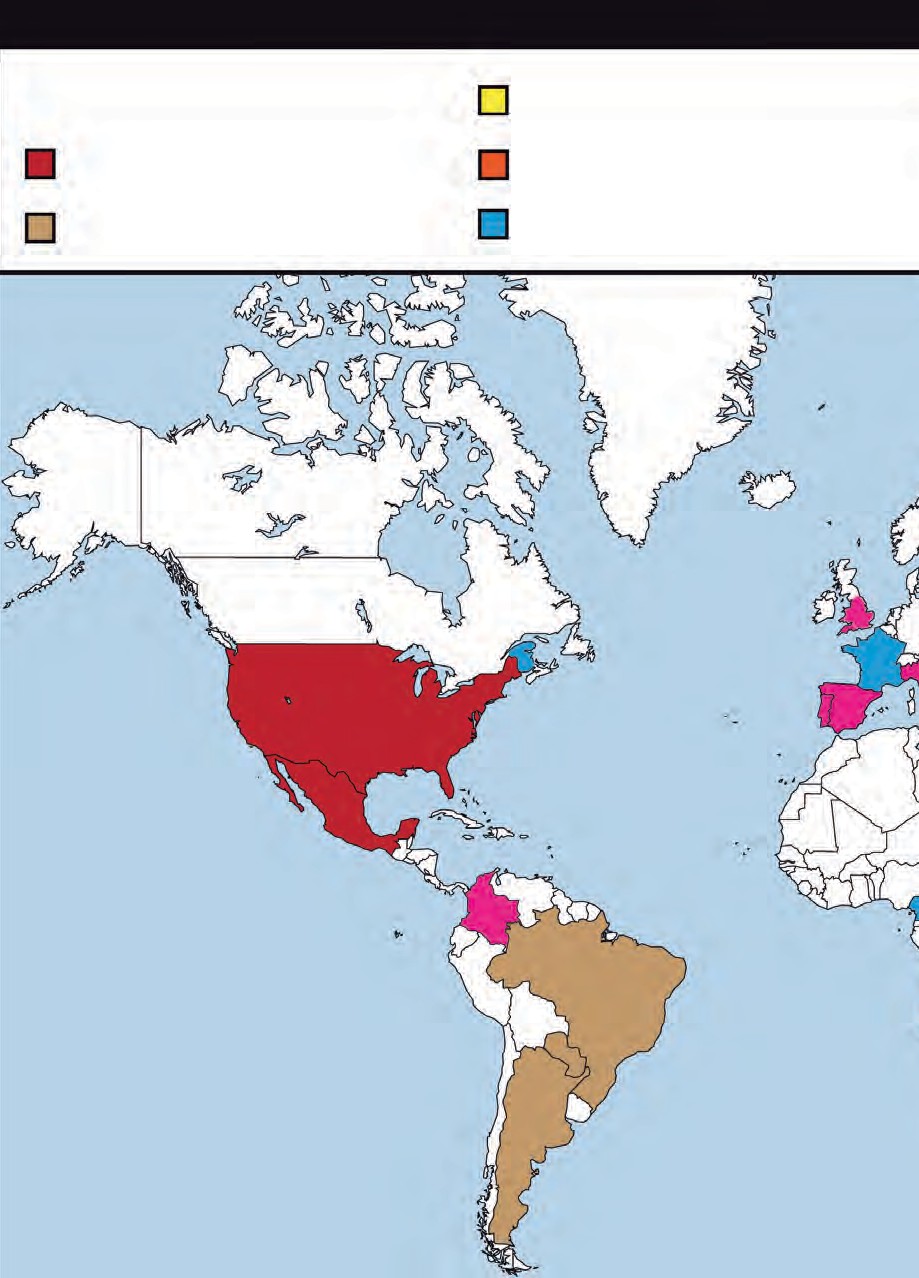 CAMEROuN - RwANDA - FRANCIA - CANAD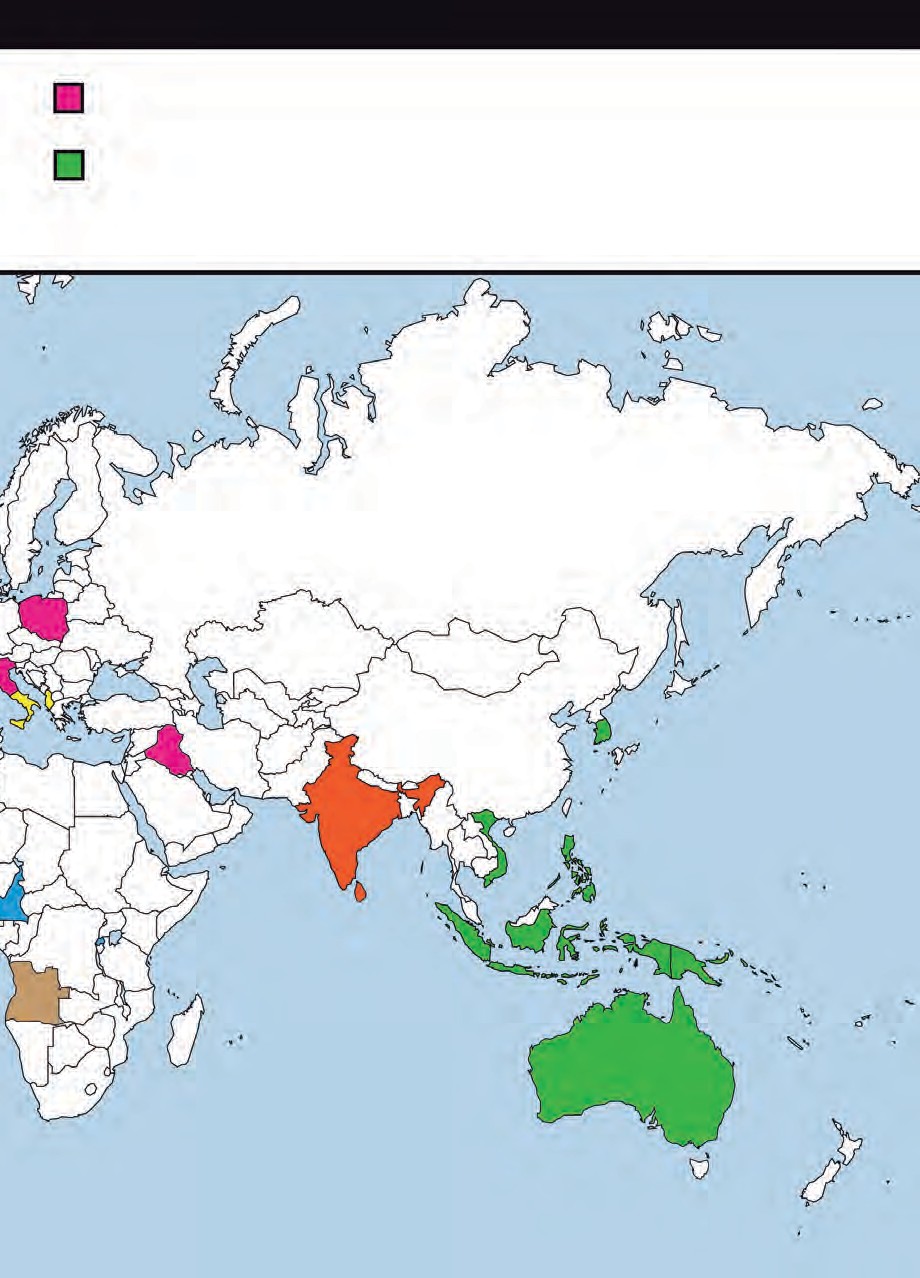 PRovInCIA S. AntonIo (ICn)NORD ITAlIA - POlONIA - SPAGNA - IRAQ - COlOMbIA - PORTOGAllO - GERMANIA - GRAN bRETAGNA - GIORDANIAPRovInCIA S. mAtteoFIlIPPINE - INDONESIA - PAPuA NuOVA GuINEA - COREA DEl SuD - VIETNAM - AuSTRAlIAAStRuttuRA CentRAleITALIARomaCuria Generalizia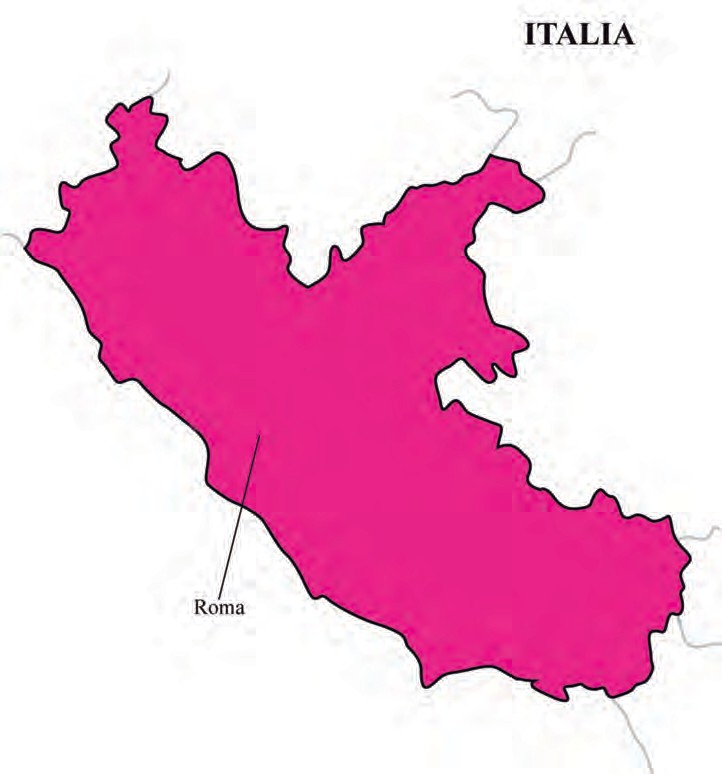 StRuttuRA CentRAle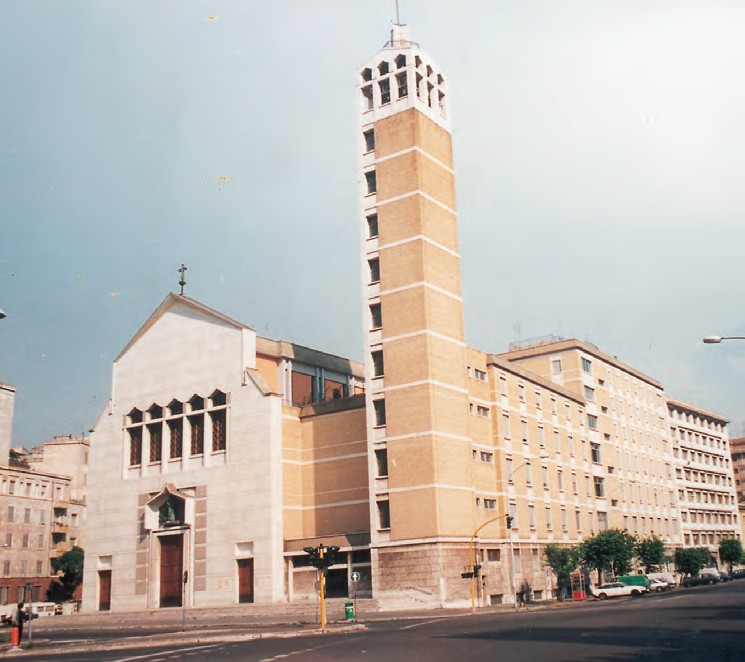 1. Roma - Curia Generalizia7membri del governo generaleInizio del mandato: luglio 2016P. bRuNO RAMPAzzO	– Superiore GeneraleP. JOSE MARIA EzPElETA	– Vicario Generale, Consigliereper la Vita Religiosa,Formazione e Pastorale VocazionaleP. uNNy POTTOkkARAN	– Consigliere per il RogateP. MATTEO SANAVIO	– Consigliereper il Servizio della Carità e MissioniP. GIlSON luIz MAIA	– Consigliere per il Laicato,Parrocchie e Pastorale giovanileP. GIOACChINO ChIAPPERINI  – Economo GeneraleP. FORTuNATO SICIlIANO	– Segretario GeneraleReligiosiSacerdoti:  n. 16	( n. 4 della Provincia S. Annibale;n. 6 della Provincia S. Antonio;n. 1 della Provincia San luca;n. 2 della Provincia San Matteo;n. 2 della Quasi Provincia San Tommaso;n. 1 della Quasi Provincia San Giuseppe)Sacerdoti Studenti :  n. 9   ( n. 1 della Provincia San luca;n. 5 della Provincia San Matteo;n. 1 della Quasi Provincia San Tommaso;n. 2 della Quasi Provincia San Giuseppe)Fratelli:  n. 2 (1 della Prov. S. Annibale e 1 della Prov. S. Antonio)uffici ed opereEconomato Generale Segreteria GeneraleArchivio Centrale Rogazionista Postulazione GeneraleUfficio Missionario Centrale8ItAlIARomA - «Curia generalizia»Indicazioni di domicilioIndirizzo:Curia Generalizia dei Rogazionisti Via Tuscolana 167  –  00182 ROMATelefono: 06. 70 20 751/2/3Fax: Segreteria Generale - 06. 70 22 917Economato Generale - 06. 70 23 546Pec: rogazionisticuria@pec.itmail: curia@rcj.org: Curia Generalizia brampazzo@rcj.org: Superiore Generale segrgen@rcj.org: Segreteria Generale econgen@rcj.org: Economato Generale vlatina@rcj.org: P. Vincenzo latina postulazione@rcj.org: Postulazione Generale missionirog@rcj.org: ufficio Missionario CentraleSito web: www.rcj.orgTelegramma: Rogazionisti - Via Tuscolana, 167 - 00182 ROMAConti Correnti Postali:Curia Generalizia Padri Rogazionisti: n. 25052002ufficio Postulazione P. Annibale: n. 30456008Opera della Messa Perpetua Rogazionista: n. 63085005Missioni Rog Onlus: n. 81835019Padri Rogazionisti Corea: n. 1039016926Vice Postulazione P. Marrazzo: n. 76314939Fondazione: 14 dicembre 1947, trasferita da Messina.Circoscrizione Ecclesiastica: Diocesi: Roma; Settore: Est;Prefettura: XIX, Parrocchia: Ss. Antonio e Annibale Maria.Circoscrizione civile: Comune: Roma; Quartiere: Tuscolano;Circoscrizione: VII; Provincia: Roma; Regione: lazio.9Mezzi pubblici:Dall’Aeroporto «leonardo da Vinci» di Fiumicino prendere il treno che porta a Fara Sabina: scendere alla Stazione Tuscolana.Dalla Stazione Termini:Autobus n. 16 scendere alla Stazione Tuscolana; oppure il bus n. 649 e scendere in Via Monza, angolo Via Taranto;Metropolitana,  linea  A,  direzione  Anagnina;  scendere  a«Pontelungo», uscita di Via Gela numeri dispari;Treno per Civitavecchia: scendere alla Stazione Tuscolana.b)  Comunità ReligiosaP. bRuNO RAMPAzzO	– Superiore GeneraleP. JOSE MARIA EzPElETA	– Vicario Generale, Consigliere per la VitaReligiosa, Formazione e PastoraleVocazionaleP. uNNy POTTOkkARAN	– Consigliere per il RogateP. MATTEO SANAVIO	– Consigliere per il Servizio della Carità e MissioniP. GIlSON luIz MAIA	– Consigliere per il Laicato, Parrocchiee Pastorale giovanileP. GIOACChINO ChIAPPERINI  – Economo Generale, Economo della CasaP. FORTuNATO SICIlIANO	– Segretario Generale, Archivista Genera-le, Rappresentante Legale della Congre-gazione, Vice Superiore della CasaP. AlESSANDRO PERRONE	– Procuratore Generale (non residente)P. VINCENzO lATINA	– Superiore DelegatoP. AGOSTINO zAMPERINI	– Postulatore GeneraleP. SAlVATORE GRECO	– Addetto all’Ufficio della Postulazione eall’Archivio degli Scritti del Padre Fonda-toreP. VINCENzO buCChERI	– Direttore Ufficio Missionario CentraleP. VITO lIPARI	– Addetto all’Ufficio Missionario Centrale,Settore adozioni a distanzaP. ADAMO CAlò	– Addetto all’Ufficio Missionario Centralecon l’incarico di direttore responsabile ecapo redattore della rivista Missioni RogP. ShIbu kAVuNkAl	– Addetto all’Ufficio MissionarioP. RICCARDO PIGNATEllI	– Addetto all’Ufficio Traduzioni(lingua francese)10	COMuNITà RElIGIOSAP. lOuIS buhuRu	– Addetto all’Ufficio Traduzioni(lingua francese)P. NICOlò RIzzOlO	– Docente Ecole Biblique Jerusalem,Esperienza pastorale in Corea del Sud*FR. SAVERIO OCChIOGROSSO	– Economo  Ufficio Missionario  Centralee CollaboratoreFR. GIuSEPPE bAlICE**	– Uffici variSACeRDotI StuDentIP. ShAJAN PAzhAyIl	– Laurea in Teologia Spirituale (PontificiaUniversità S. Tommaso - Angelicum)P. bREyNARD PEJI	– 3° anno di Diritto Canonico(Università Lateranense)P. JEAN MARCEl NOuMbISSIE	– 1° anno di Licenza in Teologia Spiritua-le (Pontificia Università Gregoriana)P. hERbERT MAGbuO	– 1° anno di Licenza in Teologia Spiritua-le (Pontificia Università Gregoriana)P. JEAN VIATEuR kARINDA     – Specializzazione in ManagementEcclesiale (Università Santa Croce)P. PETER hOANG VAN DONG – Corso per Formatori (Pontificio Ateneo Salesiano)P. JOSEPh hOANG XuAN huONG – Corso per Formatori (Pontificio Ateneo Salesiano)P. ENRIkuS GuAlbERTuS	– Corso per Formatori (Pontificio Ateneo Salesiano)P. CESAR JAVIER MESA	– Corso per Formatori (Pontificio Ateneo Salesiano)MONS. OTTAVIO VITAlE	– Vescovo Diocesi di Lézhe in AlbaniaImpegni di ApostolatoCelebrazione Messa quotidiana presso la Casa Generalizia delle Figlie del Divino zelo e l’Istituto Antoniano Femminile, Roma.Celebrazione Messa quotidiana presso le Suore Gianelline.P. Gilson l. Maia: Assistente Spirituale delle Missionarie Roga- zioniste; Assistente Ecclesiastico e Delegato del Superiore Gene- rale presso l’uAR; Assistente Generale delle Famiglie Rog; Assi- stente centrale Ex-allievi.Indirizzo della abitazione in Corea del Sud: 301ho 103 dong hyeondae APT - 1166-1 Chipyeong-dong-Seo-gu - Gwangju.** Deceduto il 13.02.2020.11P. José Maria Ezpeleta offre assistenza spirituale ad alcune Comu- nità di Filippini in Roma e dintorni.P. Fortunato Siciliano: Coordinatore dei Segretari Generali degli Ordini e Congregazioni Religiose con residenza in Roma.Apostolato delle Confessioni nelle nostre parrocchie dei Ss. Antonio e Annibale in Piazza Asti e S. Antonio in Circonvallazione Appia.Predicazione di ritiri spirituali alle Figlie del Divino zelo e ad al- tre Congregazioni.organi di comunicazioneSito web: www.rcj.org«Bollettino Rogazionista». Responsabile: P. Fortunato Siciliano«Informazioni Rogazioniste». Responsabile: P. Fortunato Siciliano«Studi Rogazionisti». Responsabile: P. unny Pottokkaran«Missioni Rog». Responsabile: P. Vincenzo buccheri«Sant’Annibale». Responsabile: P. Agostino zamperini«Padre Annibale, oggi». Responsabile: P. Agostino zamperiniPersonale dipendenteReligioso:Tre Missionarie Sister of Mother Mary (Indiane) presiedono al- l’assistenza domestica.Laico:Segreteria Generale: n. 1Economato Generale: n. 1Postulazione Generale: n. 2 (part-time)ufficio Missionario: n. 1Sito dei Rogazionisti: n. 1Portineria: n. 2Cucina: n. 2lavanderia: n. 1 (part-time)le pulizie di alcuni settori della Casa sono affidate alla ditta Pel- legrini.12Segretariati generalivita Religiosa, Formazione e Pastorale vocazionaleP. José Maria Ezpeleta, Consigliere Generale. Consiglieri e/o refe- renti di Circoscrizione: P. Giorgio Nalin, PSA - ICS; P. Eros borile, PSA - ICN; P. Valmir De Costa, PSl; P. Ariel Tecson, PSM; P. Varghe- se Panickassery, QPST; P. Eugène Ntawigenera, QPSG; P. Javier F. Flo- res, DNSG.RogateP. unny Pottokkaran, Consigliere Generale. Consiglieri e/o referenti di Circoscrizione: P. Angelo Sardone, PSA - ICS; P. Pasquale Albisinni, PSA - ICN; P. Reinaldo De Souza leitão, PSl; P. ulrich Gacayan, PSM;P. Joby kavungal, QPST; P. Jean Pierre Ntabwoba, QPSG; P. Antonio Fio- renza, DNSG.Servizio della Carità e missioniP. Matteo Sanavio, Consigliere Generale. Consiglieri e/o referenti di Circoscrizione: P. Antonio leuci, PSA-ICS; P. Marcin bajda, PSA-ICN;P. Marcos lourenço Cardoso, PSl; P. Dexter Prudenciano, PSM; P. Saji kappikuzhy, QPST; P. wilfredo Cruz, QPSG;  P. Devassy Painadath, DNSG.Iv. laicato, Parrocchie e Pastorale giovanileP. Gilson luiz Maia, Consigliere Generale. Consiglieri e/o referenti di Circoscrizione: P. Rosario Graziosi, PSA-ICS; P. Gaetano lo Russo, PSA- ICN; P. Carlos Andrè da Silva Camara, PSl; P. Alfonso Flores, PSM; P. Al- bert kollamkudy, QPST; P. Jean Pierre Ntabwoba, QPSG; P. Rene Panlasi- gui, DNSG.v. economia e AmministrazioneP. Gioacchino Chiapperini, Economo Generale. Consiglieri e/o re- ferenti di Circoscrizione: P. Vincenzo Mero, PSA-ICS; P. Carmelo Ca- pizzi, PSA-ICN; P. Ademir Tramontin, PSl; Fr. Nilo Pelobello, PSM;P. Saji kallookkaran, QPST; P. François birindwa, QPSG; P. Denny Avimoottil, DNSG.13organismi CentraliPoStulAzIone geneRAleP. AGOSTINO zAMPERINI	– Postulatore GeneraleP. SAlVATORE GRECO	– Addetto all’Ufficio della Postulazione eall’archivio degli Scritti del FondatoreuFFICIo mISSIonARIo CentRAleP. VINCENzO buCChERI	– DirettoreP. MATTEO SANAVIO	– ConsigliereP. VITO lIPARI	– ConsigliereP. ADAMO CAlò	– ConsigliereFR. SAVERIO OCChIOGROSSO   – Tesoriere e ConsigliereDIRettIvo CentRo StuDI RogAzIonIStIP. uNNy POTTOkkARAN	– PresidenteP. luCIANO CAbbIA	– DirettoreConSIglIo DI ReDAzIone DI StuDI RogAzIonIStIP. uNNy POTTOkkARAN	– Direttore EditorialeP. VITO MAGNO	– Direttore ResponsabileP. luCIANO CAbbIA	– Capo RedattoreConsiglio di Redazione: P. Adamo Calò, P. Giuseppe Ciutti,P. Alessandro Perrone, P. Giuseppe Pappalettera,P. Agostino zamperini.CommISSIone SCRIttI Del PADRePresidente: P. Agostino zamperiniMembri: P. Angelo Sardone, P. Nicola bollino, P. Salvatore Greco,P. Alessandro Perrone, P. Fortunato Siciliano.CommISSIone lIbRo PReghIeRePresidente: P. unny PottokkaranMembri: P. Vincenzo D’Angelo, PSA-ICS; P. Pasquale Albisinni, PSA- ICN; P. Agostino zamperini, PSA-ICN; P. Juarez A. Destro, PSl; P. brejnard Peji, PSM; P. Saji kallookkaran, QPST; P. louis buhuru, QPSG; P. Jupeter Quinto, DNSG.14	ORGANISMI CENTRAlICommISSIone tRADuzIonIP. JOSE MARIA EzPElETA	– PresidenteP. MATTEO SANAVIO	– Lingua SpagnolaP. RICCARDO PIGNATEllI	– Lingua FranceseP. lOuIS buhuRu	– Lingua FranceseP. JuAREz A. DESTRO	– Lingua PortogheseP. JESSIE MARTIRIzAR	– Lingua IngleseAssociazione Pro Bambini di Kabul(7 Congregazioni maschili e 7 femminili)P. MATTEO SANAVIO	– Rappresentante della CongregazioneCONSIGlIO DIRETTIVO	– composto da 7 membri appartenentia diverse Congregazioni religiose maschili e femminilila sede operativa è:Curia Generalizia dei Rogazionisti Via Tuscolana 167 - 00182 Roma.missionarie Rogazionistele Missionarie Rogazioniste sono un’associazione pubblica di fedeli che s’impegnano a seguire Cristo nel mondo professando i consigli evange- lici di castità, povertà ed obbedienza e a vivere e diffondere l’ispirazione ca- rismatica di sant’Annibale Maria Di Francia fondata sulle parole di Gesù: “La messe è molta ma gli operai sono pochi. Pregate (= Rogate) dunque il Signore della messe perché mandi operai nella sua messe” (Mt 9,38; lc 10,2).le Missionarie Rogazioniste sono laiche consacrate. Vivono nel proprio ambiente familiare e sociale, senza distinguersi dagli altri, se non per l’im- pegno personale e la testimonianza di vita cristiana; partecipano alle vicen- de umane e cercano il Regno di Dio trattando le cose temporali ed ordinan- dole secondo Dio.Condividendo il carisma che lo Spirito Santo ha donato a sant’Annibale Maria Di Francia, le Missionarie Rogazioniste sono in comunione di vita ca- rismatica e di beni spirituali con la Congregazione dei Padri Rogazionisti del Cuore di Gesù alla quale, nell’autonomia della propria identità, l’Asso- ciazione è aggregata.l’Associazione delle Missionarie Rogazioniste fa parte della Famiglia del Rogate che comprende i Rogazionisti, le Figlie del Divino zelo ed i lai- ci Rogazionisti.15Eretta e costituita in vista di diventare un vero e proprio Istituto secola- re, secondo il dettato del CJC e dei compiti specifici riservati all’ordinario locale, essa dipende dal vescovo pro tempore della diocesi di Trani ed è af- fidata per la guida e l’assistenza spirituale e formativa alla Congregazione dei Rogazionisti cui è aggregata.la cura spirituale dell’Associazione è affidata alla Congregazione dei Rogazionisti, cui è aggregata. la Congregazione, attraverso il Superiore Generale o un suo delegato, garantisce la fedeltà dell’Associazione al cari- sma rogazionista e la comunione con la Famiglia del Rogate.(dalla Regola di vita)Decreto Vescovile di erezione: Trani, 1° giugno 1980 Assistente ecclesiastico centrale: P. Gilson luiz Maia, rcj Responsabile:  Filomena AmatoVia zara 1770121 bARItel. 377. 1950 123Membri: n. 48Voti perpetui: 8 (Italia) + 13 (Rwanda) + 12 (brasile) + 1 (Polonia) = 34Voti temporanei: 4 (Rwanda) + 8 (brasile) + 1 (Filippine) + 1 (Polonia) = 14Italia: 8 Missionarie con voti perpetui Responsabile centrale: Filomena Amato Vice Responsabile: Stefania Robledo Consigliera: beatrice NyirandikuryayoVoti perpetui:  Amato Filomena, Amato Maria, Farano lucia, Moselli Giuseppina, Pedata Elisa, Penco Mariuccia, Pisana Maria e Robledo Stefania.Rwanda:  13 Missionarie con voti perpetui 4 Missionarie con voti temporanei 3 AspirantiResponsabile zonale e per la formazione: Annonciata NiygenaSegretaria: libertha NimugireAssistente ecclesiastico: in attesa di nomina.Voti perpetui: kankundiye Agnes, karebwayre Edithe, kaytesi henriette, Muhongerwa Clotilde, Mukabaranga Annonciata, Mukagatare Ca- terine, Mukakaneza Pascasie, Mukankunsi Didacienne, Nimugire libertha, Niygena Annonciata, Nyiramasoni Solange, Nyiran- dikuryayo beatrice, Nyitatukundo Clementine.16	MISSIONARIE   ROGAzIONISTEVoti temporanei: kuramukombwa Josephine, Mukamana Chrisine, Musabimana Cecile, uwamariya Cecile.Aspiranti: ukashyaka Iacqueline, umugirameza bertha, Mushimiyimiyimana Francine.Filippine: 1 Missionaria con voti temporaneiVoti temporanei: Maria Cecilia De Castro.Assistente ecclesiastico: P. Jessie Martirizar, rcj.Brasile:	12 Missionarie con voti perpetui8 Missionarie con voti temporanei 3 AspirantiResponsabile zonale e per la formazione: Diane Galdino Morais SilvaVice Responsabile zonale: Francisca Soares De SouzaSegretaria: lenir OscarTesoriera: Dilamar CorreaAssistenti nella formazione e animazione vocazionale: Elci Rodrigues SilvinoAssistente ecclesiastico: P. Carlo André da Silva Câmara, rcj.Voti perpetui:  Alair Pereira de Jesus, Ana Ghisi Ortolan,Dalvina Fornaziere bonomo,  Diane Galdino Morais Silva, Dilamar Correa, Elci Rodrigues Silvino,Fátima Mello Ferreira, Francisca Soares De Souza, Geraci Maria Pereira, lenir Oscar, Maria da Abadia, Maria Valdete biléssimo Martinhago.Voti temporanei:Fernanda Santos Figueiredo,  Isabel de Assis Torquato, Joseane Correia da Silva, Maria de Fátima Nunes,Maria do Carmo P. de Freitas, Maria Venceslao Custódio,Marluce Grigorio da Silva, Valderes Gambalonga Alves.Aspiranti:Elda Goldy Tejerina Verdun, Etelvina Pinon,Marilene Francisca de SousaPolonia:  1 Missionaria con voti perpetui1 Missionaria con voti temporanei.Assistente ecclesiastico: P. Matteo Fogliata, rcjVoti perpetui: Edyta bartosinskaVoti temporanei: Malgosia Gancarz.17uARunione delle Associazioni Rogazionistel’unione delle Associazioni Rogazioniste (uAR) è stata promulga- ta dal Superiore generale il 16 maggio 1997 con lo statuto di «Associa- zione pubblica di fedeli». In precedenza gli Statuti erano stati approvati dalla Congregazione per gli Istituti di Vita consacrata e le Società di Vi- ta apostolica, con decreto firmato dal Card. Eduardo Martinez Somalo, in data 27 giugno 1996. l’uAR è stata riconosciuta dalla CEI (Confe- renza Episcopale Italiana) ed affiliata alla Consulta Nazionale delle Ag- gregazioni laicali (CNAl) il 6 novembre 1997.Fanno parte dell’uAR le seguenti Associazioni:Famiglie Roglaici Animatori Vocazionali Rogazionisti (lAVR)European Rogationist Association (ERA)Ex-allievi / Amici di Padre AnnibaleIl Consiglio Centrale dell’uAR è composto dai seguenti membri:Presidente: Pina VarlaroVice-presidente: Angela e Nunzio zarigno Consigliere: Domenico Doronzo Segretario: Fabrizio bencivenga  Tesoriere: Caterina PaolettiAssistente Ecclesiastico: P. Gilson l. Maia18	uARIndirizzi laicato Rogazionista Associato www.facebook.com/lunionedelleassociazionirogazionisteuaruARPresidente nazionale:  Pina VarlaroVia Roma, 3987973 Oriolo Calabro (CS)tel. 0981. 931750 – cell. 347. 0650624pinavarlaro@libero.itFamiglie RogPresidenti Italia:	Angela e Nunzio zarignoVia Marchetti, 581025 Marcianise (CE)cell. 324. 563 2547famigliazarigno@alice.itFanno parte del Direttivo Nazionale d’Italia le coppie responsabili delle varie zone:Rosy e umberto Mauri (lecco)Cristina e Sergio Nava (Trezzano S/N) Nicola e Patrizia Ponticiello (Napoli)Sabino e Francesca Picariello (Atripalda - AV) Giuseppe e liliana Inguglia (Palermo)Maria e Gianni Mignozzi (bari) Milena e Giampiero Comi (Messina)Assistente ecclesiastico generale: P. Gilson l. Maia Assistente ecclesiastico PSA - ICS: P. Rosario Graziosi Assistente ecclesiastico PSA - ICN: P. Silvano PinatoCoordinatori Brasile: luiz Carlos Martiano e Edna Aparecida MartianoAl. M. Figueiredo, 5-08 - Parque Saõ Geraldo17021-310 bauru - SP - bRASIltel. (14) 3239 7328 / (14) 99701 7306 (cellulari) e-mail: luizmartiano@ig.com.brAssociazione lavrResponsabile cent.le: Fabrizio bencivengaVia Michelangelo da Caravaggio, 268 80126 Napoli - cell. 338. 454 3857 fabrizio.bencivenga@teletu.it19Assistenti ecclesiastici locali:P. Giovanni Stefanelli (Campania e lazio)P. Sabino Maldera (Puglia e basilicata)P. Claudio Pizzuto (Sicilia)Sito web:	www.giovanirog.itAssociazione eRAPresidente intern.le:  Sig. Ivan CastelliVia Gerli, 2 - 20090 Cusago (MI)cell. 338. 7090536e-mail: ivcastel@alice.itwww.facebook.com/messages/ivan.castelli.927la Delegata ERA per la uAR è:Sig.ra Caterina PaolettiVia di Monte Rigorio00067 Morlupo (RM)tel. 06. 9070385 - cell. 339. 7725597e-mail: catapaoletti@libero.itSito web:	www.eraonline.orgunione ex-allievi Rogazionisti - Amici di Padre AnnibaleNasce nel 1960 a Messina ed è costituita da Ex-alunni degli istituti rogazionisti. Negli ultimi anni agli Ex-allievi propriamente detti si sono aggiunti gli “Amici di Padre Annibale”, uomini e donne che venerano l’apostolo della preghiera per le vocazioni, Padre degli orfani e dei po- veri e condividono gli ideali rogazionisti.È stata riconosciuta dalla Congregazione dei Rogazionisti nel 1977. Sede centrale dell’unione è la Curia Generalizia di Roma.le sedi locali fanno riferimento ad alcune Comunità dei Rogazioni- sti [Trezzano S/N, Desenzano del Garda, Padova, Firenze, Roma Anto- niano, Napoli, Trani, Oria, Matera, Messina Casa Madre, Silang (Filip- pine), Aluva (India), Criciuma, S. Paolo, brasilia, bauru (brasile), Cam- pana e Tucuman (Argentina)].Ogni sede locale gestisce il suo cammino formativo con incontri pe- riodici e momenti di fraternità. un assistente ecclesiastico rogazionista cura la formazione spirituale e rogazionista del gruppo.In Italia l’unione è inserita nella Confederex (Federazione italiana Exalunni/e).Assistente Ecclesiastico Centrale: P. Gilson l. Maia20	ERAPresidente Italia:	Domenico DoronzoVia Cesare Fracanzano 131/a76121 barletta (bT)cell. 348. 2827 646e-mail: villaspad@gmail.comla giunta nazionale italiana è costituita dal presidente nazionale e da:Teobaldo Rocca (sede di Milano) Francesco Mundo (sede di Roma) Alessandro Candida (sede di Oria) luisa Frigo (sede di Padova), tesoriereP. Gilson l. Maia, Ass. ecclesiastico centrale.Presidente Brasile:	José Cardoso AntonelliRua São Donato 201, Apto. 201, CentroIçara, SC, CEP 88.820-000CEP: 17021-310 - bauru - SP - brasiltel. 48-9919-9083 / 3045-4225e-mail: contplan.ctb@hotmail.comPresidente Filippine: Rogationist alumni association Eric lait071 bucal, Silang Cavite+ 63917-8870245 - ericlait@yahoo.comIl direttivo è formato da:Venuz P. Causaren, vice pres. per affari esteriCristobal Dimalanta, vice pres. per affari interniEvelyn M. Chua, segretarioNorcelyn G. Ambion, tesoriereOmar Meneses, Dominador Ogcila,brenalyn Peij, Jeanne Rozu.P. John lucas, Assistente ecclesiastico.Sito web Italia:	www.rogate.netSito web Filippine:	www.facebook.com/page/Rogationist-College-high-School-Grand-Alumni-homecoming/25112728499731221PRovInCIA S. AnnIbAle  (ICS)ITALIABariSede della Provincia Villaggio del FanciulloGrottaferrataCasa di preghieraModugnoSantuarioTraniIstituto Antoniano MaschileOriaIstituto Antoniano MaschileMateraVillaggio del FanciulloNapoliIstituto Antoniano MaschileQuartieri SpagnoliMessinaIstituto Antoniano MaschileIstituto “Cristo Re” - SordiNoviziato RogazionistaPalermoIstituto Antoniano MaschileRomaStudentato TeologicoCasa di Preghiera (Grottaferrata)ALBANIAShënkollEtérit Rogacionisté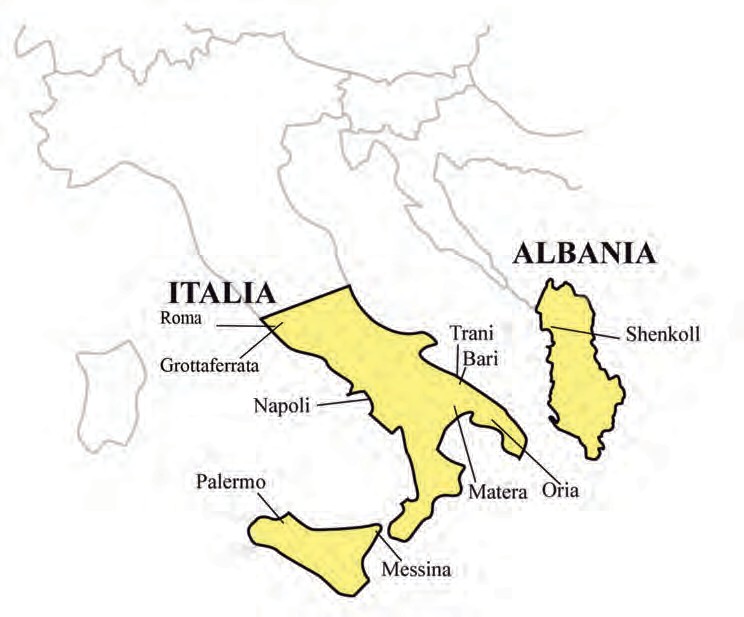 PRovInCIAS. AnnIbAle (ICS)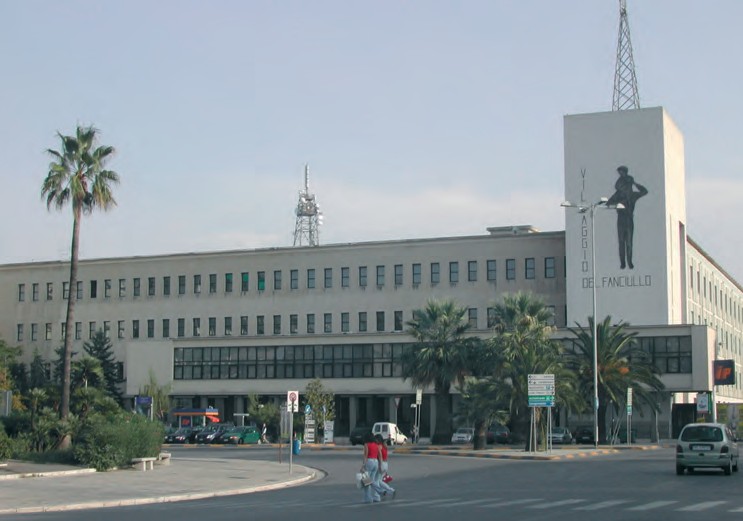 IstituzioneIl Superiore Generale, P. Pietro Cifuni, con decreto del 18 ottobre 1992, istituisce la Provincia Italia Centro-Sud, definendo la sede in bari e po- nendola sotto la protezione di Sant’Annibale.Sede della Provincia Padri Rogazionisti Piazza Giulio Cesare 13 70124 bARITel. 080. 54 25 168 (Portineria) - 080. 55 63 206 (Provincia)Fax: 080. 55 63 322 (Provincia)mail: Superiore Provinciale: provincialesud@rcj.org Economo Provinciale: economatoics@rcj.org Segreteria Provinciale: rogazionistisud@rcj.orgSito web: www.rogazionistisud.rcj.org23membri del Consiglio ProvincialeInizio del mandato: 18 febbraio 2019P. AlESSANDRO PERRONE	– Superiore ProvincialeP. ANTONIO lEuCI	– Vicario Provinciale, Consigliere per ilServizio della Carità e MissioniP. ANGElO SARDONE	– Consigliere per il RogateP. GIORGIO NAlIN	– Consigliere per la Vita Religiosa, la For-mazione e la Pastorale vocazionaleP. ROSARIO GRAzIOSI	– Consigliere per il Laicato, le Parrocchiee la Pastorale giovanileVINCENzO MERO	– Economo Provinciale, Procuratore delRappresentante legaleCase che compongono la ProvinciabariGrottaferrataMateraMessina  –  Casa MadreMessina  –  Noviziato Rogazionista “Villa S. Maria”Messina  –  Cristo Re - SordiModugno, Madonna della GrottaNapoliNapoli - Quartieri SpagnoliOriaPalermoRoma - Studentato TeologicoShënkoll (Albania)TraniReligiosiVescovi: n. 1Sacerdoti: n. 65 (di cui: n. 4 nella Struttura Centrale e n. 1 nella Delega- zione di NSDG)Diaconi: n. 1Fratelli Professi perpetui: n. 5Religiosi Studenti Professi temporanei: n. 324	SEDE DEllA PROVINCIAopereCasa di accoglienza per persone senza fissa dimora: n. 2 (Messina Cri- sto Re)Casa di Preghiera: n. 1 (Grottaferrata)Casa Famiglia: n. 2 (Messina Cristo Re, Messina Cristo Re “Antoinette”)Centri di Formazione Professionale: n. 3 (bari, Oria, Trani)Comunità Alloggio: n. 7 (Matera “Casa delle Meraviglie”, Messina Cri- sto Re “Antoniana”, Messina Cristo Re “Villa Sorriso P. Anniba- le”, Napoli “Cedro”, Oria “Casa Tobia”, Oria “I colori dell’Arco- baleno”, Oria “Casa Pulcini”)Comparto CIFIR: n. 1Comunità Giovanile di Prenoviziato: n. 1 (Messina Cristo Re)Comunità Giovanile di discernimento vocazionale: n. 2 (Messina Cristo Re e Matera)Equipe Vocazionali: n. 2 (Messina Cristo Re e Matera)Istituti per Sordi: n. 1 (Messina Cristo Re)Mense dei Poveri: n. 3 Noviziato: n. 1 (sospeso) Parrocchie: n. 9Santuari: n. 4Scuole: n. 2Semiconvitti: n. 3Seminari: n. 2Studentato Filosofico-Teologico: n. 125bARIIndicazioni di domicilioIndirizzi:Villaggio del Fanciullo «S. Nicola» Padri RogazionistiPiazza Giulio Cesare 13  –  C.P. 373 70124 bARIParrocchia «Cuore Immacolato di Maria» Padri RogazionistiVia Orazio Flacco 2 - 70124 bARITelefono:Portineria:	080. 54 25 168Direzione Regionale CIFIR: 080. 55 60 535Sede CIFIR Vilfan	080. 54 24 298Parrocchia:	080. 54 27 508Fax: Direzione Regionale CIFIR: 080. 54 23 020E-mail:bari.istituto@pec.it bari.istituto@rcj.org direzione@cifir.it direzione.bari@cifir.itcuoreimmacolatobari@arcidiocesibaribitonto.it (Parrocchia)Pagina web:www.rogazionistisud.rcj.org www.cifir.it www.cuoreimmacolatobari.orgTelegramma: Rogazionisti – Piazza G. Cesare, 13 – 70124 bARIConti Correnti Postali:Villaggio «S. Nicola»: n. 15989700Fondazione:Villaggio del Fanciullo: 29 maggio 1946Parrocchia: 21 novembre 1975Ente CIFIR: 25 giugno 1974.Circoscrizione Ecclesiastica: Arcidiocesi: bari-bitonto;Parrocchia: Cuore Immacolato di Maria.Circoscrizione civile: Comune: bari; Provincia: bari;Regione: Puglia.26	bARIMezzi pubblici:Dalla Piazza università e Stazione Ferroviaria: Autobus AMTAb nn. 6 - 20 - 27.Comunità ReligiosaP. AlESSANDRO PERRONE	– Superiore ProvincialeP. VINCENzO D’ANGElO	– Superiore, ParrocoP. NICOlA CORTEllINO	– Vice Superiore*, Economo*,P. VINCENzO MERO	– Economo Provinciale,Legale Rappresentante e PresidenteCIFIR, Direttore Sede Regionale CIFIR,Consigliere di CasaP. GIuSEPPE DE VITO	– Vice ParrocoP. ANGElO SARDONE	– Animatore  provinciale  UPV  e  USPV,Consigliere di CasaP. MARIO GAlluCCI**	– Collaboratore ParrocchialeFR. MIChElE lACETERA	– Uffici vari, spenditoreImpegni di ApostolatoP. Vincenzo Mero: celebra quotidianamente la Santa Messa pres- so le Suore del Preziosissimo Sangue.P. Nicola Cortellino: celebra la domenica la S. Messa presso la Clinica S. Maria.opere caratteristiche della CasaCentro di Formazione professionale.Parrocchia «Cuore Immacolato di Maria»: circa 7.000 persone.Direzione Regionale CIFIR (Centri Istruzione e Formazione Isti- tuti Rogazionisti).* Si ricorda che l’art. 184 delle Costituzioni prevede che il Vice Superiore e l’Economo so- no Consiglieri di Casa per il ruolo che ricoprono. Pertanto nelle attribuzioni degli uffici non è mai indicato che il Vice Superiore e/o l’Economo sono Consiglieri.** Deceduto il 24.01.202027Personale dipendenteCucina: n. 1lavanderia: n. 1 (part-time)ufficio ubA: n. 1 (part-time)F) organi di comunicazione–  «Villaggio del Fanciullo S. Nicola»Direttore responsabile: P. Vito Magistro28	bARIgRottAFeRRAtA    * Casa di PreghieraA) Indicazioni di domicilioIndirizzo:Padri RogazionistiVia Vittorio Veneto, 13500046  GROTTAFERRATA (Roma)Telefono:P. Francesco bruno: 366. 364 2800mail: francescobruno@rcj.orgFondazione:Studentato Teologico: 1 novembre 1965Casa di Preghiera: 7 ottobre 2016Circoscrizione Ecclesiastica: Diocesi: Frascati;Parrocchia: S. Giuseppe; II Vicaria.Circoscrizione civile: Comune: Grottaferrata;Provincia: Roma; Regione: lazio.Mezzi pubblici:Mezzi pubblici: COTRAl in partenza dalla Metro A Anagni- na, linea Marino con fermata davanti alla Casa; linea di Roc- ca di Papa con fermata a Squarciarelli. TRENO regionale dal- la stazione Termini per Frascati, quindi COTRAl linea Fra- scati-Velletri.In auto: provenienti da Roma o dal Grande Raccordo anulare im- boccare la Via Anagnina. Giunti a Grottaferrata, in località Squarciarelli proseguire verso Marino.b) Comunità ReligiosaP. FRANCESCO bRuNO	– ResponsabileImpegni di Apostolato– Programma di preghiera giornaliero aperto a tutti; giornate di for- mazione per laici e religiosi; direzione spirituale per suore e laici; collaborazione con la parrocchia S. Giuseppe; riattivazione del- l’intera struttura.Residenza dipendente direttamente dal Superiore Provinciale dal 1° ottobre 2019.29mAteRAIndicazioni di domicilioIndirizzo:Villaggio del Fanciullo «S. Antonio»Padri Rogazionisti  –  Viale Carlo levi 2 – C.P. 87 75100 MATERACEDROCoop. Sociale Onlus “Casa delle meraviglie” Via Annibale Di Francia, 275100 MATERATelefono: Istituto: 0835. 33 61 41; Parrocchia: 0835. 33 54 17Coop. Cedro: Cell: 334 544 2857; Fax: 0835. 33 63 05mail:  matera@rcj.org;vilfanmatera@libero.it; rogazionistimatera@pec.itPec: rogazionistimatera@pec.itTelegramma: Villaggio del Fanciullo  –  75100 MateraConto Corrente Postale:Villaggio del Fanciullo «S.Antonio» – Padri Rogazionisti. 75100 Matera – n. 165753Fondazione: 19 settembre 1958.Circoscrizione Ecclesiastica: Arcidiocesi: Matera–Irsina;Parrocchia: S. Antonio di Padova.Circoscrizione civile: Comune: Matera; Rione: lanera;Provincia: Matera; Regione: basilicata.Mezzi pubblici:Da bari: treno o pullman della Appulo-lucana (nei pressi della Stazione Centrale di bari), con fermata (in treno) a Ma- tera Sud.Dalla Stazione Centrale di Matera all’Istituto: autobus n. 3-4- 5-8-9.30	MATERAb) Comunità ReligiosaP. AlESSANDRO POlIzzI	– Superiore, Responsabile Opere Socio-Educative, Prefetto Seminario minoreP. luCIO SCAlIA	– Vice Superiore, Animatore vocaziona- le, Vicario parrocchialeP. AuGuSTO ANTONIO FAbRIS  – Economo, Segretario UBAP. ANTONIO PACIEllO	– Parroco, ConsigliereImpegni di ApostolatoP. lucio Scalia: Membro della Pastorale Giovanile dell’Arcidioce- si di Matera-Irsina.opere caratteristiche della CasaCentro di orientamento vocazionale.Casa Religiosa di ospitalità autorizzata: n. 15 posti.Comunità Alloggio - Mamma con bambino “Casa delle meravi- glie”: n. 4 nuclei familiari (12 posti) della Coop. CEDRO Onlus.Parrocchia «S. Antonio da Padova»: è stata affidata alla Congre- gazione il 1° gennaio 1960. Consacrata il 3 giugno 1963, autono-ma dal 26 settembre 1963.Personale dipendenteCucina, pulizia e lavanderia: n. 1Factotum laico: n. 1Segreteria ubA: n. 1 part-timePersonale assunto dalla Cooperativa sociale CEDRO Onlus:Educatrici: n. 6Psicologo di Oria: n.1Assistente sociale di Oria: n.1Amministrativo di Oria: n. 1organi di comunicazione– «S. Antonio»Direttore responsabile: P. Sebastiano la Rosa.31meSSInA – Casa madreIndicazioni di domicilioIndirizzo:Istituto Antoniano Maschile basilica Santuario S. Antonio Padri RogazionistiVia S. Cecilia 121  –  98123 MESSINATelefono:Istituto: 090. 66 97 05Fax: 090. 60 11 270E-mail: casamadre@rcj.orgcasamadre@tiscali.itSito web: www.basilicaantoniana.itTelegramma: basilica Santuario S. Antonio  –  98123 MessinaConto Corrente Postale: n. 5967Fondazione: 4 novembre 1883, inizio del primo Orfanotrofio Maschile.Circoscrizione Ecclesiastica: Arcidiocesi: Messina - lipari - Santa lucia del Mela; Parrocchia: S. Clemente.Circoscrizione civile: Comune: Messina; Provincia: Messina;Regione: Sicilia.Mezzi pubblici:Dalla Stazione Centrale:– Metro con fermata su Viale San Martino – Pal. COIN.b) Comunità ReligiosaP. AMEDEO PASCuCCI– Superiore, Responsabile delle attività socio-educativeP. MARIO MAGRO– Rettore della Basilica, Vice Superiore, Vice PostulatoreP. ADRIANO INGuSCIO– Economo, Responsabile della Mensa dei poveri S. An- tonio, Collaboratore dell’Economo di Cristo Re e Vil- la S. Maria, Responsabile della comunità MISNA (mi- nori stranieri non accompagnati) alla Casa Madre e del Centro di accoglienza straordinaria dei giovani migranti a Villa S. Maria32	MESSINA - CASA MADREP. GIOACChINO CIPOllINA– Segretario UBA, Cooperatore della Basilica, Consi- gliereP. MARIO GERMINARIO*– Cooperatore della BasilicaP. luIGI lA MARCA– Cooperatore della BasilicaP. JOSEPh MAIlAPPARAMbIl**– Cooperatore della BasilicaP. ANTONIO MAGAzzù– Cooperatore della BasilicaP. FERICO DuQuE– Cappellano della comunità filippina in Diocesi, Coo- peratore della BasilicaP. PIETRO CIFuNIP. SANTINO bONTEMPOImpegni di Apostolatola comunità è impegnata nel ministero sacerdotale per la celebra- zione delle Messe, le Confessioni e l’animazione liturgica nella basilica-Santuario; nella diffusione del culto del Fondatore; nel- l’animazione delle Associazioni; disponibilità per il ministero an- che in alcune parrocchie e, occasionalmente, presso Istituti religio- si per Ritiri Spirituali e Confessioni.opere caratteristiche della CasaIstituto Educativo-Assistenziale: Semiconvittori n. 15. Inoltre circan. 300 alunni esterni frequentano la Scuola Elementare e Materna Sta- tale nei locali dell’Istituto.Mensa S. Antonio. Viene preparata e servita la cena quotidiana per cir- ca 350 bisognosi della città. Collabora per il servizio di cucina e men- sa l’Associazione di Volontariato S. Antonio e S. Annibale dei Roga- zionisti ONLUS, con 180 volontari.Comunità minori stranieri: n. 15.Centro Accoglienza stranieri over 18: n. 20.Tempio della Rogazione Evangelica e Basilica - Santuario S. Antonio.Ministero sacerdotale e animazione liturgica. Culto del Fondatore.* Deceduto il 29.01.2020.** Assegnazione provvisoria per Apostolato.33Sono presenti, nell’ambito della basilica, tradizionali Gruppi ed Associazio- ni laicali che prestano il loro servizio secondo le proprie finalità:Denominazione	Fondazione	Presidenti e ResponsabiliPersonale dipendenteIstituto Educativo Assistenziale: n. 1 Assistente Sociale e n. 1 Educa- toreufficio Propaganda Antoniana: n. 2Sala Obolo e Addetto al Santuario: n. 2Portineria: n. 3lavanderia e rinaccio: n. 1Cucina: n. 3Organisti: n. 1Pulizie: la pulizia della Casa è affidata all’Impresa di pulizia «Edi- limpianti»Volontari: n. 6 che coadiuvano gli educatori mettendo a disposizione dei minori la loro esperienza personale che varia dal campo psicope- dagogico a quello ricreativo.F) organo di comunicazione–  «L’Araldo di Sant’Antonio»Direttore responsabile: Domenico Maria Ardizzone.34	MESSINA - CASA MADREmeSSInA – «villa S. maria»Indicazioni di domicilioIndirizzo:Noviziato Rogazionista Padri Rogazionisti«Villa S. Maria»Strada Panoramica 5270 98166 Sant’Agata – MessinaTelefono e Fax: 090. 391 621 E-mail: info@noviziato.it   Sito internet: www.noviziato.itTelegramma: Rogazionisti - 98166 S. Agata - MeConto Corrente Postale: n. 10816981Fondazione: Trasferimento Noviziato: 1° novembre 1991.Circoscrizione Ecclesiastica: Arcidiocesi: Messina;Parrocchia: Sant’Agata.Circoscrizione civile: Comune: Messina; Provincia: Messina;Regione: Sicilia.Mezzi pubblici:Per chi viene in treno: dalla Stazione Centrale ferroviaria pren- dere i bus n. 78-79-80 e scendere alla fermata davanti la Chie- sa del Villaggio S. Agata. Di lì telefonare al n. 090.391621. Oppure prendere il n. 74 o 77 direzione Faro Superiore; fer- mata bivio per Faro Superiore.Per chi viene in auto dalla Sicilia: uscire a Messina boccetta e percorrere la litoranea per Palermo e imboccare uno degli ingressi sulla Panoramica. Villa S. Maria si trova alla rotondaS. Annibale per Faro Superiore.Per chi viene in auto dalla Calabria: dal traghetto Caronte percorrere sulla propria destra la litoranea per Palermo e im- boccare uno degli ingressi sulla Panoramica. Villa S. Maria si trova alla rotonda S. Annibale per Faro Superiore.35P. MIChElE MARINEllI	– Superiore, Economo, Segretario UBADIAC. MASSIMO lATARO	– CollaboratoreFR. ARCANGElO CASAMASSIMA*Impegni di ApostolatoAnimazione dei fedeli secondo la spiritualità rogazionista; Ss. Messe feriali alle Figlie del Divino zelo di Faro Superiore.Cappellania presso la clinica ortopedica GIOMI in Ganzirri/Messina.Si partecipa al ritiro mensile con la Comunità della Casa Madre e alle riunioni del clero del Vicariato di Faro. Si collabora nel ministero pa- storale con i sacerdoti della Vicaria, soprattutto con l’ascolto delle Con- fessioni.Nel pian terreno della Villa nuova, accoglienza di 24 rifugiati adulti. l’attivitá è gestita in tutto dalla Casa Madre.opere caratteristiche della CasaNoviziato, sospeso dall’8 settembre 2014.Adorazione Eucaristica quotidiana dalle 15,00 alle 22,00.e) organo di comunicazione– «Splendor» – Periodico trimestrale,Direttore responsabile: P. Nicola bollino.* Deceduto il 01.03.2020.36	MESSINA - VIllA S. MARIAmeSSInA – Istituto «Cristo Re»Indicazioni di domicilioIndirizzo:Istituto Antoniano «Cristo Re» Padri RogazionistiViale Principe umberto 89 98122 MESSINATelefono: 090. 71 21 17Fax: Direzione: 090. 67 81 051Economato: 090. 67 81 052E-mail: rogazionisti@cristore.it (Casa) direttore@cristore.it (Superiore)Pec: rogazionisticristore@pec.itSiti internet: www.cristore.itwww.donarog.itTelegramma: Istituto Antoniano «Cristo Re» – 98122 MESSINAConto Corrente Postale:– Congregazione Padri Rogazionisti Istituto Antoniano Maschile «Cristo Re» Centro Educativo n. 5975Fondazione:18 marzo 1931 in Viale Principe umberto, 93 – Rocca Guelfo- nia; dal 10 novembre 1946 attuale sede in Viale Principe um- berto, 89.Circoscrizione  Ecclesiastica:  Arcidiocesi:  Messina,  lipari,  Santa lucia del Mela; Parrocchia: S. Camillo.Circoscrizione civile: Comune: Messina; Provincia: Messina;Regione: Sicilia.Mezzi pubblici:Autobus n. 21 dalla Stazione Ferroviaria.37P. ClAuDIO MARINO– Superiore, Segretario UBA, Economo, Prefetto del Seminario, Maestro del Prenoviziato, Assistente ecclesiastico delle Famiglie Rog di MessinaP. ORAzIO ANASTASI– Vice Superiore, Collaboratore nell’attività educativaP. ANDE  GEbREhIwET– Responsabile dell’attività educativa (ragazzi sordi e normodotati), ConsigliereP. ClAuDIO PIzzuTO– Animatore vocazionale, Responsabile LAVR, ConsigliereP. ANTONINO FISCEllA– Animatore vocazionale, ConsigliereSEbASTIANO lA ROSAConfessore nella Basilica di S. AntonioFR. ANTONINO DRAGOResponsabile della Mensa dei Poveri, delle Case di Accoglienza per persone senza fissa dimora, dell’Am- bulatorio Polispecialistico per i Poveri, ConsigliereImpegni di ApostolatoCappellania delle Figlie del Divino zelo dello Spirito Santo.P. Ande Gebrehiwet: Celebrazione domenicale alla Guardia.P. Claudio Pizzuto: Assistente ecclesiastico lAVR Sicilia.Fr. Antonino Drago: Consigliere Nazionale CISM per la vita con- sacrata.Tutti i Padri sono disponibili per celebrazioni e attività pastorali presso le varie parrocchie della Diocesi.opere caratteristiche della CasaArea formativaAnimazione di Pastorale Vocazionale.Prenoviziato: n. 1 giovane.Comunità giovanile di discernimento vocazionale: n. 1 giovane.38	MESSINA - CRISTO REArea educativaCentro Educativo Diurno (Semiconvitto): 6 ragazzi (di cui 5 sordi).Casa Famiglia «Cristo Re»: n. 6 minori.Comunità Alloggio «Antoniana»: n. 12 minori.Casa Famiglia «Antoinette»: n. 5 minori.Comunità Alloggio «Ismaele»: n. 15 minori.Comunità Alloggio «Villa Sorriso P. Annibale»: n. 8 minori (di cui 2 sordi).Carità– Mensa «P. Annibale»: pasto completo giornaliero a mezzogiorno per 70 e più poveri.Casa di accoglienza per uomini senza fissa dimora “P. Annibale” (con 13 posti letto).Casa di accoglienza per donne senza fissa dimora “P. Annibale” (con 12 posti letto).Ambulatorio Polispecialistico per indigenti “P. Annibale”.Servizio docce e distribuzione vestiario per persone senza fissa di- mora (3 volte a settimana).Sostegno mensile con pacchi spesa a 150 famiglie, in collabora- zione con il banco alimentare.Associazioni– Associazione di Solidarietà Sociale “Rogazionisti Cristo Re On- lus”.– Associazione di Volontariato “Padre Annibale Onlus”.Indirizzo:Centro per SordiCentro per Sordi «Annibale Maria Di Francia» Viale Principe umberto, 9398122 MESSINATelefono e Fax: 090. 67 51 05mail: direttore@cristore.itSito internet: www.cristoresordomuti.itTelegramma: Istituto «Sordomuti» – 98122 MESSINA39Conto Corrente Postale: n. 12669974Fondazione: 11 novembre 1951.Riconosciuto idoneo per l’Istruzione dei Sordomuti con decre- to P.R. del 3.6.1966, reg. alla Corte dei Conti il 31.3.1967, reg. 27 P.I. fg. 206.Circoscrizione Ecclesiastica:Arcidiocesi: Messina, lipari, Santa lucia del Mela;Parrocchia: Santuario Madonna di Montalto.Circoscrizione civile: Comune: Messina; Provincia: Messina;Regione: Sicilia.Mezzi pubblici:Dalla Stazione: l’autobus n. 21.PersonaleDipendenti:Psicologo Consulente Equipe Formativa: n. 1Medico: n. 1Assistente Sociale per l’Area Educativa: n. 1Educatori: n. 13Assistente notturno: n. 1Colf: n. 4Interprete lIS: n. 1logopedista: n. 1ufficio benefattori Antoniani: n. 5 (di cui n. 2 part-time)Portineria: n. 2Cucina: n. 2lavanderia e Pulizie: n. 1Volontari:Volontari attività caritative: n. 90 circa.40	MESSINA - CRISTO REorgani di comunicazione«Il Santo dell’Orfano»Rivista dell’Istituto Cristo Re - Sordomuti Direttore responsabile: Francesco De Francesco«Solidarietà sociale»Rivista dell’Associazione “Rogazionisti Cristo Re Onlus” Direttore responsabile: P. Claudio MarinoGiovanirog(pagina di Facebook e Instagram) Pagina di animazione Vocazio- nale«cristore.it» - donarog.itSito dell’Istituto Cristo Re - Sordomuti41moDugno  Santuario «madonna della grotta»A) Indicazioni di domicilioIndirizzo:Centro di Spiritualità Rogazionista «Madonna della Grotta» Contrada «Madonna della Grotta» 170026 MODuGNO (bA)Telefono e Fax: 080. 50 54 015E-mail: bari.grotta@rcj.orgmariolucarelli@rcj.org padrenicola@yahoo.comSito internet: www.madonnadellagrotta.it Telegramma: Madonna della Grotta – Modugno Conto Corrente Postale:– Madonna della Grotta: n. 20523700 - 1306977Fondazione: 6 aprile 1974.Circoscrizione Ecclesiastica: Diocesi: bari;Parrocchia: “Immacolata” di Modugno; Vicariato: IIICircoscrizione civile: Comune: Modugno; Provincia: bari;Regione: Puglia.Mezzi pubblici:In auto: dalla Tangenziale di bari uscita n. 10/b (seguire la se- gnaletica turistica); dalla Strada statale 96 ingresso di Modugno proseguendo verso lo Stadio «San Nicola» (seguire la segnaleti- ca turistica).b) Comunità ReligiosaP. MARIO luCAREllI	– Superiore e Rettore del SantuarioP. NICOlA bOllINO	– Economo42	MODuGNOImpegni di ApostolatoNel nostro Santuario giungono pellegrini, gruppi, movimenti e as- sociazioni di varia provenienza alle quali si riserva la dovuta acco- glienza sia nel fornire le notizie storiche che l’assistenza spirituale come anche comunicazione della spiritualità rogazionista e la co- noscenza del Fondatore. Ai gruppi inoltre si offre la possibilità di usufruire dei locali del Centro di spiritualità per incontri, ritiri, convivenze e conferenze. Spesso giungono al Santuario pellegrini in transito per Medjugorje, Pompei, S. Giovanni Rotondo e MonteS. Angelo.I Padri addetti al Santuario Madonna della Grotta esprimono la pa- storale con la liturgia, la comunione con la diocesi, la catechesi, l’accoglienza e la comunicazione della spiritualità rogazionista.P. Nicola bollino è responsabile dei gruppi del Santuario: Famiglie Rog, Cenacolo “P. Annibale” e la Corale. Segue mensilmente i Ce- nacoli: Grottaferrata, Modugno Santuario, Modugno Centro, bari centro, bitetto.opere caratteristiche della CasaIl Santuario «Madonna della Grotta» è sede giuridica dell’Asso- ciazione laici Animatori Vocazionali Rogazionisti (lAVR).e) Personale dipendente–  n. 1 Colf (part-time)organi di comunicazioneFoglio «Madonna della Grotta»Direttore responsabile e redattore: P. Nicola bollino.Sito «www.madonnadellagrotta.it»43nAPolIIndicazioni di domicilioIndirizzi:Istituto Antoniano Maschile Padri RogazionistiViale dei Pini 53  –  80131 NAPOlIParrocchia «Sant’Antonio di Padova e Annibale Maria» Viale dei Pini 53  –  80131 NAPOlITelefono:Portineria: 081. 74 13 131 – 74 14 422Reparto Cedro: 081. 74 41 374Parrocchia: 081. 74 13 540Fax: 081. 74 15 066E-mail:info@rogazionistinapoli.it direttore@rogazionistinapoli.itPec: istituto@pec.rogazionistinapoli.itSito web:www.rogazionistinapoli.it www.santantoniopineta.it (Parrocchia) www.giovanirog.comTelegramma:Padri Rogazionisti – Viale dei Pini, 53 – 80131 NapoliConti Correnti Postali:Istituto: n. 3822Parrocchia: n. 96622543Fondazione: 19 marzo 1947.Circoscrizione Ecclesiastica: Arcidiocesi: Napoli; Decanato: V;Parrocchia: Ss. Antonio di Padova e Annibale Maria».Circoscrizione civile: Comune: Napoli; Provincia: Napoli;Regione: Campania.Mezzi pubblici:Dalla Stazione Centrale: n. C40.Da Piazza bovio: n. R4.uscita Metro: linea A (Colli Aminei).44	NAPOlIComunità ReligiosaP. VITO MAGISTRO	– SuperioreP. CIRO FONTANEllA	– Vice Superiore, Economo, Vice ParrocoP. GIuSEPPE bOVE	– Segretario UBA, ConsigliereP. GIOVANNI STEFANEllI	– Responsabile dell’attività educativaCedro, ConsigliereP. SAlVATORE CATAlANO	– Parroco, ConsigliereP. ANTONIO lANNOCCA	–P. ROSARIO GRAzIOSI*	– Responsabile della Residenza QuartieriSpagnoli, ConsigliereP. MARCO PAPPAlETTERA*	– Economo della Residenza Quartieri Spa-gnoliImpegni di ApostolatoP. Antonio lannocca: collabora nel Santuario S. Volto e fa il Cap- pellano nella RSA accanto all’Istituto.P. Giovanni Stefanelli: Assistente Ecclesiastico lAVR Campania- lazio e Famiglie Rog.P. Giuseppe bove: collabora in Parrocchia con la celebrazione del- la S. Messa delle ore 9,00.opere caratteristiche della CasaComunità Alloggio C.ED.RO: Minori n. 6.Parrocchia: affidata alla Congregazione il 28 marzo 1968. Consa- crata il 1˚ giugno 2014 dal Card. Crescenzio Sepe con la nuova de- nominazione: Ss. Antonio di Padova e Annibale Maria.LAVR: Coordinatrice Francesca Santoro. Oltre alle attività di pre- ghiera e di formazione si svolgono attività caritative alla stazione centrale di Napoli una volta al mese.Mensa dei  poveri:  Nei  locali  della  parrocchia  vengono  distribuiti ai fratelli di strada 100 pasti la domenica, il martedì e il venerdi. È at- tivo anche il servizio docce. una volta alla settimana funziona anche un gabinetto medico con un dottore di turno al servizio dei poveri.– l’Istituto, una volta al mese, distribuisce oltre cento pacchi di ge- neri alimentari alle famiglie bisognose, attingendo alla distribuzio- ne del “banco delle Opere di Carità”.Risiede presso Napoli - Quartieri Spagnoli.45Personale dipendenteufficio Propaganda Antoniana: n. 4Comunità alloggio: n. 5 educatori, 1 psicologo, 1 assistente socia- le, volontari saltuariPortineria: n. 2Cucina: n. 2Pulizia: la pulizia della casa e il servizio di lavanderia sono affida- ti alla ditta Nista loredana.F) organo di comunicazione– «Il Santo Taumaturgo»Direttore responsabile: P. Vito Magistro.nAPolI - quartieri Spagnoli* ResidenzaA) Indicazioni di domicilioIndirizzi:Padri RogazionistiVico Congregazione dei Sette Dolori 1280134 NAPOlITelefono:P. Rosario: 333. 165 7247P. Marco: 335. 644 5563E-mail:napoli.inserita@rcj. orgFondazione: 29 settembre 2017.Circoscrizione Ecclesiastica: Diocesi: Napoli;Parrocchia: S. Maria di ogni bene ai sette dolori. Decanato: III.Circoscrizione civile: Comune: Napoli; Provincia: Napoli;Regione: Campania.Mezzi pubblici:Dalla stazione centrale: Metro (linea 1), fermata Toledo.* Comunità affiliata alla Casa di Napoli.46	NAPOlIb) Comunità Religiosa*Impegni di ApostolatoAnimazione spirituale e sociale della gente che vive nella zona dei Quartieri Spagnoli.Collaborazione con le attività pastorali delle Parrocchie “Santa Maria di Montesanto”, “Santa Maria di Ogni bene ai sette dolori”, “S. liborio a Piazza Carità”.Collaborazione nelle attività di oratorio della Parrocchia “Ss. An- tonio di Padova e Annibale Maria”.* Per i Confratelli di questa Comunità vedi pag. 45.47oRIAA) Indicazioni di domicilioIndirizzi:Congregazione dei RogazionistiIstituto Antoniano - Santuario S. Antonio Via Annibale Di Francia 3272024 ORIA (brindisi)CEDROCooperativa Sociale Onlus Via Annibale Di Francia 32 72024 ORIA (brindisi)C.I.F.I.R.Centro Formazione Professionale Via Manzoni 372024 ORIA (brindisi)Telefono:Portineria: 0831. 84 81 06Cedro: 0831. 84 58 32C.I.F.I.R.: 0831. 84 81 78Segreteria ubA: 331.498 5480Fax: Cedro: 0831. 84 54 99E-mail: oria@rcj.orgPec: rogazionistioria@pec.it Telegramma: Rogazionisti – 72024 ORIA Conti Correnti:– Postale: IT25 G076 01159000 0000 0007 724Fondazione: 28 settembre 1909.Circoscrizione Ecclesiastica: Diocesi: Oria;Parrocchia: S. Domenico.Circoscrizione civile: Comune: Oria; Provincia: brindisi;Regione: Puglia.Mezzi pubblici:Dal piazzale della stazione ferroviaria prendere l’autobus escendere a «S. Pasquale».48	ORIAComunità ReligiosaP. VITO PuTIGNANO	– Superiore, Rettore del Santuario,Segretario UBA, Assistente Ecclesiastico Ex-AllieviP. PAOlO GAlIOTO	– Vice Superiore, Economo, ResponsabileOpere Socio-educativeFR. RObERTO CAMINITI	– CollaboratoreImpegni di ApostolatoSantuario S. Antonio, con lo svolgimento della pastorale propria.Celebrazione della Santa Messa giornaliera all’Istituto «S. bene- detto» delle FDz e all’Istituto Serve dei Poveri.Celebrazione nella cappella «SS. Annunziata» di nostra proprietà, in piazza lama; triduo e festa dell’Annunziata, nel mese di mag- gio.opere caratteristiche della CasaCooperativa sociale CEDRO Onlus che gestisce:Comunità di tipo familiare “Casa di Tobia”: n. 10 minori.Comunità di tipo familiare “I Colori dell’arcobaleno”: n. 10 minori.Comunità di tipo familiare “Aliante”: n. 14 minori.“la caldaia di P. Annibale”, mensa dei poveri con distribuzione pa- sti nelle domeniche e nei giorni festivi.Sede AVP (Associazione di volontariato “P. Annibale” - Onlus) con oltre 40 volontari iscritti.Associazione Unione di Preghiera per le Vocazioni Presidente:	Anna zanzarelliVia Alessandro Manzoni, 472024 ORIA (br)Unione Ex-allievi Rogazionisti: Presidente:	Alessandro CandidaVia Risorgimento, 1772024 ORIA (br)Tel. 0831. 84 83 86www.exallievirogoria.it49Sede locale “CIFIR” con:n. 2 corsi di operatori socio sanitario già assegnato per n. 36 alunni.n. 1 corso di obbligo formativo triennale per “Operatore elet- trico” per n. 18 alunni, più uditori.Distribuzione pacchi spesa mensile a oltre 70 famiglie.Personale dipendentePersonale assunto dalla Cooperativa sociale CEDRO Onlus:Educatori: n. 19Colf: n. 4Assistenza notturna: n. 4Assistente Sociale: n. 1Coordinatore tecnico: n. 1Coordinatore Amministrativo: n. 1Collaboratore uffici vari: n. 1Personale assunto dal CifirDirettrice: n. 1Responsabile amministrativo-organizzativo: n. 1Operatore tecnico-organizzativo: n. 1Formatore Tutor: n. 1 (part time)F) organo di comunicazione– «Arcobaleno», spedito come supplemento di “Solidarietà Socia- le” di Messina. Direttore Responsabile: Francesco De Francesco.50	ORIAPAleRmoIndicazioni di domicilioIndirizzi:Padri RogazionistiVia Castellana 110  –  90135 PAlERMOParrocchia «Gesù Sacerdote»Via Castellana 110  –  90135 PAlERMOTelefono:091. 22 17 77Fax: 091. 50 82 860mail: palermo@rcj.org (Istituto) ubapalermo@rcj.org (Segreteria Antoniana)Telegramma:Istituto RogazionistiVia Castellana, 110 – 90135 PAlERMOConti Correnti Postali:Istituto Antoniano “P. Annibale M. Di Francia” Messaggio di S. Antonio: n. 19880905Fondazione: 27 novembre 1959.Sedi precedenti all’attuale: Via Sammartino, 9Via Siracusa, 14 – Via lincoln, 48 – Via Altofonte, 77Circoscrizione Ecclesiastica: Arcidiocesi: Palermo;Parrocchia: Gesù Sacerdote.Circoscrizione civile: Quartiere: borgo Nuovo; Comune: Palermo;Provincia: Palermo; Regione: Sicilia.Mezzi pubblici:Dalla Stazione Centrale ferroviaria prendere il treno urbano (metropolitana) o il bus 101 e scendere alla stazione ferroviaria Notarbartolo; da lì prendere il tram (linea 2) per borgo Nuovo e scendere alla fermata Via Castellana.Dall’Aeroporto prendere il bus «Prestìa e Comandè» fino al Po- liteama, quindi prendere il n. 101 e scendere alla stazione fer- roviaria Notarbartolo e prendere il tram per borgo Nuovo. Scendere alla fermata Via Castellana.51b) Comunità ReligiosaP. MASSIMIlIANO NObIlE	– Superiore, Segretario UBA,Vice ParrocoP. ANTONINO VICARI	– Vice Superiore, ParrocoP. FAbRIzIO ANDRIANI	– Economo, Vicario parrocchiale,Animatore VocazionaleP. NICOlA CAlAbRESE	– Vice Parroco, Consigliere, AssistenteEcclesiastico Famiglie RogImpegni di ApostolatoP. Massimiliano celebra, dal lunedì al venerdì, presso le Suore An- celle Missionarie di Cristo Re.opere caratteristiche della CasaCon la chiusura del Centro Educativo per Sordi (luglio 2016), si è in fase di discernimento su una nuova Opera da istituire.La Parrocchia «Gesù Sacerdote» è stata eretta canonicamente il 6.12.1981.Dal 24.02.2018 è in funzione la Mensa P. Annibale.e) Personale dipendente– Cucina e Pulizia: n. 2 colfF) organo di comunicazione– «Messaggio», iniziato nel giugno 1988.52	PAlERMORomA - StudentatoIndicazioni di domicilioIndirizzo:CASA STuDENTATO ROGAzIONISTAVia dei Rogazionisti 10 00182 ROMATelefono: 06. 7022 707mail: roma.studentato@rcj.orgTelegramma:Studentato – Via dei Rogazionisti, 10  –  00182 ROMA Conto Corrente Postale: GiovaniRog.com: n. 19713007 Fondazione:Il 30 giugno 1945 a S. Caterina della Rota. Il 4 novembre 1947 inau-gurazione della nuova sede in Via Varallo, ora Via dei Rogazionisti. Sede della Casa dello Studentato Prov. I.C.S. dal 30 novembre 2012.Circoscrizione Ecclesiastica: Diocesi: Roma; Settore: Est;Prefettura: XIX; Parrocchia: Ss. Antonio e Annibale Maria.Circoscrizione civile: Comune: Roma; Quartiere: Tuscolano;Circoscrizione: VII; Provincia: Roma; Regione: lazio.Mezzi pubblici:Dall’Aeroporto leonardo da Vinci di Fiumicino, prendere il treno per Orte/Fara Sabina e scendere alla stazione Roma Tuscolana.Dalla Stazione di Roma Termini: prendere il bus n. 85; scen- dere alla fermata di Via Taranto, angolo Piazza Ragusa o a quella successiva della Stazione Tuscolana.b) Comunità ReligiosaP. SIlVANO PINATO	– Superiore, Segretario della ConferenzaItaliana dei Superiori Maggiori (CSIM)P. JOSE MARIA EzPElETA	– PrefettoANTONIO VASTA	– Vice Prefetto, Economo, Segretario UBA53Studenti in SpecializzazioneFr. Salvatore N. Catanese (ICS) (I anno)Studenti di teologiaFr. Domenico Giannone (ICS)	(III anno)Fr. Pietro Ruggeri (ICS)	(II anno)Impegni di ApostolatoI Sacerdoti, a richiesta, offrono la loro collaborazione per sante Messe, confessioni, adorazioni eucaristiche alle Parrocchie roga- zioniste di Roma.Gli Studenti svolgono il loro apostolato nelle parrocchie di: “Ss. Antonio e Annibale Maria” di P.zza Asti; “S. Antonio” di Circon- vallazione Appia e “San Martino I, Papa”.organo di comunicazione«Giovanirog.com».54	ROMAShënKoll - AlbaniaIndicazioni di domicilioIndirizzo (comunità):Eterit RogacionisteShënkoll (lezhë) – AlbANIAIndirizzo (scuola):Gjimnazi Jo Publik “Rogacionistet” Etërit RogacionistëRruga Strauss lezhë  - AlbANIATelefono:P. Truscello 00355 - 68.9026 315P. Reino 00355 - 68.2046 029P. leuci 00355 - 69.7027 210P. Nalin 00355 - 68.5341787P. Miguel: 00355 - 68.2208 543P. Dario: 00355 - 69. 3476 470Mons. Ottavio Vitale 00355 - 67. 2297 345E-mail: shenkoll@rcj.org; albaniascuola@rcj.orgFondazione: 18 giugno 1992.Circoscrizione Ecclesiastica: Diocesi: lezhë.Circoscrizione civile: Distretto: lezhë; Comune: Shënkoll.Comunità ReligiosaP. AlESSANDRO TRuSCEllO	– Superiore, Vicario parrocchialeP. ANTONIO lEuCI	– Vice Superiore, Direttore ScuolaP. SAlVATORE REINO	– Parroco, ConsigliereP. GIORGIO NAlIN	– EconomoP. MIGuEl DA SIlVA*	– CollaboratoreP. DARIO ROSSETTI**	– Esperienza pastorale temporanea nel-l’Amministrazione Apostolica del Sud Albania* Conserva l’appartenenza giuridica alla Provincia San Matteo.** Extra domum per incarico della Congregazione.55Impegni di ApostolatoP. leuci: Vicario Provinciale, Vicario Generale della Diocesi di lezhë e Direttore della Caritas Nazionale e Diocesana.P. Reino: Rappresentante diocesano nella Conferenza dei Superio- ri Maggiori (kShEl).P. Rossetti: Direttore del Centro Nazionale Vocazioni.opere caratteristiche della CasaPastorale parrocchiale.Parrocchia di Shënkoll, comprende 6 villaggi con 18.500 abitanti.Parrocchia di zejmen, comprende 5 villaggi con 12.000 abitanti.Pastorale vocazionale.Scuola ginnasio (334 alunni) in collaborazione con le Suore Maestre Pie Venerini.Corsi di Formazione Professionale (attività alberghiere: n. 70 alunni).Scuola materna (130 alunni) in collaborazione con le Suore Canonichesse della Croce.Poliambulatorio.Personale dipendenteCucina, pulizia e lavanderia: n. 2Guardiano: n. 1Insegnanti e personale amministrativo: n. 2256	ShëNkOlltRAnIIndicazioni di domicilioIndirizzi:Istituto Antoniano Maschile Padri RogazionistiVia S. Annibale Di Francia 133 – Casella Postale 550 76125 TRANI (bT)Santuario – Parrocchia «Madonna di Fatima» Via S. Annibale Di Francia 13376125 TRANI (bT)Telefono:Portineria: 0883. 58 01 20Parrocchia - Santuario: 0883. 58 02 62C.F.P.: 0883. 49 11 50Segreteria ubA: 0883. 198 5575Fax: 0883. 580 120 (su richiesta)mail: trani@rcj.org; rogtrani@libero.it Pec: direzione@pec.rogazionistitrani.it Sito internet: www.rogazionistitrani.itwww.madonnadifatimatrani.itTelegramma: Rogazionisti – 76125 Trani (bT)Conti Correnti Postali:Centro Educativo Antoniano – Trani: n. 995704Opera Madonna di Fatima: n. 996702Fondazione: 27 dicembre 1931.Circoscrizione Ecclesiastica: Arcidiocesi:  Trani-barletta-bisceglie; Parrocchia: Madonna di Fatima».Circoscrizione civile: Comune: Trani; Provincia: bat;Regione: Puglia.Mezzi pubblici:Autobus di linea: Trani-Corato, ogni ora, dalla stazione ferro- viaria.57b) Comunità ReligiosaP. bRIzIO GIOVANNI GRECO	– Superiore, Responsabile del Centro So-cio-educativo, Assistente ecclesiastico Ex-allievi e Famiglie Rog, Direttore Cifir di TraniP. ANTONIO MONTRONE	– Vice Superiore, Vicario ParrocchialeP. ANGElO lADDAGA	– EconomoP. CARlO DIAFERIA	– Parroco, Rettore Santuario Madonnadi Fatima, ConsigliereP. SAbINO MAlDERA	– Segretario UBA, Vicario parrocchiale,ConsigliereP. DOMENICO DAbRESCIA	– Cooperatore della Parrocchia-Santua-rio Madonna di Fatima, ConsigliereImpegni di ApostolatoSi celebra la S. Messa feriale e festiva nel Santuario di S. Antonio di Trani delle Suore Figlie del Divino zelo.opere caratteristiche della CasaCentro Socio-Educativo Antoniano: per ragazzi/e a semiconvitto, che frequentano le scuole cittadine: n. 30.CIFIR Sant’Annibale con diversi corsi regionali e provinciali.Santuario-Parrocchia Madonna di Fatima: circa 2.500 abitanti.Unione Exallievi:Presidente: Gigante AntonioVia Turi, 44 int. 2370018 RuTIGlIANO (bA)cell. 349. 75 26 882gi2mdib@libero.itwww.rogazionistitrani.it/laicirog-chisiamo/exallievi-chisiamoAssociazione Famiglie Rog:Coppia responsabile: Mariella e lucio Di SavinoVia Superga 187/b 76125 Trani (bT)tel. 0883. 58 08 6358	TRANIPersonale dipendenteufficio u.b.A. e Madonna di Fatima: n. 1Assistenti - Educatori - doposcuolisti: n. 4Cucina, lavanderia, pulizia: n. 2organi di comunicazione«L’Araldo di S. Antonio», Rivista mensile Direttore responsabile: P. Vito Magno.«La Madonna di Fatima», Rivista mensile Direttore responsabile: P. Vito Magno.59elenco dei Religiosi  della Provincia Sant’Annibalevescovo1	VITAlE Ottavio	lÉzhE	ovitale@rcj.orgSacerdoti1	ANASTASI Orazio	MESSINA, Ist. Cristo Re	oanastasi@rcj.org ANDRIANI Fabrizio	PAlERMO	fabrizio@rcj.orgbOllINO Nicola	MODuGNO	nibo@rcj.org bONTEMPO Santino	MESSINA, Casa Madre	sbontempo@rcj.org bOVE Giuseppe	NAPOlI	gbove@rcj.org bRuNO Francesco Sav.	GROTTAFERRATA	francescobruno@rcj.org CAlAbRESE Nicola	PAlERMO	ncalabrese@rcj.orgCATAlANO Salvatore	NAPOlI	catalano@rcj.org CIFuNI Pietro	MESSINA, Casa Madre	pcifuni@rcj.org CIPOllINA Gioacchino	MESSINA, Casa Madre	gcipollina@rcj.org CORTEllINO Nicola	bARI	ncortellino@rcj.orD’ANGElO Vincenzo	bARI	dangelo@rcj.orgDAbRESCIA Domenico	TRANI	ddabrescia@rcj.orgDE VITO Giuseppe	bARI	gdevito@rcj.orgDIAFERIA Carlo	TRANI	cdiaferia@rcj.org EPIFANI Giovanni	ROMA, Antoniano	gepifani@rcj.org FAbRIS Augusto Antonio  MATERA	fabris@rcj.org FISCEllA Antonino	MESSINA, Ist. Cristo Re	afiscella@rcj.org FONTANEllA Ciro	NAPOlI	cfontanella@rcj.orgGAlIOTO Paolo	ORIA	pgalioto@rcj.orgGAlluCCI Mario*	bARI	mgallucci@rcj.org GEbREhIwET Ande	MESSINA, Ist. Cristo Re	agebrehiwet@rcj.org GERMINARIO Mario**	MESSINA, Casa Madre	mgerminario@rcj.org GRAzIOSI Rosario	NAPOlI	rosario@rcj.orgGRECO brizio Giovanni	TRANI	brizio@rcj.org GRECO Salvatore	ROMA, Curia Generalizia	sgreco@rcj.org INGuSCIO Adriano	MESSINA, Casa Madre	adriano@rcj.org lA MARCA luigi	MESSINA, Casa Madre	llamarca@rcj.org lA ROSA Sebastiano	MESSINA, Ist. Cristo Re	slarosa@rcj.org lADDAGA Angelo	TRANI	aladdaga@rcj.orglANNOCCA Antonio	NAPOlI	alannocca@rcj.org lATINA Vincenzo	ROMA, Curia Generalizia	vlatina@rcj.org33 lEuCI Antonio	ShÉNkOll	aleuci@rcj.org* Deceduto il 24.01.2020.** Deceduto il 29.01.2020.61Diaconi1	lATARO Massimo	MESSINA, Villa S. Maria	mlataro@rcj.org62	RESIDENzAFratelli1   CAMINITI Roberto	ORIA	rcaminiti@rcj.org CASAMASSIMA Arcangelo*   MESSINA, Villa S. Maria  acasamassima@rcj.org DRAGO Antonino	MESSINA, Ist. Cristo Re   adrago@rcj.org lACETERA Michele	bARI	mlacetera@rcj.org5    OCChIOGROSSO Saverio	ROMA, Curia Generalizia socchiogrosso@rcj.org* Deceduto il 01.03.2020.63PRovInCIA S. AntonIo (ICn)COLOMBIA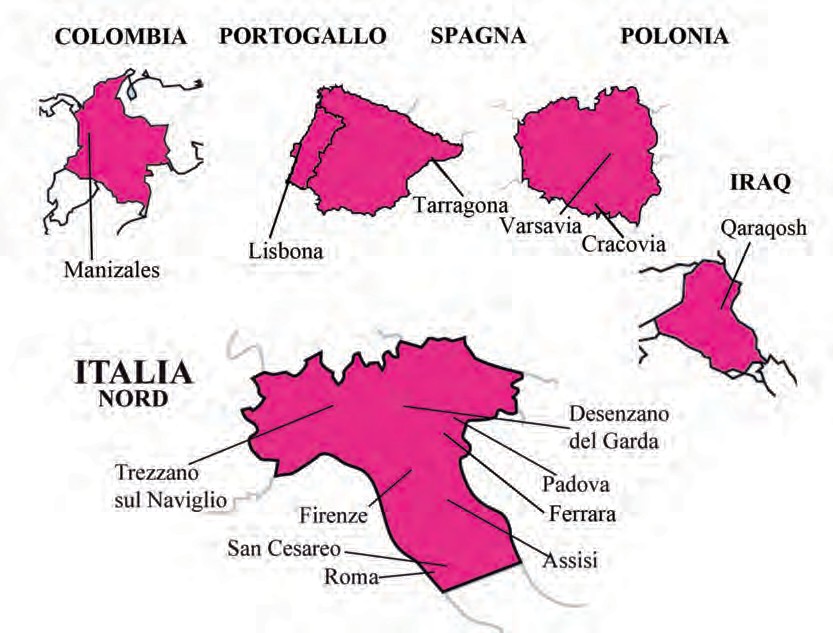 Manizales ITALIAPadovaSede della ProvinciaIstituto Antoniano MaschileAssisiParrocchia Madonna delle Graziee S. Tecla - Assisi-PalazzoDesenzano del GardaIstituto Antoniano MaschileFerraraParrocchia Corpus DominiFirenzeIstituto Antoniano MaschileMorlupoCentro di SpiritualitàRomaAntonianoParrocchia Corpus Domini - MassiminaParrocchia Ss. Antonio e Annibalein Piazza Asti e Circ. AppiaTrezzano sul NaviglioParrocchia S. lorenzo M.POLONIAVarsaviazgromadzenie księży RogacjonistówCracoviazgromadzenie księży RogacjonistówPORTOGALLOLisbonaParoquia Nossa Senhora da PurificaçãoParoquia Nossa Senhora da AssunçãoSPAGNA - TarragonaSantuario Nuestra Señora de loretoIRAqqaraqoshPRovInCIAS. AntonIo (ICn)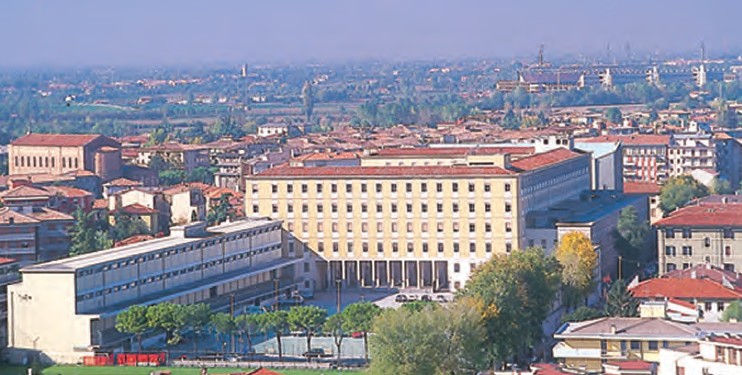 IstituzioneIl Superiore Generale, P. Pietro Cifuni, con decreto del 18 ottobre 1992, istituisce la Provincia Italia Centro-Nord, definendo la sede in Padova e ponendola sotto la protezione di S. Antonio di Padova.Sede della ProvinciaPadri Rogazionisti Via Tiziano Minio 15 35134 PADOVATel. 049. 86 42 242 – 86 42 068 (a ricerca automatica)049. 60 52 00 (Portineria Istituto)Fax: 049. 86 41 511E-mail: provincia.nord@rcj.org provincia.rogazionisticn@pec.iteconomo.provinciale@rogazionisti-norditalia.it (economato) Sito web: www.rogazionisticn.it65membri del Consiglio ProvincialeInizio del mandato: 26 giugno 2017P. GAETANO lO RuSSO	– Superiore Provinciale e addettoal settore Laicato, Parrocchie, Pastorale giovanile e vocazionaleP. EROS bORIlE	– Vicario Provinciale, Consigliere perla Vita Religiosa e la FormazioneP. PASQuAlE AlbISINNI	– Segretario Provinciale, Consigliere per ilRogateP. MARCIN bAJDA	– Consigliere per il Servizio della Carità eMissioniCARMElO CAPIzzI	– Economo Provinciale, Consigliere addettoall’Amministrazione e U.B.A.Case che compongono la ProvinciaAssisi - Palazzo di AssisiCracovia (Polonia)Desenzano del GardaFerraraFirenzelisbona (Portogallo)Manizales (Colombia)Morlupo Centro di SpiritualitàPadovaQaraqosh (Iraq)Roma AntonianoRoma MassiminaRoma Piazza Asti - Circonvallazione AppiaTarragona (Spagna)Trezzano sul NaviglioVarsavia (Polonia)66	SEDE DEllA PROVINCIAPresenze missionarieAmbeRg/ChAm/münChen  –  germaniaA) Indicazioni di domicilioAbitazione:P. Štefan Dankokatharinenhöhe 35 - 92224 AMbERG  –  GERMANIATelefono:0049 - 9621. 493500049 - 9621.177 2041 - P. Stefan0049 - 176.7790 0870 - P. StefanSito internet: www.amberg-st-georg.deCircoscrizione Ecclesiastica: Diocesi: Regensburg.b)  Comunità ReligiosaP. ŠTEFAN DANkO– Vice Parroco nella Parrocchia di S. Giorgio in AmbergP. SIJO GEORGE MAlIyEkkAl*– Vice Parroco nella Parrocchia di ChamPReŠov – SlovacchiaA) Indicazioni di domicilioIndirizzo:	Farnosť sv. Mikuláša hlavná 81080 01 Prešov - SlovenskoTelefono:	00421 - 949. 844 312 - P. Marcin00421 - 907. 230 872 - P. PavolE-mail: mbaida@rcj.orgInizio della presenza: 1 ottobre 2016.Circoscrizione Ecclesiastica: Arcidiocesi: Prešov;Decanato: Prešov - Mesto.Circoscrizione Civile: Regione: Prešovský kraj;Provincia: Prešov.Conserva l’appartenenza giuridica alla Quasi Provincia San Tommaso.67b)  Comunità ReligiosaP. MARCIN bAJDA	– Responsabile e Animatore vocazionaleP. PAVOl kNuT	– Economo, Vicario parrocchiale dellaParrocchia S. Nicola in PrešovDIAC. ERIk SOlTES	– Collaboratore nel ministero diaconaleC) Impegni di Apostolato– Apostolato parrocchiale e vocazionale.WeStClIFF –  InghilterraA) Indicazioni di domicilioIndirizzo:Our lady help of Christians and St. helen 27 Milton RDwESTClIFF ON SEA,  550 7JP - EnglandTelefono:	0044 1702 3423240044 74961 21937: P. Alex0044 75383 97795: P. Philip0044 75742 66317: P. SabuE-mail: westcliff@dioceseofbrentwood.orgWebsite: www.shwos.co.ukCircoscrizione Ecclesiastica: Diocesi: brentwood;Provincia: westminster.b)  Comunità ReligiosaP. AlEX POblADOR	– Parroco nella Parrocchia St. Our LadyHelp of Christians and St. HelensP. PhIlIP GOlEz	– Vice Parroco nella Parrocchia St. OurLady Help of Christians and St. HelensP. SAbu PARIyADAN*	– Vice Parroco nella Parrocchia St. MaryMother of God* Conserva l’appartenenza giuridica alla Quasi Provincia San Tommaso.68	PRESENzE   MISSIONARIEReligiosiSacerdoti: n. 62 (di cui n. 6 nella Struttura Centrale)Diaconi: n. 1Fratelli: n. 4 (di cui n. 1 nella Struttura Centrale)Studenti di Teologia: n. 5Magisterianti: n. 3Juniorato: n. 1opereCenacolo di preghiera: n.1Centro di Ascolto: n. 1Comunità e Sedi di Accoglienza e Discernimento Vocazionale: n. 3 Comunità residenziali educative e di assistenza per minori: n. 5 Comunità semiresidenziali educative e di assistenza per minori: n. 2 Fondazione Antoniana Rogazionista: n. 1Mense del Povero: n. 4 Micronido: n. 1 Noviziato: n. 1 (sospeso) Parrocchie: n. 7Parrocchie ad personam: n. 6Santuario: n. 1Scuole paritarie gestite dalla Congregazione: n. 2Sede Associazione E.R.A.: n. 1Sedi Associazione Famiglie Rog: n. 2Sedi Prenoviziato: n. 2Sedi locali Exallievi: n. 5Servizio Accoglienza e Ospitalità: n. 5 Servizio residenziale accoglienza poveri: n. 2 Telefono Amico: n. 1Telefono Verde Vocazionale: n. 1Uffici Benefattori Antoniani: n. 569ASSISI - PalazzoIndicazioni di domicilioIndirizzo:Parrocchia “Madonna delle Grazie e S. Tecla” Padri RogazionistiViale Michelangelo s/n 06081 ASSISI (PG)Telefono e Fax:075. 80 39 860Telegramma:Rogazionisti  –  06081 ASSISImail: mfilippone@rcj.org - P. Mario FilipponeConto Corrente bancario:Cassa di Risparmio di lucca - Pisa - livorno Sede bastia umbra – Conto corrente: 158Fondazione:Palazzo di Assisi: 27 luglio 2012Via Petrosa: 4 settembre 1990.Circoscrizione Ecclesiastica: Diocesi: Assisi - Nocera umbra - Gualdo Tadino; Vicariato foraneo: bastia umbra.Circoscrizione civile: Comune: Assisi; Provincia: Perugia;Regione: umbria.Mezzi pubblici:In treno: linee Roma-Perugia; Terni-Milano; Firenze-Foligno; Ancona-Roma; alla stazione di Assisi prendere il taxi per Pa- lazzo di Assisi.In auto: Autostrada A1 uscita per Orte direzione o Valdichiana direzione sud. Autostrada A14 uscita Macerata direzione nord o Fano direzione sud proseguire per Perugia-Assisi. Da S. Ma- ria degli Angeli proseguire per Assisi e seguire la segnaletica per Palazzo di Assisi.70	ASSISIb) Comunità ReligiosaP. MARIO SAlVATORE FIlIPPONE– Superiore, Parroco della Parrocchia Madonna delle Grazie e S. TeclaP. PAOlO bERTAPEllE– Vice Superiore, Economo, Parroco“ad personam” delle Parrocchie: S. Maria e S. Stefano in Costa Trex,S. Maria di Lignano di Assisi e Santi Lorenzo e Anna di Porziano di AssisiP. luIGI AMATO– Cappellano presso l’Ospedale di AssisiImpegni di Apostolatola comunità religiosa risiede presso la canonica della parrocchia di Palazzo.I Religiosi Sacerdoti della Comunità sono impegnati a tempo pieno nelle rispettive parrocchie su indicate.P. Paolo bertapelle: Cappellano delle Suore brigidine del Santissi- mo Salvatore.opere caratteristiche della CasaApostolato parrocchiale.Personale dipendente– Cucina - Pulizia - lavanderia: n. 1CASA PeR FeRIe - via PetrosaIndicazioni di domicilioIndirizzo:Istituto Padri Rogazionisti Via Petrosa, 2Casella Postale 68 -  06081 ASSISI centro (PG)Telefono: 075. 81 67 3571Fax: 075. 78 27 465Telegramma: Rogazionisti  –  06081 ASSISIFondazione: 04.09.1990Dal 1° gennaio 2016 è stata avviata la Casa per ferie sotto la di- retta responsabilità del Governo della Provincia S. Antonio.Circoscrizione Ecclesiastica: Diocesi: Assisi - Nocera umbra - Gualdo Tadino; Vicariato foraneo: Assisi;Parrocchia «S. Pietro».Circoscrizione civile: Comune: Assisi; Provincia: Perugia;Regione: umbria.Mezzi pubblici:In treno: linee Roma-Perugia; Terni-Milano; Firenze-Foligno; Ancona-Roma: cambiare a Foligno per Assisi; linea Firenze- Roma: cambiare ad Arezzo o Terontola per Assisi. Alla stazio- ne di Assisi prendere l’autobus (C) per il centro (fermata: par- cheggio Giovanni Paolo II).In auto: Autostrada A1: uscita per Orte (direzione nord) o Val- dichiana (direzione sud); Autostrada A14: uscita Macerata (di- rezione nord) o Fano (direzione sud) proseguire per Perugia- Assisi. Da S. Maria degli Angeli proseguire verso il centro di Assisi, facendo attenzione, dopo circa 2 chilometri, alla indi- cazione turistica gialla sulla destra (Rogazionisti E.R.A.). Per- corso alternativo dal Nord e viceversa: A1 bologna-Cesena Nord e quindi superstrada Cesena Nord-E 45 fino ad Assisi.In aereo: Aeroporto di Perugia «S. Egidio» (collegamenti con bologna - Milano - Ancona). Da qui si può prendere il bus per Assisi.C) Impegni di Apostolato– È sede Centrale dell’European Rogationist Association (E.R.A.): ufficio per l’Italia. Sito internet: www.eraonline.org.72	ASSISICRACovIA - PoloniaIndicazioni di domicilioIndirizzo:zgromadzenie ksie˛z˙y Rogacjonistów Serca Jezusowegoul. Siostry Faustyny 13 30-607 - kraków - PoloniaTelefono:0048 - 122. 636 1000048 - 609. 667 767 - P. wl/adysl/awFax: 0048. 12 263 61 00mail: wmilak@rcj.orgSito internet: www.rogacjonisci.pl; www.rcj.plFondazione: 7 ottobre 2004.Apertura nuova casa di Formazione: 30 novembre 2007.Circoscrizione Ecclesiastica: Arcidiocesi: Cracovia; Decanato: kraków, borek Fal/ecki;  Parrocchia: Cuore Ss. di Gesù.Circoscrizione civile: Regione: województwo Mal/opolskie; Provincia: Powiad krakówski; Città: kraków – Podgórze; Quartiere: l/ agiewniki.Mezzi pubblici:In aereo: dall’aeroporto kraków balice prendere il treno per la Stazione Centrale (Dworzec Gl/ówny - Galeria krakowska); da lì prendere il tram n. 10 direzione borek Fal/e¸cki. Scenderealla fermata Sanktuarium ba .ego Mil/osierdzia (Santuario del-la Divina Misericordia).In macchina: da katowice prendere l’autostrada A4/E40 in di- rezione krakóv - Rzeszów; uscire a l/ agiewniki e al terzo se-maforo  girare  a  sinistra  in  direzione  Sanktuarium  ba .egoMil/osierdzia quindi, dopo 400 metri a sinistra su ulica Siostry Faustyny.73P. wl/ ADISl/ Au MIlAk	–Superiore,Responsabileprimaaccoglienza e PrenoviziatoP. hERbIE CAñETE	– Vice Superiore, Economo e PromotoreVocazionaleImpegni di ApostolatoQuando richiesto e in particolare nei tempi forti e nelle grandi oc- casioni, collaboriamo alle confessioni o alla celebrazione delle SS. Messe presso il Santuario della Divina Misericordia, la nostra par- rocchia del “Cuore SS. di Gesù” e la parrocchia “Madonna de la Salette”.P. Milak segue principalmente la formazione dei candidati. È Ani- matore Spirituale di un gruppo di brasiliani e delle cliniche medi- c.he  Vadimed  e  krakimed.  È  amministratore  della  “Fundacjazycia”.P. Cañete collabora nella parrocchia della Divina Provvidenza a Swoszowice.opere caratteristiche della CasaCentro di Accoglienza per giovani in discernimento vocazionale.Sede di Prenoviziato. Attualmente vi è un prenovizio.Centro vocazionale per un’animazione vocazionale aperta a tutte le congregazioni..e) Sede della Fundacja “zycie”.	.– Fundacja zycie, dla dzieci i ml/odziezy (Ente per le attività assi-stenziali ed educative a favore dei bambini e ragazzi).organi di comunicazione.bollettino  trimestrale  “wielkie zniwa”  in  collaborazione  con  lacasa di Varsavia.Sito www.rogacjonisci.pl in collaborazione con la casa di Varsa- via.g) Personale dipendente– Domestica: n. 174	CRACOVIADeSenzAno Del gARDAIndicazioni di domicilioIndirizzo:Istituto Antoniano dei Rogazionisti Viale G. Motta 5425015 DESENzANO DEl GARDA (bS)Telefono: 030. 91 41 743Fax: 030. 99 12 306E-mail:Istituto: rogazionistidesenzano@gmail.comEconomato: economatodesenzano@rcj.orgScuola paritaria:segreteria@scuolerogazionistidesenzano.itUfficio UBA: araldo.rogazionisti@tin.itPec: desenzanorogazionisti@pec.it scuoleparitarierogazionistidesenzano@pec-legal.itSito internet: www.scuolerogazionistidesenzano.itTelegramma:Rogazionisti  –  25015 DESENzANOConti Correnti Postali:Istituto dei Padri Rogazionisti: n. 335257 Orfanotrofio Antoniano Maschile: n. 11372257Fondazione: 20 agosto 1949.Circoscrizione Ecclesiastica: Diocesi: Verona; Parrocchia: S. zeno»; Vicaria: lago bresciano.Circoscrizione civile: Comune: Desenzano; Provincia: brescia;Regione: lombardia.Mezzi pubblici:– Dal Piazzale della Stazione ferroviaria di Desenzano e da bre- scia prendere il pullman per Verona: scendere alla «Palazzi- na».75P. GIOVANNI SANAVIO– Superiore, Responsabile attività educative, Assistente ecclesiastico ExallieviP. GIuSEPPE MAGODI– Vice Superiore, Segretario UBAP. MARIO  MENEGOllI– EconomoP. GIACOMO AlbERTO ROSSINI– CollaboratoreP. SERGIO bINICollaboratoreP. CESARE bETTONI*luIGI   lAzzARI FR. MIChElE NETTISCollaboratoreFR. FAbRIzIO AlESSICollaboratoreImpegni di ApostolatoI Sacerdoti della comunità sono ordinariamente impegnati nella collaborazione pastorale con varie Parrocchie del territorio. Nei giorni festivi si celebra la S. Messa nella nostra Cappella alle ore 11,00.opere caratteristiche della CasaScuola Secondaria di 1° grado Paritaria «Annibale Maria Di Fran- cia» con n. 81 alunni divisi in quattro classi: 39 in prima media, 21 in seconda media, 21 in terza media.Scuola Secondaria di 2° grado Paritaria Liceo Scientifico ad indiriz- zo sportivo con n. 99 alunni suddivisi in cinque classi: 1° liceo n. 18 alunni, 2° liceo n. 17 alunni, 3° liceo n. 21 alunni, 4° liceo n. 20 alun-ni, 5° liceo n. 23 alunni;Scuola Secondaria di 2° grado Paritaria Liceo delle Scienze umane opzione economico sociale con n. 26 alunni suddivisi in due classi: 1° liceo n. 16 alunni, 2° liceo n. 10 alunni.Doposcuola. Nel pomeriggio 65 alunni (58 delle medie e 7 dei licei) sono sostenuti e aiutati nello studio e svolgimento dei compiti loro as- segnati.* Conserva l’appartenenza giuridica alla Provincia S. Matteo.76	DESENzANO DEl GARDAMensa per i poveri. Grazie all’aiuto di volontari legati alle Caritas parrocchiali della zona, si assistono giornalmente, con il pranzo, circa 20 persone bisognose nel periodo invernale e 35/40 persone nel perio- do estivo. Nel periodo scolastico per loro è aperta la mensa calda con la possibilità del servizio docce. Inoltre si assistono famiglie bisogno- se con pacchi viveri e offerte in denaro.UBA. la Casa ha un Ufficio Benefattori Antoniani. Con il giornalino “l’Araldo di S. Antonio - Incontri Papa Giovanni” , con corrispon- denza, con dialoghi telefonici ed anche con un account Facebook ci si fa vicini spiritualmente e sensibilmente presso i nostri benefattori.Grande Presepio artistico e Pesca di Benefucenza». Sotto la guida del Signor Giuseppe Rossi, nostro dipendente ed ex-allievo, volontari ed ex-allievi ogni anno ripropongono e rinnovano un grande presepe ar- tistico, prezioso patrimonio della nostra casa dal 1954. Grazie a que- sta iniziativa e all’aiuto di diverse volontarie, ogni anno nel periodo natalizio si accolgono migliaia di visitatori che, grazie anche ad una ricca pesca di beneficenza, ci permettono di migliorare il Presepe e di aiutare le opere missionarie rogazioniste.Casa per ferie e Ospitalità. Al 4° piano dell’Istituto, da qualche anno nei mesi di giugno, luglio e agosto, si è attivata una Casa per Ferie che ci permette di accogliere turisti e gruppi giovanili italiani ed esteri.Unione Exallievi Rogazionisti. Gli iscritti sono circa trenta.Presidente: Sig. Antonio TosoniVia Caduti del lavoro, 17 25018 Montichiari (bs)Tel. 030. 99 60 658Associazione Amici dell’Antoniano dei Rogazionisti di Desenzano - ONLUS. la nostra casa è sede della Associazione, legalmente costi- tuita con atto notarile il 20 novembre 2002. Grazie al coinvolgimento di imprenditori e professionisti di Verona e di brescia, l’Associazione promuove l’apostolato educativo dei Rogazionisti tra gli adolescenti attraverso l’organizzazione di eventi, borse di studio ed iniziative di beneficenza che richiamano l’attenzione del territorio sulle Scuole Ro- gazioniste di Desenzano. l’attuale presidente è la Sig.ra Alessandra Pianalto, Insegnante di funzione strumentale, settore P.O.F., presso l’I- stituto Comprensivo 1 di Desenzano. Il codice fiscale dell’Associazio- ne, per usufruire della detrazione fiscale, è il seguente: 93017160172.77– Associazione Cuore Amico del Garda. la nostra casa ospita la sede dell’Associazione, legata all’ “IRC Comunità (Italian Resuscitation Council - Comunità)”, un’organizzazione senza scopo di lucro il cui obiettivo primario è la lotta alla morte cardiaca improvvisa. Si occupa della formazione del mondo laico alla RCP (Rianimazione Cardio Pol- monare) e all’uso del DAE (Defribillatore Automatico esterno). Il re- ferente è il Sig. Massimiliano Gregori, Capo distaccamento dei Vigili del Fuoco di Salò.Personale dipendentePer l’attività Scuola Paritaria:Docenti: n. 20Impiegato in segreteria scolastica: n. 1Segreteria scolastica: n. 2Educatori: n. 3bidelli: n. 1Addette alla Pulizia: n. 5Per l’attività di servizio generale:Cucina: n. 4Guardaroba: n. 1lavori generali: n. 1Per l’Ufficio Benefattori Antoniani (UBA)Segretarie: n. 2F) organo di comunicazione– «L’Araldo di S. Antonio – Incontri con Papa Giovanni»Direttore responsabile: P. Giovanni Cecca.78	DESENzANO DEl GARDAA) Indicazioni di domicilioFeRRARAIndirizzo:   Parrocchia Corpus DominiVia Arturo Torboli 1744124 FERRARATelefono: 0532. 92 299mail: corpusdominiferrara@gmail.comTelegramma:Parrocchia Corpus Domini - Ferrara Fondazione: 5 novembre 2015.  Circoscrizione Ecclesiastica: Diocesi: Ferrara.Circoscrizione civile: Comune: Ferrara - Comacchio;Provincia: Ferrara; Regione: Emilia Romagna.b) Comunità ReligiosaP. TIzIANO PEGORARO	– Superiore, Parroco, Economo, Cappella-no del carcere di Ferraraopere caratteristiche della CasaSono presenti: il Consiglio pastorale, il Consiglio degli affari eco- nomici, i Catechisti (n. 12) per le cinque classi della scuola Ele- mentare e della prima Media.I gruppi ecclesiali presenti in parrocchia: Gruppo Mariano “Regi- na della pace”; Gruppo Mariano “Regina dell’Amore”; Gruppo ca- rismatico; Gruppo di preghiera per la famiglia; Gruppo di preghie- ra per la guarigione; Gruppo Missionario; Ministranti; Azione Cat- tolica adulti e adolescenti; Gruppo giovani.Gruppo donne volontarie (n. 7) per la sacrestia e per le pulizie del- la Chiesa e delle aule per il catechismo.Personale dipendenteColf: n.1 (part-time)Volontari: n.1 per la contabilitá della Parrocchiaorgano di comunicazione– la Parrocchia gestisce il proprio sito web, il foglio di informazio- ne settimanale e il Notiziario mensile.79FIRenzeIndicazioni di domicilioIndirizzo:	Padri Rogazionisti«l’Antoniano di Firenze»Via G. D’Annunzio 153 – C.P. 404050135 FIRENzEAltro Indirizzo:	Via di Poggio Gherardo 250014  FIESOlETelefono: 055. 60 26 57Fax: 055. 61 21 287mail: rogazionisti.fi@libero.itTelegramma:Istituto Antoniano – Via G. D’Annunzio, 15350135 FIRENzEConti Correnti Postali:Il Pane di S. Antonio pro Orfani: n. 4515Il libro del Suffragio: n. 14612501Fondazione: 21 aprile 1952.Circoscrizione Ecclesiastica: Diocesi: Fiesole;Parrocchia: S. Martino a Mensola.Circoscrizione civile: Comune: Fiesole; Provincia: Firenze;Regione: Toscana.Mezzi pubblici:Autobus n. 10, dalla Stazione ferroviaria Santa Maria Novella al Ponte a Mensola.Autobus n. 17, dalla Stazione Ferroviaria Santa Maria Novella al capolinea in Viale G. Verga.b) Comunità ReligiosaP. ERASMO DIFONzO	– Superiore, EconomoP. NICOlA MOGAVERO*	– Responsabile accoglienza vocazionaleImpegni di Apostolato– I sacerdoti della Comunità sono disponibili per il ministero nelle Parrocchie della Diocesi di Firenze e di Fiesole, quando richiesti.* Conserva l’appartenenza giuridica alla Provincia S. Annibale - ICS.80	FIRENzEP. Erasmo Difonzo: Assistente Ecclesiastico dell’Associazione Ex Allievi, Cappellano delle Piccole Sorelle dei Poveri e collaborato- re negli incontri formativi e nei Forum dell’ERA.P. Gaetano lo Russo è Responsabile legale della Comunità edu- cativa.opere caratteristiche della CasaComunità educativa: la Comunità educativa può ospitare nella ti- pologia residenziale n. 10 + 2 minori affidati dai Servizi Sociali e giovani con particolari problematiche di disagio.Comunità di accoglienza per richiedenti asilo: la Comunità educa- tiva si prende carico dal giugno 2011 di persone che ci vengono af- fidate dalla Prefettura di Firenze.Prima accoglienza vocazionale.Ritiri e Conferenze in Italia e all’Estero per la Congregazione, le Figlie del Divino zelo e l’Associazione ERA.Unione Ex allievi:Presidente: Sig. Giuseppe CantasanoVia della loggetta, 50 50135 FIRENzEtel. 055. 66 16 40Personale dipendenteCucina: n. 2lavanderia e guardaroba: n. 1Pulizie: n. 1Addetti ai minori ospiti: n. 6Impiegato Segreteria ubA: n. 1 part-timeImpiegato part-time per manutenzioni: n. 1organo di comunicazione«Cuore» - Mensile a carattere religiosoDirettore responsabile: P. Giuseppe bove.«Pioneers» - Periodico di animazione giovanile Direttore responsabile: P. Vito Magno.«I Quaderni di Erapolis» - Periodico culturale della Onlus Città dei GiovaniDirettore responsabile: P. Gaetano lo Russo.«Antoniani.org» - web-magazine curato da P. Gaetano lo Russo.81lISbonAA) Indicazioni di domicilioIndirizzo:Padres RogacionistasParoquia Nossa Senhora da Purificaçao largo do Adro 222715 - 688 - MONTElAVAR lISbON   –   PORTuGAlTelefono:00351 - 2140. 23756 - 96540 6500Fax: 00351 - 2140. 23756E-mail: ldibitonto@rcj.orgFondazione: 22 ottobre 2014.Circoscrizione Ecclesiastica: Diocesi: Patriarcato di lisbona.b)  Comunità ReligiosaP. luIGI PAOlO DI bITONTO – Superiore, Parroco, EconomoP. JOSE OSMAR ROSA	– Vice Superiore, Promotore vocazionale, ParrocoImpegni di ApostolatoApostolato vocazionale.P. luigi Paolo Di bitonto, Parroco ad personam Nossa Senhora da Purificação.P. Jose Osmar Rosa, Parroco ad personam Nossa Senhora da As- sunção.82	lISbONAmAnIzAleSIndicazioni di domicilioIndirizzo:Seminario Rogacionista “San Anibal”  Finca lA MARINA - Vereda San Peregrino MANIzAlES - Caldas - COlOMbIAIndirizzo presso l’Arcivescovado:Padres Rogacionistas Curia Arzobispal Carrera 23, 19-22MANIzAlES - Caldas - COlOMbIATelefono fijo: 0057. 036. 3022 952 5330057 310 463 3923 (P. Chirulli)0057 305 247 2557 (P. Malasig)mail: achirulli@gmail.com; florencemalasig@yahoo.comFondazione: 21 aprile 2015.Circoscrizione Ecclesiastica: Aquidiocesi: Manizales;Parroquia: Divino Salvador - barrio Morrogacho.Circoscrizione civile: Comune: Manizales; Regione: Caldas.Mezzi pubblici:Bus: tomar bus para San Peregrino a partir da: a) Parque li- borio; b) los Agostiños; c) Parque das Aguas.Aereo: hay varios vuelos diarios de bogotá, de Medellin o de Pereira para Manizales.Comunità ReligiosaP. ANTONIO ChIRullI                                  – SuperioreP. FlORENCE MAlASIG                                      – Prefetto dei SeminaristiCh. JAkub OSTROzANSkI                          – MagisterianteCh. RubÉN DARíO NICáN                         – JunioratoCh. ElkIN DAVID zAMbRANO                    – Studente di Teologia Ch. RAFAEl bARRETO uTIMA                          – Studente di Teologia Ch. AlEXANDER NARVAEl GuTIERREz         – Studente di Teologia Ch. OSCAR ARlEy MARTINEz ChAVARRIAGA     – Studente di Teologia83Impegni di ApostolatoAccoglienza e discernimento vocazionale.Animazione vocazionale nelle scuole e nelle parrocchie.Corsi complementari dei programmi scolastici.Collaborazione sistematica al nostro Parroco nella celebrazione di messe e nella catechesi nele varie cappelle; animazione nelle varie pastorali, specialmente nella formazione di comunità di base; ado- razione eucaristica e vocazionale nei primi govedì del mese.Incontri di evangelizzazione e di diffusione del nostro carisma ogni ultima domenica del mese con amici e con quanti vogliono conoscerci, in un clima simile a quello del ritiro spirituale.Servizi di liturgia e di formazione alla Comunità della Sacra Fami- lia (Santuario de Valvanera) e alla Comunità delle Suore del Per- petuo Soccorso.Tre volte alla settimana, da quest’anno, i seminaristi divisi in grup- pi offrono la catechesi alle scuole primarie e secondarie della vici- na città di Palestina.la cappella del nostro seminario è aperta ai fedeli che vengono an- che dalla città, specialmente il sabato e la domenica.opere caratteristiche della CasaMensa per bambini “San Anibal” nel rione Campo Amor (42 bam- bini).Mensa “San Anibal e Santa laura Montoya” (65 bambini).Mensa per poveri “San Giuseppe” nel rione Solferino (100 adul- ti).Colazione servita a bambini nella mensa di Solferino (60 bambi- ni).Personale dipendenteCuoche: n. 4, più 5 volontari, per le mense.Operai: n. 4, per l’azienda agricola.84	MANIzAlESmoRluPo Casa per ferieIndirizzo:Casa per ferie Rogate Via Flaminia 6500067 MORluPO (Roma)Telefono:06. 339 75 494mail: casaperferierogate@gmail.comTelegramma:Rogazionisti – 00067 MORluPOFondazione:  29 settembre 1976.Casa per ferie: giugno 2014.Circoscrizione Ecclesiastica: Diocesi: Civita Castellana;Parrocchia: S. Gaetano da Thiene.Circoscrizione civile: Comune: Morlupo; Provincia: Roma;Regione: lazio.Mezzi pubblici:Da Roma «Piazzale Flaminio»:Treno della «Ferrovia Roma Nord» per Civita Castellana o Vi- terbo e scendere a Morlupo-stazione.Treno per Prima Porta: scendere a Saxa Rubra e proseguire con pullman COTRAl fino a Morlupo-stazione.b) Comunità ReligiosaP. VITO  MuSCIllO	– Superiore, Economo, Responsabile comunitàeducativa di San CesareoP.  RENATO   SPAllONE	– Vice Superiore, Addetto ai Confratelli anziani,Assistente spirituale per gli ospiti della Casa per FerieP. NICOlA CORRARObIAGIO D’ANGElO85noviziato*Indicazioni di domicilioIndirizzo:Noviziato dei Padri Rogazionisti Via Flaminia 293700067 MORluPO (Roma)Telefono:Noviziato: 06. 9071 853Fondazione: 8 settembre 2015.Circoscrizione Ecclesiastica: Diocesi: Civita Castellana;Parrocchia: S. Gaetano da Thiene.Circoscrizione Civile: Comune: Morlupo; Provincia: Roma;Regione: lazio.Mezzi pubblici:In treno: da Roma Termini prendere la linea A della Metropo- litana in direzione Battistini. Scendere a Flaminio - Piazza del Popolo, prendere il treno extraurbano della «Ferrovia Roma Nord» con destinazione Viterbo. Scendere a Morlupo.In autobus: da Roma Termini prendere la linea A della Metro- politana in direzione Battistini. Scendere a Flaminio - Piazza del Popolo e da lì prendere il treno urbano della «Ferrovia Ro- ma Nord» con destinazione per Montebello. Scendere a Mon- tebello e prendere l’autobus per Morlupo. Scendere a Morlupo stazione.* la Comunità è temporaneamente sospesa.86	MORluPOPADovAIndicazioni di domicilioIndirizzi:Padri Rogazionisti Istituto Antoniano Via Tiziano Minio 15 35134 PADOVAParrocchia «Gesù buon Pastore» Via Tiziano Minio 1935134 PADOVATelefono:Istituto: 049. 60 52 00  –  049. 60 51 87Scuola: 049. 60 50 67Parrocchia: 049. 61 03 23Fax: Istituto: 049. 60 50 09Scuola: 049. 60 50 67Parrocchia: 049. 61 03 23 (previo avviso telefonico)mail: Comunità religiosa: padova.istituto@rcj.orgScuole Paritarie Rogazionisti: info@scuolerogazionisti.it Segreteria ubA: antonianopd@tiscali.itParrocchia: gesubuonpastore@diocesipadova.itPEC: rogazionistipadova@pec.itSito web: www.scuolerogazionisti.it www.micronidorogazionisti.itTelegramma: Padri Rogazionisti – 35134 PADOVAConti Correnti Postali:Istituto Antoniano Rogazionisti Padova: n. 6361Scuola Apostolica dei PP. Rogazionisti: n. 112359Parrocchia «Gesù buon Pastore»: n. 14230353Fondazione: 20 gennaio 1950.Circoscrizione Ecclesiastica: Diocesi: Padova; Vicariato: Arcella;Parrocchia: Gesù buon Pastore.Circoscrizione civile: Comune: Padova; Ripartizione: Quartiere Ar- cella; Distretto Scolastico: n. 44 Nord-Est; Provincia: Padova; Regione: Veneto.87Mezzi pubblici:Dalla stazione ferroviaria:Autobus n. 24: fermata S. Trinità;Tram: fermata Arcella.b) Comunità ReligiosaP. GAETANO lO RuSSO	– Superiore ProvincialeP. EROS bORIlE	– Superiore, Assistente Ecclesiastico Ex-allieviP. ANTONIO RITORTO	– Vice Superiore, EconomoP. GIOVANNI CECCA	– Responsabile Segreteria UBA, ConsigliereP. SEbASTIANO DE bONI	– Dirigente Scolastico, ConsigliereP. RAFFAElE SACCO	– Parroco, ConsigliereP. CARMElO CAPIzzI	– Economo Provinciale, Consigliere,Vicario ParrocchialeP. GIORGIO VITO	– Collaboratore parrocchialeP. FRANCESCO SPAGNOlO	–P. DARIuSz MOSkAl	–Impegni di ApostolatoMinistero sacerdotale per la formazione umana e spirituale degli alunni e ministero pastorale a servizio delle comunità parroc- chiali.opere caratteristiche della CasaMicronido Rogazionisti: da settembre 2014 è stato avviato un mi- cronido per bambini dai 12 ai 36 mesi. Il servizio è aperto da lunedì a venerdì dalle ore 8,00 alle ore 17,00.Scuola Media paritaria: con n. 95 alunni, divisi in 6 classi. Di que- sti n. 60 si fermano a mensa e frequentano il doposcuola fino alle ore 17,00. Durante questo tempo vengono assistiti con corsi di re- cupero e varie attività integrative. Circa n. 30 alunni versano in di- sagiate condizioni familiari e necessitano di intervento educativo particolare.Liceo Scientifico paritario: con n. 125 alunni divisi in 5 classi. Per questi alunni la scuola è fornita di due sale computer, gabinetto scientifico, chimico e fisico e sala multimediale per attività inte- grative e letterarie. Corsi integrativi pomeridiani.88	PADOVAParrocchia «Gesù Buon Pastore»: è stata affidata alla Congrega- zione il 19 marzo 1969.Servizio di Accoglienza per persone senza fissa dimora presso la “Casa Sant’Annibale”: servizio di ospitalità stabile per 8/10 perso- ne per un periodo temporaneo medio-lungo, in collaborazione con il Comune di Padova e altri Comuni limitrofi.Centro la Bussola presso la “Casa Sant’Annibale”: servizio di pri- ma accoglienza per venire incontro alle prime necessità e soprattut- to per favorire percorsi di reinserimento delle persone in condizio- ni di emarginazione ed esclusione sociale e quando possibile di pre- venzione al fenomeno del disagio adulto grave.Centro diurno per minori: servizio per minori nella “Casa Sant’An- nibale”; servizio di doposcuola in collaborazione con “Casa Rog - Onlus” e volontari del territorio.Accoglienza «Popoli insieme»: in collaborazione con l’Associazio- ne di Volontariato “Popoli insieme” per offrire alloggio durante la notte ad extracomunitari. Disponibilità dieci posti letto.Unione ExallieviPresidente locale: Sig. luigi bizzottoVia leonardo da Vinci, 3635134 SAlETTO DI VIGODARzERE - PD Tel. 049. 769 034Personale dipendenteInsegnanti: n. 26Segreteria scolastica: n. 2Assistenti e doposcuola: n. 4Coordinatrice didattica-educativa: n. 1bidelli: n. 2ufficio ubA: n. 5Portineria: n. 2Cucina e guardaroba: n. 2Pulizia: n. 2Ditta pulizia per reparto scuola: PulitecnicaDitta di ristorazione per la mensa: Refectiobollettini di comunicazione«La Voce dell’Antoniano Rogazionista». Direttore responsabile:Vito Magno.«La Voce della Comunità». Periodico settimanale della Parroc- chia, ad uso privato.89qARAqoSh - IraqIndicazioni di domicilioIndirizzo:Padri Rogazionistic/o Parrocchia SS. behnam e Sara QARAQOSh - Iraql’abitazione è situata nel quartiere Al-Taki, Sheqaq di QARAQOShTelefono:00964 - 60. 313060Cell. P. Jalal: 00964 - 750.7967403Cell. Fr. basim: 00964 - 771.1713256; 00964 - 750.1984903E-mail: iraq@rcj.org (casa); jalalyako@yahoo.com (P. Jalal) basimalwakil@yahoo.it (Fr. basim)Fondazione: Qaraqosh: 22 agosto 2017.la presenza in Iraq si è sviluppata secondo le seguenti date e sedi: bartella: 26 ottobre 2012Qaraqosh: 31 gennaio 2013Ankawa: 6 agosto 2014Erbil: 1 ottobre 2016Circoscrizione Ecclesiastica: Arcidiocesi: Mosul e kurdistan dei cattolici Siro-Antiocheni.Circoscrizione civile: Governatorato: Ninive; Comune di Qaraqosh.Mezzi pubblici:Non ci sono voli diretti dall’Italia per l’Iraq. Attualmente si arriva a Qaraqosh attraverso l’aereoporto di Erbil oppure via Egitto, via Turchia, via Giordania.b) Comunità ReligiosaP. JAlAl yAkO	– Superiore, risiede a QaraqoshFR. bASIM Al-wAkIl	– Economo, risiede a Bartella90	QARAQOShImpegni di ApostolatoI confratelli prestano il loro servizio pastorale in una situazione di gra- vissima precarietà.P. Jalal yako è tornato nel quartiere denominato Shemag, in qualità di responsabile della cura spirituale e pastorale dei residenti (300 fami- glie - 1500 abitanti).Collaborano con P. Jalal yako due Associazioni umanitarie: JRS e IOM per il sostegno alle famiglie del quartiere.opere caratteristiche della CasaCatechesiAsiloScuola di taglio e cucito91RomA Istituto AntonianoCentro vocazionale RogateA) Indicazioni di domicilioIndirizzi:Comunità Religiosa:Padri RogazionistiVia dei Rogazionisti 10 00182 ROMATelefono: 06. 70 22 707Comunità Educative dei minori: Antoniano Roma dei Rogazionisti Via dei Rogazionisti 1000182 ROMATelefono: 06. 70 22 707Fax: 06. 70 61 37 34E-mail: antonianoroma@pec.it antonianoroma1@yahoo.itConto Corrente Postale: n. 728006Centro Rogate:Centro Vocazionale Rogate Via dei Rogazionisti 8 00182 ROMATelefono: 06. 70 22 661  –  70 23 430Fax: 06. 70 20 767Sito web: www.vocazioni.net; www.editricerogate.itConti Correnti Postali:libreria Editrice Rogate n. 77389005 Cenacoli Voc n. 30091003Telegramma:Rogazionisti – Via dei Rogazionisti 8/10 – 00182 ROMAFondazione:Il 30 giugno 1945 a S. Caterina della Rota. Il 4 novembre 1947 inaugurazione della nuova sede in Via Varallo, ora Via dei Ro- gazionisti.Il “Centro Vocazionale Rogate” il 4 settembre 1969 fu costitui-92	ROMAto come “Segretariato generale” in applicazione delle direttive del Capitolo Generale del 1968. Il 7 aprile 1975 passò negli at- tuali locali, con ingresso dall’allora Via Varallo, divenendo co- sì casa autonoma. Con la costituzione della Delegazione in Ita- lia, il 17 giugno 1988, il Centro Rogate ha fatto parte della Struttura Centrale. Con la costituzione delle Province in Italia, il 18 ottobre 1992, il Centro ha fatto parte della Provincia Italia Centro-Nord. Il 1° luglio 1999 è stato denominato Centro vo- cazionale Rogate internazionale ed è passato sotto la diretta di- pendenza della Curia Generalizia. Il 9 luglio 2012 il Superiore Generale ha disposto la chiusura della Comunità del Centro e l’inserimento dei confratelli nella Comunità della Curia Gene- ralizia. Il 1° luglio 2014 la Provincia Sant’Antonio ha istituito il Centro Rogate della Provincia, aggregando l’opera all’Istitu- to Antoniano di Roma, accogliendo i religiosi che già operava- no nel Centro Rogate, con la prospettiva di giungere ad un Cen- tro interprovinciale Rogate con la Provincia Sant’Annibale.Circoscrizione Ecclesiastica: Diocesi: Roma; Settore: Est;Prefettura: XIX, Parrocchia: Ss. Antonio e Annibale Maria.Circoscrizione civile: Comune: Roma; Quartiere: Tuscolano;Circoscrizione: VII; Provincia: Roma; Regione: lazio.Mezzi pubblici:Dall’Aeroporto leonardo da Vinci di Fiumicino: prendere il treno per Orte-Fara Sabina e scendere alla Stazione Roma Tu- scolana.Dalla Stazione di Roma Termini: prendere il bus n. 85; scen- dere alla fermata di Via Taranto, angolo Piazza Ragusa o a quella successiva della Stazione Tuscolana.b) Comunità ReligiosaP. ANTONIO PIERRI*	– Superiore, Responsabile Comunitàaccoglienza minori, Assistente Ecclesiastico Ex-allieviP. ANTONIO DE VITO	– Vice Superiore, EconomoP. luCIANO CAbbIA	– Responsabile del Centro Vocazionale Ro-gate e Direttore della Libreria Editrice Rogate, ConsigliereP. VITO MAGNO	– Direttore della rivista Rogate Ergo,ConsigliereP. GIOVANNI EPIFANI*	– Vice Responsabile del CentroVocazionale RogateConserva l’appartenenza giuridica alla Provincia S. Annibale - ICS.93Impegni di ApostolatoP. Vito Magno collabora con Radio Vaticana, con Radio uno e con il quotidiano Avvenire.P. Giovanni Epifani è inserito nell’ufficio Comunicazioni della CEI, è responsabile dei programmi religiosi della RAI (trasmissio- ne delle SS. Messe e del programma “A sua Immagine”).opere caratteristiche della Casaopera di accoglienza per i minoriDue Gruppi Appartamento: la Casa S. Antonio (8 posti) e la CasaS. Disma (8 posti). I due gruppi accolgono ragazzi dai 13 ai 18 an- ni che sono seguiti direttamente da un gruppo di 7 educatori laici. I ragazzi frequentano le Scuole pubbliche della città. Alcuni ven- gono avviati al lavoro. Attualmente i ragazzi sono 15. Per seguire i ragazzi nella preparazione dei compiti scolastici collabora una as- sociazione di volontariato: l’AVO.Centro vocazionale Rogate - libreria editrice RogateIl Centro si propone la diffusione della preghiera per le vocazioni at- traverso l’animazione pastorale, la ricerca culturale attraverso i mez- zi della comunicazione sociale attuale. È dotato di uno Statuto pro- prio approvato dal Governo Generale ed ha una gestione e ammini- strazione propria. la Libreria Editrice Rogate è associazione non profit che supporta il Centro Vocazionale Rogate nel campo editoria- le attraverso la cura e la pubblicazione della rivista mensile Rogate ergo, il sussidio mensile Cenacoli voc, la redazione e la pubblicazio- ne di libri, il sito vocazioni.net e altro, al fine di diffondere nella Chiesa e nella società civile una cultura vocazionale.unione ex-AllieviIl gruppo comprende una ventina di iscritti, che seguono un’annuale programmazione.Esiste un foglio di collegamento dal titolo Noi Rog.Presidente:	Sig. Francesco MundoVia V. Saba, 84 - 00144 Romatel. 06.50 16 882 - 320. 9080 782Pagine facebook:www.facebook.com/groups/386497034705917 e www.facebook.com/AmiciRogRoma94	ROMAAssociazione onluS “Impresa S. Annibale”Costituita dall’“Istituto Antoniano dei Padri Rogazionisti” e dal- l’Associazione “Minoranze Creative”, questa ONluS propone l’inserimento socio  lavorativo dei  giovani con  disagio attraverso l’imprenditorialità ed il Micro Credito. ha la sede presso un appar- tamento di proprietà dell’Istituto in Via San Remo 1 - ROMA.Associazione “RomAmoR” onlusOperativa già da diversi anni a livello di quartiere, ha assunto la denominazione attuale nel 2015. È stata fondata dal signor Dino Impagliazzo al fine di soccorrere i poveri, gli emarginati e i senza fissa dimora della città di Roma. In collaborazione con l’Antonia- no, che mette a disposizione la cucina e due locali del seminterra- to, nei giorni di sabato, domenica, lunedì e martedì RomAmoR prepara 200 pasti per i poveri della città, che vengono quindi di- stribuiti presso le stazioni di Roma Tuscolana e Roma Ostiense.Personale dipendenteComunità Religiosa:Portineria: n. 1Cucina: n. 1Pulizia e lavanderia n. 1Comunità Educativa:Coordinatore: n. 1Educatori dei Gruppi Appartamento: n. 6 Pulizie e Cucina: n. 1organo di comunicazione– «L’Araldo dell’Antoniano» con periodicità mensile Direttore responsabile: P. Salvatore Greco.95RomA - massiminaIndicazioni di domicilioIndirizzo:Parrocchia Corpus Domini Padri RogazionistiVia Giuseppe Vanni 53 00166  ROMA MassiminaTelefono:	06. 6618 3560cell. 349 6708 228 (Parrocchia)mail:  gegizio@rcj.org; parrocchiamassimina@libero.itFondazione: 16 gennaio 2016.Circoscrizione Ecclesiastica:Diocesi Suburbicaria: Porto S. Rufina.Circoscrizione civile: Comune: Roma; Quartiere: Massimina; Circoscrizione: Municipio XII; Provincia: Roma; Regione:  lazio.Mezzi pubblici:Metropolitana “A”: scendere alla stazione Cornelia, prendere il  bus n. 246 per Malagrotta e scendere alla fermata Paolo Orano.In auto: Via Aurelia al 13 km. prendere l’uscita di via del Ca- sal  lumbroso.b) Comunità ReligiosaP. GIuSEPPE EGIzIO	– Superiore, ParrocoP. FIRAS A. kIDhER	– Vice Superiore, Vicario parrocchialeP. GIuSEPPE CIuTTI	– Economoopere caratteristiche della Casala presenza della Comunità religiosa dà l’opportunità alle Parroc- chie vicine di chiedere ed usufruire di servizi pastorali quando oc- corre.Catechesi di base per i sacramenti dell’iniziazione cristiana, lectio divina, ministranti, preghiera mariana mensile animata dal GAM, preghiera quindicinale del Rinnovamento dello Spirito, Corsi di formazione al matrimonio, gruppi giovanili, Centro di ascolto per famiglie in difficoltà, scout; scuola di ballo, di teatro e di chitarra.96	ROMA - MASSIMINARomA – Parrocchia «Santi Antonio e Annibale maria» in Piazza AstiIndicazioni di domicilioIndirizzo:Padri RogazionistiParrocchia “Santi Antonio e Annibale Maria” Piazza Asti 1000182 ROMATelefono: 06. 70 22 602 - 70 21 885Fax: 06. 70 24 665mail: roma.asti@rcj.orgSantiAntonioeAnnibaleMaria@Vicariatusurbis.orgTelegramma:Parrocchia Santi Antonio e Annibale Maria Piazza Asti  –  00182 ROMAFondazione: 27 maggio 1965.la Parrocchia è stata affidata alla Congregazione il 13 giugno 1956. Il 27 maggio del 1965 viene consacrata la Chiesa parroc- chiale. Il 12 settembre 1984 la Comunità religiosa viene unifi- cata con il Centro Vocazionale «Rogate». Il 19 settembre 1986 viene ridefinita quale comunità religiosa autonoma. Con decre- to del Card. Vicario, Agostino Vallini, in data 3 novembre 2008, la parrocchia ha mutato denominazione in: “Parrocchia Santi Antonio e Annibale Maria”.Circoscrizione Ecclesiastica: Diocesi: Roma; Settore: Est;Prefettura: XIX.Circoscrizione civile: Comune: Roma; Quartiere: Tuscolano;Circoscrizione: VII; Provincia: Roma; Regione: lazio.Mezzi pubblici:Dall’Aeroporto «leonardo Da Vinci», a Fiumicino: il treno che porta alla Stazione Tuscolana.Dalla Stazione Termini:il bus n. 16 e scendere alla Stazione Tuscolana o Piazza Ra- gusa; oppure il bus n. 649 e scendere a Via Monza, angolo Via Taranto;97la Metropolitana, linea A, direzione Anagnina;  scendere a«Pontelungo» uscita di Via Gela, numeri dispari, oppure scendere a «Re di Roma» uscita largo Vercelli;il treno urbano per la Stazione Tuscolana.b) Comunità ReligiosaP. PASQuAlE AlbISINNI	– Superiore, ParrocoP. ANTONIO DI TuORO	– Vice Superiore, Economo, Parroco diS. Antonio alla Circonvallazione AppiaP. MANhAl AbbOuSh	– Vice Parroco a Piazza Asti, aiuto Econo-mo, ConsigliereP. PASQuAlE  MARANò	– Collaboratore parrocchiale a Piazza Asti, ConsigliereP. lEONARDO  SAPIENzA	– Reggente della Prefettura della CasaPontificia, Collaboratore parrocchiale a Piazza Asti, Consigliereopere caratteristiche della CasaConsiglio Pastorale Parrocchiale.Consiglio Pastorale per Affari Economici.Catechisti.Gruppo adolescenti del postcresima.Ministranti.Oratorio parrocchiale.unione di preghiera per le vocazioni.Famiglie insieme.Cori parrocchiali.Ministri straordinari della Comunione.Caritas: Centro di ascolto, distribuzione di vestiario e alimenti.Gruppo mariano «Peregrinatio Mariae» - Araldi del Vangelo.Cammino Neocatecumenale.Adoratori.Caritas: “Gruppo lazzaro”.Presepisti.lettori.la Segreteria parrocchiale è gestita mediante il volontariato di un gruppo di parrocchiani.98	ROMA - PIAzzA ASTIPersonale dipendenteCollaboratrice domestica: n. 1 colf part-timeAddette alle pulizie del complesso parrocchiale: n. 2Addetta alla sacrestia: n. 1F) Collaboratori– I Confratelli della Curia Generalizia, dell’Antoniano e dello Stu- dentato collaborano nelle attività pastorali, nelle SS. Messe e nel- le Confessioni; il Chierico Salvatore Catanese collabora con i ca- techisti nella preparazione sacramentale dei bambini.organo di comunicazione– bollettino parrocchiale, ad uso privato.Parrocchia «Sant’Antonio da Padova» in Circonvallazione AppiaIndicazioni di domicilioIndirizzo:Parrocchia S. Antonio Circonvallazione Appia 15000179 ROMATelefono e Fax:ufficio parrocchiale: 06. 78 42 759 E-mail: dituoroa@tiscali.it (P. Di Tuoro) Telegramma:Parrocchia S. Antonio – Circ.ne Appia, 150 – 00179 ROMAFondazione: 23 dicembre 1988.la Parrocchia è stata eretta e affidata alla Congregazione il 1° marzo 1988. la Comunità Religiosa è costituita come Casa au- tonoma il 23 dicembre 1988. la Comunità Religiosa si è tra- sferita nella attuale residenza di Circonvallazione Appia, 158/A dal 1° ottobre 1992. Il 20 novembre 2017 la Casa è stata chiu- sa. Il parroco risiede presso la Comunità Religiosa di Piazza Asti.Circoscrizione Ecclesiastica: Diocesi: Roma; Settore: Est;Prefettura: XIX.99Circoscrizione civile: Comune: Roma; Quartiere: Appio latino;Circoscrizione VII; Provincia: Roma; Regione: lazio.Mezzi pubblici:– Dalla Stazione Termini:il bus n. 360 (scendere a Piazza zama-capolinea);la Metropolitana, linea A, direzione Anagnina (scendere a Pontelungo).Da largo Argentina oppure da Piazza Venezia: il bus n. 87 (scendere a Via baccarini).Dalla Stazione Termini prendere il bus n. 649 (scendere al ca- polinea Via Don Orione).b) Impegni di Apostolato– Ministero sacerdotale a servizio della comunità parrocchiale.opere caratteristiche della CasaConsiglio Pastorale Parrocchiale.Consiglio per gli Affari Economici.Gruppo Segretari parrocchiali.Catechisti.Ministranti.Ministri straordinari della Comunione.Corso di catechesi per la S. Cresima adulti.Gruppo P. Pio.Comunione e liberazione.Associazione «le formiche» per l’aiuto e la creazione di attività formative per i ragazzi.Personale dipendenteAddetta alle pulizie del complesso parrocchiale: n. 1 part-time.e) la Segreteria parrocchiale, che funge anche da centro di ascolto, è or- ganizzata mediante il volontariato di un gruppo di fedeli.100ROMASAn CeSAReoIndicazioni di domicilioIndirizzo:Casa dei Ragazzi S. Antonio «Geo Gamberini» Padri RogazionistiVia Prenestina Nuova 46 - 00030 SAN CESAREO (Roma)Telefono e fax: 06. 9559 5037mail: rogazionisti.sc@libero.it; info@lacasadeiragazzi.it PEC: rogazionisti.casadeiragazzi.sancesareo@pec.it Telegramma: Rogazionisti – 00030 San Cesareo Fondazione: 14 settembre 1965.la Casa è stata fondata come sede estiva per i minori ospitipresso l’Antoniano di Roma il 25 luglio 1961. Essa è stata nel tempo sede di Scuola Ginnasiale per Apostolini Rogazionisti e casa di Noviziato.Viene costituita Casa autonoma il 23 aprile 2000 quale sede re- sidenziale per minori e per l’ospitalità di gruppi.Circoscrizione Ecclesiastica: Diocesi Suburbicaria di Palestrina; Parrocchia «Madonna della Fiducia».Circoscrizione civile: Comune: San Cesareo;Provincia: Roma; Regione: lazio.Mezzi pubblici:Da Roma Termini con i treni per Cassino, Caserta e per Frosi- none con fermata a zagarolo.Dall’autostrada Roma-Napoli: uscita a San Cesareo.Dalla stazione Metro Anagnina: prendere il pulman COTRAl per zagarolo.b) Comunità ReligiosaDal mese di Maggio 2019 la comunità religiosa si è trasferita in Morlupo Casa per ferie.101opere caratteristiche della CasaComunità educativa residenziale per minori, tipologia gruppo ap- partamento: attualmente vi sono n. 10 ragazzi stranieri non accom- pagnati. la Comunità educativa e la sede sono sotto la gestione del Governo Provinciale.Dal 1° marzo 2014 alcune parti dell’Istituto sono state date in lo- cazione alla Società Villa Vittoria s.r.l., con finalità di attività di assistenza a persone anziane.Personale dipendenteEducatori: n. 6Addetti cucina e lavanderia: n. 2lavori vari: n. 1102SAN CESAREOtARRAgonA - SpagnaA) Indicazioni di domicilioIndirizzo:Padres RogacionistasSantuario Nuestra Señora de loreto Apartado de Correos 1143007 TARRAGONA – EspañaTelefono: 0034. 977. 23 16 81Telefono de la Amistad: 0034. 977. 23 11 11Fax: 0034. 977. 23 12 48E-mail: padresro@tinet.orgSito Web: www.rogacionistas.esTelegramma:Rogacionistas – Santuario de loreto – Tarragona – EspañaFondazione: 4 ottobre 1970.Approvazione giuridica della Congregazione in Spagna:25 settembre 1984, n. 2005 - SE - bCircoscrizione Ecclesiastica: Arcidiocesi: Tarragona;Parrocchia: St. Cosme i St. Damià.Circoscrizione civile: Comune: Tarragona; Regione: Catalogna.Comunità ReligiosaP. MARIO buONANNO	– Superiore, Economo,Rappresentante Legale per la SpagnaP. FRANCIS FERRuCI CAyAO*	– Collaboratore pastoraleP. RG CAGbAbANuA*	– Collaboratore pastoraleImpegni di ApostolatoAnimazione  vocazionale,  apostolato  sacerdotale  e  mariano  nel Santuario.Assistenza spirituale agli Alunni dei Collegi: «la Salle» e «Mare nostrum».Conserva l’appartenenza giuridica alla Provincia San Matteo.103P. buonanno: parroco della Parrocchia dei Santi Cosma e Damiano del Molnás.Assistenza religiosa nella residenza per anziani e ospedale Santa Tecla-llevant.opere caratteristiche della CasaSantuario Nuestra Señora de loreto.Centro di Spiritualità e Orientamento Vocazionale.Teléfono de la Amistad.Parrocchia dei Santi Cosma e Damiano.Assistenza Residenza Anziani e Ospedale Sta. Tecla-llevant.e) Personale dipendente– Assistenza domestica: n. 2104TARRAGONAtRezzAno Sul nAvIglIoIndicazioni di domicilioIndirizzo:Parrocchia «San lorenzo M.» Padri RogazionistiVia Mazzini 720090 TREzzANO Sul NAVIGlIO (Milano)Telefono e Fax:02. 4451 904 – 02. 4840 9364mail: info@parrocchiasanlorenzo.net Sito web: www.parrocchiasanlorenzo.net Telegramma:Padri Rogazionisti – Via Mazzini, 7 20090 Trezzano sul Naviglio (MI)Fondazione: 1° settembre 1991.la Parrocchia è stata affidata alla Congregazione dei Padri Ro- gazionisti il 1° settembre 1991, ma fondata il 1° dicembre 1963, retta dai Padri Redentoristi fino al nostro ingresso. la Comunità religiosa è stata costituita canonicamente il 13 luglio 1991.Circoscrizione Ecclesiastica: Arcidiocesi: Milano;Zona Pastorale: VI Melegnano; Decanato: Cesano boscone;Parrocchia: S. lorenzo Martire.Circoscrizione civile: Comune: Trezzano sul Naviglio;Provincia: Milano; Regione: lombardia.Mezzi pubblici:Metro Linea Verde (M2): si prende alla stazione centrale. Scendere alla Stazione «Cadorna» e prendere Metro linea Rossa (M1) per la stazione «bisceglie». Da qui prendere il bus 327 per «Trezzano Quartiere zingone» e scendere in Piazza S. lorenzo.Metro Linea Rossa (M1): si prende al Duomo. Scendere alla stazione «bisceglie».In auto via autostrada: Tangenziale Ovest, uscita per Trezza- no/Nuova  Vigevanese.105b) Comunità ReligiosaP. PAOlO FORMENTON	– Superiore, Parroco, EconomoP. MIChAl NOwAk	– Vice ParrocoP. zuhIR NASSER	– Vice Parrocoopere caratteristiche della CasaParrocchia - Oratorio.Gruppo delle Famiglie Rog. Responsabili: Sergio e Cristina Nava. e-mail: cristina.silvestre@alice.ittel. 02. 4450114 - cell. 340 4632 690Sede del Gruppo ERA - Milano.Responsabile: Deborah boso Cell. 349. 6618 911unione Ex-allievi:Presidente: Giuseppe bresciaVia Ricciarelli 4320148 Milanotel. 02. 4039835; cell. 333. 5083634e-mail: brescia44@alice.itPersonale dipendenteColf: n. 1e) bollettino di comunicazione– «COM - Comunione Comunicazione Comunità» - bollettino par- rocchiale settimanale.106TREzzANOvARSAvIA - PoloniaIndicazioni di domicilioIndirizzo:.zgromadzenie ksie˛zy Rogacjonistówulica Stroma 3001-100 wARSzAwA (Polonia)Telefono: 0048-22. 836 80 00Fax: 0048-22. 837 12 72E-mail: varsavia@rcj.org  Sito web: www.rcj.pl Fondazione: 26 maggio 1991.Circoscrizione Ecclesiastica: Arcidiocesi: warszawa.Decanato: Swie˛tego wojciecha;Parrocchia: Dobrego Pasterza.Circoscrizione civile: Województwo: Mazowieckie;Città: warszawa; Quartiere: wola.Mezzi pubblici:– Dalla Via Marszal/kowska, vicino al “Pal/ac kultury” prende- re l’autobus n. 520 in direzione “znana” e scendere al capoli- nea “znana”.Comunità ReligiosaP. DAVID JANICkI	– Superiore, Economo, Rettore CappellaS. Annibale, Delegato del Provinciale presso la Conferenza polacca dei Superiori Maggiori, Coordinatore dei progetti sociali per la mensa dei poveriP. MATTEO FOGlIATA	– Vice Superiore, Promotore vocazionale,Responsabile per la carità a servizio dei poveri e dei minori107Impegni di ApostolatoP. David Janicki, in quanto rettore si occupa della celebrazione del- l’Eucaristia presso la nostra cappella e della cura pastorale dei fede- li. Coordina i progetti sociali dedicati alle persone povere della zona. È responsabile per le adozioni a distanza in Polonia e per l’unione di Preghiera per le Vocazioni in Polonia.P. Matteo Fogliata segue spiritualmente il gruppo polacco delle Missionarie Rogazioniste. È confessore nella parrocchia.opere caratteristiche della CasaCappella pubblica “´Sant’Annibale”.unione di Preghiera per le Vocazioni (Stowarzyszenie Modlitwy o Powol/ania - SMP)Adozioni a distanza, sostegno delle missioni in collaborazione con l’ufficio Missionario Centrale di Roma.e) Sede polacca delle “missionarie Rogazioniste”F) Personale dipendente– Cucina e pulizia: n. 1g) organo di comunicazione– Sito www.rcj.pl.108VARSAVIAelenco dei Religiosi della Provincia Sant’AntonioSacerdoti1   AbbOuSh Manhal   ROMA, Parr. Piazza Asti   mabboush@rcj.org AlbISINNI Pasquale   ROMA, Parr. Piazza Asti   p.albisinni@rcj.org AMATO luigi                       ASSISI                                   lamato@rcj.orgbAJDA Marcjn	PRESOV	mbaida@rcj.orgbERTAPEllE Paolo	ASSISI	pbertapelle@rcj.org bINI Sergio	DESENzANO	sbini@rcj.org bONGARRà Mario	Extra domum	mbongarra@rcj.orgbORIlE Eros	PADOVA	eborile@rcj.org buCChERI Vincenzo	ROMA, Curia Generalizia	vbuccheri@rcj.org buONANNO Mario	TARRAGONA	mbuonanno@rcj.org CAbbIA luciano	ROMA, Antoniano	lcabbia@rcj.org CAlò Adamo	ROMA, Curia Generalizia	adamo@rcj.org CAñETE herbie	CRACOVIA	cherbie@rcj.orgCAPIzzI Carmelo	PADOVA	ccapizzi@rcj.orgCECCA Giovanni	PADOVA	gcecca@rcj.org ChIAPPERINI Gioacchino ROMA, Curia Generalizia	giochiapperini@rcj.org ChIRullI Antonio	MANIzAlES	achirulli@rcj.org ChOVANEC wlastimil	NyANzA	vlastio@rcj.org CIuTTI Giuseppe	ROMA, Massimina	gciutti@rcj.org CORRARO Nicola	MORluPO	ncorraro@rcj.orgD’ANGElO biagio	MORluPO	bdangelo@rcj.orgDANkO Stefan	AMbERG	sdanko@rcj.orgDE bONI Sebastiano	PADOVA	deboni@rcj.org  DE VITO Antonio	ROMA, Antoniano	adevito@rcj.org  DI bITONTO luigi Paolo	lISbONA	ldibitonto@rcj.org DI TuORO Antonio	ROMA, Piazza Asti	adituoro@rcj.org DIFONzO Erasmo Vito	FIRENzE	edifonzo@rcj.org EGIzIO Giuseppe	ROMA, Massimina	gegizio@rcj.org FIlIPPONE Mario	ASSISI	mfilippone@rcj.orgFOGlIATA Matteo	VARSAVIA	mfogliata@rcj.orgFORMENTON Paolo	TREzzANO	pformenton@rcj.orgGIORGIO Vito	PADOVA	vgiorgio@rcj.orgJANICkI David	VARSAVIA	djanicki@rcj.org GOlEz Philip	wESTClIFF, England	phil@rcj.org kIDhER A. Firas	ROMA, Massimina	fkidher@rcj.org kNuT Pavol	PRESOV	pknut@rcj.org lAzzARI luigi	DESENzANO	llazzari@rcj.org38  lO RuSSO Gaetano	PADOVA	glorus@rcj.org109ČARNECký Peter	PAPuA NEw GuINEA   pcarnecky@rcj.orgChAVARRIAGA Oscar A. M.   MANIzAlES	oscar@rcj.org GuTIERREz Alexander Narvaez  MANIzAlES	agutierrez@rcj.org hERNáNDEz zAMbRANO Elkin MANIzAlES	ehernandez@rcj.org hORNIk Matej	VITORINO FREIRE	mhornik@rcj.org OSTROżAńSkI Jakub	MANIzAlES	jostronzanski@rcj.org8	uTIMA Rafael barreto	MANIzAlES	ruben@rcj.org110RESIDENzAFratelliesclaustrati1	SObANSkI kazimierzDeceduto il 13.02.2020.111PRovInCIA SAn luCAANGOLA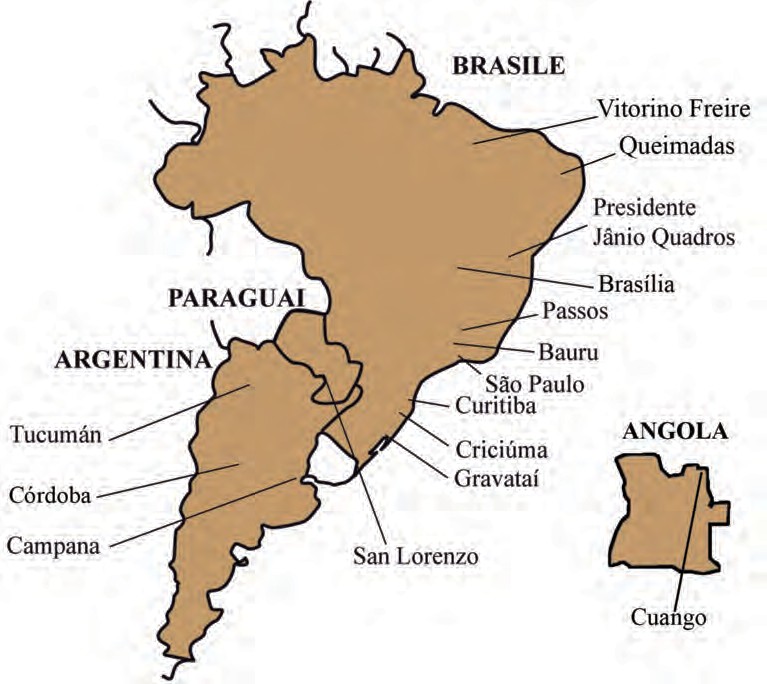 Cuango (Lunda Norte)Estação Missionária - ParóquiaARGENTINACampanaParóquia - Colégio - Obra SocialCórdobaParóquia S. Miguel ArcángelTucumánObras SocioeducativasBRASILESão Paulo (SP)Sede da Província - Obra SocialSeminário - Centro RogateEstação Missionária - ParóquiaBauru (SP)Seminário - Casa do Garoto - ParóquiaBrasília (DF)Seminário - Colégio - ParóquiaCriciúma (SC)Seminário - Colégio - ParóquiaCuritiba (PR)Seminário - Obra Social - ParóquiaGravataí (RS)Seminário - Colégio - ParóquiaPassos (MG)Seminário - EducandárioPresidente Jânio quadros (BA)Seminário - Obra Social - Paróquiaqueimadas (PB)Seminário - ParóquiaVitorino Freire (MA)Estação Missionária - ParóquiaPARAGUAYSan LorenzoSeminário - Obra Social - ParóquiaPRovInCIA SAn luCA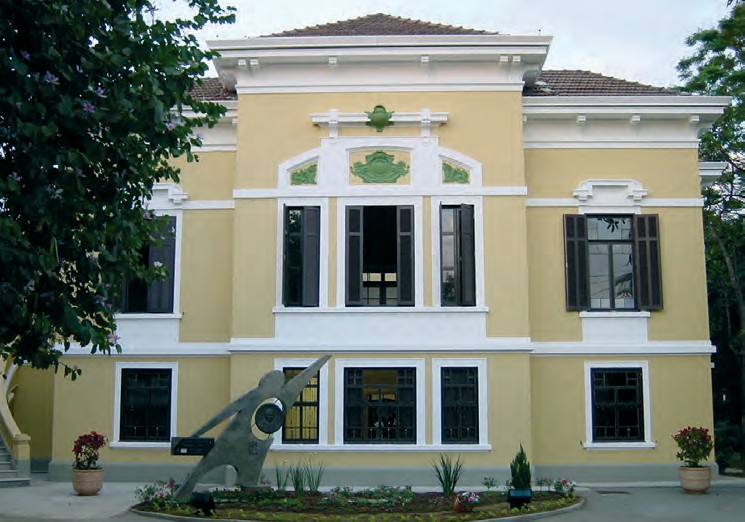 InstituiçãoCom decreto de 18.10.1986, o então Superior Geral, Pe. Pietro Cifuni cons- titui a Província Rogacionista São lucas. Compreende atualmente as casas da Argentina, brasil, Paraguai e Angola.Riconoscimento giuridico della Congregazione in ArgentinaNa Argentina, a “Congregación de los Padres Rogacionistas del Corazón de Jesús”, é reconhecida como pessoa jurídica em 12 de setembro de 1979, ten- do como Código Único de Identificación Tributária (CuIT) o n. 30- 70241163-3.Denominazione legale e Riconoscimento giuridico della Congregazione in brasilA denominação legal da Congregação no brasil é Congregação Rogacionis- ta. A sede jurídica, desde 1° de janeiro de 2005, está em São Paulo (SP), atual Sede da Província. O Estatuto Social foi publicado inicialmente no113Diário Oficial do estado de Minas Gerais, em 30 de dezembro de 1951, e após a Sede ser transferida para São Paulo, ele foi registrado no 4° Cartório de Registro de Título e Documentos e Civil da Pessoa Jurídica, sob o núme- ro 499.055, em 21 de fevereiro de 2005. Está inscrita no Cadastro Nacional da Pessoa Jurídica (CNPJ) sob o n. 17.921.198/0001-49 e Inscrição Munici- pal sob o número 3.390.371-9.Riconoscimento giuridico della Congregazione nel ParaguaiNo Paraguai, a “Congregación Rogacionista en Paraguay” é reconhecida como pessoa jurídica e está registrada sob o n. 80.074.269-9 (Registro úni- co de Contribuintes - RuC), em 05 de outubro de 2012.Sede da ProvínciaPROVíNCIA ROGACIONISTA SÃO luCASAv. Santa Marina, 534 – água branca 05036-000   SÃO PAulO   SP   bRASIlTel./Fax: (0055-11) 36 19 43 52 / 36 19 42 00Sito web: www.rogacionista.orge-mail:  provincia.br@rcj.orgSuperior Provincial: gfurtado@rcj.org Economato: adm@rcj.orgmembri del governo ProvincialeInizio del mandato: 21 settembre 2018PE. GERAlDO TADEu  FuRTADO    – Superior ProvincialPE. VAlMIR DE COSTA                       – Vigário Provincial,Conselheiro para o setor FormaçãoPE. MARCOS lOuRENçO CARDOSO   – Conselheiro para o setorSocioeducativo, Secretário ProvincialPE. REINAlDO DE SOuSA lEITÃO – Conselheiro para o setor Rogate PE. CARlOS ANDRÉ DA SIlVA CâMARA – Conselheiro para o setor Laicato PE. ADEMIR TRAMONTIN                 – Ecônomo ProvincialPE. GIOVANNI GuARINO                       – Delegado ad Personampara a área hispânica114	SEDE DEllA PROVINCIACase che compongono la ProvinciaAngolACuango - Estação MissionáriaARgentInACampanaCórdobaTucumánbRASIlbauru - Seminário Rogacionista João XXIIIbrasília - Seminário Rogacionista São Miguel ArcanjoCriciúma - Seminário Rogacionista Pio XIICuritiba - Seminário Rogacionista João Paulo IIGravataí - Seminário Rogacionista Santo AníbalPassos - Seminário Rogacionista João Paulo IPresidente Jânio Quadros - Seminário Rogacionista São João batistaQueimadas - Seminário Rogacionista Santo AntônioSão Paulo - Instituto Rogacionista (Sede da Província)São Paulo - Morro Doce - Estação MissionáriaSão Paulo - Seminário Rogacionista São José (Centro Rogate do brasil)Vitorino Freire (MA) - Estação MissionáriaPARAguAySan lorenzo - Seminário Rogacionista RógaReligiosiSacerdotes: n. 59 (di cui: n. 1 nella Struttura Centrale)Irmãos: n. 1Religiosos Estudantes: n. 9Noviços: n. 2Exclaustrados: n. 2115Aspiranti Studenti (Propedeutico e Filosofia)Propedeutico (Brasil e Paraguay): n. 13Filosofia e Postulandato (Argentina, Brasil e Paraguay): n. 20obrasCasas de Formação: n. 7bauru (Propedêutico), brasília (Noviciado), Criciúma (Se- minário Menor), Curitiba (Aspirantado  Filosófico), San lorenzo (Aspirantado Propedêutico e Filosófico), São Paulo (Estudantado Teológico), Passos (Seminário Menor)Centro Rogate: n. 1 (São Paulo)Obras Socioeducativas: n. 16área da Educação, Escolas, Colégios: 7bauru, brasília, Campana, Criciúma, Gravataí, São Paulo, Tucumánárea da Assistência Social: 9bauru, Campana, Criciúma, Curitiba, Passos, Presidente Jânio Quadros, San lorenzo, São Paulo, TucumánParóquias: n. 15bauru, brasília, Campana, Córdoba, Criciúma, Cuango, Curitiba, Gravataí, Maetinga, Presidente Jânio Quadros, Queimadas, San lorenzo, São Paulo (2) e Vitorino FreireSantuários: n. 2Passos e Tucumán116SEDE DEllA PROVINCIAbAuRuSeminário Rogacionista João XXIIIIndicazioni di domicilioIndirizzo:Seminário Rogacionista João XXIII Aspirantado PropedêuticoAlameda Cônego Aníbal Di Francia, 12-55 17020-690	bAuRu	SP	bRASIlTelefono:Comunidade Religiosa: 0055-14. 3237 7475 / 3879 2506Casa do Garoto: 0055-14. 3239 2424 / 3277 2575Colégio: 0055-14. 3239 2066Paróquia: 0055-14. 3239 2599mail: Comunidade Religiosa: bauru@rcj.orgCasa de Formação - Propedêutico: propedeutico.br@rcj.orgCasa do Garoto: casadogaroto@hotmail.com Colégio: colegio_rogacionista@hotmail.com Paróquia: nsgracas@bispadobauru.org.brSito web: Colégio: www.colegiorogacionista.com.brParóquia: www.pnsg.com.brFondazione: Casa do Garoto: 25 dicembre 1949.Colégio: 1° febbraio 1989.Paróquia: 15 agosto 1966.Propedêutico: 2 febbraio 1992.Circoscrizione Ecclesiastica: Diocese: bauru. Circoscrizione civile: Município: bauru; Estado: São Paulo. Denominazione scolastica e giuridica dell’Istituto:Casa do GarotoSeminario Rogacionista São João XXIIIRiconoscimenti ufficiali:A denominação legal da Casa é Casa do Garoto. A entidade foi in- scrita em 25.05.1950, com registro civil de personalidade jurídica, livro A, número 1, página 15, e número de ordem 30, no municí- pio de bauru, estado de São Paulo (SP). Está inscrita entidade de Fins Filantrópicos sob o número 255.903/74, de 20.03.1975 e no Cadastro Nacional da Pessoa Jurídica, do Ministério da Fazenda, sob o número 45.016.649/0001-39.117Seminario, filial da Matriz da Congregação Rogacoinista, foi cria- do em 27.06.2011 e registrado e no Cadastro Nacional da Pessoa Juridica, do Ministério da Fazenda, sob o número 17.921.198/0007-34.Mezzi pubblici:Aeroporto Arealva / bauru: Van ou ônibus para o Aeroclube de bauru, descer na Alameda Santo Aníbal Di Frância, em frente à Casa do Garoto no Parque Vista Alegre.Rodoviária: ônibus Vila Garcia, Jardim Godoy, Núcleo Gaspari- ni ou Parque Vista Alegre, descer na Avenida d’Oeste, em frente ao Posto de Gasolina Aníbal Di Frância.Comunità ReligiosaPE. ANGElO A. MEzzARISuperior, PárocoPE. MATEuS DE JESuS AlbINO DONIzETTIVice Superior, Diretor do Colégio Rogacionista, Presi- dente da Casa do Garoto, Ecônomo, Assistente das Famí- lias Rog e Miss. RogacionistasPE. hENRIQuE DE lIMA MATEuSAnimador Vocacional, Formador, ConselheiroPE. GuIDO MOTTINEllIVigário Paroquial, Colaborador no Seminario, Conselheiroopere caratteristiche della CasaCasa do Garoto RogacionistaAlameda Cônego Aníbal Di Frância, 10-04 17020-690   bAuRu   SP   bRASIlColégio Rogacionista Padre Paulo PetruzzellisAlameda Pio XII, 4-9517020-673  bAuRu  SP  bRASIlParóquia Nossa Senhora das Graças Alameda Cônego Aníbal Di Frância, 10-04 17020-690   bAuRu     SP     bRASIl118bAuRuPersonale dipendenteSeminário Rogacionista:Aspirantes: n. 8obra Socioeducativa:Estagiários: n. 10Funcionários: n. 100Colégio:Funcionários: n. 38Educadores: n. 38Alunos: n. 450Assistência social:Funcionários: n. 42Voluntários: n. 4Atendidos: n. 1.000organo di comunicazioneInformativo da Paróquia Nossa Senhora das Graças: Graças Rog.119bRASÍlIASeminário Rogacionista São miguel ArcanjoIndicazioni di domicilioIndirizzo:Seminário Rogacionista São Miguel ArcanjoC. A. bernardo Sayão - Polo de ModasRua 24, Chácara boa Esperança, 05 – Guará II 71080-035    bRASílIA    DF    bRASIlTelefono:Comunidade Religiosa - Seminário: 0055-61. 3301 5811Colégio: 0055-61. 3301 5737Paróquia: 0055-61. 3381 7131 / 3381 9813Núcleo Social: 0055-61. 3383 1101Casa de Encontro: 0055-61. 9944 1235Fax: Paróquia: 0055-61. 3381 9813E-mail: Comunidade Religiosa: brasilia@rcj.org Colégio: rogabrasilia@roga.com.br Paróquia: secretaria@divinorog.com.br Núcleo Social: nucleosocial@roga.com.brSito web: Colégio: www.roga.com.brParóquia: www.divinorog.com.brFondazione e affidamento: Paróquia: 25 marzo 1973.Colégio: 17 agosto 1984.Seminário: 2 febbraio 1995.Noviciado: 05 febbraio 2012 (de 1969 a 1993: bauru;de 1994 a 2011: Curitiba).Colégio Social: 2 marzo 2004.Circoscrizione Ecclesiastica: Arquidiocese: brasília.Circoscrizione civile: Distrito Federal - Capital da República Fede- rativa do brasil.Denominazione scolastica e giuridica dell’Istituto:Seminário Rogacionista São Miguel Arcanjo120bRASIlIARiconoscimenti ufficiali: O Seminário, filial da Matriz da Congre- gação Rogacionista, foi criado em 27.06.2011 e registrado e no Ca- dastro Nacional Jurídica, do Ministério da Fazenda, sob o número 17.921.198/0004-91.Mezzi pubblici:– Rodoviária: seguir com o transporte alternativo Van n. 90, descer no Guará II, após o Colégio Rogacionista; outra opção é seguir com o ônibus Guará II.Comunità ReligiosaPE. MàRIO AlVES bANDEIRA– Superior, Pároco, Assistente das Famílias Rog e Miss. RogacionistasPE. JuAREz AlbINO DESTRO– Vice Superior, Animador Vocacional, Mestre de No- viços, Assessor da CMOVC/CNBBPE. MARCOS DE áVIlA RODRIGuES– Ecônomo, Diretor do Colégio RogacionistaPE. RAulINO COANVice Mestre de Noviços, Vigário Paroquial, ConselheiroDIGNO SIlVERO DuARTE*NoviçoGIlDáSIO TRINDADE DuTRA*NoviçolETTERíO CIRAOlO*Noviçoopere caratteristiche della Casanoviciado Rogacionista Santo estanislau KostkaColônia Agrícola Bernardo SayãoChácara boa Esperança 05 – Polo de Madas Guará II 71080-035   bRASílIA   DF   bRASIlIngresso in Noviziato il 02.02.2020. Il novizio Ciraolo appartiene alla Provincia S. An- nibale - ICS.121Colégio Rogacionista Educação Infantil EQ 32/34 – Guará II71065-325 bRASílIA DF bRASIlEnsino Fundamental e Ensino MédioAE 08 – Módulo b – Guará II71070-627  bRASílIA  DF  bRASIlColégio Rogacionista Social Santo Aníbal QE 32 – Conjunto T – Casa 26 – Guará II 71065-201    bRASílIA    DF    bRASIlParóquia Divino espírito SantoQE 32/34 – lote D – Guará II71065-325  bRASílIA  DF  bRASIlCasa de encontro RogacionistaSetor de Chácaras brasil – Sítio Rogacionista Valparaíso de Goiás   GO   bRASIlPersonale dipendentenoviciado:Noviços: n. 3Funcionário: n. 1Colégio:Funcionários: n. 176Atendidos: n. 1.568e) organo di comunicazioneInformativo Divino Rog.122bRASIlIACAmPAnAIndicazioni di domicilioIndirizzo:Rogacionistas del Corazón de Jesús Pueyrredón 989 – CC 662804   CAMPANA  ARGENTINATelefono:Comunidade Religiosa: 0054-3489. 42 35 74Colégio: 0054-3489. 42 82 59Jardim: 0054-3489. 43 07 61Paróquia e Obra: 0054-3489. 42 35 74E-mail:Comunidade  Religiosa: campanarog@arnet.com.arcampana@rcj.orgSito web: Colégio: www.colegiorogacionista.com.ar Obra: www.casapadreanibal.blogspot.comFondazione: Paróquia: 23 settembre 1979.Colégio: 7 ottobre 1991.Casa de Día Padre Aníbal: 08 maio 2010.Circoscrizione Ecclesiastica: Diocese: zarate-Campana.Circoscrizione civile: Município: Campana; Estado: buenos Aires;País: Argentina.b) Comunità ReligiosaPE. RuFINO GIMENEz FINES– Superior, Animador Vocacional, Vigário Paroquial, Capelão do Colégio RogacionistaPE. ADAIR PASINIVice Superior, Pároco, 2˚ Representante Legal do Colégio Rogacionista, Assistente das Famílias Rog e Miss. RogacionistasPE. FEDERICO lAVARRAEcônomo, Representante e Apoderado Legal do Colé- gio Rogacionista, Representante da Congregação Ro- gacionista na Casa de Día Padre Aníbal123opere caratteristiche della CasaColegio Rogacionistalas heras, 965 – CC 662804   CAMPANA  ARGENTINAParroquia nuestra Señora del CarmenPueyrredón 989 – CC 662804   CAMPANA  ARGENTINACasa de Día Padre AníbalPio burgos y berutti – CC 66  2804   CAMPANA  ARGENTINAPersonale dipendenteColégio:Funcionários: n. 100Alunos: n. 900124CAMPANACÓRDobAA) Indicazioni di domicilioIndirizzo:Rogacionistas del Corazón de JesúsAv.da Rafael Nuñez, 54235147   ARGuEllO   CÓRDObA  ARGENTINATelefono: Comunidade Religiosa: 0054-3543. 42 06 09Paróquia: 0054-3543. 42 88 07E-mail: Comunidade Religiosa: cordoba@rcj.orgFondazione e affidamento: 2 aprile 1987.Paróquia: 15 maggio 1990.Circoscrizione Ecclesiastica: Arquidiócesis: Córdoba.Circoscrizione civile: Município: Córdoba; Barrio: Arguello;Provincia: Córdoba; País: Argentina.Comunità ReligiosaPE. CÉSAR JAVIER MESA*Superior,  Animador  Vocacional,  Formador,  Pároco, Assistente das Famílias Rog e Miss. RogacionistasPE. GENNARO MARIO bARENzANOVice Superior, Ecônomo, Vigário ParoquialPE. GIOVANNI GuARINODelegado (ad personam) para a Área Hispânica, Cola- borador nas atividades da casa, Responsável pela Capela Madre de las Vocaciones, Conselheiroopere caratteristiche della CasaParroquia San miguel ArcángelCalle Francisco Vidal, 72595147   ARGuEllO   CÓRDObA  ARGENTINACapela maría, madre de las vocacionesAv.da Rafael Nuñez, 54235147   ARGuEllO   CÓRDObA  ARGENTINASeminário RogacionistaAspirantes: n. 2Personale dipendenteFuncionários: n. 2Partecipa al Corso per Formatori programmato dalla Curia Generalizia in Roma da Febbraio ad Agosto 2020.125CRICIúmASeminário Rogacionista Pio XIIA) Indicazioni di domicilioIndirizzo:Seminário Rogacionista Pio XII   Rua Cônego Aníbal Di Francia, 1757 Caixa Postal 167 (88801-970)88804-360   CRICIúMA  SC   bRASIlTelefono:Comunidade Religiosa: 0055-48. 3438 3112 / 3438 3113Paróquia: 0055-48. 3438 1381Colégio: 0055-48. 3438 3112 / 98469 1679E-mail: Comunidade Religiosa: criciuma@rcj.orgColégio Rogacionista: roga@rogacionistacriciuma.com.br Paróquia: pnsgracas@hotmail.comSito web:Colégio Rogacionista: www.rogacionistacriciuma.com.br Paróquia: www.pnsgracas.com.brFacebook: www.facebook.com/matrizemfoco   bairro da Juventude: www.bairrodajuventude.org.brFondazione:bairro da Juventude: 1 settembre 1954.Colégio: 19 luglio 1959.Seminário: 19 luglio 1959.Paróquia: 8 dicembre 1966.Circoscrizione Ecclesiastica: Diocese: Criciúma.Circoscrizione civile: Município: Criciúma; Estado: Santa Catarina.Denominazione scolastica e giuridica dell’Istituto:Associação Rogacionista de Educação e Assistência Social.Riconoscimenti ufficiali:O Colégio esta inscrita desde o dia 09.05.1958 no registro ci- vil de pessoa jurídica, livro «A», folha 30, número 59 e no Conselho Nacional de Serviço Social, do Ministério da Edu- cação, conforme Protocolo número 88222/58. É reconhecida utilidade Pública Federal, lei número 1980, de 30.04.1959;126CRICIúMAutilidade Pública Estadual número 1986, de 10.04.1959 e uti- lidade Pública Municipal, lei número 267, de 25.05.1959. Seu registro no Cadastro Nacional da Pessoa Jurídica, do Ministé- rio da Fazenda, está inscrito sob o número 83.660.225/0001-00. É reconhecida entidade sem Fins lucrativos, decreto atual número 86.238, de 30.07.1981.Mezzi pubblici:– Rodoviária: ônibus Inter-terminal, sentido Pinheirinho, de- scer na estação bairro da Juventude, em frente à Paróquia Nossa Senhora das Graças.Comunità ReligiosaPE. MAIkE lEO GRAPIGlIASuperior, Ecônomo, Diretor do Colégio Rogacionista e Representante Legal da Congregação no Bairro da JuventudePE. JOSÉ SIVAl SOARESVice  Superior, Animador  Vocacional,  Pároco, Assistente das Famílias Rog e Miss. RogacionistasPE. OSNI MARINO zANATTA– Vigário Paroquial, Conselheiroopere caratteristiche della CasaSeminário Rogacionista Pio XIIRua Cônego Aníbal Di Francia, 1757 88804-360    CRICIúMA   SC    bRASIlColégio Rogacionista Pio XIIRua Cônego Aníbal Di Francia, 1757 88804-360    CRICIúMA   SC    bRASIlParóquia nossa Senhora das graçasRua Cônego Aníbal Maria Di Francia, 1435 88804-360    CRICIúMA   SC    bRASIlbairro da JuventudeRua Cônego Anibal Di Francia, 1483 88804-360    CRICIúMA   SC    bRASIl127Personale dipendenteColégio:Funcionários: n. 39Alunos: n. 280Paróquia:Funcionários: n. 3Seminário:Funcionários: n. 2bairro da Juventude:Funcionários: n. 248Atendidos: n. 1.500e) organo di comunicazioneInformativo Paroquial.128CRICIúMACuAngo estação missionariaA) Indicazioni di domicilioIndirizzo:Casa Rogacionista - Missão Católica Cafunfo CuANGO - luNDA NORTE -   ANGOlAIndirizzo per la corrispondenza:Rogacionistas do Coracão de JesusA/C Dominicanas de Santa Catarina de Sena Rua Marien NgouabiC.P. 39  - Avalade MaiangaluANDA - ANGOlATelefono  (Celulares):Pe. José Alceu Santana Albino: (244) 922 638 644E-mail: angola@rcj.orgFondazione e affidamento: 13 dicembre 2015. Circoscrizione Ecclesiastica: Diocese: Dundo. Circoscrizione Civile: Município: Cuango; Barrio: Cafunfo;Provincia: lunda Norte; Pais: Angola.Comunità ReligiosaPE. JOSÉ AlCEu SANTANA AlbINOResponsável pela Estação Missionária, Vigário Paro- quialPE. JEAN lANDRy MISSINGAAnimador Vocacional, Pároco e Ecônomoopere caratteristiche della CasaParóquia São Francisco Xavier Cuango - lunda Norte - Angola.129CuRItIbASeminário Rogacionista João Paulo IIIndicazioni di domicilioIndirizzo:Seminário Rogacionista João Paulo II Aspirantado FilosóficoRua Augusto Steembock, 5181550-080   CuRITIbA   PR   bRASIlTelefono:Comunidade Religiosa - Seminário: 0055-41. 33 28 95 51Paróquia: 0055-41. 33 69 21 43OSSA: 0055-41. 35 75 09 03E-mail: Comunidade Religiosa: curitiba@rcj.org Paróquia: pnsau@bol.com.brOSSA: atendimento@ossa.org.brSito web: OSSA: www.ossa.org.brFondazione: 31 gennaio 1980.Paróquia: 11 febbraio 1993.OSSA: 31 gennaio 2007.Circoscrizione Ecclesiastica: Arquidiocese: Curitiba. Circoscrizione Civile: Município: Curitiba; Estado: Paraná. Denominazione scolastica e giuridica dell’Istituto:Matriz: Associação Rogacionista de Educação e Assistência Social.Filial: Seminário Rogacionista João Paulo II.Riconoscimenti ufficiali:A Associação possui Certificado de Entidade beneficente de Assistência Social (CEbAS), conforme Processo 44006. 005354/2000-21 e 71010.002347/2004-58. Tem declaração de utilidade Pública Federal, conforme Decreto lei n° 86.238, de 30.07.1981,   Pro-cessos   n°   28995.001244/94-95   44006.005011/97-42 e declaração de utilidade Pública Estadual, conforme lei nº 14.898, de 21.11.2005. Alem disso, possui de- claração de utilidade Pública Municipal de Curitiba; conforme lei nº 11098 de 21.07.2004. Está inscrita no Cadastro Nacional da Pessoa Jurídica, do Ministério da Fazenda: 83.660. 225/0002-82. É entidade registrada sob o n° 2635-00 no setor de Registro e Cadastro da Secretaria de Estado do Trabalho, emprego e Promoção Social, do Estado do Paraná. Finalmente, está inscrita no Conselho Municipal de Assistência Social de Curitiba, CMAS nº 578 e no Conselho Municipal de Assistên- cia da Criança e do Adolescente de Curitiba, COMTIbA.130CuRITIbAComunità ReligiosaPE. VAlMIR DE COSTASuperior, Animador Vocacional, Formador, Vigário Pro- vincial e Conselheiro da Animação Vocacional, Formação Inicial e PermanentePE. lEDIO MIlANEzVice Superior, Pároco, Assistente das Famílias Rog e Miss. RogacionistasPE. RObSON RuSSI GRAPIGlIAEcônomo, Diretor local do Instituto Rogacionista e da AREAS filialPE. MáRIO PASINIVigário Paroquial, Conselheiroopere caratteristiche della CasaSeminário Rogacionista João Paulo IIRua Augusto Steembock, 5181550-080   CuRITIbA   PR   bRASIlParóquia nossa Senhora AparecidaRua Augusto Steembock, 10081550-080   CuRITIbA   PR   bRASIloSSA – obra Social Santo AníbalRua Dr. Magnus Sondhal, 25081559-548   CuRITIbA   PR   bRASIlPersonale dipendenteSeminário:Aspirantes: n. 7Funcionários: n. 3obra Socioeducativa:Funcionários: n. 11Voluntários: n. 53Atendidos: n. 180organo di comunicazione– Informativo da Paróquia Nossa Senhora Aparecida: O Diálogo.131gRAvAtAÍSeminário Rogacionista Santo AníbalIndicazioni di domicilioIndirizzo:Seminário Rogacionista Santo Aníbal Maria Di Francia Rua Porto Alegre, 588 – Mato Alto94195-000   GRAVATAí	RSTelefono:Comunidade Religiosa: 0055-51. 3431 2691Paróquia: 0055-51. 3488 1048Escola de Educação Infantil Santo Aníbal: 0055-51. 3431 4439E-mail: Comunidade Religiosa: gravatai@rcj.orgEscola de Educaçâo Infantil: eeisantoanibal@rcj.orgFondazione: Seminário: 28 febbraio 1988.Escola de Educação Infantil: 22 ottobre 1996.Paróquia: 11 febbraio 1988.Circoscrizione Ecclesiastica: Arquidiocese: Porto Alegre.Circoscrizione civile: Município: Gravataí;Estado: Rio Grande do Sul.Mezzi pubblici:– Da estação Rodoviária de Porto Alegre, seguir com o ônibus unesul, destino Santo Antônio. Descer na Rodoviária de Gra- vataí e seguir com o ônibus da Sogil, destino Mato Alto. Descer na terceira parada, do bairro Mato Alto.Comunità ReligiosaPE. JOáO bATISTA SIMONSuperior, Director local da AREAS, Vigário ParoquialPE. DáRCIO AlVES CARRIlhOVice Superior, Auxiliar  na  Obra  socioeducativa,  Assi- stente das Famílias Rog e Miss. RogacionistasPE. VIlCINEI ClARINDOAnimador Vocacional, Pároco, ConselheiroPE. JACINTO PIzzETTIEcônomo, Colaborador na Paróquia e AREAS132GRAVATAíopere caratteristiche della CasaParóquia Cristo ReiAv. Antônio Gomes Correa, 245 – Parque dos Anjos 94190-300   GRAVATAí   RSescola de educação Infantil Santo AníbalR. Guarapari, 32094180-300   GRAVATAí   RSPersonale dipendenteobra Socioeducativa:Funcionários: n. 21Estagiários: n. 2Voluntários: n. 1Atendidos: n. 137133PASSoSSeminário Rogacionista João Paulo IA) Indicazioni di domicilioIndirizzo:Seminário Rogacionista João Paulo I Rua Santo Aníbal Maria Di Francia, 181 37900-038   PASSOS   MG   bRASIlTelefono:Comunidade Religiosa: 0055-35. 35 21 21 45Centro Social: 0055-35. 35 21 03 46E-mail: Comunidade Religiosa: passos@rcj.orgFondazione: Educandário: 18 ottobre 1950.Seminário: 1 febbraio 1980.Santuário: 25 ottobre 1990.Centro Socal Pe. Léo: 17 ottobre 1997.Circoscrizione Ecclesiastica: Diocese: Guaxupé.   Circoscrizione civile: Município: Passos; Estado: Minas Gerais. Denominazione scolastica e giuridica dell’Istituto:Educandário Senhor bom Jesus dos Passos.Riconoscimenti  ufficiali:Fundado em 02.02.1950 com a denominação de Fundação Mons. Messias bragança, de acordo com o Estatuto Social de 21.03.1955, o Educandário passa a ser propriedade da Congregação Rogacio- nista e tem o registro de pessoa jurídica, Folha 31, número 17, de 19.04.1955. É declarada utilidade Pública na instância Munici- pal, lei n. 144, de 23.12.1958; Estadual com a lei n. 5340 de 19.11.1969; e Federal de acordo com a lei n. 68774 de 21.06.1971. Está inscrita no Conselho Nacional de Serviço Social, do Mini- stério da Educação, Protocolo N. 130.152/68 de 10.11.1969 e no Conselho Nacional de Entidades com Fins Filantrópicos em 22.03.1977, Protocolo N. 245.597/76. O Educandário Senhor bom Jesus dos Passos foi inaugurado em 18.10.1950.134PASSOSComunità ReligiosaPE. luIz CAETANO CASTROSuperior, Ecônomo, Diretor do EducandárioPE. VAlDECIR MARTINSVice Superior, Reitor do SantuárioPE. ADRIANO MATEuS M. TEODOzIOAnimador vocacional, Formador, Assistente das Famí- lias Rog e Miss. Rogacionistas, ConselheiroPE. PEDRO bAuER DA CuNhAAuxiliar nas atividades da Casa, Conselheiroopere caratteristiche della CasaSeminário Rogacionista João Paulo IRua Santo Anibal Maria Di Francia, 181 Caixa Postal 138 (37 900-970)37900-038  PASSOS  MG  bRASIleducandário Senhor bom Jesus dos Passos Rua Santo Anibal Maria Di Francia, 181 Caixa Postal 138 (37 900-970)37900-038  PASSOS  MG  bRASIlSantuário Santo Aníbal maria Di Francia Rua Santo Anibal Maria Di Francia, 181 Caixa Postal 138 (37 900-970)37900-038  PASSOS  MG  bRASIlPersonale  dipendenteobra Socioeducativa:Funcionários: n. 6Voluntários: n. 55Atendidos: n. 430 (270 crianças, 80 Centro Social Pe. léo,80 cursinho pré-vestibular)135PReSIDente    JânIo    quADRoS Seminário Rogacionista São João batistaA) Indicazioni di domicilioIndirizzo:Seminário Rogacionista São João batista Rua Plauto Alves brito, 6046250-000 PRESIDENTE JâNIO QuADROS bA bRASIlTelefono:Comunidade Religiosa: 0055-77. 3492 2211Paróquia São João batista: 0055-77. 98828 7647Paróquia Santo Antônio: 0055-77. 98834 9154Fondazione:Paróquia de Jânio Quadros: 2 febbraio 1963.Seminário: 29 febbraio 1996.Paróquia de Maetinga: 9 novembre 1997.Circoscrizione Ecclesiastica: Diocese: Caetité.Circoscrizione civile: Município: Presidente Jânio Quadros;Estado: bahia.Comunità ReligiosaPE. NIlSON ROChA SANTOSSuperior, Ecônomo, Diretor local do Instituto Roga- cionistaPE. CÉlIO lEITE DA SIlVAVice Superior, Animador Vocacional, Pároco em Presi- dente Jânio Quadros e Maetinga, Assistente das Famí- lias Rog e Miss. RogacionistasPE. VINCENzO luMETTAVigário Paroquial, Auxiliar na Obra Socioeducativa, ConselheiroIR. AlEXSANDRO RAMOS AlEXANDREAuxiliar nas atividades da Casa, Conselheiro136PRESIDENTE JâNIO QuADROSopere caratteristiche della CasaParóquia São João batistaPraça Alípio Ferreira, s/n – Centro46250-000  PRESIDENTE JâNIO QuADROS – bAParóquia Santo AntônioRua Neomar Alcântara, s/n – Centro 46255-000   MAETINGA   bACentro de Convivência Santo AníbalRua Plauto Alves brito, 60 – Centro46250-000  PRESIDENTE JâNIO QuADROS – bAPersonale dipendenteSeminário:Funcionário: n. 1Aspirantes: n. 1obra Socioeducativa:Funcionário: n. 1Voluntários: n. 10Atendidos: n. 200137queImADASSeminário Rogacionista Santo AntônioA) Indicazioni di domicilioIndirizzo:Seminário Rogacionista Santo AntônioRua Nossa Senhora da Conceição 02 – bairro do ligeiro 58475-972  QuEIMADAS  PbTelefono:Comunidade Religiosa: 0055-83. 33 31 71 23E-mail: Comunidade religiosa: campinagrande@rcj.orgFondazione:Paróquia: 5 dicembre 2009.Seminario: 21 aprile 2015.Circoscrizione Ecclesiastica: Diocese: Campina Grande.Circoscrizione civile: Município: Queimadas; Estado: Paraíba;País: brasil.b) Comunità ReligiosaPE. JOSÉ bENEDITO DOS REIS– Superior, Pároco, Vigário episcopal (Diocese de Campina Grande)PE. luIz AlbERTO MENDES DE GÓESVice Superior, Ecônomo, Vigário ParoquialPE. luCIANO GRIGORIOAnimador Vocacional, Assistente das Famílias Rog e Miss. Rogacionistas, Conselheiroopere caratteristiche della CasaParóquia da Imaculada ConceiçãoRua José de Sousa barbosa, s/n – bairro do ligeiro 58475-972 QuEIMADAS PbPersonale dipendenteFuncionário: n. 1Aspirante: n. 1138QuEIMADASSAn   loRenzo Seminário Rogacionista RógaA) Indicazioni di domicilioIndirizzo:Seminário Rogacionista RógaCalle Consejal Obdulio Cezar lópez, 555   Entre Chile y Venezuela – barrio Espíritu Santobarcequillo  –  SAN lORENzO  –  PARAGuAyTelefono: 0059-521.96 8101E-mail: Comunidade Religiosa: rogacionistapy@rcj.orgFondazione: 2 febbraio 2005.Paróquia: 13 agosto 2006.Circoscrizione Ecclesiastica: Diócesis: San lorenzo.Circoscrizione civile: Município: barcequillo;Província: Departamento Central; País: Paraguay.b) Comunità ReligiosaPE. ANTôNIO R. PEREIRA DE JESuS– Superior, Formador, Vigário ParoquialPE. wIlSON lOPES GOMESVice Superior, Pároco, Assistente das Famílias Rog e Miss. RogacionistasPE. MERARDO MARTíNEz MAIDANAEcônomo, Gestor da Obra Socioeducativa, Represen- tante Legal da Congregação no ParaguayIR. DuARTE AGuSTíN ROMEROAnimador Vocational e Auxiliar nas atividades da Ca- saIR. JANIlTON JOSÉ DE SOuzAEstágio Pastoralopere caratteristiche della CasaSeminário Rogacionista RógaCalle: Consejal Obdulio Jacinto Cezar lópez, 555 Entre Chile y Venezuela – barrio Espíritu Santo barcequillo  –  SAN lORENzO  –  PARAGuAy139Parroquia virgen de FátimaEntre Venezuela y Panamá – barrio Espiritu Santo barcequillo  –  SAN lORENzO  –  PARAGuAyPersonale dipendenteSeminario:Funcionários: n. 2Aspirantes da etapa da Filosofia: n. 9Aspirantes da etapa do Propedeutico: n. 5Parroquia:Funcionário: n. 1140SAN lORENzOSÃo   PAulo Seminário Rogacionista São JoséCentro Rogate do brasilIndicazioni di domicilioIndirizzo:Seminário Rogacionista São José  (Centro Rogate do brasil) Rua Comandante Ferreira Carneiro, 99 – Freguesia do «Ó» 02926-090    SÃO PAulO    SP    bRASIlTelefono:Casa religiosa: 0055-11. 39 32 14 34 / 0055-11. 39 31 31 62mail:	Comunidade Religiosa: rogate.sp@rcj.org Centro Rogate: contato@rcj.orgSito web:	Revista Rogate: www.rogate.org.br Triguito e sua turma: www.triguito.org.brFondazione: Seminário: 07 febbraio 1987.IPV: 15 agosto 1993.Centro Rogate: fundado em Curitiba (1982) e transferidopara São Paulo (1987).Circoscrizione Ecclesiastica: Arquidiocese: São Paulo. Circoscrizione civile: Município: São Paulo; Estado: São Paulo. Denominazione scolastica e giuridica dell’Istituto:Seminário Rogacionista São José.Riconoscimenti ufficiali:O Seminário, filial da Matriz da Congregação Rogacionista,foi creado em 27.06.2011 e registrado e no Cadastro Nacionalde Pessoa Juridica do Ministério da Fazenda, sob o número17.921.198/0002-20.Mezzi pubblici:– Do terminal Tietê (Rodoviária):Ir de metrô até a estação Santana e pegar o ônibus 178T (Ceasa).– Do metrô barra Funda:Pegar o trem até a estação lapa e pegar o ônibus 9022 (Vila Iório). Descer na Av. Paula Ferreira sentido largo da Matriz (na frente da Eletropaulo). Atravessar a rua e entrar na Comandante Ferreira Carneiro (subida íngre- me).Pegar o ônibus 8500 (Pirituba) e descer no ponto “Pique- ri” (logo após a Ponte do Piqueri). Pegar, então, o ônibus1419022 (Vila Iório) ou o 178T (Santana), ou ainda o 9031 (Freguesia do Ó) e descer na Av. Paula Ferreira, sentido largo da Matriz (na frente da Eletropaulo). Atravessar a rua e entrar na Comandante Ferreira Carneiro.b) Comunità ReligiosaPE. REINAlDO DE SOuSA lEITÃO– Superior, Formador e Conselheiro Provincial do Setor Rogate/ComuniçãoPE. DANIlO SIlVA bARThOlOVice Superior, Ecônomo, Diretor do Centro Rogate do BrasilIR. SIlAS DE OlIVEIRAAnimador Vocacional, Colaborador na Rivista Rogate e IPVIR. CESAR AuGuSTO ARANGO CADAVID*4º Ano de TeologiaIR. RODRIGO EzEQuIEl GOlàN4º Ano de TeologiaIR. ADAlbERTO MARQuEz IzAìAS3º Ano de TeologiaIR. MARCElO F.G. OlIVEIRA2º Ano de Teologia, Coordenador da UOV na ProvinciaIR. RENAN PINhEIRO DE OlIVEIRA2º Ano de Teologiaopere caratteristiche della CasaCentro Rogate do brasilSeminário Rogacionista São José – Estudantado de Teologia Sede do Instituto de Pastoral Vocacional (IPV)Personale dipendente– Funcionários: n. 4organi di comunicazioneTriguito e sua turma (serviço de animação vocacional junto ao pú- blico infanto-juvenil).Celebração Vocacional.Revista Rogate, de animação vocacional.142*Appartenenza giuridica alla Provincia S. Antonio (ICN)SÃO PAulOSÃo PAuloParóquia nossa Senhora das graças - morro DoceA) Indicazioni di domicilioIndirizzo:Casa Rogacionista Nossa Senhora das Graças Rua Alberto Callix, 72 – Morro Doce05267-020  SÃO PAulO  SPTelefono:Paróquia e Casa Religiosa: 0055-11.3911-1595E-mail: Paróquia: nsgracas.morrodoce@gmail.com morrodoce@rcj.orgFondazione: 2 marzo 2013.Circoscrizione Ecclesiastica: Arquidiocese: São Paulo. Circoscrizione civile: Município: São Paulo; Estado: São Paulo. Mezzi pubblici:– A partir do terminal lapa, seguir com o ônibus número 8622-10per Morro Doce e descer na Estrada Cel. José Gladiador, altura do número 1293 da R. Osvaldo de Souza Pinto.Comunità ReligiosaPE. JOâO INáCIO RODRIGuESSuperior, Pároco, Assistente das Famílias Rog e Miss. RogacionistasPE. ANDERSON ADRIANO TEIXEIRAVice Superior, Animador Vocacional, Ecônomo, Vigário ParoquialIR. wIlSON luíS bAlbINOEstágio pastoralopere caratteristiche della CasaParóquia nossa Senhora das graçasRua Osvaldo de Souza Pinto, 211 – Morro Doce 05267-020    SÃO PAulO    SP    bRASIlPersonale dipendenteSecretária Paroquial: n. 1Serviços Gerais: n. 1Aspirante: n. 1143SÃo PAuloInstituto Rogacionista Santo Aníbal (Sede da Província)A) Indicazioni di domicilioIndirizzo:Instituto Rogacionista Santo Aníbal Av. Santa Marina, 534 – água branca05036-000   SÃO PAulO   SP   bRASIlTelefono:Instituto Rogacionista: 0055.11. 3611 0977 / 3611 1387Sede Provincial: 0055-11. 3619 4352 / 3619 4200E-mail:Instituto  Rogacionista:rogacionista@institutorogacionista.org.br Sede Provincial: provincia.br@rcj.org   Superior Provincial: gfurtado@rcj.org Economato Provincial: adm@rcj.orgSito web: www.institutorogacionista.org.br www.institutorogacionista.blogspot.com www.rogacionista.org www.rogacionistas.org.brFondazione:  2 agosto 1969.Inaugurado: 22 marzo 1970.Circoscrizione Ecclesiastica: Arquidiocese: São Paulo. Circoscrizione civile: Município: São Paulo; Estado: São Paulo. Denominazione legale:	Instituto Rogacionista Santo Aníbal,Congregação Rogacionista.Denominazione legale e Riconoscimento giuridico:O Instituto está inscrito no Cadastro Nacional da Pessoa Jurídi- ca, do Ministério da Fazenda, sob o número 62.715.529/0001-49. É uma personalidade jurídica com finalidade filantrópica inscrita, desde 15.04.1970, livro A n. 20.822, número 19, con- forme registro no 1º Cartório de Registro de Títulos e Docu- mentos de São Paulo. Possui declaração de utilidade Pública Federal, conforme Decreto de 19.01.1999, processo no Minis- tério da Justiça número 26128/97; declaração de utilidade Pú-144SÃO PAulOblica Estadual, Decreto número 2711, de 30.10.1973; e decla- ração de utilidade Pública Municipal, Decreto 11182, de 30.07.1974. Tem registro no Conselho Nacional de Assistência Social, processo número 255.153/76, de 16.11.1977. É porta- dor do Certificado de Entidade beneficente de Assistência So- cial (CEbAS) e de Fins Filantrópicos, conforme resolução CNAS número 39, publicada no Diário Oficial da união de 17.04.1998, conforme processo 44006.003308/97. Possui Cer- tificado de Inscrição no Conselho Municipal de Assistência So- cial (COMAS), de São Paulo, número 309/02, de 27.04.2012. Está inscrito no Conselho Municipal da Criança e do Adoles- cente (CMDCA) sob o nº 0024/94, de 20.06.2011.Mezzi pubblici:Rodoviária Tietê: seguir de metrô até a Estação luz, em se- guida partir com o trem CPTM, sentido Francisco Morato, e descer na estação água branca.Aeroportos: a) Congonhas: ir de ônibus até a estação de me- trô São Judas, seguir até a estação barra Funda e partir com o trem CPTM, sentido Francisco Morato, e descer na estação água branca; b) Cumbica-Guarulhos: seguir de ônibus até a estação de metrô Tatuapé, em seguida ir até a estação de me- trô barra Funda e partir com o trem CPTM, sentido Francis- co Morato, e descer na estação água branca. Outra opção é seguir com ônibus executivo até a estação de metrô barra Funda e seguir como indicado anteriormente.Comunità ReligiosaPE. GERAlDO TADEu FuRTADOSuperior ProvincialPE. MARCOS lOuRENçO CARDOSOSuperior da Casa, Diretor do Instituto Rogacionista, Vi- gário Paroquial, Secretário e Conselheiro Provincial do Setor Socioeducativo e MissôesPE. ADEMAR TRAMONTINVice Superior, Ecônomo da Casa, Ecônomo ProvíncialPE. CARlOS ANDRÉ DA S. CâMARAPároco na Paróquia São Pedro e Conselheiro Provincial para o Setor Paróquias e LaicatoPE. AIRTON CONCEIçÃO DE AlMEIDAPeríodo de reinserção na Congregação e Auxiliar nas ati- vidades da Casa145Sede da Província Rogacionista Sâo lucasAv. Santa Marina, 534 – água branca 05036-000   SÃO PAulO   SP   bRASIlInstituto Rogacionista Santo AníbalAv. Santa Marina, 534 – água branca 05036-000   SÃO PAulO   SP   bRASIlParóquia São Pedro ApóstoloRua Corcovado, 179 – Central Parque lapa 05038-040   SÃO PAulO   SP   bRASIlPersonale dipendenteobra Socioeducativa:Funcionários: n. 117Voluntários: n. 15Atendidos: n. 900Sede Provincial:Funcionários: n. 3Paróquia:Funcionários: n. 1146SÃO PAulO - SEDE DEllA PROVINCIAtuCumÁnA) Indicazioni di domicilioIndirizzo:Rogacionistas del Corazón de Jesús Ruta Provincial 338 – El Corte, km 13,7 Pje. San Anibal M. Di FranciaT4107 XAb – yERbA buENA TuCuMáN – ARGENTINATelefono: 0054-381. 425 13970054-381. 425 0455mail: Comunidade Religiosa: tucuman@rcj.orgFondazione: 21 giugno 1993.Circoscrizione Ecclesiastica:Arquidiocese: San Miguel de Tucumán.Circoscrizione civile: Município: yerba buena;Estado: Tucumán; País: Argentina.Mezzi pubblici:Aeroporto: seguir de táxi.Ônibus: n.120 até o terminal de ônibus, depois seguir com on. 118 (primera confitería).Comunità ReligiosaPE. VITO DOMENICO CuRCI– Superior, Reitor do Santuário, Assistente das Famílias Rog e Miss. RogacionistasPE. ROGÉRIO ANTONIO DE OlIVEIRAVice Superior, Ecônomo, Representante Legal da Con- gregação em TucumanPE. JOSÉ AMADO ElIASAnimador Vocacional, ConselheiroIR. FREDy ORlANDO V. VIllAlbA– Estágio pastoral147Santuário de Jesús de la Divina misericordia y San AníbalRuta Provincial 338 – El Corte, km 13,7 Pje. San Anibal M. Di FranciaT4107 XAb – yERbA buENA - TuCuMáN – ARGENTINAobras SocioeducativasEm Yerba Buena:hogar Rogacionista San AgustínTel./Fax  00 54 381 4251397   425 0455www.padresrogacionistas.com.arRuta Provincial 338 – El Corte, km 13,7 Pje. San Aníbal María Di FranciaT4107XAb - yERbA buENA - TuCuMáN – ARGENTINAEm San Miguel de Tucumán:Colegio Rogacionista obispo ColombresTel.: 0054 381 4360486	436 2979E-mail: escrogacionista@hotmail.combairro San Aníbal – Calle Frias Silva, 2800 ou Av. Alem 3000 4000    SAN MIGuEl DE TuCuMáNTuCuMáN – ARGENTINAPersonale dipendenteFuncionários: n. 67Voluntários: n. 20hogar San AgustínColégio: n. 55 alunosObispo ColombresColégio: n. 198 alunosCentro Profissional: n. 60 alunos148TuCuMáNvItoRIno   FReIRe estação missionáriaA) Indicazioni di domicilioIndirizzo:Rogacionistas do Coraçao de Jesus Paróquia Nossa Sehora de Fátima Praça Nossa Senhora de Fatima65320-000  VITORINO FREIRE - MA - brasileTelefono: 0055-98 3655 1362mail: Pe. Sergio Gonçalves do Prado: sergio@rcj.org Fondazione e affidamento: 28 febbraio 2016. Circoscrizione Ecclesiastica: Diocese: bacabal. Circoscrizione civile: Município: Vitorino Freire;Estado: Maranhão; País: brasile.Comunità ReligiosaPE. SERGIO GONçAlVES DO PRADOResponsável, Animador Vocacional, PárocoPE. DORIVAl zANETTEVice Responsável, Vigário ParoquialPE. JOSÉ luIS DE OlIVEIRAEcônomo, Assistente das Famílias Rog e Miss. Rogacio- nistasIR. MATEJ hORNík*Estágio pastoralC) opera caratteristica della CasaParóquia Nossa Senhora de Fátima.Appartiene alla Provincia S. Antonio - ICN.149elenco dei Religiosi della Provincia San lucaSacerdoti1   AlbINO José Alceu Santana	CuANGO	jsantana@rcj.org AlMEIDA Airton Conceição  SÃO PAulO, Casa Prov.	airton@rcj.org bANDEIRA Mário Alves	bRASIlIA	mbandeira@rcj.orgbARENzANO Gennaro Mario CORDObA	gbarenzano@rcj.org bARThOlO Danilo Silva	SÃO PAulO, Centro Rogate    danilo@rcj.org CâMARA Carlos André da Silva  SÃO PAulO, Casa Prov.	carlos@rcj.org CARDOSO Marcos lourenço	SÃO PAulO, Casa Prov.	mcardoso@rcj.org CARRIlhO Dárcio Alves	GRAVATAI	darcio@rcj.orgCASTRO luiz Caetano	PASSOS	ccastroluiz@rcj.orgChAPARRO CAbRAl Rodrigo b. Extra domum	rodrigo@rcj.orgClARINDO Vilcinei	GRAVATAI	vclarindo@rcj.orgCOAN Raulino	bRASIlIA	rcoan@rcj.orgCuRCI Vito Domenico	TuCuMáN	vdcurci@rcj.orgDA CuNhA Pedro bauer	PASSOS	pdacunha@rcj.org DA SIlVA Célio leite	PRESIDENTE JâNIO QuADROS	celio@rcj.orgDE COSTA Valmir	CuRITIbA	valmir@rcj.orgDE GOES luiz Alberto Mendes  QuEIMADAS	betogoes@rcj.org  DE JESuS Antonio R. Pereira	SAN  lORENzO, Paraguay	dejesustoninho@rcj.org DE OlIVEIRA José luis	VITORINO FREIRE	joseluis@rcj.orgDE OlIVEIRA Rogerio A.	TuCuMAN	rogerio@rcj.orgDESTRO Juarez Albino	bRASIlIA	jdestro@rcj.orgDONIzETTI Mateus de J. Albino  bAuRu	mateus@rcj.org DO PRADO Sérgio Gonçalves	VITORINO FREIRE	sergio@rcj.org DOS REIS José benedito	QuEIMADAS	jdosreis@rcj.orgElIAS José Amado	TuCuMáN	joseamado@rcj.org FuRTADO Geraldo Tadeu	SÃO PAulO, Casa Prov.	gfurtado@rcj.org GIMENEz FINES Rufino	CAMPANA	rgimenez@rcj.org GOMES wilson lopes	SAN lORENzO, Paraguay	wlopes@rcj.org GRAPIGlIA Maike leo	CRICIuMA	maike@rcj.orgGRAPIGlIA Robson Russi	CuRITIbA	robson@rcj.orGRIGÓRIO luciano	QuEIMADAS	luciano@rcj.orgGuARINO Giovanni	CORDObA	gguarino@rcj.orglAVARRA Federico              CAMPANA                flavarra@rcj.org lEITÃO Reinaldo de Sousa SÃO PAulO, Casa Prov. reinaldo@rcj.org luMETTA Vincenzo             PRESIDENTE JâNIO QuADROS   vlumetta@rcj.org36 MAIA Gilson luiz	ROMA, Curia Generalizia	gmaia@rcj.org15137 MARTINEz MAIDANA Merardo SAN lORENzO, Paraguay	merardo@rcj.org MARTINEz OVIEDO Darío Extra domum	dario@rcj.orgMARTINS Valdecir	PASSOS	vmartins@rcj.orgMATEuS henrique de lima	bAuRu	henrique@rcj.orgMESA César Javier	CORDObA	javier@rcj.orgMEzzARI Angelo Ademir	bAuRu	amezzari@rcj.orgMIlANEz lédio	CuRITIbA	milanez@rcj.orgMOTTINEllI Guido	bAuRu	gmottinelli@rcj.orgPASINI Adair	CAMPANA	apasini@rcj.orgPASINI Mário	CuRITIbA	mpasini@rcj.oPIzzETTI Jacinto	GRAVATAI	jpizzetti@rcj.org RODRIGuES João Inácio	SÃO PAulO, Morro Doce	jrodrigues@rcj.org RODRIGuES Marcos de Avila   bRASIlIA	avila@rcj.orgROSA Josè Osmar	lISbONA	jrosa@rcj.org SANTOS Nilson Rocha	PRESIDENTE JâNIO QuADROS	nilson@rcj.org SIMON João batista	GRAVATAI	jsimon@rcj.orgSOARES José Sival	CRICIuMA	sival@rcj.org TEIXEIRA Anderson Adriano	SÃO PAulO, Morro Doce	ateixeira@rcj.org TEODOzIO Adriano M.	PASSOS	adrianomateus@rcj.org TRAMONTIN Ademar	SÃO PAulO, Casa Prov.	atramontin@rcj.org VIlElA João Ademir	Extra domum	jvilela@rcj.orgzANATTA Osni Marino	CRICIuMA	osni@rcj.or859 zANETTE Dorival	VITORINO FREIRE	dzanette@rcj.orgDuARTE ROMERO Agustin SAN lORENzO, Paraguay	agustin@rcj.orgEzEQuIEl Golán Rodrigo     SÃO PAulO, Centro Rogate	rgolan@rcj.org FERREIRA Marcelo G. O.	SÃO PAulO, Centro Rogate	marcelo@rcj.org MARQuES Izaías Adalberto	SÃO PAulO, Centro Rogate	adalberto@rcj.org9   VIllAlbA Fredy Orlando* TuCuMáN	ovillalba@rcj.orgFratelli1   AlEXANDRE Alexsandro Ramos  PRESIDENTE JâNIO QuADROS	alexandro@rcj.org152** Prima professione il 02.02.2020 in brasilia.RESIDENzAnovizi (ingresso em 02.02.2020)1.  Digno Silvero DuarteGildásio Trindade Dutraletterío Ciraolo*esclaustratiCODATO Pe. Édson RobertoDA SIlVA Ir. José RodriguesAppartiene alla Provincia S. Annibale - ICS.153PRovInCIA SAn mAtteoAUSTRALIAMelbourneINDONESIAMaumerebiara RogationisPAPUA NEW GUINEAAlotauSideia Mission CenterPHILIPPINESBangui, Ilocos NorteSt. lawrence the Deacon ParishCebu CitySt. hannibal Formation CenterLabo, Camarines NorteQuasi Parish of the holy FamilyMina, IloiloSt. hannibal Mary Discernment CenterParañaque CityOur lady of the Most holy Rosary ParishSt. hannibal Rogate CenterSeat of the ProvinceFr. hannibal Formation CenterFr. Di Francia Center of StudiesParang, BataanSt. Francis Xavier andSt. hannibal Mary Di Francia ParishPasay CitySt. hannibal Empowerment CenterSilangSt. Anthony’s boys VillageNovitiateOasis of PrayerSta Cruz, Davao del SurSt. John Paul II Sub ParishToril - DavaoSt. Anthony’s boys Village - DavaoVillanueva, Bautista, PangasinanSt. Catherine of Siena ParishZaragoza, Bolinao, PangasinanOur lady of Pillar ParishSOUTH KOREASeoulVIETNAMHo Chi Minh / Da Lat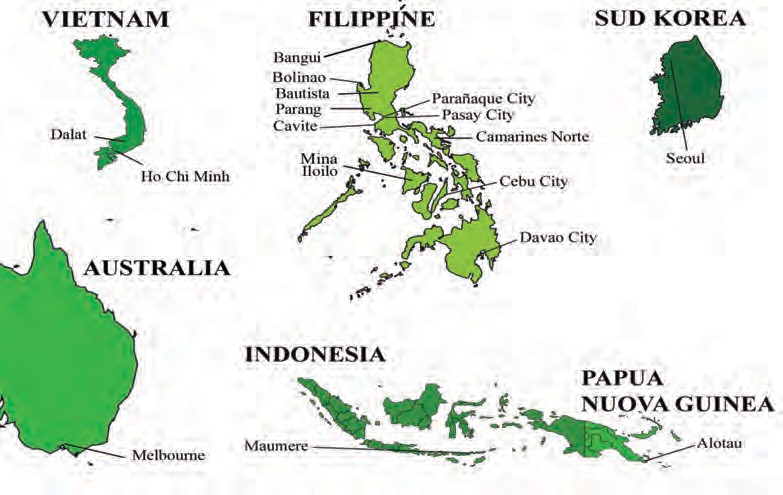 PRovInCIA SAn mAtteo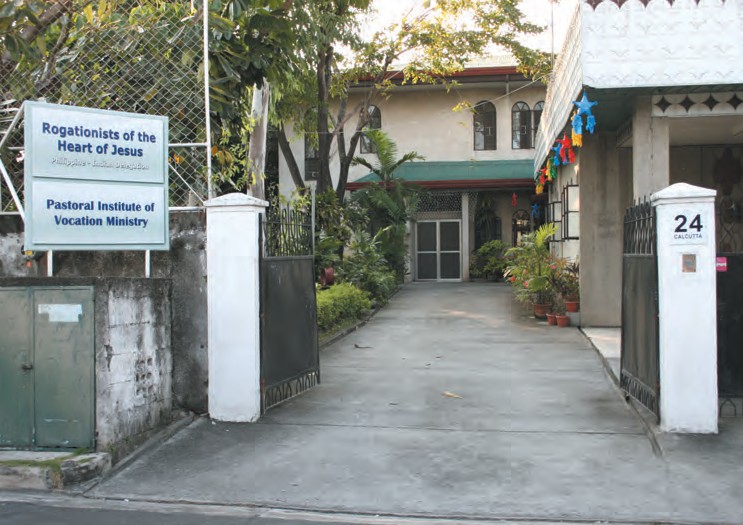 Istituzione23.11.1976: Inizio della presenza dei Rogazionisti in Manila. 17.11.1986: Istituzione della Delegazione delle Filippine. 15.11.1988: Inizio della Delegazione Filippino-Indiana. 01.06.2014: Costituzione della Provincia San Matteo.Denominazione legale e Riconoscimento giuridico della Congregazione nelle Filippine«Rogationist Fathers Incorporated». This Corporation was approved on October 10, 1977 by the Securities and Exchange Commission. with re- spect to the governmental regulations, however, the legal denomination of the Congregation in the Philippines is the «Major Superior of the Ro- gationist Fathers, Inc.» starting from June 6, 1991.155Sede della ProvinciaSAInt   mAttheW   PRovInCe Rogationists of the heart of Jesus 24 Calcutta St., Merville Park1709 Parañaque City – PhIlIPPINES Tel.: 0063 - 2. 824 91 95Fax: 0063 - 2. 776 92 71mail: st.matthew@rcj.org / ocajigal@rcj.orgmembri del Consiglio ProvincialeInizio del mandato: 18 ottobre 2018FR. ORVIllE CAJIGAl	– Provincial SuperiorFR. DEXTER PRuDENCIANO	– Provincial   Vicar   and   ProvincialCouncilor  for  the  service  of  the Charity and MissionsFR. ARIEl TECSON	– Provincial Councilor for Religious Life, Formation and Vocation MinistryFR. ulRICh GACAyAN	– Provincial Councilor for the RogateFR. AlFONSO FlORES	– Provincial Councilor for the Pari-shes, Laity and Youth MinistrybRO. NIlO PElObEllO	– Provincial TreasurerbRO. ChRISTIAN AllAN DE SAGuN	– Provincial Secretaryle Case che compongono la ProvinciaAuStRAlIAMelbourne, Australia – Missionary Station (Parish)South CoReASeoul, South korea – Missionary StationIP (Aetas) Community in bagac, bataan, PhilippinesFIlIPPInebangui, Ilocos Norte – Missionary Station (Parish)Cebu City	– Seminary– Rogationist Seminary College - Cebulabo, Camarines Norte – Temporary Administ. (Quasi Parish)*Mina, Iloilo – Missionary Station (Discernment Center)Parang, bataan – Missionary Station (Parish)* The Rogationists are entrusted by the Diocese of Daet to temporarily administer the Qua- si Parish of the holy Family in Talobatib, labo, Camarines Norte for a period of three years from 2017.156	SEDE DEllA PROVINCIAParañaque CityParishSt. hannibal Multi-level School*Parañaque City – Seat of the ProvinceRogate CenterPostulancy ProgramRogate Press*Provincial Missionary OfficeParañaque City – SeminaryRogationist Seminary College – ParañaqueParañaque City – Center of StudiesRogationist College – Parañaque*Pasay City – Missionary StationSilang, CaviteOasis of Prayer - Missionary Station ad experimentum,Caffè S. Antonio/ Rogate Images/Panificio/Pizzeria*Silang, CaviteSt. Anthony’s boys Village – Cavite Rogationist College – Cavite NovitiateSta Cruz, Davao del SurMissionary Station ad experimentum (Sub Parish)Toril, DavaoSt. Anthony’s boys Village – DavaoRogationist Academy – DavaoVillanueva, bautista, Pangasinan – Missionary Station (Parish)zaragoza, bolinao, PangasinanParish, Rogate Oasis Organic FarmSampaloc, bolinao Pangasinan*InDoneSIAMaumere, Indonesia – Missionary Station (Seminary)PAPuA neW guIneASideia, Alotau, Milne bay ProvincevIetnAmDa lat – Missionary Station (Seminary)Enterprises directly under the Province.157ReligiosiPriests: n. 94 (of whom n. 84 Filipinos, n. 2 Italians, n. 2 koreans, n. 4 Viet- namese and 2 Indonesian)Deacons: n. 11 (1 of which is extra domum for the purpose of discernment) Religious Students:n. 49 (5 of whom are Perpetually Professed)Brothers: n. 5Novices: n. 12Postulants: n. 19Seminarians: n. 148opereCenter of Studies (for Theology Students): n. 1 Center of Spirituality (Retreat house): n. 3 Cooperative Center: n. 1Educational Assistance Institution: n. 5Missionary Station: n. 12 (2 of which ad experimentum) Novitiate: n. 1Organic Farm: n. 2Pastoral Institute for Vocation Formation (for candidates to religious life from different Congregations): n. 2Parishes: n. 7 (plus n.1 Quasi Parish temporarily administered) Postulancy  Center:  n.  1Printing Press: n. 1Rogate Center (for the propagation of our charism): n. 1 Rogate Images Factory & Store (religious articles): n. 1 Seminaries: n. 5Small Clinic (for indigents): n. 4 (plus 1 Dental Clinic) Sunday Apostolate (Catechetical formation of children): n. 3 Urban Poor Community Organizing Center: n. 2organo di comunicazione della ProvinciaSt. Matthew Province News (SMP News)158OPERE DEllA PROVINCIAbAnguI, Ilocos norte Stazione missionaria – ParrocchiaA) Indicazioni di domicilioIndirizzo:St. lawrence, the Deacon ParishRogationists of the heart of Jesusbangui, 2920 Ilocos Norte - PhIlIPPINESTelefono:	0063 - 929. 559 3965E-mail: srobinol@rcj.orgFondazione: April 13, 2014.Circoscrizione Ecclesiastica: Diocesi: laoag.Circoscrizione civile: Municipality: bangui;Province: Ilocos Norte; Region: I (Ilocos).Comunità ReligiosaFR. SIlVESTRE RObIñOlResponsible, Parish PriestFR. JOhN JOFFER luCASTreasurer, Collaborator in the various activities of Com-munity and ParishFR. TRISTAN ANGElO PAlADOAssistant Parish Priest, Collaborator  in the variousactivities of Community (completing his theological stu-dies)opere caratteristiche della CasaParish Activities.youth Formation.Catechism.Masses.Vocation Promotion.Personale dipendenteParish Secretary: n. 1Cook: n. 1159Cebu CIty SeminarioA) Indicazioni di domicilioIndirizzo: St. hannibal Formation Center Rogationist Seminary College – Cebu St. John Street, Don bosco Village Pleasant homes, Punta Princesa   6000 CEbu CITy – PhilippinesTelefono: 0063 - 32. 272 0947Fax: 0063 - 32. 272 4198E-mail: cebu@rcj.org; rscebu@yahoo.com Fondazione: September 21, 1990. Circoscrizione Ecclesiastica: Arcidiocesi: Cebu;Vicariate: Sto. Niño (District II – Metro Cebu South);Parrocchia: Our lady of lourdes (Archdiocesan Shrine).Circoscrizione civile: Municipality: Punta Princesa;Provincia: Cebu; Regione: VII (Central Visayas).Comunità ReligiosaFR. AlFONSO hEREDIASuperiorFR. NICOlAS VIllORAVice Superior, Spiritual Director, Responsible of Benefactor’s Office, Collaborator in the various activities of Community, Formation CouncilorFR. ROGIE QuINGA*Prefect of Discipline, In-charge of Adoption at a Di- stance,Collaborator in the various activities of Com- munity, House and Formation CouncilorFR. kRISTIAN IRVIN TAOkPrefect of Studies and Dean of the Rogationist Seminary College,Collaborator in the various activi- ties of Community, House and Formation CouncilorFR. JESSEl bANGOyTreasurer of the Religious Community, of the Semi- nary College - Cebu, of the Formation Center and of Oasis of Prayer - Cebu, Assistant Prefect of Discipli-160Fr. Rogie Quinga was permitted to live extra domum for a year to participate in the Tag- badbad Foundation’s Ministering to the Ministers of Ongoing Formation Program.CEbu CITyFR. JOSE GASTAne (Senior High School), Collaborator in the various activities of Community, Formation CouncilorVocation Promoter, Collaborator in the various activi- ties of Community, House and Formation CouncilorbRO. QuEENAN lOuIE NOQuIAOBrother Assistant (2nd  Year)bRO. JOSEPh Chu NGOC kIENBrother Assistant (2nd  Year)bRO. llOyD VIllAhERMOzACollaborator in the various activities of CommunitySeminarioAspirants: n. 43Grade 11 (senior high School): n. 7Grade 12 (senior high School): n. 6First year (College): n. 172nd year (College): n. 12Senior Seminarian: n. 1opere caratteristiche della CasaFormation house for AspirantsSenior high School and College Seminary, recognized by the Phi- lippine GovernmentAvignone Clinic – health Center for the poor (with volunteers: Staff n.5: Doctor n.4; Nurse: n.1)Impegni di ApostolatoService of vocation animation, promotion and formation.All the priests take turns in celebrating holy Masses in the nearby parishes: lourdes Parish, holy Cross Parish and San lorenzo Pa- rish.Every first Friday of the month the priests celebrate holy Masses in various communities and agencies in the city.The Seminary college offers civil degrees in Ab Philosophy and Ab Religious Studies. Currently, some of the students also come from other Congregations; it is recognized by the Department of Education (DepEd) to operate a Senior high School Program. It is recognized Commission on higher Education (ChED) to operate as a College.The Avignon Clinic offers free medical consultations and dispen- sing of medicine to indigent people.161Personale dipendenteSchool Secretary: n. 1Teachers: Religious: n. 3; lay: n. 12Cook: n. 4laundry personnel: n. 3Gardener: n. 1Carpenter: n. 1g) organo di comunicazioneThe Harvest, newsletter for friends and benefactors of the Seminary.The Parthenon, newsletter of the Rogationist Seminary College.162CEbu CITylAbo, Camarines norteTemporary Administration – quasi ParishA) Indicazioni di domicilioIndirizzo:holy Family Quasi Parish Rogationists of the heart of Jesus Talobatib,   lAbO4604 Camarines Norte – PhIlIPPINESTelefono: 0998 - 533. 3005 - Fr. Julius Descartin0975 - 203. 1629 - Rev. Jorem bellenE-mail: juliusdescartin@yahoo.comFondazione: January 25, 2017 Most Rev. Gilbert Gacera, DD, bi- shop of Daet, invited the Rogationists to be the Admi- nistrator of the Quasi Parish. On March 7, 2017 (prot. 93/17) approval by the General Superior to accept the temporary administration of the Quasi Parish. On April 13, 2017 the Memorandum of Agreement was si- gned. On May 28, 2017 was the Official turn over of the Quasi Parish.Circoscrizione Ecclesiastica: Diocesi: Daet;Vicariato: St. John the Apostle.Circoscrizione civile: Barangay: Talobatib; Municipality: labo;Province: Daet; Region: (bicol).Comunità ReligiosaFR. JulIuS DESCARTINResponsible of the Religious Community and Admini-strator of the Quasi ParishFR. JOREM bEllENAssistant Administrator of the Quasi Parish, Treasu- rer, Collaborator in the various activities of the Reli- gious Community, Formation Councilor (while com- pleting his theological studies)REV. JORGE CASAbERDECollaborator in the various activities of the Religious Community and of the Quasi Parishopere caratteristiche della CasaParish Activities	– Catechism and MassesVocation Promotion	– youth Formation163mAumeRe  -  Indonesia  Stazione missionaria – SeminarioA) Indicazioni di domicilioIndirizzo:	biara RogationisRogationists of the heart of JesusJalan Pramuka # 10 kelurahan kota baru Maumere – Flores - Nusa Tenggara Timur 86111 - INDONESIA(Affiliated to the House at Kelurahan Kota Baru) Seminari RogationisJalan Sto. Annibale, kelurahan wailiti Maumere –  Flores - NTT86111 - INDONESIASeminari RogationisJalan Raya Maumere - Ende, Desa Ribang kecataman kotingMaumere –  Flores - NTT 86111 - INDONESIATelefono:	0062 - 382. 212760062 - 811. 383 1618 - Fr. Elmer Dula0062 - 811. 3826 727 - Fr. henrikus GualbertusE-mail: maumere@rcj.orgFondazione: November 16, 2004.Circoscrizione Ecclesiastica: Diocesi: Maumere;Parrocchia: Santo Tomas Morus.Circoscrizione civile: Comune: Maumere;Provincia: Nusa Tenggara Timur (NTT).Comunità ReligiosaFR. ElMER DulAResponsible and Delegate ad personam,Prefect of the Religious StudentsFR. FERDINANDuS hElDI TANGATreasurer of the Religious Community, Vocation Pro- moter, Prefect of Discipline and Studies of  the Semi- narians in Preparatory Year, In-charge of the Forma- tion Institute of St. Hannibal (FISH), Collaborator in the various activities of the Religious Community and Formation Councilor164MAuMEREFR. TIRSO AlCOVER, JR.Prefect of Discipline and of Studies of the Seminarians in Philosophy, Collaborator in the various activities of the Religious Community and Formation CouncilorbRO. MARCElINO lAVENTE, JR.Collaborator in the various activities of the Religious Community, In-charge of the Rogate Spring and House and Formation CouncilorbRO. SylVESTER yOhANES kENEDyAssistant Prefect of Discipline and of Studies of the Seminarian in Philosophy, Assistant Vocation Promo- ter, Collaborator in the various activities of the Reli- gious Community while studing Theology (2nd  Year)bRO. NIkOlAuS wANGGEAssistant Prefect of Discipline and of Studies of the Seminarians in Preparatory Year, Collaborator in the various activities of the Religious Community while studing Theology (1st  Year)bRO. JElO kIM REyESBrother Assistant of the Seminarian in Philosopy (1st Year) and Collaborator in the various activities of the Religious CommunitySeminarioAspirants: n. 44Seminarians in Preparatory year: n. 13Seminarians in Philosophy: n. 31 (1st year: n. 6 [one of whom for brotherhood]; 2nd year: n. 7; 3rd year: n. 13; 4th  year: n. 5)Religious Students: n. 2 (1st  year Theology: n.1;2nd  year Theology: n. 1opere caratteristiche della CasaFormation house for Aspirants and Religious Student of TheologyFormation Institute of St. hannibal - FIShImpegni di ApostolatoService of vocation animation, promotion and formation.Coordinator in the Inter-Congregational Center of Formation for aspi- rants to the religious life (Formation Institute of St. hannibal - FISh)165in Maumere, in collaboration with the Daughters of Divine zeal. The Center is frequented by aspirants to the Religious life, both male and female.The priests help in the activities of the parishes of Santa Maria Imma- colata-habi, Santo Tomas Morus-Maumere, Stella  Mattutina-Nebe and St. Joseph’s Cathedral-Maumere.The priests animate spiritual retreats and are available for Confessions and holy Masses at various Congregations.Personale dipendenteCook and laundry staff: n. 2Driver: n. 1Rogate Spring (Water Refilling Station) staff: n. 2166MAuMEREmelbouRne  -  Australia Stazione missionaria - ParrocchiaA) Indicazioni di domicilioIndirizzo:holy Family ParishRogationists of the heart of Jesus 46 ballarat RoadMaidstone, VIC 3012 -  AuSTRAlIATelefono: 0061 - 3. 9317 92980061 - 412. 010403 - Fr. Renato Arvin Ramirez.Fax:  0061 - 3. 9317 4311E-mail: maidstone@cam.org.au; renzki@rcj.orgFondazione: May 28, 2015.Circoscrizione Ecclesiastica:Archdiocese: Catholic Archdiocese of Melbourne.Circoscrizione civile: Suburb: Maidstone;Municipality: Maribyrnong; State: Victoria.Comunità Religiosa*FR. RENATO ARVIN RAMIREzResponsible of the Missionary StationFR. GERAlD bIñEGASTreasurer, Collaborator in the various activities of the Religious Community and of the Parishopere caratteristiche della Casa*– Parish activities of what formerly was partnered Parishes of Our lady of Perpetual help. Effctive January 15, 2018, the amalgana- te holy Family Parish incorporates the Catholic Communities of Maidstone, braybrook and west Footscray.Fr. Joseph Nguyen Truong Thinh and Fr. Joseph Phan hoang Nguyen take turns in assi- sting in the various activities.167Impegni di ApostolatoThe priests provide for the sacramental and pastoral needs of the faithful of the holy Family Parish.They animate parish groups in planning of pastoral events.The priests take on a ministry to the sick and frail, and an “on call” pastoral ministry at the western hospital (Footscray), with one of them being its full-time chaplain.They are also involved in the sacramental preparation of children who are not attending the parish schools.They oversee the St. John’s west Primary School (Footscray), the Christ the king Primary School (braybrook), and the Secondary School Caroline Chrisholm Catholic College.They are partners with the Ministry of housing, Victoria, with a 100% right to choose elderly tenants for 13 units of housing facili- ties.Personale dipendenteReligious collaborators: n. 1 Josephite SisterParish bookkeeper (1 ay a week): n. 1Parish Secretary (5 days a week): n. 1 (Volunteer)Parish Secretary (2 days a week): n. 1house keeper (every fortnight): n. 1168MElbOuRNEmInA, IloiloStazione missionaria – Discernment CenterIndicazioni di domicilioIndirizzo:St. hannibal Mary Discernment Center Rogationists of the heart of Jesus  brgy. Capul-an, Mina, Iloilo PhIlIPPINES(trough LBCc/o Mrs. Patria Diaz hormel Pharmacy zarraga, Iloilo)Telefono: 0063 - 939. 236 53400063 - 977. 809 0590E-mail: mars@rcj.orgFondazione: May 16, 2010.Circoscrizione Ecclesiastica: Arcidiocesi: Jaro, Iloilo; Vicariate: St. Matthias; Parrocchia: Our lady of Pillar Parish.Circoscrizione civile: Barangay: Capul-an; Comune: Mina;Provincia: Iloilo; Regione: VI (western Visayas).Comunità ReligiosaFR. MARCElINO DIAz IIResponsible of the Missionary Station and Prefect of the Religious StudentsbRO. kENNETh CORTEzCollaborator in the various activities of the Religious Community, House and Formation CouncilorREV. ANDRu IROyTreasurer, Collaborator in the various activities of the Religious CommunitybRO. AIAN ARDIENTEBrother Assistant (1st Year)FR. EDGAR  DACAlDACAlResident169opere caratteristiche della CasaContinual prayer for vocations.Accompaniment of college students and young professionals in their vocation discernment journey.Formation house for Religious Students of Theology.Oasis of Prayer – RogaMina Facility for personal and group recol- lections and retreats.Masses at the RogaMina chapel. Assistance at the Patronage of St. Joseph Parish, Pototan and Our lady of the Pillar Parish, Mina; re- collections and talks to different religious groups.Animation of the uPV Senior and youth.Personale dipendenteMaintenance Personnel: n. 1.Others come and serve voluntarily.organi di comunicazioneRogaMina.The Friends of St. Hannibal Mary (insert page of Kaya Idalangin).170MINAPARAñAque CIty ParrocchiaA) Indicazioni di domicilioIndirizzo:Our lady of the Most holy Rosary Parish Rogationist Fathers Avenue – Multinational Village 1709 Parañaque City - PhIlIPPINESTelefono: 0063 - 2. 825 02160063 - 2. 829 2636Fax: 0063 - 2. 829 2 636E-mail: olmhrp@rcj.orgrogparokia@yahoo.comFondazione e affidamento: November 30, 1979.Circoscrizione Ecclesiastica: Diocesi: Parañaque;Vicariato: Sta. Rita de Casia.Circoscrizione civile: Comune: Parañaque;Regione: National Capital Region.Comunità ReligiosaFR. DANTE QuIDAyANSuperior, Assistant Parish Priest and Director of the St. Hannibal Multi-Level School FoundationFR. AlFONSO FlORESParish Priest, Treasurer, Collaborator in the various activities of the Religious Community and Formation CouncilorFR. JOSE ROQuE ARREzACollaborator in the various activities of the Religious Community and of the Parish, Assistant Director, HR Officer and Treasurer of the St. Hannibal Multi-Level School Foundationopere caratteristiche della CasaParish Activities.Sunday Oratory and Catechism for the poor children of the parish.Animation of mandated Christian Catholic Groups and Associations.171Altar servers.Multi-level School.Free Clinic: Every Sunday.Impegni di ApostolatoParish ActivitiesParish animation: Mission Areas, Parish Pastoral Council, Voca- tion Ministry, Commission on Formation Ministry, bible Study, Formation of Catechists; Spiritual Retreats; Parish Finance Council, Family life Ministry, Junior and Senior Catholic wo- men’s league (Cwl), knights of Columbus (kofC); Spiritual Retreats.Other tasks: youth Ministry, worship ministry, Choirs, lectors, Commentators, Collectors (lCC), usherettes, knights of the Altar (koA), Estraordinary Ministers of the Eucharist.Other ActivitiesThe parish has regular bible Study sessions, and formation on Cathechesis, Dogma, Spirituality. The priests are also available for other ministries requested: celebrating Mass for the Nuns of the Monastery of the Annunciation, monthly Masses in the reli- gious communities present in the parish; whenever there are spi- ritual needs, the priests of the community have been very availa- ble for the good of souls. They also teach at the F. hannibal For- mation Center, Don bosco Center of studies, San Carlo Seminary, and at the different Congregations and groups.The Parish also look after of the St. hannibal Multi-level School Fondation, Inc., whose administration is closely connected with the Rogationist College-Parañaque.Personale dipendenteSecretary: n. 2Accountant (Volunteer): n. 1Cook: n. 1laundry Staff: n. 1Sacristan and Gardener: n. 1Guard: n. 2Driver and maintenance: n. 1172PARAñAQuE CITyPARAñAque CItySede della Provincia, Rogate Center, Postulandato e ufficio missionario ProvincialeIndicazioni di domicilioIndirizzo:St. hannibal Rogate Center24 Calcutta Street, Merville Park 1709 Parañaque City - PhIlIPPINESTelefono: 0063 - 2. 824 91950063 - 2. 776 0392Fax: 0063 - 2. 828 28310063 - 2. 821 9907E-mail: ocajigal@rcj.org; jessie@rcj.orgFondazione: August 21, 1977.Circoscrizione Ecclesiastica: Diocesi: Parañaque; Vicariato: San Martin de Porres;   Parrocchia: Our lady of beautiful love.Circoscrizione civile: Barangay: Merville Park;Comune: Parañaque City; Regione: National Capital Region.Comunità ReligiosaFR. ORVIllE CAJIGAl – Provincial Superior FR. AlEX ClEMENTE – Superior Delegate FR. JESSIE MARTIRIzARDirector of the Postulancy Program, Collaborator in the various activities of the Religious Community, House and Formation Councilor, Non-Resident Spiri- tual Director and Confessor of the Hannibal Forma- tion Center and of the Fr. Di Francia Center of Stu- dies and local Ecclesiastical Assistant of the Missio- naries of the RogateREV. Al JOhN PROVIDOCollaborator in the Formation of the Postulants For- mation, Councilor for the Postulants and Collabora- tor in the various activities of the Religious Commu- nity173bRO. NIlO PElObEllOProvincial Treasurer, Treasurer of the Religious Com- munity, Collaborator in the various activities of Reli- gious Community and Formation CouncilorbRO. ChRISTIAN A. DE SAGuNProvincial Archivist, Projects Consultant, Collabora- tor in the various activities of Religious Community,House and Formation CouncilorbRO. RyAN AlVIN ESPANTOCollaborator in the Provincial Missionary Office and the Social Action Office, Collaborator in the various activities of Religious CommunityFR. EDuARDO FERNANDEzResident Spiritual Director and Confessor of the Po- stulants, Collaborator in the various activities of Reli- gious Community, House and Formation CouncilorREV. hARVEy CESTINACollaborator in the various activities of Religious Community while completing his theological studiesFR. ChARlESTON TuMulAk – ResidentREV. lORGIN hERNAEz	– ResidentPostulandatoPostulants: 16 (in Extension program: n.1; in Regency program: n. 2)opere caratteristiche della CasaSeat of the St. Matthew Province.St. hannibal Rogate Center.Formation house for postulants of St. Matthew Province.Provincial Missionary Office.Seat of the Rogationist Associations and Groups: union of Prayer for Vocations, Pamilya-Rog, Rogationist youth, MOVE-R.Directly supervises: Rogationist College - Parañaque, Oasis of Prayer, Caffè Sant’Antonio, Rogate Images, Rogate Press and Ro- gate Oasis Organic Farm (Pangasinan) and other properties.Impegni di ApostolatoServices of vocation animation, promotion and formation.The priests of the community are available for the various pastoral acti- vities including celebration of Masses and Confessions [Recollections174PARAñAQuE CITyand Retreats] in the following parishes: holy Eucharist, Our lady of beautiful love, Our lady of the Most holy Rosary, holy Infant Jesus, Our lady of the Most blessed Sacrament, St. Antonio de Padua and Im- maculate Conception Parish [and different Religious Congregations].– The Center prepares on the occasion of the world Day of Prayer for Vocations articles, reflections, prayers, posters, for all the pari- shes and religious communities.Personale dipendenteCook: n. 1laundry Staff: n. 1bookkeeper: n. 1Administrative Clerk: n. 1Storekeeper and various offices: n. 1housekeeper and gardener: n. 1organo di comunicazioneRogate Ergo Asia - quarterly magazine, the Catholic Magazine for Vocations.Kaya Idalangin - quarterly prayer leaflet for vocations for mem- bers of uPV, dioceses, parishes, religious congregations, and lay faithful (with an insert page, The Friends of St. Hannibal Mary).175PARAñAque CIty SeminarioA) Indicazioni di domicilioIndirizzo:Fr. hannibal Formation Center  Rogationist Seminary College – Parañaque 65 Saint hannibal St., Merville Park1709 Parañaque City, PhIlIPPINESTelefono: 0063 - 2. 828 3415 / 0063 - 2. 828 3416Fax: 0063 - 2. 828 3422E-mail: fhfc@rcj.orgFondazione: December 7, 1981.Circoscrizione Ecclesiastica: Diocesi: Parañaque; Vicariato: San Martin de Porres; Parrocchia: Our lady of beautiful love.Circoscrizione civile: Barangay: Merville Park;Comune: Parañaque City;Regione: National Capital Region.Comunità ReligiosaFR. RONAlDO PAulINOSuperior, President of the Rogationist Seminary Colle- ge and Head of the Crisis Management Team of the ProvinceFR. wIlFORD uRMAzAVice Superior, Prefect of Discipline, Collaborator in the various activities of the Religious Community, House and Formation CouncilorFR. FRANCISCO GRINGO TAGAbITreasurer, Prefect of Studies, Collaborator in the va- rious activities of the Religious Community, House and Formation Councilor, Dean and Treasurer of the Rogationist Seminary CollegeFR. bRyAN TuTASVocation Promoter, while helping at the Office of the Rogate Center (Publications) and the Collaborator in the various actvities of the Religious Community176PARAñAQuE CITyFR. ARIEl TECSONResident Spiritual Director and Confessor, Collaborator in the various activities of the Religious Community House and Formation Councilor,Non-Resident Spiritual Director and Confessor of the Postulancy Program and of the Fr. Di Francia Center of Studies, Vice Postulator of the St. Matthew Provin- ce on the Cause for Canonization of the Fr. Joseph Aveni, and Part-time Staff of the John Mary Vianney Galilee Development and Retreat CenterbRO. MARSElINuS kOkAAssistant Treasurer and Assistant  Prefect  of  Discipline (Senior High School), Collaborator in the various activities  of  the  Religious  Community  and  Formation Councilor (for the Senior High School)REV. TOM JuNE lANCINCollaborator in the various activities of the Religious CommunitybRO. AuGuSTINE hOANG TRAN MINh ChAuBrother Assistant (2nd  Year)bRO. PETER DO XuAN TRuONGBrother Assistant (2nd  Year)SeminarioAspirants: n. 34Grade 11 (Senior high School): n. 5Grade 12 (Senior high School): n. 12First year (College): n. 8Second year (College): n. 2Third year (College): n. 3Fourth year (College): n. 4opere caratteristiche della CasaFormation house for AspirantsSenior high School and College SeminaryChildren’s Center for Sunday ApostolateSt. Antonio de Padua Dental Clinic177Impegni di ApostolatoService of vocation animation, promotion and formation.The Seminary college offers civil degree in Ab Philosophy and Ab Religious Studies. Currently, some of the students come also from other Congegations. It is recognized by the Department of Education (DepEd) to operate a Senior high School Program. It is recognized Commission on higher Education (ChED) to operate as a College.The priests teach at the Rogationist Seminary College and in the Pastoral Institute on Vocation Ministry.Animation the Rogate youth.All priests of the community are available for the pastoral services in the nearby parishes and religious congregations.The third year Seminarians teach catechism at “kalayaan National high School”.Every Sunday more than 1.000 children in the oratory in the Semi- nary.Personale dipendenteReligious teacher: n. 13lay teachers: n. 11School Secretary: n. 2librarian: n. 1Cook: n. 3laundry staff: n. 3Driver: n. 1organi di comunicazioneThe Harvest, magazine for friends and benefactors of the Seminary.Tanglaw, magazine of Rogationist Seminary College.178PARAñAQuE CITyPARAñAque CIty StudentatoA) Indicazioni di domicilioIndirizzo:Father Di Francia Center of StudiesEriberta lane, Don Jose Green Court, San Dionisio, Sucat 1709  Parañaque City – PhIlIPPINESTelefono: 0063 - 2. 826 0002 E-mail: fdfcs@rcj.org Fondazione: October 12, 1999.Circoscrizione Ecclesiastica: Diocesi: Parañaque;Vicariato: St. Joseph; Parrocchia: Immaculate Conception.Circoscrizione civile: Barangay: San Dionisio;Comune: Parañaque City; Regione: National Capital Region.Comunità ReligiosaFR. hERMAN AbCEDESuperior and Prefect of the Religious StudentsFR. RONAlDO MASIlANGVice Superior, Collaborator in the various activities of Religious Community, Formation Councilor, Rector of the Rogationist College - ParañaqueFR. bENJAMIN REDOblE, JR.Treasurer, Collaborator in the various activities of Religious Community and Formation CouncilorFR. zANDER CONSONPrincipal and Director for Spiritual Affairs of the Rogationist College - Parañaque, Officer In-charge of the Pastoral Institute on Vocation Ministry, Collabo- rator in the various activities of Religious Community, House and Formation CouncilorFR. NIPTAlE FROGOSAResident Spiritual Director and Confessor and Non- Resident Spiritual Director and Confessor of the Han- nibal Formation Center and of the Postulancy Center, Chaplain of the Rogationist College - Parañaque,Collaborator in the various activities of Religious Community, House and Formation Councilor179FR. RITO ybAñEzResident (May assist in the Office of the Rogate Center - Communications)FR. RANNy RODRIGuEzResidentTheology Students IV Annobro. John Francis AberionAssists in the Office of the Rogate Center – Publication, at the FDFCS, every Friday and Saturdaybro. Floralde Chris MelvicAssists in the various activities at the St. Hannibal Empowerments Center from Friday afternoon until Sunday afternoonbro. Val Vincent FriasMay assists in the Pastoral Institute on Vocation Ministrybro. Petrus MarianusMay assists in the Pastoral Institute on Vocation Ministrybro. Nguyen Thanh huy JosephWill undergo an intensive  English Course in preparation for IELTSIII Annobro. Paul John Mapacpac	4. bro. yoseph Emanuel Ruabro. Frederikus yorius Ndawi	5. bro. Paulo Sambilebro. Arthur James Paciente	6. bro. Jeffren TugboII Annobro. Abebenir lorie	9. bro. Nguyen hung Cuong Josephbro. Afridus Agustinus	10. bro. Nguyen Tien Thanh Joachimbro. balagtas Joseph bryan	11. bro. Phung Minh Dang Josephbro. bolos Marc loius Anjelo	12. bro. Phung Ngoc Si Dominicbro. Colago Aldine	13. bro. Presores John Martbro. Damianus Doe	14. bro. Rasonabe Andrewbro. Mercado Andre	15. bro. Tran Duc Chinh Paulbro. Motol Gabriel Jr.180PARAñAQuE CITyAnnobro. Agustinus bria	6. bro. Joseph Nguyen Dinh Thongbro. benny Caraos	7. bro. Thomas Nguyen Minh Taibro. Fernandez Roderick	8. bro. Francis X. Nguyen Phuc Thienbro. Fornelos Archie	9. bro. umangga Joseph Jericbro. Gagante Reneopere caratteristiche della CasaFormation house for Religious Students in Theology  of PSMRogationist College - ParañaquePastoral Institute on Vocation MinistryObolo, Nicolino bakeshop and Rogate SpringImpegni di ApostolatoThe priests celebrate Masses, hear confessions, solemnize marria- ges, anoint the sick and perform other pastoral works when reque- sted by nearby parishes. The deacons assist in Masses, preside over Eucharistic Adorations, baptize children and perform blessings for various needs and occasions.Celebrate Mass once a week and hearing confession twice a month in the convent of the Sisters of the Sacred heart (SSC).The Religious Students do apostolate (catechesis, formation, li- turgy, knights of the altar, children and youth ministry, choir) every Sunday in the FDFCS and the following places:Holy Eucharist Parish – Moonwalk Village, Parañaque CityImmaculate Conception Parish – Gatchalian Subdivision, Pa- rañaque CityLast Supper of Our Lord Parish – Manila Times Village, Pam- plona, las Piñas CityOur Lady of the Abandoned Shrine – Poblacion, Muntinlupa CityOur Lady of Beatiful Love Parish – Merville Park Subdivision, Parañaque CityOur Lady of Fatima Parish – Pamplona, las Piñas CityOur  Lady  of  the  Most  Holy  Rosary  Parish  –  Multinational Village, Parañaque CityOur Lady of Unity Parish – uPS-V, Sucat, Parañaque CityPresentation of the Child Jesus Parish – bF homes, Parañaque CitySacred Heart Parish – Cupang, Muntinlupa CitySan Antonio de Padua Parish - San Antonio Valley I, Parañaque City181San Isidro Labrador Parish - 1830 Taft Avenue, Pasay CitySan Juan Nepomuceno Parish – Malibay, Pasay CityOccasionally, they facilitate group recollections of children and youth in some schools.On vacations, they collaborate in the Vocation Promotion for our Seminary.Every Friday, they go to different areas in Parañaque City and in Metro Manila for their apostolate of precence among the poor. They do animations and catechism in these areas.Assists the Pastorale Institute on Vocation Ministry.Assists the Rogationist College - Parañaque.Personale dipendenteCook: n. 2bakery: n. 2laundry staff: n. 2Rogate Spring: n. 2Janitor and Maintenance: n. 2Obolo: n. 1organo di comunicazioneVineyard: newsletter for friends and benefactors of the Center of Studies.Every year, they print the Rogate Family Diary and Rogate Calendar.182PARAñAQuE CITyPARAng,   bataan Stazione missionaria – ParrocchiaA) Indicazioni di domicilioIndirizzo:St. Francis Xavier and St. hannibal Mary Di Francia Parish Rogationists of the heart of JesusPARANG, bagac2107 bATAAN, PhIlIPPINESTelefono:	0917. 798 5655 (Fr. Ricardo Caperiña)E-mail: rcaperina@rcj.orgFondazione e affidamento: October 1, 2005.Circoscrizione Ecclesiastica: Diocesi: balanga, bataan;Vicariate: Our lady of balanga, bataan.Circoscrizione civile: Barangay: Parang; Comune: bagac;Provincia: bataan; Regione: III (Cental luzon).Comunità ReligiosaFR. RICARDO CAPERIñAResponsable of the Missionary Station and Parish PriestFR. ChRISTOPhER SAlONGAAssistant Parish Priest, Collaborator in the various ac- tivities of the Religious Community and House Counci- lorFR. TOMMy lATINATreasurer, Collaborator in the various activities of the Religious Community and of the ParishFR. RONIE GuMAGAyCollaborator in the various activities of the Religious Community and of the Parish and House Counciloropere caratteristiche della CasaParish Activities.youth Formation.Altar Servers.Catechism.183Scholarship.Vocation Promotion.Pastoral Activity for the Indigenous People Community (Aetas) in close coordination with the Missionary Station of Seoul, South Co- rea, since November 16, 2015 (Fr. John youn Jong Du)..Fr. Diego buscio livelihood Program.Fr. Diego buscio Training Center (every summer).Personale dipendenteSecretary: n. 1Maintenance: n. 1Cook: n. 1laundry Staff: n. 1 (part-time)184PARANGPASAy CIty Stazione missionariaA) Indicazioni di domicilioIndirizzo:St. hannibal Empowerment Center Rogationists of the heart of Jesus 584-A E. Cornejo St.Malibay, Pasay City - PhIlIPPINESTelefono: 0063 - 2. 853 7899 - Comunità0063 - 2. 986 1546 - ufficioFax: 0063 - 2. 799 87 44Sito: www.shecrog.orgSheC RelIgIouS CommunItyFr. Dexter M. Prudenciano, rcjSun:	0063 - 932. 720 9147Globe: 0063 - 927. 354 1925E-mail: dexterrcj@yahoo.com; right.prudence@gmail.com;dprudenciano@rcj.org.Fr. Arlene Gumangan, rcjGlobe: 0063 - 921. 547 2933Sun:	0063 - 933. 912 0146E-mail: arlene_gumangan2001@yahoo.comSheC AReASSt. Hannibal Empowerment Center (SHEC) Rogationist of the Heart of JesusSHEC-Pasay (Main Office)584-A E. Cornejo St., brgy. 163, Malibay, Pasay City Tel. nos.: (02) 986-1546/853-7899 Telefax: 799-8744www.shecrog.orgSt. Hannibal Empowerment Center (SHEC) Rogationist of the Heart of JesusSHEC-Baseco (Sub-Office)blk 6 Old Site, Port Area of baseco, Tondo, Manila185St. Hannibal Eco-Retreat Center (SHERC) Rogationist of the Heart of JesusSHEC-BulacanSitio Maramo, barangay San Mateo, Norzagaray, bulacanAlmost Heaven Retreat Center (AHRC) Rogationist of the Heart of Jesus SHEC-BanaueAwan-igid, Viewpoint, banaue - IfugaoFondazione: May 24, 2004. (Instituted as Missionary Station by Prot. n. 156/10, dated May 17, 2010).Circoscrizione Ecclesiastica: Arcidiocesi: Manila; Vicariato: Sta. Clara de Montefalco; Parrocchia: San Juan Nepomuceno Parish.Circoscrizione civile:Comune: Pasay; Regione: National Capital Region.Comunità ReligiosaFR. DEXTER PRuDENCIANOResponsible of the Missionary StationFR. ARlENE GuMANGANTreasurer, Collaborator in the various activities of the Religious Community, Formation CouncilorFR. ANTONIO DAMMAyCollaborator in the various activities of the Religious CommunityC) opere caratteristiche della Casa– Spiritual and social animation of the informal settlers in Pasay City and in baseco, Tondo, Manila.186PASAy CITySeoul - South Korea Stazione missionariaA) Indicazioni di domicilioIndirizzo:Rogationists of the heart of Jesus101-1505 (Sadang-dong, Samick Greenview APT) 21 Nambusunhwan-ro 255-gil, Dongjak-guSeoul 07021 – SOuTh kOREATelefono: 0082 - 2. 523 9272  - ComunitàFax: 0082 - 2. 523 9273E-mail: seoul@rcj.orgrogatekorea@hotmail.com http://cafe.daum.net/rogateFondazione: March 26, 2003. Institued as Missionary Station on April 19, 2003.Circoscrizione Ecclesiastica: Arcidiocesi: Seoul;Parrocchia: St. James Apostle.Circoscrizione civile: Distretto: Dongjak-gu;Comune: Seoul Metropolitan City.Comunità ReligiosaFR. JOhN yOuN JONG DuResponsible of the Missionary Station and Vocation Pro- moter, Coordinator in the projects for the Indigenous People (Aetas) Community in the PhilippinesFR. kIM hO yEOul DANIElTreasurer, Collaborator in the various activities of the Missionary Stationopere caratteristiche della CasaService of vocation animation, promotion and formation.Mission in the Indigenous Peoples (Aetas) in Matalangao, bagac, bataan.187Impegni di Apostolatoliturgical services for the Daughters of Divine zeal in Seoul.Celebration of Masses, confessions, retreats to some religious and parochial  communities.Vocation promotion and formation of youth.Teaching of Anthropology and Christian Spirituality in the Catholic university of korea.Missionary  activities  in  the  Community  of  Indigenous  People (Aetas) in bataan, Philippines.188SEOulSIDeIA, AlotAu,  mIlne  bAy PRovInCe Papua new guineaIndicazioni di domicilioIndirizzo:Sideia Mission Center Rogationists of the heart of Jesusc/o Catholic Diocese of Sideia-Alotau, bishop house, P.O. box 105Alotau, Milne bay Province 211 PAPuA NEw GuINEATelefono:	00675 - 641. 1354	Diocesan Office00675 - 722 65717	Cellulare del Vescovo00675 - 729 21299	c/o Fr. Neil lams00675 - 7067 8040	Fr. henry Ramos00675 - 7918 7543	Fr. welbert llyd Suarez00675 - 7096 7690	bro. Joseph Nguyen binh huuFax: 00675 - 641. 1471 - Vescovo00675 - 641. 0140 - Diocesan OfficeE-mail: wsuarez@rcj.org; bnguyen@rcj.orgFondazione: November 13, 2003.Circoscrizione Ecclesiastica: Diocesi: Alotau-Sideia;Parrocchia: Our lady of the Sacred heart Parish.Circoscrizione civile: Isola: Sideia; Comune: Alotau;Local Level Government: bwanabwanaDistretto: Samarai-Murua;  Provincia: Milney bay.Comunità ReligiosaFR. hENRy RAMOSSuperior, Parish PriestFR. wElbERT llyD SuAREzTreasurer, Collaborator in the various activities of the Parish/Mission, Formation CouncilorbRO. JOSEPh NGuyEN huu bINhBrother Assistant (2nd  Year)bRO. PETER CARNECky*Brother AssistantAppartiene alla Provincia S. Antonio - ICN.189opere caratteristiche della CasaParish activities.Elementary and Primary School with boarding houses.Intern boarding students: n. 110 (75 girls and 35 boys)Students:	Elementary, n. 250Primary, n. 375Skills Training Institute (administrated by the Salesian Sister of Don bosco).Students NC1/NC2: n. 350St. hannibal Discernement Center: n. 4 seminarians/discernersSt. Joseph health Center Sideia (11 health Staff).workshop/boat-building Shed.Personale dipendenteTeaching staff: n. 24Non-teaching staff: n. 4Carpenter: n. 2 part-timePlumber: n. 1 part-timewelder and workshop worker: n. 1 part-timeboat captain and crew: n. 4Dinghy operator: n. 1Maintenance: n. 1laundry woman: n. 1 part-timeboat builder and maintenance: n. 1Guards: n. 2e) organo di comunicazione–  Sailau (formerly The Harvest).F) Apostolic Commitments (Diocesan livel)Fr. henry: In Charge of the Discernment Center: Diocesan Vocation Director: Admnistrator/Caretaker of St. Joseph, basilaki Parish; Vi- car for Family life Apostolate Ministry; Vicar for the Diocesan youth; Diocesan Judical Vicar; Member of the College of Consul- tors; Advisor Member of the Pastoral Center.190SIDEIASIlAng, Cavite – oasis of Prayer Stazione missionaria ad experimentumIndicazioni di domicilioIndirizzo:Oasis of PrayerRogationists of the heart of Jesus lalaan 2 – Silang4118 Cavite – PhIlIPPINESTelefono: 0063 - 46. 865 0046E-mail: centerly@yahoo.comFondazione: May 3, 2016, establishment as a Missionary Stationad experimentum.Circoscrizione Ecclesiastica: Diocesi: Imus; Vicariato: Our lady of Candelaria; Parrocchia: St. John Marie Vianney.Circoscrizione civile: Barangay: lalaan II; Comune: Silang;Provincia: Cavite; Regione: IVA (Calabarzon).Comunità ReligiosaFR. RONAlDO VICTORIAResponsible  of  the  Missionary  Station  (the  Religious Community, Manager of the Oasis of Prayer, of the CaffèS. Antonio, Rogate Images, Pizzeria, Panificio and of the Rogate Press)FR. JObERT bElGICATreasurer, Marketing Officer and Treasurer of the Oasis of Prayer, of  the Caffè S. Antonio, Rogate Images, Pizze- ria, Panificio and of the Rogate Press, Collaborator in the various activities of the Religious Community, For- mation CouncilorFR. JONREy lAuRONHR Officer and Administrator of the Oasis of Prayer, Caffè S. Antonio, Rogate Images, Pizzeria, Panificio and of the Rogate Press, Collaborator in the various activi- ties of the Religious Community, House and Formation Councilor191FR. ulRICh GACAyANOn the Sabbatical Period while deepening on the Roga- te, Teaching and completing the Doctoral Program, House and Formation CouncilorFR. VIkTOR EMMANuEl AuREllANAOn the Sabbatical Period, House and Formation Coun- cilorbRO. JOhN DElA CRuzPractical Training (2nd  Year)opere caratteristiche della CasaCenter of Spirituality for religious, priests, youth and families.Center of Ongoing Formation of the Religious of the PSM.Impegni di ApostolatoThe priest alternately celebrate masses:every Thursday and Saturday in the Novitiate;every Tuesday, first and third Sunday in the Community FDz;They collaborate in the pastoral works in the nearby Parisches and in the Chosen Children Village;Fr. Victoria teaches at the Novitiate every Tuesday.Personale dipendenteOasis of Prayer: n. 22Caffè Sant’Antonio: n. 16Rogate Images: n. 21192SIlANG-OASISSIlAng, CaviteSt. Anthony’s boys village - novitiateIndicazioni di domicilioIndirizzo:St. Anthony’s boys Village - Cavite Rogationists of the heart of Jesus lalaan 2 – Silang4118 Cavite  – PhIlIPPINESTelefono: 0063 - 46. 414 01250063 - 46. 414 0448E-mail: Saint Anthony’s boys Village: cavite@sabv.net Novitiate: novitiate.asia@rcj.orgWeb: Rogationist College – http://cavite.rog.edu.ph Saint Anthony’s boys Village – www.sabv.net Facebook: Rogationist College - Official Twitter: @RogationistSAbVFondazione: June 13, 1987.Circoscrizione Ecclesiastica: Diocesi: Imus; Vicariato: Our lady of Candelaria; Parrocchia: St. John Marie Vianney.Circoscrizione civile: Barangay: lalaan II; Comune: Silang;Provincia: Cavite; Regione: IVA (Calabarzon).Comunità ReligiosaFR. VINCENT VICTOR DuMDuMSuperior  and  Executive  Director  of  the  SABV-Cavite FoundationFR. RODOlFO PATIAG JR.Vice Superior, Treasurer of Community and of the SABV- Cavite Foundation,Vice Rector Finance and Purchasing Officer and Property Custodian of the Rogationist Colle- ge - Cavite, Collaborator in the various activities of the Religious Community and Formation CouncilorFR. CARlOS GuzMANRector of the Rogationist College Cavite, Collaborator in the various activities of the Religious Community, House and Formation Councilor193FR. DANNy MONTAñACollaborator in the various activities of the Religious Community, House and Formation CouncilorbRO. EDuARDO DE PAlMAResponsible of the Library of the Rogationist College- Cavite, Collaborator in the various activities of the Reli- gious Community, House and Formation Councilor, As- sists in setting up of the Library of the Rogationist Spiri- tuality and Library Consultant of all Communities and Schools of the ProvinceFR. SANTOS SOlITARIOPrefect of the Discipline of the Interns, Collaborator in the various activities of the Religious Community, House and Formation CouncilorFR. wESlEy TAGuIbAOAssistant Prefect of Discipline of the Interns, Collabora- tor in the various activities of the Religious Community, House and Formation CouncilorFR. ulySES ANGuSNovice Master, House and Formation CouncilorbRO. AlVIN JASPER CRuzBrother Assistant (2nd  Year)bRO. JEFFREy SAlVADORBrother Assistant (2nd  Year)noviziAlinojan Paolo	7. Nhien Augustine Nguyen Dubañares Cyrone	8. Rangga Fransiskus XaveriusCanlas luis Manuel	9. Setu Gervasiusha Joseph ho Van	10. Tam John baptist hoanglapiña Venus	11. Thinh Peter Nguyen holuc Peter Ngo Van	12. Trung Francis Xavier Nguyen Quocopere caratteristiche della Casa– Educative and Charitable Institution: recognized as St. Anthony’s boys Village Foundation Inc. by decree n. 1014 of 17.09.1987. The Village houses young indigent boys and scholars sponsored by benefactors.194SIlANGRogationist College - Cavite (formerly Rogationist Academy) is le- gally recognized by the Department of Education (DepEd) with the decree n. 140109 of 23.04.1987. The Senior high School ob- tained the permit on 2016; the College and technical Departments, each with specific approved programs from the Commission on higher Education (ChEd) and Technical Education and Skills De- velopment Authority (TESDA).Formation house for the Novices of St. Matthew Province, which is also open to other Rogationist Circumscriptions.Impegni di ApostolatoThe Priests and brothers help in the operation of the School espe- cially in its administration and in teaching.The Priests attend to the spiritual needs of the nearby parishes (masses in the chapels and main churches, giving recollections, conferences, seminars and retreats, administering sacraments, chaplaincy and others).Every Sunday the novices assist the handicapped children in the Chosen Children Village, where they celebrate the holy Mass.A group of students go to the nearby public elementary schools. The Campus Ministry organizes outreach programs of feeding and gift-giving. The Community Extension Program engages in the literacy Program and livelihood Activities.Celebration of Masses at the religious convents and at nearby churches on Sundays.Personale dipendenteSocial workers: n. 3Accounting Clerk: n. 1Assistant Accounting Clerk: n. 1boys Village kitchen and laundry Staff: n. 8School Canteen Crew: n. 12Farmer: n. 1Carpenter: n. 1Teachers and other Staff of the Rogationist College:Junior high School: n. 40Senior high School: n. 18College: n. 16Technical Education Department: n. 3195Part-time Staff:Senior high School: n. 5College: n. 12Other Personnel: n. 64Students:Junior high School: n. 841Senior high School: n. 705College and Technical Education Department: n. 421organi di comunicazioneThe Boys of Saint Anthony – newsletter for the parents, relatives, friends and benefactors.Forum – newsletter of the high School department of the Rogationist College.Plectrum – newsletter of the Senior high School department of the Rogationist College.RCIAN – newsletter of the Technical and College departments of the Rogationist  College.196SIlANGStA. CRuz, Davao del SurStazione missionaria ad experimentum - Sub ParishA) Indicazioni di domicilioIndirizzo:St. John Paul II sub Parish Rogationists of the heart of Jesus Inawayan, Sta. Cruz, Davao del Sur PhIlIPPINESTelefono: 00977 - 606 1253E-mail: rdesamparado@rcj.orgFondazione: October 9, 2017, constitued as Missionary Station ad experimentumCircoscrizione Ecclesiastica: Diocesi: Digos;Vicariate: Mary Mediatrix of all Graces.Circoscrizione civile: Barangay: Inawayan; Comune: Sta. Cruz;Provincia: Davao del Sur; Regione: XI (Davao).Comunità ReligiosaFR. RuEl DESAMPARADOResponsible of the Missionary Station and Administra- tor of the St. John Paul II Sub-ParishFR. CARlO  bAlAGuERAssistant Administrator of the Sub Parish, Treasurer of the Community, Collaborator in the various activites of the Religious CommunityFR. REy VIllAMONTECollaborator in the various activites of the Religious Community and of the Sub Parish, House Counciloropere caratteristiche della CasaParish Activitiesyouth FormationCatechismAltar serversVocation Promotion197toRIl - DavaoSt. Anthony’s boys villageA) Indicazioni di domicilioIndirizzo:St. Anthony’s boys Village - Davao Rogationists of the heart of Jesus baracatan, Toril8009 Davao City – PhIlIPPINESTelefono: 0063 - 82. 301 00 70 - boys Village0063 - 82. 301 00 71 - School0063 - 919. 366 6658E-mail: sabv.davao@rcj.orgFondazione:  January 19, 1998.Circoscrizione Ecclesiastica: Diocesi: Digos; Vicariato: Our lady Mediatrix; Parrocchia: St. Joseph the worker Parish.Circoscrizione civile: Barangay: baracatan; Comune: Toril;Provincia: Davao del Sur, Regione: XI (Davao).b) Comunità ReligiosaFR. FRANCIS PAul ESCAñO– Superior, Rector of the Rogationist Academy and Exe- cutive Director of SABV - Davao FoundationFR. ANTONIO  NOCEllADOVice Superior, Collaborator in the various activities of the Religious Community, Formation Councilor, Prin- cipal of the Rogationist AcademyFR. GIulIO bElARMINOTreasurer of the Community and of the SABV - Davao FundationFR. ShERwIN VAlENzuElAPrefect of Discipline of the the Interns, Collaborator in the various activities of the Religious Community, House and Formation Councilor, Finance Administra- tor and HR Officer at the Rogationist AcademybRO. PhIlIP AlENSOluRINBrother Assistant198TORIlopere caratteristiche della CasaEducative and Charitable Institution.The SAbV-Davao, Inc. is duly registered in the Security and Exchan- ge Commission on January 31, 2002.Authorized by the Department of Social welfare and Development to operate with license No. XI-2005-10. Category: youth, on Dicember 5, 2005 in Davao City, Philippines.Rogationist Academy of Davao: is legally recognized by the Depart- ment of Education with Security and Exchange Commission Certifi- cate of Incorporation n. 005752 on January 22, 2002 as non-stock, non-profit entity. The school is duly registered with permit to operate on March 25, 2002 and fully recognized on 2005 to offer complete school education.Students: n. 250 (interns: n. 46; externs: n. 204) Junior high School: n. 187Senior high School: n. 63.Agricultural development to maximize the potential of the land for economic sustainability.Impegni di ApostolatoAssistance intern boys coming from poor families.Junior and Senior high School.Apostlate for the poor.Recollection/Retreat to the Crucified Sisters.use of the facilities to accomodate groups for recollections.The priests and brothers cater to the pastoral need of the different parishes, schools and communities such as: St. Joseph Parish, Sta. Cruz; Santissimo Rosario Parish, Toril; holy Family Parish, baliok; St. Jude Parish, Davao; St. Paul Parish, Matina; Virgin de los Remedios Parish, Toril; Stella Maris Academy, Davao; St. Pe- ter’s College of Toril, Davao; EMAR learning Center, Matina; Madre Pia Notari Schools, baracatan; and St. Mary’s Academy, Sta. Cruz.199Personale dipendenteFor Rogationist AcademyTeachers: n. 17Cashier: n. 1For the St. Anthony’s boys villageSocial worker: n. 1Cook: n. 2laundry Staff: n. 2Maintenance: n. 1Gardener: n. 1Carpenter: n. 2Canteen Crew: n. 2Driver (part-time): n. 1F) organo di comunicazione– Providence, newsletter for friends and benefactors.200TORIlvIetnAmStazione missionaria – SeminarioIndicazioni di domicilioIndirizzo:Fr. Rector Don bosco Community 36 bui Thi Xuan StreetPhuong 2, Dalat City - VIETNAMTelefono: 00848 - 99 34 2860084 - 3644 22 374	- Fr. king Cena0084 - 9623 29 210	- Fr. Joseph Phan Nguyen0084 - 7929 99 819	- Fr. Joseph Thinh0084 - 1227 281 663	- Rev. Peter hoang Van DongE-mail: rcjvietnam@yahoo.comFondazione: June 14, 2003 (Instituted as a Missionary Station on December 20, 2007; Received approval to erect a religious com- munity in the Archdiocese of ho Chi Minh on August 25, 2015 and in the Diocese of Dalat on January 13, 2016).Comunità ReligiosaFR. kING CENAResponsible and Delegate ad personam, Formator of the Discerners and Aspirants in Ho Chi Minh, and Pre- fect of the Religious StudentsFR. JOSEPh PhAN hOANG NGuyEN *Treasurer, Vocation Promoter, Prefect of Discipline and of Studies of the Discerners and Aspirants in Dalat, Collaborator in the various activities of the Religious Community and Formation CouncilorFR. JOSEPh NGuyEN TRuONG ThINh*Prefect of Discipline and of Studies of the Discerners and Aspirants in Bin Duong and Ho Chi Minh, Colla- borator in the various activities of the Religious Com- munity, House and Formation CouncilorFR. RyAN JIMENEzCollaborator in the works of Formation and in the va- rious activities of the Religious Community, House and Formation CouncilorTake turns in assisting in the various activities in the Missionary Station of Australia.201bRO. PETER TRuONG VIET ThIENCollaborator in the various activities of the Religious Community and Theology Student (2nd  Year)bRO. GIlbERT bEN CANTARONABrother Assistant (1st  Year)bRO. PETER TRAN Duy NhANBrother Assistant (2nd  Year)Case di FormazioneAspirants: n. 20Discerment (university students): n. 8Da Lat: n. 4Binh Duong: n. 4Seminarians (in Philosophy): n. 12Da Lat (Don Rua Institute): n. 10 (1st year: n. 5; 2nd year: n. 2; 3rd year: n. 3)Binh Duong (Catholic university): n. 2 (2nd year)Religious Students (in Theology): n. 2 (1st year: n. 1; 2nd year: n. 1)opere caratteristiche della CasaCenter for Vocation Discernment and Formation.Impegni di ApostolatoIn the Diocese of Dalat:Teaching at Dalat Academy language center.Teaching English to Diocesan seminarians and to our semina- rians (open).Some aspirants teach catechism every Sunday to the indigenous children and youth in some Parishes in Dalat.Other aspirants teach English, music and catechism at the blind center (open).weekly Mass at the convent of the FMM Sisters.weekly support to the students of Don bosco Catholic youth Group in Don bosco Parish.weekly support to the college group in FMM convent (open).202VIETNAMIn the Archdiocese of ho Chi Minh:Masses at International Catholic Chaplaincy, First Friday Mass (by schedule).Masses to the Couples for Christ, Divine Mercy and light of Je- sus Charismatic groups (by request).Thursday Mass at the convent of the FMM sisters (open).Mass to some female Congregations (by request).Teaching English, giving recollections and formation inputs to some other Congregations and to our seminarians.In the Diocese of Phu Cuong:The priest is helping in the celebration of Mass and other litur- gical celebrations in ba lua Parish (by request).The discerners are helping in the catechism of children at ba lua Parish.They have their weekly apostolate at the orphanage nearby.organo di Comunicazione–  Newsletter: Mua Gat (quaterly).203vIllAnuevA,  bautista,  Pangasinan Stazione missionaria - ParrocchiaIndicazioni di domicilioIndirizzo:St. Catherine of Siena Parish Rogationists of the heart of Jesus Villanueva, bautista2424 Pangasinan - PhIlIPPINESTelefono: 0063 - 917. 572 0901E-mail: joar@rcj.orgFondazione: July 1, 2011.Circoscrizione Ecclesiastica: Archidiocesi: lingayen – Dagupan;Vicariato: IV - St. Vincent Ferrer.Circoscrizione civile: Barangay: Villanueva; Comune: bautista;Provincia: Pangasinan; Regione: I (Ilocos).Comunità ReligiosaFR. JOSEPh ARCAñOResponsible of the Missionary Station and Parish PriestFR. GIOVANNI GAMAyATreasurer, Assistant Parish Priest, Collaborator in the various activites of the Parish and of the House, Formation Counciloropere caratteristiche della CasaParish Activities:Formation of basic Ecclesial Communities.Spiritual formation and health development.Formation of 4P’s in collaboration with the government.Non-stop formation of leaders sponsored by the Social Action Ministry of the Archdiocese.On-going formation of the youth and family life.Scholarship of elementary, high school and college students, in partnership with the MGM Foundation, the Social Action of the Archdiocese, the M&l Foundation.204VIllANuEVAImpegni di ApostolatoParish Priest in-charge of the Parish Pastoral Council, Parish Fi- nance Council, Parish Coordinating Council; In-charge of the foundations and other agencies for the procurement of the relief goods in time of natural disaster and calamities; [In partnership with the lord’s leaven Mission Society and Spirit of love, the basic Ecclesial Communities are being organized]; In-charge of Re-evangelization.Administrator of the house; In-charge of the Scholarship Program of the Parish; In-charge of the livelihood program of the commu- nity; In-charge of the catechetical ministry of the parish; In-charge of the poor, the sick and the aged; In-charge of Mother butlers’ Guild.In-charge of the Ministry of Social Action; In-charge of the youth ministry; In-charge of the music ministry; In-charge of the knights of the Altar; In-charge of the formation of farmers in coordination with Catholic Relief Services (CRS), the lectors, commentator, Eucharistic ministers; Collaborator in livelihood project of the Community.Personale dipendenteSecretary: n. 1Cook and laundry Staff: n. 1utility Personnel, Driver, Maintenance: n. 1205zARAgozA, bolinao, Pangasinan ParrocchiaA) Indicazioni di domicilioIndirizzo:Our lady of the Pillar Parish Rogationists of the heart of JesusP.O. box 37 zaragoza, bolinao2406 Pangasinan - PhIlIPPINESTelefono: 0063 - 915. 113 1192E-mail: jjagurin@rcj.orgFondazione: June 1, 2002.Circoscrizione Ecclesiastica: Diocesi: Alaminos;Vicariato: III - St. James the Apostle, the Great.Circoscrizione civile: Barangay: zaragoza; Comune: bolinao;Provincia: Pangasinan; Regione: I (Ilocos).Comunità ReligiosaFR. JEFFREy JAGuRINSuperior and Collaborator in the various activities of the Religious of the ParishFR. AlVIN FulGENCIOAssistant Parish Priest, Treasurer, Collaborator in the various activities of the Religious CommunityFR. MARIANO ANTONIO RANERAResides in the Parish Convent (Responsible of the special Projects of the Province: Rogate Oasis Orga- nic Farm and Leaning site for Organic farming accre- dited by the Agricultural Training Institutein Sampaloc, Bolinao, Pangasinan)opere caratteristiche della CasaParish activities.youth Formation.Catechism and Altar Services.Vocation Promotion.Personale dipendenteSecretary: n. 1	– Cook: n. 1206zARAGOzASacerdotielenco dei Religiosi della Provincia San matteo1    AbCEDE herman	PARAñAQuE, Center of Studies   herman@rcj.org AlCOVER  Tirso	MAuMERE, Indonesia	talcover@rcj.org ANGuS  ulyses	SIlANG,  Cavite	uangus@rcj.org ARCAñO Joseph	VIllANuEVA,   Pangasinan	joar050171@yahoo.com ARREzA Jose Roque	PARAñAQuE,  Parish	jarreza@rcj.org AuREllANA   Viktor	SIlANG, Oasis of Prayer	vikeia@rcj.org bAlAGuER  Carlo	STA. CRuz, Davao del Sur	cbalaguer@rcj.org bAlQuIN  Noel	GuANGIu	nbalquin@rcj.org bANGOy  Jessel	CEbu CITy, Seminary	jbangoy@rcj.org bElARMINO  Giulio	TORIl, Davao City	giabeagles2005@yahoo.com bElGICA  Jobert	SIlANG, Oasis of Prayer	jbelgica@rcj.org bEllEN   Jorem	lAbO, Camarines Norte	jbellen@rcj.org bETTONI Cesare	Undergoing Medication in Italy	cesare@rcj.org bIñEGAS  Gerald	MElbOuRNE,   Australia	sbinegas@rcj.org CADElIñA  Menard	Extra Domum	mcadelina@rcj.org CAGbAbANuA  Rg	TARRAGONA, Spain	cagbabanua@rcj.org CAJIGAl  Orville	PARAñAQuE, Rogate Center	ocajigal@rcj.org CAPERIñA Ricardo	PARANG, bataan	rcaperina@rcj.org CASAbERDE Jorge	lAbO, Camarines Norte	jcasaberde@rcj.org CENA king	VIETNAM	kcena@rcj.org ClEMENTE Alex	PARAñAQuE, Rogate Center	aclemente@rcj.org CONSON zander	PARAñAQuE, Center of Studies   zconson@rcj.org DACAlDACAl   Edgar	MINA, Iloilo	rdackskie@gmail.comDAMMAy Antonio	PASAy CITy	adammay@rcj.org DE SIlVA Miguel Jr.	ShENkOll, Albania	frmigueldesilvarcj@yahoo.com DESAMPARADO Ruel	STA. CRuz, Davao del Sur	ruel_rcj@yahoo.com DESCARTIN Julius	lAbO, Camarines Norte	juliusdescartin@yahoo.com DIAz Marcelino II	MINA, Iloilo	mars@rcj.org DulA Elmer	MAuMERE, Indonesia	elnmher@yahoo.com DuMDuM Vincent	SIlANG, SAbV	vdumdum@rcj.org DuQuE Ferico Nicolas	MESSINA, Casa Madre	ferico@rcj.org ESCAñO Francis Paul	TORIl, Davao City	francisrcj@yahoo.com EzPElETA José Maria	ROMA, Curia Generalizia	jezpeleta@rcj.org FERNANDEz Eduardo	PARAñAQuE, Rogate Center	efernandez@rcj.org FlORES Alfonso	PARAñAQuE, Parish	alflores@rcj.org FROGOSA Niptale	PARAñAQuE,  Center  of  Studies     nfrogosa@rcj.org FulGENCIO Alvin	zARAGOzA, Pangasinan	anfulgencio@rcj.org38 GACAyAN ulrich	SIlANG, Oasis of Prayer	ubgrcj@gmail.com20739 GAMAyA Giovanni	VIllANuEVA,    Pangasinan	ggamaya@rcj.org GASTA Jose	CEbu  CITy,  Seminary	jgasta@rcj.org GuAlbERTuS henrikus     ROMA, Curia Generalizia	gualbertushenry@gmail.com GuMAGAy  Ronie	PARANG, bataan	rgumagay@rcj.orgGuMANGAN Arlene	PASAy CITy	arlene_gumangan2001@yahoo.comGuzMAN Carlos	SIlANG,    SAbV	cguzman@rcj.org hEREDIA Alfonso	CEbu  CITy,  Seminary	aheredia@rcj.org hOANG VAN DONG Peter	ROMA, Curia Generalizia	hdong@rcj.org hOANG XuAN huONG Joseph  ROMA, Curia Generalizia	jhuong@rcj.org JAGuRIN Jeffrey	zARAGOzA,    Pangasinan	jjagurin@rcj.org JIMENEz  Ryan	VIETNAM	rjimenez@rcj.org kIM hO yEOul Daniel	SEOul, South korea	khoyeoul@gmail.com lATINA Tommy	PARANG,   bataan	tlatina@rcj.org lAuRON Jonrey	SIlANG,  Oasis  of  Prayer	jlauron@rcj.org luCAS John Joffer	bANGuI,  Ilocos  Norte	jlucas@rcj.org MAGbuO herbert	ROMA,  Curia  Generalizia	herbertmagbuo@gmail.com MARTIRIzAR Jessie	PARAñAQuE,   Rogate   Center	jessie@rcj.org MASIlANG Ronaldo	PARAñAQuE,  Center  of  Studies     rmasilang@rcj.org MONTAñA Danny	SIlANG, SAbV	danny_rcj@yahoo.comNGuyEN TRuONG ThINh Joseph VIETNAM	ntthinh@rcj.org NOCEllADO Antonio	TORIl, Davao City	anocellado@rcj.org PAlADO Tristan Angelo	bANGuI, Ilocos Norte	tpalado@rcj.org PATIAG Rodolfo	SIlANG, SAbV	rpatiag@rcj.org PAulINO Ronaldo	PARAñAQuE, Seminary	pao@rcj.org  PEJI breynard	ROMA, Curia Generalizia	breynard@rcj.orgPhAN hOANG NGuyEN Joseph	VIETNAM	josephphan@rcj.org PROVIDO Al John	PARAñAQuE, Rogate Center	aprovido@rcj.org PRuDENCIANO Dexter	PASAy CITy	dprudenciano@rcj.org QuIDAyAN Dante	PARAñAQuE, Parish	dquidayan@rcj.org QuINGA Rogie	CEbu CITy, Seminary	rquinga@rcj.org RAMIREz Renato Arvin	MElbOuRNE, Australia	renzki@rcj.org RAMOS henry	SIDEIA, Papua New Guinea	hcramos@yahoo.comRAMPAzzO bruno	ROMA, Curia Generalizia	brampazzo@rcj.orgRANERA Mariano Antonio Jr. zARAGOzA, Pangasinan	juneranera@yahoo.com REDOblE benjamin	PARAñAQuE, Center of Studies elboder0112@gmail.com RICAFRANCA Joel	Extra  Domum	jricafranca@rcj.org RObIñOl Silvestre	bANGuI,  Ilocos  Norte	srobinol@rcj.org RODRIGuEz Ranny	PARAñAQuE,  Center  of  Studies      rrodriguez@rcj.org RONDAEl Mariano	Extra Domum	mondae100@msn.comSAlONGA Christopher	PARANG, bataan	csalonga@rcj.orgSOlITARIO Santos	SIlANG, SAbV	ssolitario@rcj.org 80 SuAREz welbert llyd	SIDEIA, Papua New Guinea	wsuarez@rcj.org208	RESIDENzA81  TAGAbI Francisco Gringo  PARAñAQuE, Seminary	ftagabi@rcj.org TAGuIbAO   wesley	SIlANG,   SAbV	wes_rcj56@yahoo.com TANGA Ferdinandus heldi MAuMERE, Indonesia	fheldi@rcj.org TAOk kristian Irvin	CEbu CITy, Seminary	ktaok@rcj.org TECSON Jose Ariel	PARAñAQuE,  Seminary	ariel@rcj.org TuMulAk   Charlestone	PARAñAQuE, Rogate Center	ctumulak@rcj.org TuTAS  bryan	PARAñAQuE,  Seminary	btutas@rcj.org uRMAzA   wilford	PARAñAQuE,  Seminary	wurmaza@rcj.org VAlENzuElA   Sherwin	TORIl, Davao City	svalenzuela@rcj.org VICTORIA Ronaldo	SIlANG, Oasis of Prayer	ronnvictor@yahoo.com VIllAMONTE  Rey	STA. CRuz, Davao del Sur	reyvillarcj@yahoo.com VIllORA  Nicolas	CEbu CITy, Seminary	mbvillora@gmail.com ybANEz  Rito	PARAñAQuE, Center of Studies	reihardt@hotmail.com94 yOuN JONG Du John	PARANG / SEOul	hpeneyes.john@gmail.comDiaconi1 AbERION John Francis	PARAñAQuE, Center of Studies   jaberion@rcj.org CAyAO Francis Ferruci	TARRAGONA, Spagna	fcayao@rcj.org CESTINA harvey	PARAñAQuE, Rogate Center	hcestina@rcj.org FlORAlDE Chris Melvic   PARAñAQuE, Center of Studies	cfloralde@rcj.org FRIAS Val Vincent	PARAñAQuE, Center of Studies	vfrias@rcj.org hERNAEz   lorgin	PARAñAQuE, Rogate Center	lhernaez@rcj.org IROy Andru	MINA, Iloilo	airoy@rcj.org lANCIN Tom June	PARAñAQuE,  Seminary	tlancin@rcj.org MARIANuS Petrus	PARAñAQuE, Center of Studies	pmarianus@rcj.org NGuyEN ThANh huy John b. PARAñAQuE, Center of Studies	jbhuy@rcj.org11 VERANO Espiredion Jr.	In Discernement	everano@rcj.orgReligiosi Studenti1  AbEbENIR  lorie	PARAñAQuE, Center of Studies  aabebenir@rcj.org AFRIDuS Agustinus	PARAñAQuE, Center of Studies  aafridus@rcj.org AlENSOluRIN    Philip	TORIl, Davao City	palensolurin@rcj.org ARDIENTE Aian	MINA, Iloilo	aardiente@rcj.org bAlAGTAS  Joseph  bryan	PARAñAQuE, Center of Studies  jbalagtas@rcj.org bOlOS Marc louis Anjelo     PARAñAQuE, Center of Studies  mbolos@rcj.org bRIA Agustinus	PARAñAQuE, Center of Studies  abria@rcj.org CANTARONA Gilbert ben    VIETNAM	cantarona@rcj.org CARAOS  bENNy	PARAñAQuE, Center of Studies  bcaraos@rcj.org Chu NGOC kIEN Joseph	CEbu  CITy,  Seminary	kchu@rcj.org COlAGO  Aldine	PARAñAQuE, Center of Studies  acolago@rcj.org12 CRuz Alvin Jasper	SIlANG, SAbV	acruz@rcj.org20913   DElA  CRuz  John	SIlANG,  Oasis  of  Prayer	jdelacruz@rcj.org DOE  Damianus	PARAñAQuE,  Center  of  Studies   ddoe@rcj.org   DO XuAN TRuONG Peter	PARAñAQuE,  Seminary	tdo@rcj.org ESPANTO  Ryan Alvin	PARAñAQuE,   Rogate   Center	respanto@rcj.org FERNANDEz   Roderick	PARAñAQuE, Center of Studies  rfernandez@rcj.org FORNElOS   Archie	PARAñAQuE,  Center  of  Studies   afornelos@rcj.org GAGANTE  Rene	PARAñAQuE,  Center  of  Studies   rgagante@rcj.org hOANG TRAN MINh Chau	PARAñAQuE,     Seminary	mhoang@rcj.org kENEDy    Sylvester	MAuMERE,    Indonesia	skenedy@rcj.org kOkA    Marcelinus	PARAñAQuE,     Seminary	mkoka@rcj.org MAPACPAC  John  Paul	PARAñAQuE, Center of Studies	pmapacpac@rcj.org MERCADO  Andre	PARAñAQuE, Center of Studies	amercado@rcj.org MOTOl  Gabriel  Jr.	PARAñAQuE, Center of Studies	gmotol@rcj.org NDAwI   Frederikus  yorius	PARAñAQuE, Center of Studies	fndawi@rcj.org NGuyEN DINh ThONG Joseph	PARAñAQuE, Center of Studies	jthong@rc.org NGuyEN huNG CuONG Joseph  PARAñAQuE, Center of Studies	jcuong@rcj.orgNGuyEN huu bINh Joseph	SIDEIA,  Papua  New  Guinea	bnguyn@rcj.org NGuyEN MINh TAI Thomas	PARAñAQuE, Center of Studies	ttai@rcj.org NGuyEN PhuC ThIEN Francis X.   VIETNAM	nguyenphucthien89@gmail.com NGuyEN TIEN ThANh Joachim   PARAñAQuE, Center of Studies	jthanh@rcj.org NOQuIAO   Queenan   louie      CEbu  CITy,   Seminary	jsalvador@rcj.org PACIENTE Arthur James	PARAñAQuE, Center of Studies	ajpaciente@rcj.org PhuNG MINh DANG Joseph	PARAñAQuE, Center of Studies	jdang@rcj.org PhuNG NGOC SI Dominic	PARAñAQuE, Center of Studies	ngocsi06@yahoo.com.vn PRESORES John Mart	PARAñAQuE, Center of Studies	jpresores@rcj.org RASONAbE Andrew	PARAñAQuE, Center of Studies	arasonabe@rcj.org REyES Jelo kim	MAuMERE, Indonesia	jreyes@rcj.org RuA yoseph Emanuel	PARAñAQuE, Center of Studies	yerua@rcj.org SAlVADOR Jeffrey	SIlANG, SAbV	jsalvador@rcj.org SAMbIlE Paulo	PARAñAQuE, Center of Studies	psambile@rcj.org TRAN   DuC   ChINh  Paul	PARAñAQuE, Center of Studies	pchinh@rcj.org TRAN   Duy  NhAN   Peter	VIETNAM	ntran@rcj.orgTRuONG VIET ThIEN Peter	VIETNAM	pthien@rcj.org TuGbO  Jeffren	PARAñAQuE, Center of Studies	jtugbo@rcj.org uMANGGA Joseph Jeric	PARAñAQuE, Center of Studies  jumangga@rcj.org VIllAhERMOSA     lloyd	CEbu CITy, Seminary	lvillahermosa@rcj.org49 wANGGE Nikolaus	MAuMERE, Indonesia	nwangge@rcj.org210RESIDENzAFratelli1    CORTEz kenneth                    TORIl, Davao City                       kcortez@rcj.org DE PAlMA Eduardo            SIlANG, SAbV                        broedlex@yahoo.com DE SAGuN Christian Allan PARAñAQuE, Rogate Center cdsagun@rcj.org lAVENTE Marcelino Jr.        SIlANG, SAbV                                 mlavente@rcj.org5   PElObEllO Nilo	PARAñAQuE, Rogate Center nilo@rcj.orgnoviziAlinojan Paolobañares CyroneCanlas luis Manuelha Joseph ho Vanlapiña Venusluc Peter Ngo VanNhien Augustine Nguyen DuRangga Fransiskus XaveriusSetu GervasiusTam John baptist hoangThinh Peter Nguyen hoTrung Francis Xavier Nguyen Quoc211quASI PRovInCIA SAn tommASo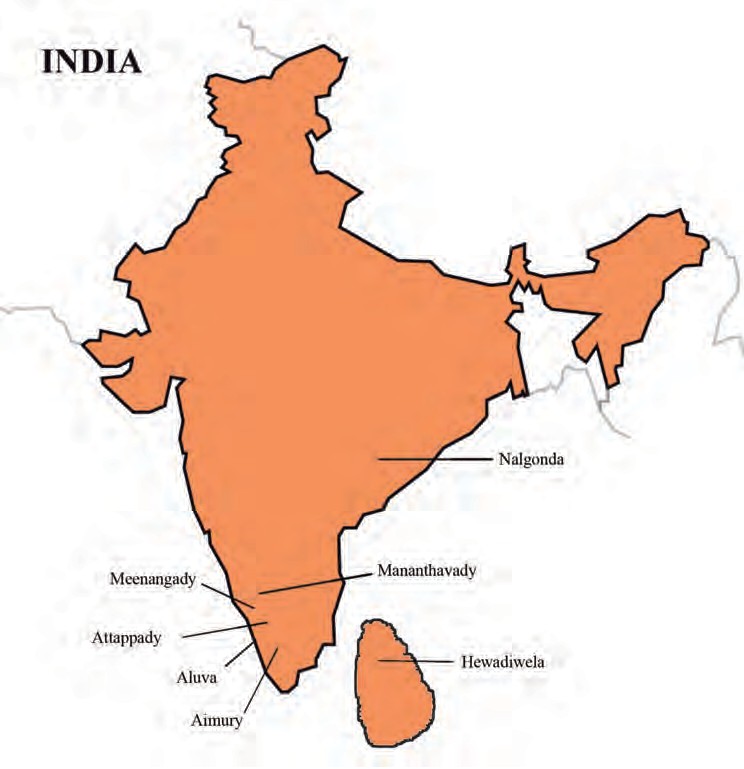 INDIAAluvaSede della Quasi ProvinciaOur lady of Rogate AshramRogationist AcademyAimurySpirituality CenterAttappadyStazione MissionariaMananthavadyRogate bhavanMeenangadyNoviziatoNalgondaRogate Sneha bhavanPostulancySRI LANKAHewadiwelaStazione MissionariaquASI PRovInCIA S. tommASo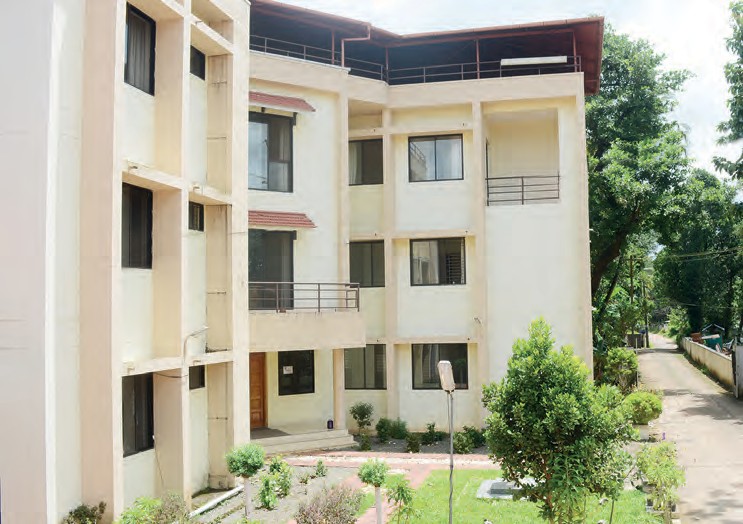 Istituzione22 febbraio 1987: Inizio presenza a Chocin13 aprile 1987: Erezione canonica della casa di Alwaye (Aluva) 1° giugno 1991: Inizio della Delegazione Filippino-Indiana1° maggio 2008: Costituzione delle Delegazione Indiana8 ottobre 2011: Costituzione della Quasi Provincia San TommasoSede della quasi ProvinciaSt. Thomas Quasi Province Rogationist Fatherswest Desom, 683 102 Aluva Ernakulam (Dt.), kERAlA - INDIA Telefono: 0091- 484. 260 7573Fax: 0091- 484. 260 4747mail:  Superiore Provinciale: indian.qp@rcj.orgEconomo Provinciale: economo.stqp@rcj.org213membri del Consiglio della quasi Provincia S. tommasoInizio del mandato: 26 agosto 2017P. JOby kAVuNGAl– Major Superior, in charge of the sector of RogateP. VARGhESE  PANICkASSERy– Vicar, Secretary and Councilor in charge of Religious Life and Formation and Pastoral care for vocations & SecretaryP.  SAJI  kAPPIkuzhy– Councilor and in charge of Charity and MissionP. AlbERT kOllAMkuDy– Councilor in charge of the Laity, Parishes and Youth MinistryP. SAJI kAllOOkkARAN– Treasurer and Councilorle Case che compongono la quasi ProvinciaAimury	– Spirituality Center and Seminary (Postulancy)Aluva	– Seat of Quasi Province, Rogate Charity Center and Rogate Empowerment CenterAluva	– Rogationist Academy (School)Aluva	– Studentato (Theology and Philosophy)Attappady – Stazione Missionaria (Agriculture farm)Mananthavady – Seminario Minore (Fundamental year and Plus Two)Meenangady – NoviziatoNalgonda  – boys home and Vocational Training CenterSri lanka – Stazione Missionaria (St. Anthony’s boys home)ReligiosiSacerdoti: n. 49Diaconi: n. 14  Religiosi Studenti: n. 33 Novizi: n. 5Seminaristi: n. 25214	SEDE DEllA QuASI PROVINCIAopereAgro Farm: n. 1Center of Studies (Theology and Philosophy Students): n. 1Home for street and dropout children: n. 2Missionary Stations: n. 2Novitiate: n. 1Rogate Empowerment Center: n. 1 Rogate Charity Center: n. 1 Rogationist Academy (School): n. 1 Seminaries: n. 2Spirituality Center: n. 1Vocational Training Center: n. 1organo di comunicazione– Rogate Voice (STQP News)215AImuRySpirituality Center & Postulancy homeIndicazioni di domicilioIndirizzo:Rogate Spirituality CenterElambakappilly P.O. – koovappady 683544 Aimury – kERAlA – INDIATelefono: 0091- 484. 26 40 8400091- 484. 22 65 394Fax: 0091- 484. 26 40 840E-mail: seminary.aimury@rcj.orgFondazione: 3 luglio 2002.Circoscrizione Ecclesiastica: Arcidiocesi: Ernakulam - Angamaly, Sacred heart Church in Aimury.Circoscrizione civile: Distretto: Ernakulam;Comune: kunnathunad Taluk; Villaggio: koovappady.Comunità ReligiosaFR. CINEESh PAlAThINkAlSuperior, In charge of Adoption at a distance of the areaFR. lIJO kAlARICkAlVice Superior, Prefect of Postulancy and Collaborator to Spirituality CenterFR. ChRISTy MADAThETTuTreasurer, Director of Spirituality Center and Rogate Animatoropere caratteristiche della CasaCentro di spiritualità per ritiri annuali e mensili, giornate di preghiera per i giovani, religiosi e laici.Casa di formazione dei Postulanti.Centro per le adozioni a distanza dei bambini/e della zona.216AIMuRyImpegni di ApostolatoI Padri lavorano nelle attività del Centro, con incontri di preghiera, ritiri e confessioni; ed inoltre nella formazione dei Postulanti.I Padri collaborano nelle celebrazioni, nel catechismo e nelle altre attività pastorali delle Parrocchie vicine.Personale dipendenteCucina e lavanderia: n. 1Contadini: n. 3217AluvASeat of quasi Province Rogate Charity Center Rogate empowerment CenterA) Indicazioni di domicilioIndirizzo:“Saint Thomas Quasi Province”Rogationist Fatherswest Desom 683 102 Aluva Ernakulam (Dt.), kERAlA – INDIATelefono: Quasi Province: 0091. 484. 26 07 573Rogate Charity Center: 0091. 484. 26 03 595Fax: 0091. 484. 26 04 747E-mail: rogind.caritas@rcj.org rogate.empowermentcenter@rcj.orgTelegramma: Rogate Ashram – AluvaFondazione: 4 aprile 2011.Circoscrizione Ecclesiastica: Arcidiocesi: Ernakulam - Angamaly.Circoscrizione civile: Distretto: Ernakulam;Comune: Aluva; Villaggio: Chengamanad.Comunità ReligiosaFR. JOby kAVuNGAlMajor Superior, In charge of the Sector of RogateFR. ANEESh kANNAMPuzhASuperior, Director of Rogate Charity CentreFR. SAIJ kAllOOkkARANQP Treasurer, Community TreasurerFR. PRAVEEN MuNDANChERyGerman StudiesFR. DEEPu  PlAThOTTAThIlGerman Studies, Pastoral works218AluVAFR. VITO lIPARICoordinator of the Adoption at a distance, member of the UMC (Rome), House Councilor (when he is pre- sent)FR. VINEESh NADuVIlPEEDIkADivine Retreat Centre, MuringoorFR.  AbhIlASh   VEluThAlAkuzhIyIlParish Prist St. Michel’s Church, KottarakaraFR. DElEEP PARACkAlGuest priest & Preparing for MissionFR. JOSEPh ARACkAlParish Priest, Sacred Heart Church, Cherukunnu, KannurFR. MANu kulAPuRAThAssistant parish priest, St. Joseph Metropolitan	Cathe- dral, TrivandrumFR. TONy blAyIlAssistant Parish priest, Christ the King zone Church, Bramapuri, Vilaspur, ChandaFR. SIbIN POOVElyPriest in charge, St. Augustine Forane Church, Karol- bag, DelhiFR. RINu VADAkkEPuRAThANAssistant Parish Priest, St. Thomas Shrine, Malayattoor, KurusumudyFR. AlEX ChAkIAThAssistant Parish Priest, St. Mary’s Church, VimalgiriFR. SAbu PulIMAlAyIlParish Priest, St. Xavier Church, NarrabriFR. SAMSON kOyIPuRAThAssistant Parish Priest, Sts. Joseph and Mary Cathedral, Armidale, Australiaopere caratteristiche della CasaSeat of the St. Thomas Quasi Province.Rogate Empowerment Center.Rogate Charity Center (RCC)Provincial Missionary & benefactors’ Office.Directly supervises: bakery & Missionary Adoption works.219Impegni di ApostolatoThe priests of the community are available for the various pastoral ac- tivities including celebration of Masses and Confessions in the nearby parishes and Convents.The Rogate Empowerment Center prepares vocational materials (re- flections, prayers, posters...) particularly Quarterly Vocation Magazi- ne Vilavu. The Center also prepares materials on the occasion of the world Day of Prayer for Vocations to be given to dioceses, parishes and religious communities.The Rogate Charity Center organizes Adoption at a distance program and its various charitable activities.Personale dipendenteSecretarial works: n. 3Cook and laundry: n. 2organo di comunicazioneVilavu: quarterly Vocation Magazine for Vocations.Rogate Voice: Monthly news letter that communicates official com- munications of STQP.220AluVAAluvA StudentatoA) Indicazioni di domicilioIndirizzo:ROGATIONIST FAThERS«Our lady of Rogate Ashram» – west Desom 683 102 AluvaErnakulam (Dt.), kERAlA – INDIATelefono: 0091-484. 26 06 042Fax: 0091-484. 26 04 747mail: rogate.ashram@rcj.org Telegramma: Rogate Ashram – Aluva Fondazione: 13 aprile 1987.Circoscrizione Ecclesiastica: Arcidiocesi: Ernakulam - Angamaly.Circoscrizione civile: Distretto: Ernakulam;Comune: Aluva; Villaggio: Chengamanad.Riconoscimenti ufficiali della nostra Casa:«Our Lady of Rogate Ashram»Il 14.1.1988, registrata sotto il n. 052850369, la Casa ha ri- cevuto il primo riconoscimento dal Governo Indiano (Mini- stro degli Esteri), come Associazione autorizzata a ricevere contributi dall’estero, ma solo attraverso la South Indian bank lTD. Alwaye, Distr. Ernakulam, kerala c/c n. 5778.Il 13.4.1993, la Casa è riconosciuta come Istituzione religio- sa esente dalle imposte sul reddito agricolo con registrazio- ne N. Act – 126/93.Comunità ReligiosaFR. SAJI  kAPPIkuzhySuperior, Prefect of the Theology Students & in char- ge of Missionary Adoption ProgramFR. SAJI PuThuPARAMbIlVice Superior, Prefect of Philosophy Students221FR. JIby EDAThIPARAMbANTreasurer and Formation CouncillorFR. STANy ODANADANVocation Promoter & House and Formation Councillor4th  Year TheologyRev. Arackaparambil Rinish (holy Trinity Regional Seminary, Jalandhar)Rev. karakunnel Jibin (holy Trinity Regional Seminary, Jalandhar)3nd  Year TheologyRev. Arackalan lijo (Pontifical Institute, Aluva)Rev. Elamthuruthiyil Albin (Pontifical Institute, Aluva)Rev. Mathekkal Jomon (Pontifical Institute, Aluva)Rev. Thaikoottathil Jomon (Pontifical Institute, Aluva)bro. Issen Anish (Pune Papal Seminary, Maharashtra)bro. konnankudy Dinu (holy Trinity Regional Seminary, Jalandhar)Rev. kundaparambath Steny (Pontifical Institute, Aluva)Rev. kuzhippillinirappil Jain (Pontifical Institute, Aluva)bro. Machingal libin (holy Trinity Regional Seminary, Jalandhar)Rev. Plakudiyil Pradosh (Pontifical Institute, Aluva)Rev. Prabin S.R. (Pune Papal Seminary, Maharashtra)1st   Year Theologybro. Marikkassery Sebinbro. Moolan Stephinbro. Vaipukkattil Akhil3rd  Year Philosophy (Pontifical Institute, Aluva)bro. Chirayarukil Jijo Georgebro. Chittuparamban Arun Paulbro. kollattukudy Abin Varghesebro. Manlel Mathewbro. Perukunnel Shone Josebro. Thottathil Don Sebastianbro. Vadakumthala Abin babu222AluVA2rd  Year Philosophy (Pontifical Institute, Aluva)bro. Ayyunnickal Melbin Josephbro. koonathan Josekuttenbro. kumarakath Jintobro. Malppan Abin Antonybro. Melukunnel Albin Shajibro. Mohan Ajeesh bhavanbro. Mohandas Shinebro. Palatty Aloisiusbro. Poonachiyil Prajin Jamesbro. Pozholiparambil Sinto Antonybro. Rahul Nivas Rajeshbro. Thoombalan Jibinbro. Thoppil Midhun1st  Year Philosophy (Pontifical Institute, Aluva)bro. Elavathinkal Akhilbro. Thulaparamban Derinopere caratteristiche della CasaFormation house for theology and philosophy (religious).Impegni di ApostolatoThe priests of the community are engaged in the formation activities and also avail themselves for the various pastoral needs in the nearby parishes.house also serve as a Center for adoption at a distance program of a group.The brothers are also engaged in Sunday Pastoral Ministry and voca- tion promotions.Personale dipendenteContadini: n. 2Cucina: n. 2Giardino: n. 1 (part time)lavanderia: n. 1organo di comunicazione– Oasis: quarterly magazine for the families, benefactors and friends.223AluvA Rogationist Academy (School)Indicazioni di domicilioIndirizzo:“Rogationist Academy”Rogationist Fatherswest Desom 683 102 Aluva Ernakulam (Dt.), kERAlA – INDIATelefono: 0091. 484. 29 84 090E-mail: rogacademyaluva@rcj.orgFondazione: 15 gennaio 2018.Circoscrizione Ecclesiastica: Arcidiocesi: Ernakulam - Angamaly.Circoscrizione civile: Distretto: Ernakulam;Comune: Aluva; Villaggio: Chengamanad.Comunità ReligiosaFR. VARGhESE  PANICkASSERySuperior and Finance Manager to RAFR. VINu  VEluThEPPIllyVice Superior, Principal to Rogationist AcademyFR. JINTO  kAlAyAThINAMkuzhyTreasures, Bakery in chargeREV. SIMOJ ChAkkIAThIn charge of ‘Smart Angels’ Tailoring UnitREV. NIkhIl ATTukARANIn charge of Rogate Empowerment Centreopere caratteristiche della Casa– Central board of Secondary Education Curriculum (CbSE) English Medium School (total students n. 521), bakery unit & hostel.224AluVAImpegni di ApostolatoThe Fathers of the community are mainly engaged in the admini- stration of the School as well as the short-term professional cour- ses for youth.house also serves as the bakery production unit.The Fathers of the community also help in the pastoral services in the nearby communities and parishes.Personale dipendenteTeaching Staff: n. 28Non-teaching Staff: n. 18 (drivers and helpers)Cooks: n. 2laundry: n. 1 (part-time)Agriculture: n. 1 (part-time)225AttAPPADy Stazione missionariaA) Indicazioni di domicilioIndirizzo:Rogate Ashram kottathara Post kalmukkyoor - Agali ViaPAlAkkAD  678581 kerala  IndiaTelefono: 0091 - 0924. 254318; 0091. 828 1866 318E-mail: attappadi@rcj.orgFondazione: 19 maggio 2010.Circoscrizione Ecclesiastica: Diocesi: Palakkad.Circoscrizione civile: Palakkad.Comunità ReligiosaFR. ShAJu kOONAThANResponsible, in-charge of Adoption works of the area and Director of  Development OfficeFR. DONEy  PAlAkuzhIylTreasurer and Collaborator to the mission stationFR. DIlEEP kARukAPPIllyCollaborator to various works of the mission stationopere Caratteristiche della CasaAgro-farm and house for social development of the tribal people.Impegni di ApostolatoThe priests of the community are engaged in the development of agro- farm and others various projects.They  also  avail  themselves  for  the  various  pastoral  needs  in  the nearby parishes.house also serve as a Center for adoption at a distance program of the area.Personale dipendenteAgriculture: n. 3	– Farm (Part-time): n. 5Cooks: n. 1226ATTAPPADyheWADIWelASt. Anthony’s boys homeStazione missionariaA) Indicazioni di domicilioIndirizzo:St. Anthony’s boys home Rogationist Fathers Pitawela, hewadiwela Rambukkana1108 SRI lANkATelefono: 0094. 352 266 903 E-mail: rog.srilanka@rcj.org Fondazione: 8 dicembre 2014.Circoscrizione Ecclesiastica: Eparchia: Ratnapura;Parrocchia: holy Rosary Church.Circoscrizione civile: Village: hewadiwela; Comune: Rambukana.Provincia: Sabarugama.Comunità ReligiosaFR. lIXON PuThANANGADyResponsabile and Prefect of intern BoysFR. DINO PulICkAThADAThIlTreasurer, Vocation Promoter and Adoption in chargeFR. RINu VADAkkEPuRAThANVocation Promoter and collaboratorbRO. JINTO PulPARAMbIl2nd Year Theology (Kandy, Sri Lanka)bRO. AMAl kETTuPuRACkAl1st Year Theology (Kandy, Sri Lanka)bRO. JObINS ThAzhAThuVEETIlBrother Assistantopere caratteristiche della Casahome for the orphan children and school dropouts (boys: n. 30).Computer lab. for the boys.227Impegni di ApostolatoThe priests of the community are engaged in the formation activities of intern boys and also avail themselves for the various pastoral needs in the diocese.house also serve as a Center for the adoption at a distance children.Personale dipendenteCare taker/Tutor: n. 2Cooks: n. 2Gardener: n. 1228hEwADIwElAmAnAnthAvADy SeminarioIndicazioni di domicilioIndirizzo:Rogate bhavan Mundakutty (PO)Cheriyamkolly – Mananthavady, wayanad (Dt.) – 670 645 kERAlA,   INDIATelefono: 0091- 4936. 23 05 40Fax: 0091- 4936. 23 00 74E-mail: rogate.bhavan@rcj.orgFondazione: 10 giugno 2004.Il 16 maggio 2005 è stata costituita come casa autonoma.Circoscrizione Ecclesiastica: Eparchia: Mananthavady;Parrocchia: buon Pastore.Circoscrizione civile: Padinjarathara;Comune: Vythiri; Villaggio: kuppadithara.Comunità ReligiosaFR. AlbERT kOllAMkuDySuperior, Responsible of the ‘Adoption at a distance’ program of the areaFR. VIMAl kOORANMANNElIkuDyVice Superior, Prefect of the Plus 1 & 2FR. JIThIN ThAlIyANTreasurer, Collaborator to prefects, Formation Councilor, Rogate AnimatorFR. FIJO MAlITPrefect of Fundamental Year students, Assistant Vocation PromoterbRO. AlbIN kAVukATBrother in charge of the Seminarians229opere caratteristiche della CasaSeminaristi di Plus One: n. 8.Seminaristi di Plus Two: n. 7.Fundamental Seminarians: n. 5.Impegni di ApostolatoThe priests of the community are engaged in the formation activities and also avail themselves for the various pastoral needs in the nearby parishes.house also serve as a Center for adoption at a distance program of the area.Community is also engaged in agro-farm and social apostolate like reaching out of the needy.Personale dipendenteContadini: n. 3Cucina: n. 2lavanderia: n. 1Insegnanti: n. 6230MANANThAVADymeenAngADy noviziatoA) Indicazioni di domicilioIndirizzo:Gurudharsan Rogationist Novitiatekumbleri P.O., Thazhathuvayal Meenangady, wayanad, 673591 – INDIATelefono: 0091- 484. 24 76 809E-mail: gurudharsan.novitiate@rcj.orgFondazione: 3 luglio 2007.Circoscrizione Ecclesiastica: Diocesi: Mananthavady;Parrocchia: San Francesco d’Assisi.Circoscrizione civile: Meenangady;Comune: bathery; Villaggio: krishnagiri.Comunità ReligiosaFR. bAbu MuRINGAyIlSuperior and Novice MasterFR. ROMAN ARACkAPARAMbIlVice Superior and Treasurer, Rogate Animator, Formation CouncilorFR. VIbIN EDASSERyCollaborator to various works of the House, preparing for Australian MissionbRO. MANu PANThAMACkAlBrother Assistant of the CommunityNoviziAlbert Thayyil	4. Nikhil kallunkalthazheAmal Perinchery	5. Tiljo ChollampuzhaJibin PakathukunnelPersonale dipendenteCooks: n. 1Farm: n. 1laundry: n. 1Religious article shop: n. 1231nAlgonDASt. Anthony’s boys homeA) Indicazioni di domicilioIndirizzo:Rogationist Fathers Rogate Sneha bhavanSlbC post - Gandamvarigudem NAlGONDA 508 004  -  A. P. – INDIATelefono: 0091-96. 40868026E-mail: nalgonda@rcj.orgSito web: www.rogatesnehabhavan.orgFondazione: 26 marzo 2010.Trasferimento nella sede attuale il 6 aprile 2010.Circoscrizione Ecclesiastica: Diocesi: Nalgonda.Circoscrizione civile: Distretto: Nalgonda;Stato: Andhra Pradesh.Comunità ReligiosaFR. JAMES PlAThOTTAThIlSuperior, Prefect of the junior boys & In-charge of the Adoption at a distance of the areaFR. ROMAl kANIyAMPARAMbIlVice Superior, Treasurer and in charge of senior boysFR. DANISh uRuMbADAyIlIn-charge of Vocational Training CenterREV. AlbIN ThOPPIlAssistant Prefect & CollaboratorbRO. AMAl MAlIyEkkAlBrother Assistant232NAlGONDAopere caratteristiche della Casahome for the street children and school dropouts (boys: n. 35).Center for Vocational training activities.Impegni di ApostolatoThe Priests of the community are engaged in the formation activi- ties of intern boys and also avail themselves for the pastoral  needs in the nearby institutes.house also serve as a Center for the adoption at a distance chil- dren of the area.Personale dipendenteTeacher/Tutor: n. 1Cooks: n. 2Gardener: n. 1Tailoring staff: n. 5233elenco dei Religiosidella quasi Provincia S. tommasoSacerdoti1 ARACkAPARAMbIl Robin	MEENANGADy	robinthomas@rcj.org ARACkAl Joseph	AluVA, Quasi Provincia	jarakkal@rcj.org blAyIl  Tony	AluVA, Rog. Academy	blayil@rcj.orgChAkIATh Alex	AluVA, Quasi Provincia	calaex@rcj.org EDASSERy Vibin	MEENANGADy	edassery@rcj.org EDAThIPARAMbAN Jiby	AluVA, Studentato	ejibi@rcj.org kAlARICkAl lijo	AIMuRy	kalarickal@rcj.org kAlAyAThINAMkuzhy Jinto   AluVA,  Rog.  Academy	kjinto@rcj.org kAllOOkkARAN Saji	AluVA, Quasi Provincia	kallokkaran@rcj.org kANIyAMPARAMbIl Romal    NAlGONDA	romaljose@rcj.org kANNAMPuzhAAneesh Joseph   AluVA, Quasi Provincia	akannampuzha@rcj.org kAPPIkuzhy Saji Varghese	AluVA, Studentato	sajikappy@rcj.org kARukAPAllIl Dileep	ATTAPPADy	dileepk@rcj.org kAVuNGAl Joby	AluVA, Quasi Provincia	jobyk@rcj.org kAVuNkAl Shibu	ROMA, Curia Generalizia  shibukg@rcj.org kOllAMkuDy Albert	MANANThAVADy	albertk@rcj.org kOONAThAN Shaju Josè	ATTAPPADy	koona@rcj.org kOORAN MANElIkuDy Vimal   MANANThAVADy	kvimal@rcj.org kOyIPuRATh Samson	AluVA, Quasi Provincia	koyipurath@rcj.org kulAPuRATh Manu	AluVA, Quasi Provincia	kulapurath@rcj.org lIPARI Vito Antonino	ROMA, Curia Generalizia  vitolipari@rcj.org MADAThETTu Christy	AIMuRy	madathettu@rcj.org MAIlAPPARAMbIl Joseph	MESSINA, Casa Madre	jmailapparambil@rcj.org MAlIT Fijo	MANANThAVADy	malit@rcj.org MAlIyEkkAl Sijo George	AMbERG, Germania	smaliyekkal@rcj.org MulAVARICkAl Sijo José	PARAñAQuE	smulavarickal@rcj.org MuNDANChERy Praveen	AluVA, Quasi Provincia	praveenmartin@rcj.org MuRINGAyIl babu	MEENANGADy	babu@rcj.org NADuVIlPEEDIkA Vineesh	AluVA, Quasi Provincia	vnaduvilpeedika@rcj.org ODANADAN Stany	AluVA, Studentato	stanymatheu@rcj.org PAlACkuzhAyIl Doney	ATTAPPADy	spariyadan@rcj.org PAlAThINkAl Cineesh	AIMuRy	cpalathinkal@rcj.org PANICkASSERy Varghese	AluVA, Rog. Academy	vpanickassery@rcj.org PARACkAl Deleep	AluVA, Quasi Provincia	dparackal@rcj.org35 PARIyADAN Sabu	COlChESTER, England	spariyadan@rcj.org23536 PAzhAyIl Shajan Sebastian	ROMA, Curia Generalizia  shajanpj@rcj.org PlAThOTTAThIl   Deepu	AluVA, Quasi Provincia   deepuagustine@rcj.org PlAThOTTAThIl   James	NAlGONDA	jplathottathil@rcj.org POOVEly Sibin	AluVA, Quasi Provincia   spoovely@rcj.org POTTOkkARAN unny	ROMA, Curia Generalizia  unny@rcj.org PulICkAThADAThIl    Dino	hEwADIwElA	dinojacob@rcj.org PulIMAlAyIl    Sabu	AluVA, Quasi Provincia  spulimalayil@rcj.org PuThANANGADy  lixon	hEwADIwElA	lputhangady@rcj.org PuThuPARAMbIl Saji Thomas   AluVA, Studentato	sputhuparambil@rcj.org ThAlIyAN  Jithin	MANANThAVADy	thaliyan@rcj.org uRuMbADAyIl   Danish	NAlGONDA	ourumbadayil@rcj.org VADAkkEPuRAThAN  Rinu	hEwADIwElA	rinuvincent@rcj.org VEluThAlAkuzhIyIl Abhilash  AluVA, Quasi Provincia   veluthalakuzhiyil@rcj.org49 VEluThEPPIlly Vinu	AluVA, Rog. Academy	vinuvd@rcj.orgDiaconi1 ARACkAPARAMbIl Rinish	PuNJAb	arinish@rcj.org ARACkAlAN lijo Augustine	AluVA, Studentato	alijo@rcj.org ATTukARAN Nikhil	AluVA, Rog. Academy	anikhil@rcj.org ChAkIATh  Simoj	AluVA, Rog. Academy	simojjoseph@rcj.org ElAMThuRuThIl Albin Varkey   AluVA, Studentato	ealbin@rcj.org kARAkuNNEl   Jibin	PuNJAb	kjibin@rcj.org kuNDAPARAMPATh Steny	AluVA, Studentato	stenythomas@rcj.org kuzhuPIllyNyRAPPIl  Jain     AluVA,  Studentato	kjain@rcj.org MAThEkkAl   Jomon	AluVA, Studentato	jomonjohn@rcj.org NEllIThANAThuPARAMbIl Anish  PuNE	aneeshissen@rcj.org PlAkuDIyIl Pradosh Prakash   AluVA, Studentato	pplakudiyil@rcj.org PRAbIN R.S*	PuNE	pprabin@rcj.org ThAIkOOTTAThIl  Jomon	AluVA, Studentato	tjomon@rcj.org14 ThOPPIl Albin	NAlGONDA	albinthomas@rcj.orgReligiosi studenti236* Ordinazione diaconale il 09.02.2020.RESIDENzA5   kAVukATT Albin  Mathew     MANANThAVADy	akavukattu@rcj.org kETTuPuRACkAl  Amal	hEwADIwElA	akettupurackal@rcj.org kOlATTukuDy Abin	AluVA,   Studentato	akolattukudy@rcj.org kONNANkuDy    Dinu	PuNJAb	kdinu@rcj.org kOONAThAN  Josekuttan	AluVA,   Studentato	kiosekutten@rcj.org kuMARAkATh    Jinto	AluVA,   Studentato	jintok@rcj.org MAChINGAl    libin	PuNJAb	mlibin@rcj.org MAlIyEkkAl   Amal	NAlGONDA	amal.am@rcj.org MAlPAN  Abin	AluVA,   Studentato	mabin@rcj.org MANlEl   Mathew	AluVA,   Studentato	mmanalel@rcj.org MARIkASSERy  Sebin	AluVA,   Studentato	msebin@rcj.org MElukkuNNEl   Albin	AluVA,   Studentato	malbin@rcj.org MOhAN Ajeesh	AluVA,   Studentato	aajeesh@rcj.org MOhANDAS Shine Chrispose	AluVA,   Studentato	cshine@rcj.org MOOlAN  Stephin	AluVA,   Studentato	mstephin@rcj.org PAlATTy  Alosius	AluVA,   Studentato	palosious@rcj.org PANThAMACkAl   Manu	MEENANGADy	manu.pm@rcj.org PERukuNNEl    Shone	AluVA,   Studentato	sperukunnel@rcj.org POONAChIyIl   Prajin	AluVA,   Studentato	pprajin@rcj.org POzhOlIPARAMbIl  Sinto    AluVA,  Studentato	psinto@rcj.org PulPARAMbIl  Jinto	hEwADIwElA	pjinto@rcj.org RAhul  NIVAS   Rajesh	AluVA,   Studentato	rrajesh@rcj.org ThAzhAThuVEETTIl Jobins	hEwADIwElA	jobins.tt@rcj.org ThOOMbAlAN  Jibin	AluVA,   Studentato	tjibin@rcj.org ThOPPIl  Midhun	AluVA,   Studentato	tmidhun@rcj.org ThOTTAThIl   Don	AluVA,   Studentato	dthottathil@rcj.org ThulAPARAMbAN  Derin     AluVA,  Studentato	tderin@rcj.org VADAkuMThAlA  Abin	AluVA,   Studentato	avadakkumthala@rcj.org33 VAIPukATTIl Akhil	AluVA, Studentato	vakhil@rcj.orgnoviziTiljo ChOllAMPuzhA	4. Amal PERINChERyNikhil kAlluNkAlThAzhE	5. Albert ThAyyIlJibin PAkAThukuNNEl237quASI PRovInCIA SAn gIuSePPeCAMEROUNEbebdaStazione Missionaria - ParoisseEdeaPères RogationnistesNgoyaPères RogationnistesKitiwum (Kumbo)Stazione Missionaria - ParoisseCANADA - Saint LéolinStazione Missionaria - ParoisseFRANCIA - BarjolsStazione Missionaria - ParoisseRWANDACyanguguPères Rogationnistes Maison de FormationKabgayi - MuhangaMaison de FormationKigalibutamwa (kigali) - ParoisseNoviciatMugombwaParoisseNyanza VilleCentre “St. Antoine”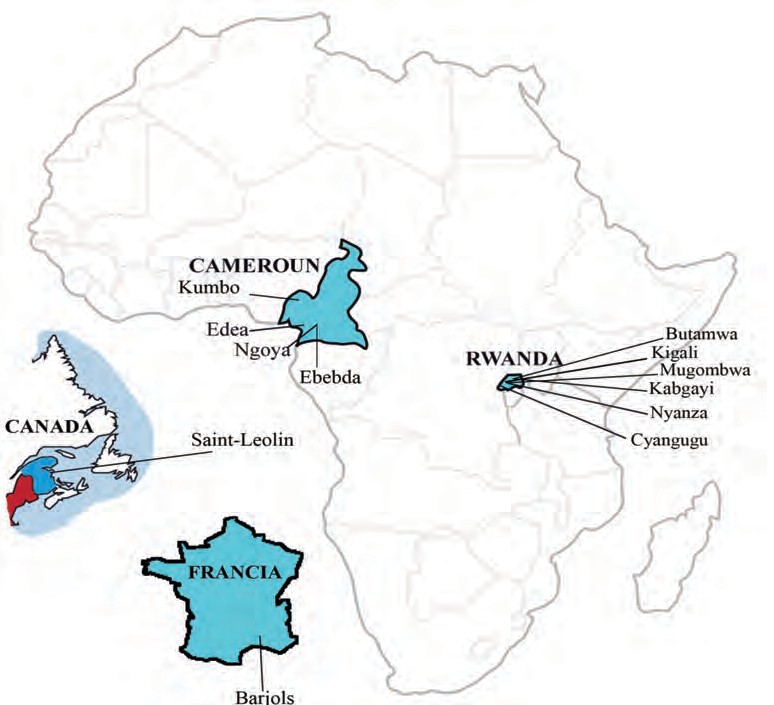 quASI PRovInCIA S. gIuSePPe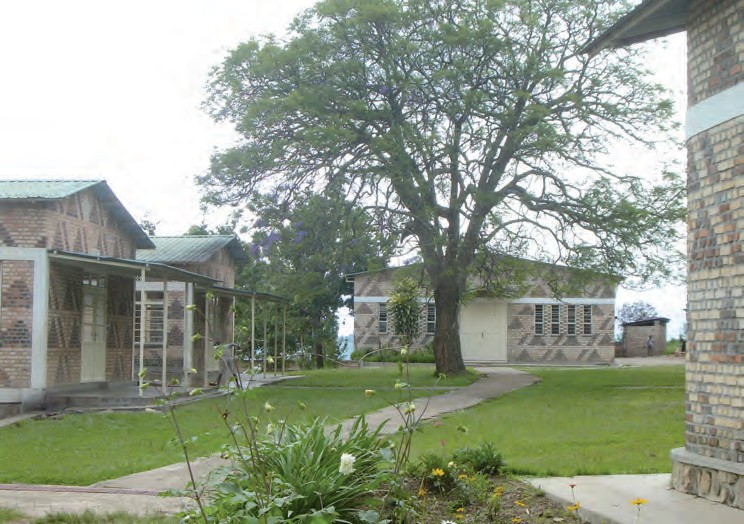 Istituzione31 marzo 1978:	Inizio della presenza dei Rogazionisti in Rwanda. 10 marzo 1987:	Istituzione della Delegazione del Rwanda.14 gennaio 1999: Sospensione della Delegazione del Rwanda.  24 aprile 2008:	Ricostituzione della Delegazione dell’Africa. 13 ottobre 2011:  Costituzione della Quasi Provincia dell’Africa.Denominazione legale e Riconoscimento giuridico della Congregazione in RwandaAssociazione senza scopo di lucro “Congrégation des Pères Rogationni- stes du Coeur de Jésus au Rwanda”, approvata con decreto del Ministe- ro della Giustizia n. 16 bis del 20 aprile 2015.239Sede della quasi ProvinciaPères Rogationnistesb.P. 15 Nyanza - RwandaTél.: 00250.7822 68866 (P. Jozef humenansky - Rwanda) Tél.: 00237. 6698 27321 (P. Jozef humenansky - Cameroun) e-mail: jhumenansky@rcj.orgmembri del Consiglio della quasi Provincia S. giuseppeInizio del mandato: 9 maggio 2016P. JOzEF huMENANSky	– Superiore MaggioreP. JEAN PIERRE NTAbwObA	– Vicario e Segretario, Consigliereaddetto al Rogate, Laicato, Par- rocchie e Pastorale giovanileP. EuGÈNE NTAwIGENERA	– Consigliere per la pastorale delleVocazioni, Vita Religiosa e FormazioneP. wIlFREDO CRuz	– Consigliere per il servizio della Carità e MissioniFRANçOIS bIRINDwA kAJIbwAMI    – Consigliere e Economole Case che compongono la quasi Provinciabarjols - Stazione missionaria (Francia)butamwa (Rwanda)Cyangugu (Rwanda)Ebebda (Cameroun)Edéa (Cameroun)kabgayi (Rwanda)kigali Noviciat (Rwanda)kitiwum - Stazione missionaria (Cameroun)Mugombwa (Rwanda)Ngoya (Cameroun)Nyanza (Rwanda)Saint léolin (Canada)ReligiosiSacerdoti: n. 34 (di cui: n. 3 nella Struttura Centrale)Religiosi Studenti di Teologia: n. 23 Religiosi Studenti di Tirocinio pratico: n. 8 Novizi: n. 5Seminaristi di Filosofia: n. 20 (n. 9 in Cameroun e n. 11 in Rwanda)Seminaristi del Propedeutico: n. 14 (n. 5 in Cameroun e n. 9 in Rwanda)240	SEDE DEllA QuASI PROVINCIAopereCentro Rogate: n. 2Istituti Educativo-Assistenziali: n. 1Noviziato: n. 1Parrocchie: n. 6Seminari: n. 4Scuole: n. 1Studentato: n. 1241bARJolS - France Stazione missionariaIndicazioni di domicilioIndirizzo:Paroisse N. D. de l’Assomption Peres Rogationnistes1, Rue des Jardins83670 bARJOlS – FRANCETelefono: 0033 - 494. 77 0043 - ufficio0033 - 630. 913 888 - P. willyE-mail:  paroissebarjols@yahoo.fr wcruz@rcj.orgFondazione: 14 settembre 2015.Circoscrizione Ecclesiastica:Diocesi: Fréjus-Toulon; Parrocchia: barjols.Circoscrizione civile:Comune di barjols; Dipartimento del Var;Regione: Provence-Alpes-Cote d’Azur; Stato: France.b) Comunità ReligiosaP. wIlFREDO CRuz	– Responsabile e ParrocoP. MAuRANT hERVÉ OlOA	– Vicario parrocchiale, EconomoC) opere caratteristiche della Casa– Apostolato parrocchiale nelle Parrocchie di: barjols, Tavernes, Fox Amphoux, Montmeyan, St. Martin de Pallières, Varages, Pontèves e Chateauvert.242bARJOlSbutAmWA - KigaliA) Indicazioni di domicilioIndirizzi:Paroisse Saint Jean Apotre - butamwa Pères Rogationnistesb.P. 5792 kIGAlI - RwANDAParoisse Saint Jean Apotre - butamwa Archidiocese de kigalib.P. 442 kIGAlI - RwANDATelefono: 00250 - 786 850 660E-mail: kamugenga@yahoo.frFondazione: 28 novembre 2015.Trasferimento della Comunità di Remera, che era stata fonda- ta il 1° aprile 2013.Circoscrizione Ecclesiastica: Arcidiocesi: kigali;Parrocchia: S. Giovanni Apostolo - butamwa.Circoscrizione civile:Distretto: Nyarugenge; Provincia: kigali City; Stato: Rwanda.Comunità ReligiosaP. ISIDORE kARAMukA– Superiore, ParrocoThÉOGÈNE NzAbANwITAVice Superiore, Vice Parroco, Economo, Animatore vocazionale, Apostolato del RogateFR. JEAN DAMASCENE NSENGuREMyIMagisterianteImpegni di Apostolato– Pastorale parrocchiale.243opere caratteristiche della CasaAttività parrocchiali: Evangelizzazione, amministrazione dei sa- cramenti, catechismo.Formazione dei lettori, dei catechisti e dei ministranti.– Il magisteriante si occupa della pastorale dei bambini lavorando strettamente con la commissione parrocchiale dei bambini.e) Personale dipendente– Cucina: n. 1Guardiano: n. 3lavanderia: n. 1uffici parrocchiali: n. 2244buTAMwACyAngugu SeminarioIndicazioni di domicilioIndirizzo:Maison de Formation Saint hannibalPères Rogationnistesb.P. 403 Cyangugu – RwANDATelefono: 00250 - 783. 313375 - P. birindwa00250 - 788. 888 552 - P. MagezaE-mail:  P. birindwa: bifrank78@yahoo.fr Fondazione: 4 settembre 1987. Circoscrizione Ecclesiastica:Diocesi: Cyangugu; Parrocchia: Cyangugu.Circoscrizione civile:Distretto: Rusizi: Provincia: Ovest;Stato: Rwanda.Comunità ReligiosaP. FRANçOIS kAJIbwAMI bIRINDwA– Superiore e Responsabile della FormazioneCÉlESTIN MAGEzAVice Superiore, Economo, Accompagnatore del gruppoJMC - NdabatumyeFR. FRANCk DANIEl NOAh lEVODOMagisterianteImpegni di ApostolatoAnimazione spirituale e vocazionale nella scuola secondaria di Mururu (Cyangugu).Collaborazione nella pastorale vocazionale nella Diocesi di Cyangu- gu.Animazione spirituale e formazione dei giovani di “JMC – NDA- bATuMyE”.245opere caratteristiche della CasaSeminario Propedeutico (prima accoglienza): seminaristi n. 9.Seminario di Filosofia: seminaristi n. 4.Promozione vocazionale.e) Personale dipendente– Cucina e lavanderia: n. 2Guardiani e giardinieri: n. 3Operai per la fattoria: n. 1246CyANGuGuebebDA - Cameroun Stazione missionariaIndicazioni di domicilioIndirizzo:Paroisse Saint kisito - Ebebda Peres Rogationnistesb.P. 185 (C. 427) yaoundé – CAMEROuNTelefono:	00237- 662 661117 (P. Gabriel kom)E-mail: kom_gabriel@yahoo.frFondazione: 29 luglio 2017.Circoscrizione Ecclesiastica: Diocesi: Obala;Parrocchia: Saint kisito, Ebebda.Circoscrizione civile:Comune: Ebebda; Dipartimento: lekie;Provincia: Centro; Stato: Cameroun.Comunità ReligiosaP. GAbRIEl GhISlAIN kOM– Responsabile della Stazione Missionaria e ParrocoP. MARTIAl ROlAND EkONGOlO NDOMO– Vicario parrocchiale, EconomoP. ETIENNE lIPEM– Vicario parrocchiale, Promotore delle Vocazioni in CamerounImpegni di ApostolatoPastorale parrocchiale.Promozione vocazionale.247Attività parrocchiali: Evangelizzazione, amministrazione dei sa- cramenti, catechismo.Formazione dei lettori, catechisti e ministranti.Promozione vocazionale.e) Personale dipendente– Cucina: n. 1248EbEbDAeDéA - CamerounIndicazioni di domicilioIndirizzo:Maison de Formation Saint hannibal Marie Di Francia Pères Rogationnistesb.P. 292 Edéa – CAMEROuNTelefono: 00237 - 694. 247 747 - P. yonabaE-mail: P. Jean yonaba: yonaba_freddy2000@yahoo.frFondazione: 28 novembre 2000.Circoscrizione Ecclesiastica: Diocesi: Edéa;Parrocchia: Saint Cœur de Marie, Mboue.Circoscrizione civile:Comune: Edéa; Dipartimento: Sanaga Marittime;Provincia: litoral; Stato: Cameroun.Comunità ReligiosaP. JEAN FREDDy ARMEl yONAbA– Superiore e Responsabile del PropedeuticoyVES RAOul NOuNOVice Superiore, Economo, Promotore VocazionaleFR. ThACIEN NIyONSENGAMagisterianteC) Impegni di Apostolato– la comunità è impegnata nella pastorale parrocchiale. I due padri so- no vicari domenicali nelle parrocchie Saint Jean Paul II di Nkomodo e Saint Catherine de Sienne - Ferme Suisse.Il sabato pomeriggio i seminaristi organizzano il doposcuola per i bambini delle scuole primarie.249Seminario Propedeutico (prima accoglienza): seminaristi n. 5.Promozione Vocazionale per la Congregazione.e) Personale dipendente– Cucina e lavanderia: n. 2– Guardiani: n. 1250EDEAKAbgAyI - RwandaIndicazioni di domicilioIndirizzo:Pères Rogationnistes - kabgayib.P. 31 Gitarama – Muhanga - RwANDATelefono: 00250 - 782. 720 939 - P. bernardE-mail: rogateperesmuhanga@gmail.com; bdourwe@rcj.orgFondazione: 1° giugno 2015.Circoscrizione Ecclesiastica: Diocesi: kabgayi;Parrocchia: kabgayi.Circoscrizione civile: Distretto: Muhanga; Settore: Nyamabuye;Provincia: Sud; Stato: Rwanda.Comunità ReligiosaP. bERNARD  DOuRwE– Superiore, Prefetto dei SeminaristiJEAN bOSCO GATERAVice Superiore, Economo, Promotore vocazionale e Responsabile del Centro Rogate in Rwanda, accom- pagnatore delle Missionarie RogazionisteFR. ARNAuD hyACINThE EyINGAMagisterianteImpegni di ApostolatoAnimazione spirituale e vocazionale nella scuola secondaria di MTC (Gahogo, kabgayi).Collaborazione nel servizio di pastorale nelle Parrocchie di Gabgayi e di Gitarama.I sacerdoti sono disponibili per la Direzione spirituale e le confessio- ni per il Philosophicum di kabgayi e per le diverse comunità religio- se di kabgayi.P. bernard collabora con programmi radiofonici a Radio Maria- Rwanda.Formazione delle Missionarie Rogazioniste.251Casa di Formazione: Seminario di Filosofia con n. 7 Seminaristi.Animazione vocazionale per la Congregazione e la Chiesa.Personale dipendenteCucina e lavanderia: n. 2Guardiano: n. 1252kAbGAyIKIgAlI noviziatoA) Indicazioni di domicilioIndirizzo:Noviciat des Pères Rogationnistesb.P. 5792 kIGAlI – RwANDATelefono: 00250 -  783. 377 600 - P. Elisée kabera00250 -  786. 377 031 - P. Jean baptisteE-mail: P. Elisée: adif8@hotmail.com Fondazione: 21 maggio 2010. Circoscrizione Ecclesiastica:Arcidiocesi: kigali; Parrocchia: Nyamirambo.Circoscrizione civile:Distretto di kicukiro; Provincia: kigali Ville; Stato: Rwanda.Comunità ReligiosaP. ElISÉE kAbERA– SuperioreP. JEAN  bAPTISTE  NDAhIMANA– Vice Superiore e Maestro dei NoviziPIERRE bIDIME EVOE– EconomoNoviziEbode Ondoa Jean Rodrigue	4. Tchida FlorentNgodo Messina laurent	5. uwizeyiman JeanNshimiyimana Jean boscoImpegni di ApostolatoP. kabera collabora nella nostra Parrocchia di butamwa per la cele- brazione eucaristica domenicale e nelle comunità religiose vicine per la celebrazione eucaristica.P. Jean baptiste collabora nella Parrocchia di Nyamirambo con le celebrazioni domenicali.253P. Pierre collabora nella Parrocchia di Ndera per la celebrazione eu- caristica domenicale in francese, nella centrale di kanombe.I Padri Elisée e Jean baptiste insegnano nel Postulantato e Novizia- to intercongregazionale di kigali.– I novizi animano la corale del vicino orfanotrofio “Incuti y’umusa- raba”; seguono i gruppi giovanili della Centrale di kimisange; par- tecipano agli incontri della Comunità di base e ne animano la cora- le.opera caratteristica della CasaNoviziato della Quasi Provincia. Novizi: n. 5.e) Personale dipendente– Cucina: n. 2– Guardiani e giardinieri: n. 2254kIGAlIKItIWum  -  Kumbo Stazione missionariaIndicazioni di domicilioIndirizzo:Rogationist FathersSacred hearth of Jesus Parish - kitiwum c/o Diocese of kumboP.O. box 115 kumboN.w. Region – CAMEROuNTelefono: 00237 - 694. 448 719 - P. bertrand zackE-mail: jhumenansky@rcj.orgFondazione: 1° luglio 2014.Circoscrizione Ecclesiastica: Diocesi: kumbo;Parrocchia: Sacred hearth of Jesus - kitiwum.Circoscrizione civile: Comune: kumbo; Dipartimento: bui division;Regione: North west; Stato: Cameroun.b) Comunità ReligiosaP. JOzEF  huMENANSky– Responsabile Stazione MissionariaP. bERTRAND zACk bAlTIS AyANGMA– ParrocoP. PAulIN ClOVIS wAMbA FODIOu– Vice Parroco ed Economoopera caratteristica della CasaApostolato parrocchiale.Personale dipendenteCucina: n. 1Guardiano: n. 2lavanderia: n. 1uffici parrocchiali: n. 2255mugombWA - butareA) Indicazioni di domicilioIndirizzo:Paroisse de MugombwaDiocèse de butareb.P. 224 buTARE – RwANDATelefono: 00250 - 786. 451 139 - P. Twamugira00250 - 783. 046 978 - P. habimanaE-mail: P. Twamugira: tthogne@yahoo.frP. habimana: habimanafrancois@yahoo.frFondazione: 30 marzo 1978.la sede fu abbandonata nel 1994 a causa dei tragici eventi delgenocidio. Siamo rientrati il 23 settembre 2016.Circoscrizione Ecclesiastica:Diocesi: butare; Parrocchia: Mugombwa.Circoscrizione civile:Distretto: Gisagara; Provincia: Sud; Stato: Rwanda.b) Comunità ReligiosaP. ThÉOGÈNE TwAMuGIRA– Superiore, Vicario parrocchialeP. FRANCOIS hAbIMANA– Vice Superiore, ParrocoJEAN DE DIEu hARINDINTwARIVicario parrocchiale, Economo,Direttore della ScuolaFR. bENJAMIN bIRAGI bENGEhyAMagisterianteImpegni di ApostolatoPastorale parrocchiale.Apostolato del Groupe Scolaire de Mugombwa.opere caratteristiche della CasaAttività parrocchiali: Evangelizzazione, amministrazione dei sa- cramenti, catechismo.256MuGOMbwAFormazione dei lettori, dei catechisti e dei ministranti.Direzione della Scuola primaria e secondaria Groupe Scolaire Mu- gombwa.Personale dipendenteCucina e lavanderia: n. 4Guardiani e giardinieri: n. 10uffici parrocchiali: n. 6Fattoria: n. 2257ngoyA - CamerounA) Indicazioni di domicilioIndirizzo:Scolasticat St. hannibal Marie Di Francia Pères Rogationnistes – NGOyAb.P. 185 (c. 427) yaoundé – CAMEROuNTelefono: 00237 - 699. 321 789 - P. EugèneE-mail: entawigera@rcj.org; eugenera80@gmail.comFondazione: 10 settembre 2005.Circoscrizione Ecclesiastica: Diocesi: Obala;Parrocchia: San Pio X, Ngoya.Circoscrizione civile: Comune: Okola; Dipartimento: lekie;Provincia: Centro; Stato: Cameroun.b) Comunità ReligiosaP. EuGÈNE NTAwIGENERA– Superiore, Prefetto dei Religiosi StudentiP. JulES CIzA MITIM– Vice Superiore e Prefetto dei Seminaristi di FilosofiaDIEuDONNÉ bAlEbA bAlEbAEconomo, Responsabile del Centro Rogate e Promoto- re vocazionaleFR. SIMEON yVES ANEMENA MANGAMagisterianteFR. STEVE MÉRIMÉE wETIE MEuyOuMagisterianteReligiosi StudentiIV anno di TeologiaErepe yakounendji Giscard	4. Muhoza EmmanuelIrakiza Charles	5. Ngetchounzo yannick DurellMabou Clovis Marius	6. Song balog DanielIII anno di TeologiaJean Marie Noël Essome	5. Thomas Cédric Ndi NgongIsaac Malira kubanabantu	6. Audace NihorimbereDenis Awana Mvogo	7. williams Dongmo TsafackJean hervé Ewodo258NGOyAanno di TeologiaGuy Rostand Abeng	4. Vedaste hakizimanaDavid Ngondo Enama	5. Gilbert keda Vadmihyacinthe Tsala EtemeI anno di TeologiaSerges biada Mekofet	4. leonel Tchatchou TongoEric Munyanganizi	5. Eric Joël Tsamenye NdziePierre Célestin NdayambajeImpegni di ApostolatoI religiosi studenti collaborano nel servizio pastorale della nostra Parrocchia di Ebebda.I religiosi studenti prestano, nelle diverse parrocchie, una collabo- razione pastorale domenicale.I sacerdoti sono disponibili per la direzione spirituale e le confes- sioni nelle diverse comunità religiose di Ngoya.I Religiosi studenti partecipano all’incontro vocazionale “Matinée vocationnelle” che si tiene a yaoundé nella seconda domenica di ogni mese.I Religiosi studenti insegnano la catechesi nella scuola secondaria “Cyprien Mbuka”.I Seminaristi organizzano ogni sabato pomeriggio il doposcuola e attività ricreative con i bambini della scuola primaria.opere caratteristiche della CasaCasa di Formazione: Studentato di Teologia: n. 23 Religiosi.Seminario di Filosofia: n. 9 Seminaristi.Personale dipendenteCucina e lavanderia: n. 3Guardiano: n. 1Giardiniere: n. 1259nyAnzAA) Indicazioni di domicilioIndirizzo:“Centre St. Antoine”Pères Rogationnistesb.P. 15 NyANzA -  RwANDATelefono:	00250 - 786. 668 931 - P. Vlastimil00250 - 781. 260 929 - P. CyriaqueE-mail: vlastio@libero.it Fondazione: 1° novembre 1988. Circoscrizione Ecclesiastica:Diocesi: butare; Parrocchia: Nyanza.Circoscrizione civile:Distretto: Nyanza; Provincia: Sud; Stato: Rwanda.b) Comunità ReligiosaP. VlASTIMIl ChOVANEC*– Superiore e Responsabile delle attività caritativeCyRIAQuE lOïE bANAGAVice Superiore, EconomoFR. zAChARIE PATRICk MbASSI NGAMagisterianteImpegni di ApostolatoCollaborazione con la Parrocchia di Nyanza.Collaborazione nella Pastorale delle Vocazioni della Diocesi di butare.* Conserva l’appartenenza giuridica alla Provincia S. Antonio - ICN.260NyANzAopere caratteristiche della CasaOpera Educativo-assistenziale.Internato: n. 40 minori di sesso maschile e femminile.Scuola materna “St. Annibale”: n. 134 alunni suddivisi in cinque classi.Progetto: “Sostegno a distanza” con Ong AVSI: n. 43 assistiti.Assistenza scolastica in favore degli studenti delle scuole primarie:n. 90; scuole secondarie: n. 90; universitari: n. 11.Assistenza delle persone bisognose con cure mediche, riparazione del- le abitazioni e sostegno alimentare.Centro Rogate.Personale dipendenteEducatori del Centro: n. 6Operatore sociale: n. 1Segreteria: n. 1Insegnanti della Scuola Materna: n. 5Pulizia nella scuola: n. 1Infermiera: n. 1Cucina e lavanderia: n. 5Guardiani: n. 3261SAInt   léolIn Stazione missionariaA) Indicazioni di domicilioIndirizzo:Pères Rogationnistes 114, Rue de l’EgliseSaint léolin, Nb E8N 259 - CANADATelefono:	1506-732-5657 (casa) E-mail: njeanperre81@gmail.com Fondazione: 5 febbraio 2020 Circoscrizione Ecclesiastica:Diocesi: bathurst; Parrocchia: Marie l’ImmaculéeCircoscrizione civile:Comune: Saint léolin; Contea: Gloucester;Provincia: Nouveau brunswick; Stato: Canada.b) Comunità ReligiosaP. JEAN PIERRE NTAbwObA– ResponsabileP. blAISE wITO MwARuRO– EconomoP. ETIENNE RAMSES SAME– Promotore vocazionaleopere caratteristiche della CasaApostolato parrocchiale nelle parrocchie di Saint léolin, Paquetville, Maisonette, Notre Dame des Erables e Grande-Anse.Collaborazione nella Pastorale delle Vocazioni della Diocesi.262SAINT lÉOlINelenco dei Religiosidella quasi Provincia S. giuseppeSacerdoti1   AyANGMA baltis zack bertrand  kITIwuM, Cameroun	bzayangma@rcj.org bAlEbA baleba  Dieudonné	NGOyA, Cameroun	dbaleba@rcj.org bANAGA Cyriaque	NyANzA, Rwanda	cbanaga@rcj.org bIRINDwA kajibwami François  CyANGuGu, Rwanda	kbirindwa@rcj.org buhuRu    louis	ROMA, Curia Generalizia  lbuhuru@rcj.org CIzA Mitima Jules bob	NGOyA, Cameroun	jciza@rcj.org  CRuz wilfredo	bARJOlS, Francia	wcruz@rcj.org DOuRwE   bernard	MuhANGA, Rwanda	bdourwe@rcj.org EVOE bidime Pierre	kIGAlI, Rwanda	epbidime@rcj.org FODJOu wamba Paulin Clovis   kITIwuM, Cameroun	pwamba@rcj.org GATERA Jean bosco	MuhANGA, Rwanda	jbgatera@rcj.org hAbIMANA François	MuGOMbwA, Rwanda	rubunda@rcj.org hARINDINTwARI Jean De Dieu    MuGOMbwA, Rwanda	harindintwari@rcj.org huMENANSky  Jozef	kITIwuM, Cameroun	jhumenansky@rcj.org kAbERA Elisée	kIGAlI, Rwanda	elisee@rcj.org kARAMukA Isidore	buTAMwA,  kigali	ikaramuka@rcj.org kARINDA Jean Viateur	ROMA, Curia Generalizia  kviateur@rcj.org kOM NOuMbISSIE Gabriel Ghislain EbEbDA, Cameroun	noumbissie@rcj.org lIPEM Etienne	EbEbDA, Cameroun	elipem@rcj.org MAGEzA Célestin	CyANGuGu, Rwanda	cmageza@rcj.org MISSINGA Jean landry	CuANGO, Angola	jlmissinga@rcj.org MwARuRO wito blaise	St. léolin, Canada	bmwaruro@rcj.org NDAhIMANA Jean baptiste	kIGAlI, Rwanda	jbndahimana@rcj.org NDOMO Ekongolo M. Roland	EbEbDA, Cameroun	mndomo@rcj.org NOuMbISSIE Moumeni Jean Marcel ROMA, Curia Generalizia jmmoumeni©rcj.org NOuNO Raoul	EDEA, Cameroun	rnouno@rcj.org NTAbwObA Jean Pierre	St. léolin, Canada	ntabwoba@rcj.org NTAwIGENERA Eugène	NGOyA, Cameroun	entawigera@rcj.org NzAbAMwITA  Théogène	buTAMwA,  kigali	tnzambwita@rcj.org OlOA Maurant  hervé	bARJOlS, Francia	mholoa@rcj.org SAME Ramses	St. léolin, Canada	rsame@rcj.org TwAGIRuMukIzA  Fidèle	Extra DomumTwAMuGIRA Théogène	MuGOMbwA, Rwanda	ttwamugira@rcj.org 34 yONAbA Jean Freddy Armel	EDEA, Cameroun	ifyonaba@rcj.org263Religiosi studenti1   AbENG Guy Rostand	NGOyA, Cameroun	rabeng@rcj.org ANAMENA Manga Siméon yves  NGOyA, Cameroun	sanamena@rcj.org bIADA MEkOFET Serges	NGOyA, Cameroun	sbiada@rcj.org bIRAGI bengehya   benjamin	MuGOMbwA,   Rwanda	bbiragi@rcj.org ENAMA Ngondo David	NGOyA, Cameroun	denama@rcj.org EREPE yakounendji Giscard	NGOyA, Cameroun	gerepe@rcj.org ESSOME Jean Marie Noël	NGOyA, Cameroun	jmnessome@rcj.org ETEME Tsala hyacinthe	NGOyA, Cameroun	heteme@rcj.org EwODO Mvogo Jean hervé	NGOyA, Cameroun	jhewodo@rcj.org EyINGA  Arnaud  hyacinthe	MuhANGA,  Rwanda	aeyinga@rcj.org hAkIzIMANA   Vedaste	NGOyA, Cameroun	vhakizimana@rcj.org IRAkIzA  Charles	NGOyA, Cameroun	cirakiza@rcj.org kubANAbANTu  Malira  Isaac	NGOyA, Cameroun	mikubanabantu@rcj.orglEVODO Noah Franck Daniel	CyANGuGu, Rwanda	flevodo@rcj.orgMAbOu Clovis Marius	NGOyA, Cameroun	mmabou@rcj.org MbASSI NGA zacharie Patrick	NyANzA, Rwanda	zmbassinga@rcj.org MuhOzA Emmanuel	NGOyA, Cameroun	emuhoza@rcj.org MuNyANGANIzI Eric	NGOyA, Cameroun	emunya@rcj.org MVOGO Awana Denis	NGOyA, Cameroun	admvogo@rcj.org NDAyAMbAJE Pierre Célestin	NGOyA, Cameroun	pndayambaje@rcj.org NDI NGONG Thomas Cédric	NGOyA, Cameroun	tcndingong@rcj.org NGETChOuNzO yannick Durell   NGOyA, Cameroun	dngetchounzo@rcj.org NIhORIMbERE Audace	NGOyA, Cameroun	anihorimbere@rcj.org NSENGuMuREMyI Jean Damascène buTAMwA, Rwanda	damascene@rcj.org NIyONSENGA Thacien	EDEA, Cameroun	tniyonsenga@rcj.org SONG balog Daniel	NGOyA, Cameroun	dsong@rcj.org TChATChOu TONGO Audrey leonel NGOyA, Cameroun	atchatchou@rcj.org TSAFACk Dongmo williams	NGOyA, Cameroun	dtsafack@rcj.org TSAMENyE NDzIE Eric Joel	NGOyA, Cameroun	etsamenye@rcj.org VADMI keda Gilbert	NGOyA, Cameroun	gvadmi@rcj.org31 wETIE MEuyOu Stève Mérimée  NGOyA, Cameroun	swetie@rcj.org264RESIDENzAnoviziEbODE ONDOA Jean Rodrigue	4. TChIDA FlorentNGODO MESSINA laurent	5. uwIzEyIMAN JeanNShIMIyIMANA Jean bosco265DelegAzIone n.S. DI guADAluPeMExICOTonalàSan AníbalUSANorth HollywoodSt. Jane Frances de Chantal ChurchSangerSt. Mary’s ChurchVan NuysSt. Elisabeth Parish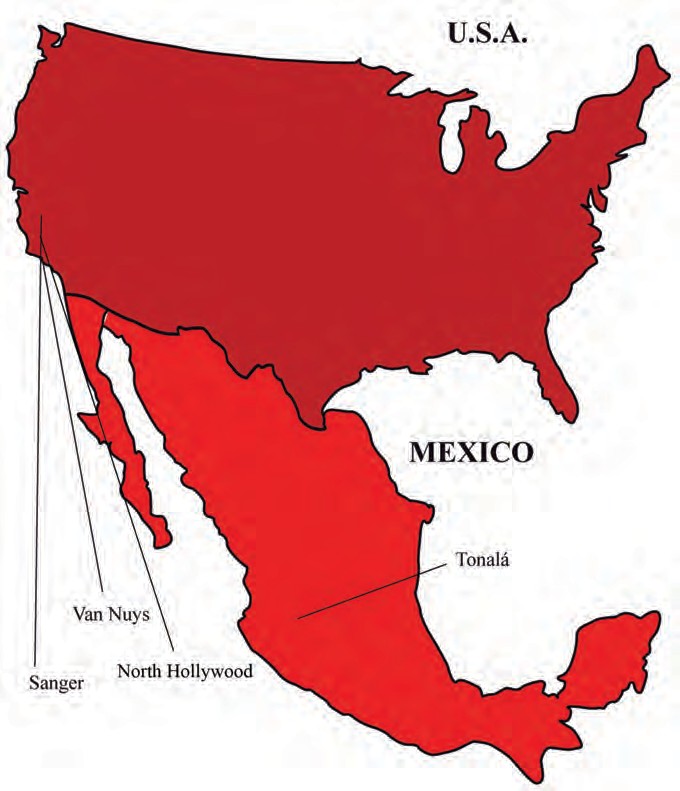 DelegAzIone nostra Signora di guadalupeIstituzione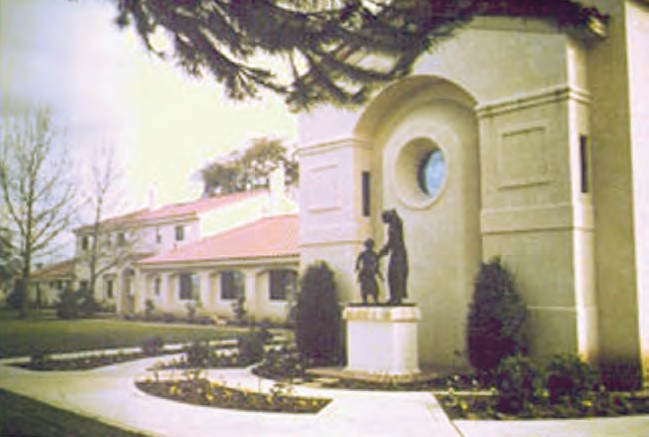 Con decreto del 23 dicembre 1988, il Superiore Generale, P. Pietro Cifu- ni, istituisce la Delegazione degli uSA.Nuova denominazione: 3 ottobre 2015.Sede della DelegazioneROGATIONIST FAThERS «uSA Delegation» 2688 S. Newmark Ave – P.O. box 37 SANGER, California 93657, uSATelefono: 001-559. 87 55 808Fax: 001-559. 87 51 281E-mail: delegazione.usa@rcj.orgDenominazione legale della Congregazionela Denominazione legale è «Congregation of Rogationists».267Riconoscimento giuridico della Congregazione in u.S.A.la Congregazione è stata riconosciuta e registrata come Persona Giuri- dica «Non-profit Organization» dallo Stato di California il 16.11.1978 ed è stata trascritta nei pubblici registri il 22 dicembre 1978, protocollo n. 902692.membri del Consiglio della DelegazioneInizio del mandato: 4 giugno 2019P. ANTONIO FIORENzA	– SuperioreP. DENNy AVIMOOTTIl	– Consigliere ed EconomoP. JAVIER FlORES	– Consigliere e SegretarioConsiglio della «non Profit organization»P. ANTONIO FIORENzA	– PresidenteDEVASSy PAINADATh	– EconomoCase che compongono la DelegazioneNorth hollywoodSangerTonalá - MessicoVan NuysReligiosiSacerdoti: n. 14 Religioso Studente: n. 1 Juniorato: n. 1opereAssistenza poveri: n. 3Centro Rogate: n. 1“Fr. Hannibal House” Sanger: n. 1 “Pan de Vida” North Hollywood: n. 1 Parrocchie: n. 3“S.E.R.V.” Van Nuys: n. 1Ufficio U.P.A.: n. 1268	SEDE DEllA DElEGAzIONEnoRth hollyWooDIndicazioni di domicilioIndirizzo:St. Jane Frances de Chantal Parish 13001 Victory blvdNORTh hOllywOOD, CA 91606 – uSATelefono: 001 - 818. 985 8600E-mail: sjfdechantal@yahoo.comIndirizzo della Scuola:St. Jane Frances de Chantal Catholic School 12950 hamlin St.NORTh hOllywOOD, CA 91606 – uSATelefono: 001 - 818. 766 1714Fax: 001 - 818. 766 5372Fondazione:  1° luglio 2015. l’affidamento della Parrocchia è av- venuto il 28 maggio 2015.Circoscrizione Ecclesiastica: Arcidiocesi: los Angeles.Circoscrizione civile: Città: los Angeles;Stato: California; Nazione: uSA.Comunità ReligiosaP. JuPETER QuINTO– Superiore, Collaboratore del Rogate Center, Vice ParrocoP. ANTONIO CARluCCI– Vice Superiore, Parroco, EconomoP. MARk RObIN DESTuRA– CollaboratoreP. SANTI SCIbIlIA*– Collaboratore, Vice Superiore ed Economo del Centro Rogate nella Comunità di St. ElisabethConserva l’appartenenza giuridica alla Provincia S. Annibale - ICS.269opere caratteristiche della CasaParrocchia «St. Jane Frances de Chantal». la Parrocchia ha2.400 famiglie registrate. I residenti nel territorio sono 158.823 (37% cattolici).la Scuola Cattolica di St. Jane Frances de Chantal ha n. 265 alun- ni dall’asilo al grado ottavo.Il programma catechetico e RCIA ha n. 300 alunni che si prepara- no per i Sacramenti.S.E.R.V. Center: attività assistenziale a favore dei poveri della zona.Personale dipendenteScuola Cattolica: n. 21Parrocchia: n. 8Giardiniere: n. 1Cucina: n. 1Guardaroba: n. 1Operatori volontari: n. 250 (circa)e) organo di comunicazione– bollettino parrocchiale settimanale.270NORTh hOllywOODSAngeRIndicazioni di domicilioIndirizzo:Rogationist Fathers2688 S. Newmark Ave – P.O. box 37 SANGER, California 93657 – uSATelefono: 001 - 559. 8755 808Fax: 001 - 559. 8751 281E-mail: st.mary@rcj.orgIndirizzo della Parrocchia:Rogationist FathersSaint Mary’s Catholic Church 828 «O» Street – P.O. box 335SANGER, California 93657 – uSATelefono: 001 - 559. 8752 025Fax: 001 - 559. 8752 618E-mail: stmarysanger@msn.comIndirizzo della «Fr. Hannibal House»:Fr. hannibal house Rogationist Fathers1501 14th Street – P.O. box 37 SANGER, California 93657 – uSATelefono: 001-559. 87 50 564mail: hannibalhouse@aol.comFondazione: 1° luglio 1978.Circoscrizione Ecclesiastica: Diocesi: Fresno;Decanato: Fresno rural.Circoscrizione civile: Città: Sanger; Provincia: Fresno;Stato: California.271b) Comunità ReligiosaP. DENNy AVIMOOTTIl– Superiore, Promotore vocazionale, Vice ParrocoP. GIOVANNI bRuNO– Vice Superiore, ParrocoP. DEVASSy  PAINADATh– Collaboratore in Parrocchia, Economoopere caratteristiche della Casa– Parrocchia «Saint Mary»: è stata affidata alla Congregazione il 1° luglio 1978. Consta di due Chiese nella città di Sanger CA ed una Missione nel villaggio di Del Rey CA. la chiesa, che sorge alla periferia occidentale di Sanger, è capace di accogliere circa 1000 persone.la chiesa «St. katherine» di Del Rey venne affidata alla Congre- gazione il 1° giugno 1994, quando i Missionari dello Spirito San- to – una Congregazione religiosa di origine messicana – lasciaro- no la diocesi di Fresno.Sanger e Del Rey hanno una popolazione di circa 39 mila abitanti, di cui quasi il 50% è cattolica. la maggioranza è di origine messi- cana.– Opera caritativa assistenziale «Fr. Hannibal House»: è stata isti- tuita il 13 giugno 1989 e riconosciuta dallo Stato della California come «Non profit Organization for Public benefit».È aperta cinque giorni alla settimana e accoglie quanti sono in dif- ficoltà economiche e aiuta specialmente con la elargizione di cibo e vestiario.Opera principalmente con le offerte dei fedeli e con gli introiti pro- venienti dal «Thrift Store» (negozio che vende articoli donati, usa- ti e non usati, a prezzi molto bassi).Casa di Formazione «Saint Joseph»: è luogo di prima accoglien- za di giovani che manifestano segni di vocazione alla vita religio- sa.Seminario: Quest’anno non ci sono seminaristi.Sede del Noviziato «San Luigi Gonzaga» della Delegazione. At- tualmente non ci sono Novizi.272SANGERPersonale dipendenteParrocchia e Casa:Segreteria parrocchiale: n. 1Manager: n. 1Coordinatori della catechesi: n. 1Assistenza domestica: n. 1lavori di manutenzione: n. 1Fr. Hannibal House:n. 4, aiutati da alcuni volontariorgano di comunicazione– bollettino parrocchiale settimanale.273tonAlÁ - messicoIndicazioni di domicilioIndirizzo:Padres Rogacionistas Rio de la Plata, 90 b los PocitosTONAlà, JAl – MEXICO 45403Telefono: 0052 - 33. 680 3311E-mail: guadalajara@rcj.orgFondazione: 9 giugno 2004.Circoscrizione Ecclesiastica: Arcidiocesi: Guadalajara.Circoscrizione civile: Città: Guadalajara; Stato: Jalisco;Nazione: Messico.Istituzione della Casa Religiosa: 9 giugno 2004 a GDl.Trasferimento nuova Sede: 7 maggio 2008. Erezione Canonica: 1° giugno 2008 a Tonalá.b) Comunità ReligiosaP. JAVIER F. FlORES– SuperioreP. MANESh ThOMAS PARACkEl– Vice Superiore, Economo, Promotore vocazionale, Responsabile adozioni a distanzaThOMAS kANNAMPuzhAPrefetto dei Seminaristi, ConsigliereFR. GAbRIEl MARTINEz MENDOzAStudente di TeologiaFR. EDuARDO RODRIGuEzJunioratoopere caratteristiche della CasaPromozione Vocazionale.Seminario: n. 6 seminaristi.Festival annuale dei bambini poveri con P. Annibale.Adozioni a distanza.274TONAlàPersonale dipendenteGiardiniere e custode: n. 1Cucina: n. 1Guardaroba: n. 1organo di comunicazione– Informativo: periodicità trimestrale (inglese e spagnolo).275vAn nuySIndicazioni di domicilioIndirizzo della Casa Religiosa e della Parrocchia:Rogationist Fathers St. Elisabeth Parish 6635 Tobias AveVAN NuyS, CA 91405 uSATelefono: 001 - 818. 78 20 184 - Comunità Religiosa001 - 818. 78 21 765 - Rogationist Publications001 - 818. 78 21 762 - Development Office001 - 818. 77 91 756 - Parrocchia001 - 818. 77 91 775 - S.E.R.V. CenterFax: 001 - 818. 78 21 794 - Comunità Religiosa001 - 818. 78 54 492  - ParrocchiaE-mail: st.elisabeth@rcj.orgFondazione: 17 settembre 1987.Dalla sede iniziale di burbank (CA), la comunità si è trasferita a North hills (CA) il 1° giugno 1989 e poi nella sede attuale di Van Nuys (CA) il 1° luglio 2001.Affidamento della Parrocchia a Van Nuys: 1° luglio 2001. Circoscrizione Ecclesiastica: Arcidiocesi: los Angeles. Circoscrizione civile: Città: los Angeles (zona Van Nuys);Stato: California, uSA.b) Comunità ReligiosaP. ANTONIO FIORENzA– Superiore, Direttore Rogate Center (che comprende “Saint Anthony Charity Center” e “Saint Hannibal Vocation Center”)P. VITO DI MARzIO– Vice Superiore, ParrocoP. ShINTO SEbASTIAN PANAChIkkATTu– Vice Parroco, EconomoP. RENATO PANlASIGuI– Promotore Vocazionale, Collaboratore del Centro Ro- gate, Responsabile Laicato Rogazionista, Consigliere276VAN NuySImpegni di ApostolatoI Religiosi sono impegnati nell’Apostolato del Centro Rogate, Se- greteria e Parrocchia, inclusa l’assistenza religiosa ad un Ospedale e nove Case per Anziani.opere caratteristiche della CasaParrocchia di Santa elisabeth (1° luglio 2001)La Parrocchia ha n. 3.586 famiglie registrate. I residenti nel terri- torio sono 112.000 (35% cattolici).La Scuola Cattolica di Santa Elisabeth ha n. 243 alunni dall’asilo al grado ottavo.Il Programma Catechetico e RCIA ha n. 406 alunni che si prepara- no per i Sacramenti.Il SERV Center svolge attività assistenziale a favore dei poveri del- la zona.Centro Rogate uSA (17 settembre 1987)«Vocations and Prayer»: rivista vocazionale trimestrale, inviata anche a tutti i Vescovi del Nord America e diffusa inoltre in varie nazioni di lingua inglese.Rogationist Publications: sussidi di preghiera vocazionale in in- glese e spagnolo.Segreteria Antoniana uSA (Development office) (5 agosto 1996)Personale dipendenteScuola Cattolica: n. 24Parrocchia: n. 17Segreteria uPA e Centro Rogate: n. 1Operatori Volontari: n. 100 (circa)277elenco dei Religiosidella Delegazione nostra Signora di guadalupeSacerdoti278RESIDENzAElenco generale dei Rogazionistial 31 dicembre 2019QUADRO DEI RELIGIOSI PER CATEGORIASACERDOTI:Provincia S. Annibale - ICS  . . . . . . . . . .  n.    66Provincia S. Antonio - ICN . . . . . . . . . . .  n.    62Provincia San Luca . . . . . . . . . . . . . . . . .  n.    59Provincia San Matteo . . . . . . . . . . . . . . . n. 94 Quasi Provincia San Tommaso . . . . . . . . n. 49 Quasi Provincia San Giuseppe . . . . . . . . n. 34 Deleg. Nostra Signora di Guadalupe  . . .  n.    13Esclaustrati  . . . . . . . . . . . . . . . . . . . . . . .n.   3 	Totale	n. 380DIACONI:Provincia S. Annibale - ICS  . . . . . . . . . .  n.      1Provincia S. Antonio - ICN . . . . . . . . . . .  n.      1Provincia San Matteo . . . . . . . . . . . . . . . .  n.    11Quasi Provincia San Tommaso . . . . . . . .n. 14 	Totale	n.  27FRATELLI:Provincia S. Annibale - ICS  . . . . . . . . . .  n.      5Provincia S. Antonio - ICN . . . . . . . . . . .  n.      5Provincia San Luca . . . . . . . . . . . . . . . . .  n.      1Provincia San Matteo  . . . . . . . . . . . . . . .  n.      5Delegazione NSDG . . . . . . . . . . . . . . . . .  n.      1Esclaustrati  . . . . . . . . . . . . . . . . . . . . . . .n.   1 	Totale	n.  18281RELIGIOSI STUDENTI DI TEOLOGIA:Provincia S. Annibale - ICS  . . . . . . . . . .  n.      3Provincia S. Antonio - ICN . . . . . . . . . . .  n.      5Provincia San Luca . . . . . . . . . . . . . . . . .  n.      7Provincia San Matteo . . . . . . . . . . . . . . . n. 35 Quasi Provincia San Tommaso . . . . . . . . n. 7 Quasi Provincia San Giuseppe . . . . . . . . n. 23 Deleg. Nostra Signora di Guadalupe  . . .  n.      1Totale	n. 81RELIGIOSI STUDENTI DI TIROCINIO PRATICO:Provincia S. Antonio - ICN . . . . . . . . . . .  n.      3Provincia San Luca . . . . . . . . . . . . . . . . .  n.      2Provincia San Matteo . . . . . . . . . . . . . . . n. 14 Quasi Provincia San Tommaso . . . . . . . . n. 4 Quasi Provincia San Giuseppe  . . . . . . . .  n.      8Totale	n. 31RELIGIOSI STUDENTI DI FILOSOFIA:Quasi Provincia San Tommaso . . . . . . . .  n.    22Totale	n. 228. NOVIZI:Provincia S. Annibale - ICS  . . . . . . . . . .  n.      1Provincia San Luca . . . . . . . . . . . . . . . . .  n.      2Provincia San Matteo . . . . . . . . . . . . . . . n. 12 Quasi Provincia San Tommaso . . . . . . . . n. 5 Quasi Provincia San Giuseppe  . . . . . . . .  n.    10Totale	n.   30Totale complessivo	n. 588282DATI STORICI PERSONALI PER CATEGORIASacerdotiLUOGO E DATA DI:N.O. COGNOME E NOME	NASCITA	INGRESSO	NOVIZIATO	PRIMA	PROFESSIONE	PRESBITERATOPROFESSIONE	PERPETUA1    ABBOUSh	Bakheda, Mosul	Assisi (PG)	Messina	Messina	Roma	Qaraqosh, Iraq	PSA-ICNJ. Manhal	20.09.1978	10.10.2002	08.09.2004	08.09.2005	08.09.2011	18.10.2013ABCEDE	Vinzons, Camarines N.	Manila	Manila	Manila	Manila	Manila	PSM herman	13.04.1965	22.05.1982	01.06.1984	01.06.1985	01.06.1991	08.06.1996ALBINO	Santa Rosa do Sul	Criciuma, SC	Bauru, SP	Criciuma, SC	Criciuma, SC	Santa Rosa do Sul	PSL José Alceu Santana	22.06.1962	01.03.1978	31.01.1983	29.01.1984	31.01.1991	22.05.1993ALBISINNI	S. Giorgio Lucano (MT)   Assisi (PG)	Messina	Messina	Grottaferrata (RM)   S.Giorgio Luc. (MT)	PSA-ICNPasquale	29.09.1973	06.11.1994	08.09.1996	08.09.1997	07.09.2003	23.04.2005ALCOVER	Toledo City, Cebu	Cebu	Silang	Manila	Manila	Toledo City, Cebu	PSM Tirso, Jr	09.08.1981	19.05.1998	01.06.2002	01.06.2003	01.06.2009	18.12.2010ALMEIDA (DE)	Alagadico, Sergipe	Bauru, SP	Curitiba, PR	Curitiba, PR	São Paulo, SP	Alagadiço, Sergipe  PSL Airton Conceição	20.08.1973	28.02.1989	30.01.1994	29.01.1995	03.12.2000	08.02.2003AMATO	Sicignano (SA)	Napoli	Zagarolo (RM)   Roma	Grottaferrata (RM)   Bivio Palomonte (SA) PSA-ICNLuigi	31.07.1951	03.10.1967	29.09.1969	29.09.1970	28.09.1976	01.09.1979ANASTASI	Messina	Messina	Zagarolo (RM)  Zagarolo (RM)  Grottaferrata (RM)   Messina	PSA-ICSOrazio	20.10.1957	05.10.1968	29.09.1973	29.09.1974	08.09.1983	28.06.1986ANDRIANI	Francavilla Fontana (BR)	Modugno (BA)   Messina	Messina	Grottaferrata	Oria (BR)	PSA-ICSFabrizio	07.08.1975	10.11.1993	08.09.1995	08.09.1996	07.09.2003	04.12.2004ANGUS	Lanao, Pilar, Cebu	Manila	Manila	Manila	Grottaferrata (RM)   Manila	PSM Ulyses	08.02.1956	11.09.1979	08.06.1982	01.06.1983	21.05.1988	09.09.199011  ARACKAPARAMBIL	Kottathara, India	Aimury	Meenangady	Mananthavady   Aluva	Kurumbala, India	STQP    Robin	17.09.1987	12.06.2005	02.06.2010	21.05.2011	12.05.2015	14.01.2016 	LUOGO E DATA DI:LUOGO E DATA DI:    Tony	18.07.1989	12.06.2005	03.06.2009	02.06.2010	21.05.2016	18.01.2018 	LUOGO E DATA DI:    Menard	17.03.1981	09.05.1998	01.06.2003	01.06.2004	01.06.2012	18.01.2014 	LUOGO E DATA DI:    Luciano	20.11.1976	03.02.1999	06.02.2007	31.01.2008	18.12.2011	04.05.2013 	LUOGO E DATA DI:    Adriano	09.12.1975	20.09.1986	08.09.1993	08.09.1994	08.09.2000	26.10.2002 	LUOGO E DATA DI:    Isidore	05.06.1965	15.10.1987	11.09.1988	08.09.1989	07.09.1995	03.01.1999 	LUOGO E DATA DI:    Samson	10.03.1984	11.06.2000	25.12.2006	01.01.2008	08.09.2012	22.04.2013 	LUOGO E DATA DI:    Antonio	20.03.1967	10.09.1979	07.09.1988	08.09.1989	08.09.1993	28.09.1996 	LUOGO E DATA DI:    Vito	31.05.1946	20.09.1957	28.09.1962	01.12.1963	08.12.1970	18.03.1974 	LUOGO E DATA DI:    Claudio	13.05.1975	15.09.1986	08.09.1994	08.09.1995	08.09.2001	26.04.2003 	LUOGO E DATA DI:    Ledio	14.01.1960	01.08.1981	31.01.1982	30.01.1983	21.10.1989	08.09.1990 	LUOGO E DATA DI:    Vineesh	20.05.1986	03.06.2001	03.07.2007	03.07.2008	29.05.2013	25.01.2014 	LUOGO E DATA DI:    Eugène	07.04.1980	01.09.2001	07.09.2005	07.09.2006	07.09.2011	27.05.2012 	LUOGO E DATA DI:    Giuseppe	05.02.1985	06.10.2004	07.09.2007	08.09.2008	08.09.2014	24.09.2016 	LUOGO E DATA DI:    Breynard	08.09.1977	20.05.1994	30.05.1998	01.06.1999	01.06.2005	17.06.2006 	LUOGO E DATA DI:    Sibin	13.07.1985	16.06.2002	03.07.2008	03.06.2009	21.05.2016	27.12.2016 	LUOGO E DATA DI:    RenatoArvin	28.03.1969	11.05.1985	01.06.1987	01.06.1988	01.06.1995	27.06.1998 	LUOGO E DATA DI:    Ranny	25.12.1982	13.05.1999	01.06.2003	01.06.2004	01.06.2011	12.01.2013 	LUOGO E DATA DI: 	Angelo	11.11.1954	04.10.1965	29.09.1970	29.09.1971	28.09.1978	30.08.1980 	LUOGO E DATA DI:    FranciscoGringo	17.11.1987	06.06.2004	31.05.2009	31.05.2010	01.06.2015	26.11.2016 	LUOGO E DATA DI:    Théogène	09.04.1983	04.01.2007	08.09.2010	08.09.2011	08.09.2016	18.02.2017 	LUOGO E DATA DI:    Rey	21.12.1979	19.05.1995	01.06.2000	01.06.2001	01.06.2008	09.10.2010 	LUOGO E DATA DI:    Dorival	11.09.1960	28.02.1976	31.01.1980	31.01.1981	31.01.1987	30.07.1988 	ELENCO GENERALE	Religiosi StudentiLUOGO E DATA DI:COGNOME E NOME	NASCITA	INGRESSO	NOVIZIATO	PRIMA	PROFESSIONEPROFESSIONE	PERPETUA 	BINhJoseph	15.10.1984	24.11.2015	31.5.2017	31.05.2018 	 	Manu	26.07.1996	10.06.2011	16.05.2015	17.05.2016 	 	JeloKim	23.01.1995	05.06.2011	31.05.2016	31.05.2017 	 	Gilbert	07.03.1991	01.10.2012	08.09.2016	08.09.2017 	FratelliELENCO GENERALE	Fratelli 	Eduardo	15.08.1973	01.06.2011	31.05.2013	31.05.2014 	INDICE DI ORDINAZIONE SACERDOTALEDeceduto il 29.01.2020.** Deceduto il 24.01.2020.331332333334335336337338339340INDICE DI PRIMA PROFESSIONE DEI FRATELLIDeceduto il 01.03.2020.** Deceduto il 13.02.2020.341ORDINAZIONI SACERDOTALI NEL 2019/2020PROVINCIA SAN LUCAP. Robson Russi Grapiglia	01.06.2019P. José Louis De Oliveira	22.07.2019PROVINCIA SAN MATTEOQUASI PROVINCIA SAN TOMMASOP. Chakiath Alex	05.01.2020P. Vadakkepurathan Rinu	06.01.2020QUASI PROVINCIA SAN GIUSEPPE342PROFESSIONI RELIGIOSE NEL 2019/2020PROVINCIA S. ANNIBALE (ICS)RinnovazioneCatanese Salvatore NicolaGiannone DomenicoRuggeri PietroRinnovazionePROVINCIA S. ANTONIO (ICN)Cadavid Cesar Augusto	6. hornìk MateĵČarnecký Peter	7. Nican Arango Ruben DarioChavarriaga Oscar Arley Martines 8. Ostrożański JakubGutierrez Alexander	9. Utima Barreto Rafaelhernandez Zambrano Elkin DavidProfessione PerpetuaPROVINCIA SAN LUCA1. Duarte Agustín Romero	2. Golán Rodrigo EzequielRinnovazioneAdalberto Marquez Izaias	4. Renan Pinheiro de OliveiraCesar Arango Cadavid	5. Marcelo Ferreira G. OliveiraDe Souza Janilton José	6. Silas de OliveiraPrima Professione *Fredy Orlando Vasquez Villalbawilson Luis BalbinoLa Professione dei voti è stata emessa il 02.02.2020.343PROVINCIA SAN MATTEOProfessione PerpetuaCayao Francis Ferruci	5. Phung Minh Dang JosephFloralde Chris Melvic	6. Rua Yoseph EmmanuelFrias Val Vincent	7. Tran Chinh Duc PaulNdawi Frederikus YoriusRinnovazioneAbebenir Lorie	21. Nguyen Dinh Thong JosephAfridus Agustinus	22. Nguyen hung Cuong JosephAlensolurin Philip	23. Nguyen huu Binh JosephArdiente Aian	24. Nguyen Minh Tai ThomasBalagtas Joseph Bryan	25. Nguyen Phuc Thien Francis XavierBolos Marc Louis Anjelo	26. Nguyen Tien Than JoachimBria Agustinus	27. Noquiao Queenan LouieCantarona Gilbert Ben	28. Paciente Arthur JamesChu Ngoc Kien Joseph	29. Phung Ngoc Si DominicColago Aldine	30. Presores John MartCruz Alvin Jasper	31. Rasonabe AndrewDela Cruz John	32. Reyes Jelo KimDoe Damianus	33. Salvador JeffreyDo Xuan Truong Peter	34. Sambile PauloEspanto Ryan Alvin	35. Tran Duy Nhan Peterhoang Tran Minh Chau Augustine   36. Truong Viet Thien PeterKennedy Sylvester Yohanes	37. Tugbo JeffrenMapacpac Paul John	38. Villahermosa LloydMercado Andre	39. wangge NikolausMotol Gabriel Jr.Prima ProfessioneCaraos Benny	4. Gagante ReneFernandez Roderick	5. Umangga Joseph JericFornelos Archie344QUASI PROVINCIA SAN TOMMASOProfessione PerpetuaArackalan Lijo	7. Mathekkal JomonChakkiath Simoj	8. Plakudiyil PradoshElamthuruthil Albin	9. Prabin R. S.Konnankudy Dinu	10. Thaikkottathil JomonKuzhippillynirappil Jain	11. Thoppil AlbinMachingal LibinRinnovazioneArackaparambil Rinoy	17. Mohan AjeeshAyyunnickal Joseph	18. Mohandas ShineChirayarukil Jijo	19. Moolan StephinChittupparamban Arun	20. Palatty AlosiusKavukatt Albin	21. Panthamackal ManuKettupurackal Amal	22. Perukunnel ShoneKolattukudy Abin	23. Poonachiyil PrajinKoonathan Josekuttun	24. Pozholiparambil SintoKumarakath Jinto	25. Pulparambil JintoKumbakappillil Amal	26. Rahul Nivas RajeshKundaparampath Steny	27. Thazhathuveettil JobinsMaliyekkal Amal	28. Thoombalan JibinMalpan Abin	29. Thoppil MidhunManalel Mathew	30. Thottathil DonMarakassery Sebin	31. Vaipukattil AkhilMelukkunnel AbinPrima ProfessioneAkhil Joby Elavathingal	2. Derin Devis Thulaparambil345QUASI PROVINCIA SAN GIUSEPPEProfessione PerpetuaErepe Yakounendji Giscard	4. Muhoza EmmanuelIrakiza Charles	5. Ngetchounzo Yannick DurellMabou Clovis Marius	6. Song Balog DanielRinnovazioneAbeng Guy Rostand	10. Mvogo Awana DenisBiada Mekofet Serges	11. Ndayambaje Pierre CelestinEnama David Ngondo	12. Ndi Ngong ThomasEssome Jean Marie Noël	13. Nihorimbere AudaceEteme Tsala hyacinthe	14. Tchatcouh Tongo AudryEwodo Mvogo Jean hervé	15. Tsafack Dongmo williamshakizimana Vedaste	16. Tsamenye Ndzie Eric JoelKubanabantu Malira Isaac	17. Vadmi Keda GilbertMunyanganizi EricPrima ProfessioneAnemena Manga Simeon Yves   5. Mbassinga Zacharie PatrickBiragi Bemgehya Benjamin	6. Niyonsenga ThacienEyinga Arnaud hyacinthe	7. Nsengumuremyi Jean DamasceneLevodo Noah Franck Daniel	8. wetie Meuyou Steve MeriméeDELEGAZIONE N.S. DI GUADALUPERinnovazioneRodriguez EduardoPrima ProfessioneMendoza Gabriel Martinez346NOVIZIPROVINCIA SAN LUCA*Gildásio Trindade Dutra	3. Letterio Ciraolo**Digno Silvero DuartePROVINCIA SAN MATTEOAlinojan Paolo	7. Ngo Van Luc PeterBañares Cyrone	8. Nguyen Du Nhien AugustineCantas Luis Manuel	9. Nguyen ho Thinh Peterho Van ha Joseph	10. Nguyen Quoc Trung Francis Xavierhoang Tam John Baptist	11. Rangga Fransiskus XaveriusLapiña Venus	12. Setu GervasiusQUASI PROVINCIA SAN TOMMASOTiljo Chollampuzha	4. Amal PerincheryNikhil Kallunkalthazhe	5. Albert ThayyilJibin PakathukunnelQUASI PROVINCIA SAN GIUSEPPEAnemena Manga Siméon Yves   6. Mbassi Nga Zacharie PatrickBiragi Benegehya Benjamin	7. Niyosenga ThacienEyinga Arnaud hyacinthe	8. Nsengumuremyi Jean DamascèneLevido Noah Franck Daniel	9. Soh Kevin QuindrickMballa Owona Joseph Longain  10. wetie Meuyou Stève MériméeLa data d’ingresso in Noviziato è il 02.02.2020.** Appartiene alla Provincia S. Annibale - ICS.347CONGREGATI DEFUNTI348349350351352353354355Casalnuovo Monterotaro (FG) Bari150.  P. Mario Germinario	31.01.1935	29.01.2020Santeramo (BA)	Messina 151.  Fr. Giuseppe Balice	06.09.1932	13.02.2020Minervino Murge (BT)  Roma152.  Fr. Arcangelo	24.02.1923	01.03.2020Casamassima	Bitetto (BA)	Messina356RUBRICA TELEFONICADELLE CASE DEI ROGAZIONISTIE DELLE FIGLIE DEL DIVINO ZELOEstero / ROGAZIONISTIRUBRIICA TELEFONICA	Italia/Estero – RogazionistiPrefisso nazionale dell’Italia per chi chiama da altre nazioni: 0039NOTA    1 - Chi chiama dallo stesso distretto deve fare sempre il prefisso distrettualeEs. da Bari a Roma Curia Generalizia 06 / 702 07 51;da Bauru a S. Paolo Provincia 011 / 361 94 352.* previa telefonataprima del numero per quello che riguarda l’Italia. Invece per altre nazioni chichiama fa soltanto il numero dell’utente.Es. da Grottaferrata in Curia Generalizia 06 / 702 07 51;da S. Paolo Studentato a S. Paolo Provincia 361 94 352.2 - Chi chiama dalla stessa nazione a un distretto diverso dal suo, deve fare il prefisso distrettuale prima del numero.3 - Chi chiama da un’altra nazione deve fare prima il prefisso della nazione da chia- mare, poi quello distrettuale (con lo zero per l’Italia, senza per altre nazioni) e quindi il numero dell’utente.Es. da Manila a Roma Curia Generalizia 0039 / 6 / 702 07 51;da Cebu a S. Paolo Provincia 0055 / 11 / 361 94 352;da Roma a Tarragona 0034 / 977 / 23 16 81.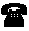 RUBRIICA TELEFONICA	Estero – RogazionistiRUBRIICA TELEFONICA	Italia – Figlie del Divino ZeloRUBRIICA TELEFONICA	Estero – Figlie del Divino Zelo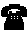 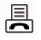 INDICESTRUTTURA CENTRALESede  . . . . . . . . . . . . . . . . . . . . . . . . . . . . . . . . . . . . . . . . . . . . . . . . . .	7Roma – Curia Generalizia  . . . . . . . . . . . . . . . . . . . . . . . . . . . . . . . . .	9Segretariati Generali 	13Organismi Centrali 	14Missionarie Rogazioniste 	15UAR – Unione delle Associazioni Rogazioniste 	18Indirizzi Laicato Rogazionista Associato 	19PROVINCIA S. ANNIBALE - ICSIstituzione – Sede 	23Bari 	26Grottaferrata 	29Matera 	30Messina – Casa Madre 	32Messina – «Villa S. Maria» 	35Messina – Istituto «Cristo Re» 	37Modugno «Madonna della Grotta» 	42Napoli 	44Napoli / Quartieri Spagnoli 	46Oria 	48Palermo 	50Roma – Studentato 	53Shënkoll (Albania) 	55Trani 	57Elenco dei Religiosi della Provincia S. Annibale - ICS 	61PROVINCIA S. ANTONIO - ICNIstituzione – Sede 	65Presenze missionarie (Amberg, Prešov, westcliff) 	67Assisi – Parrocchia S. Maria delle Grazie e S. Tecla - Palazzo 	70Assisi – Casa per Ferie - Via Petrosa 	71Cracovia (Polonia) 	73Desenzano del Garda 	75Ferrara  . . . . . . . . . . . . . . . . . . . . . . . . . . . . . . . . . . . . . . . . . . . . . . . .	79Firenze  . . . . . . . . . . . . . . . . . . . . . . . . . . . . . . . . . . . . . . . . . . . . . . . .	80Lisbona (Portogallo) . . . . . . . . . . . . . . . . . . . . . . . . . . . . . . . . . . . . . .	82Manizales (Colombia)  . . . . . . . . . . . . . . . . . . . . . . . . . . . . . . . . . . . .	83Morlupo – Casa per Ferie . . . . . . . . . . . . . . . . . . . . . . . . . . . . . . . . . .	85Morlupo – Noviziato  . . . . . . . . . . . . . . . . . . . . . . . . . . . . . . . . . . . . .	86Padova  . . . . . . . . . . . . . . . . . . . . . . . . . . . . . . . . . . . . . . . . . . . . . . . .	87Qaraqosh (Iraq) . . . . . . . . . . . . . . . . . . . . . . . . . . . . . . . . . . . . . . . . . .	90Roma – Antoniano e Centro Vocazionale Rogate  . . . . . . . . . . . . . . .	92 Roma – Massimina . . . . . . . . . . . . . . . . . . . . . . . . . . . . . . . . . . . . . . .	96Roma – Parrocchia «Santi Antonio e Annibale Maria» in P.zza Asti	97Roma – Parrocchia «S. Antonio da Padova» in Circ.ne Appia  . . . . .	99San Cesareo	101Tarragona (Spagna)	103Trezzano sul Naviglio	105Varsavia (Polonia)	107Elenco dei Religiosi della Provincia S. Antonio - ICN	109PROVINCIA SAN LUCAIstituzione – Sede	113Bauru – Seminário Rogacionista João XXIII	117Brasília – Seminário Rogacionista São Miguel Arcanjo	120Campana	123Córdoba	125Criciúma – Seminário Rogacionista Pio XII	126Cuango	129Curitiba – Seminário Rogacionista João Paulo II	130Gravataí – Seminário Rogacionista Santo Aníbal	132Passos – Seminário Rogacionista João Paulo I	134Presidente Jânio Quadros – Seminário Rogacionista São João Batista	136Queimadas – Seminário Rogacionista Santo Antônio	138San Lorenzo – Seminário Rogacionista Róga	139São Paulo – «Centro Rogate do Brasil»	141São Paulo – Paróquia Nossa Senhora das Graças - Morro Doce	143São Paulo – Instituto Rogacionista Santo Aníbal - Sede da Província	144Tucumán	147Vitorino Freire	149Elenco dei Religiosi della Provincia San Luca	151PROVINCIA SAN MATTEOELENCO ALFABETICO DELLE CASE1  Aimury – Spirituality Center	216Aluva – Rogationist Academy	224Aluva – Seat Quasi Province, Rogate Charity Center	218Aluva – Studentato	221Amberg (Germania) . . . . . . . . . . . . . . . . . . . . . . . . . . . . . . . . . . . .	67Assisi – Parrocchia S. Maria delle Grazie e S. Tecla - Palazzo . . .	70Assisi – Casa per Ferie - Via Petrosa . . . . . . . . . . . . . . . . . . . . . . .	71Attappady – Stazione Missionaria	226Bari  . . . . . . . . . . . . . . . . . . . . . . . . . . . . . . . . . . . . . . . . . . . . . . . .	26Bangui	159Barjols	242Bauru – Seminário Rogacionista João XXIII	117Brasília – Seminário Rogacionista São Miguel Arcanjo	120Butamwa - Stazione Missionaria	243Campana	123Cebu City	160Córdoba	125Cracovia (Polonia) . . . . . . . . . . . . . . . . . . . . . . . . . . . . . . . . . . . . .	73Criciúma – Seminário Rogacionista Pio XII	126Cuango	129Curitiba – Seminário Rogacionista João Paulo II	130Cyangugu	245Desenzano del Garda . . . . . . . . . . . . . . . . . . . . . . . . . . . . . . . . . . .	75Ebebda (Cameroun)	247Edéa (Cameroun)	249Ferrara  . . . . . . . . . . . . . . . . . . . . . . . . . . . . . . . . . . . . . . . . . . . . . .	79Firenze . . . . . . . . . . . . . . . . . . . . . . . . . . . . . . . . . . . . . . . . . . . . . .	80Gravataí – Seminário Rogacionista Santo Aníbal	132Grottaferrata - Casa di Preghiera . . . . . . . . . . . . . . . . . . . . . . . . . .	29hewadiwela	227Kabgayi	251Kigali – Noviziato	253Kitiwum - Kumbo – Stazione Missionaria	255Labo, Camarines Norte	163Lisbona . . . . . . . . . . . . . . . . . . . . . . . . . . . . . . . . . . . . . . . . . . . . . .	82Mananthavady – Seminario	22937  Matera  . . . . . . . . . . . . . . . . . . . . . . . . . . . . . . . . . . . . . . . . . . . . . .	30Antoniana Grafiche srl – 00067 Morlupo (Roma) – tel. e fax 06.9071440 - 06.9071394Associazione «Figlie di Maria»29.11.1887Maria leonardiPia unione «zelatrici del Rogate»08.12.1900Maria MontagninoAssociazione «Paggetti Antoniani»03.06.1928Davide RuggeriComitato Feste Antoniane13.06.1946Giuseppe Sciontiunione Exallievi Rogazionisti08.12.1960Giovanni landoAssociazione Amici di P. Marrazzo05.05.2008Giuseppina GazzaraAssociazione di volontariato23.01.2012Elena Donato34luCAREllI Mario MAGAzzù Antonio MAGISTRO VitoMAGRO Mario MAlDERA Sabino MARINEllI Michele MARINO Claudio MERO Vincenzo MOGAVERO Nicola MONTRONE Antonio NAlIN Giorgio NObIlE Massimiliano PACIEllO AntonioMODuGNOMESSINA, Casa Madre NAPOlIMESSINA, Casa Madre TRANIMESSINA, Villa S. Maria MESSINA, Ist. Cristo Re bARIFIRENzE TRANIShëNkOll PAlERMO MATERAmariolucarelli@rcj.org amagazzu@rcj.org vmagistro@rcj.org mmagro@rcj.org sabino@rcj.org marinelli@rcj.org claudio@rcj.org vmero@rcj.org nicolamogavero@rcj.org amontrone@rcj.org gnalin@rcj.org massimiliano@rcj.org tonio@rcj.orgPAPPAlETTERA GiuseppeExtra domumgpappalettera@rcj.orgPAPPAlETTERA  MarcoNAPOlImpappalettera@rcj.orgPASCuCCI AmedeoMESSINA, Casa Madreapascucci@rcj.orgPERRONE AlessandrobARIaperrone@rcj.orgPIERRI AntonioROMA, Antonianoa.pierri@rcj.orgPIzzuTO ClaudioMESSINA, Ist. Cristo Recpizzuto@rcj.orgPOlIzzI AlessandroMATERApolizzi@rcj.orgPuTIGNANO VitoORIAvputignano@rcj.orgREINO SalvatoreShëNkOllsreino@rcj.orgRIzzOlO NicolòROMA, Curia Generalizianrizzolo@rcj.orgROSSETTI DarioShëNkOlldrossetti@rcj.orgSARDONE AngelobARIan.sardone@rcj.orgSCAlIA lucioMATERAlscalia@rcj.orgSCIbIlIA SantiNORTh hOllywOODsanti@rcj.orgSICIlIANO FortunatoROMA, Curia Generaliziafsiciliano@rcj.orgSTEFANEllI GiovanniNAPOlIgstefanelli@rcj.orgTRuSCEllO AlessandroShëNkOlltruscello@rcj.orgVASTA AntonioROMA, Studentatoavasta@rcj.org65VICARI AntoninoPAlERMOvicarianto@rcj.orgReligiosi Studenti1	CATANESE Salvatore Nicola GIANNONE DomenicoROMA, Studentato ROMA, Studentatoscatanese@rcj.org dgiannone@rcj.org3	RuGGERI PietroROMA, Studentatopruggeri@rcj.org39MAGNO VitoROMA, Antonianovmagno@rcj.orgMAGODI GiuseppeDESENzANOmagodi@rcj.orgMAlASIG FlorenceMANIzAlESfmalasig@rcj.orgMARANò PasqualeROMA, Piazza Astipmarano@rcj.orgMENEGOllI MarioDESENzANOmmenegolli@rcj.orgMIlAk wadislawCRACOVIAwmilak@rcj.orgMOSkAl DariuszPADOVAdarekmoskal@rcj.orgMuSCIllO VitoMORluPOvmuscillo@rcj.orgNASSER zuhirTREzzANOzuhir@rcj.orgNOwAk MichałTREzzANOmnovak@rcj.orgPEGORARO TizianoFERRARAtpegoraro@rcj.orgPIGNATEllI RiccardoROMA, Curia Generaliziariccardo@rcj.orgPINATO SilvanoROMA, Studentatospinato@rcj.orgPOblADOR AlexwESTClIFF, Englandapoblador@rcj.orgRITORTO AntonioPADOVAaritorto@rcj.orgROSSINI Giacomo AlbertoDESENzANOgrossini@rcj.orgSACCO RaffaelePADOVAsacco@rcj.orgSANAVIO GiovanniDESENzANOgsanavio@rcj.orgSANAVIO MatteoROMA, Curia Generaliziamatteo@rcj.orgSAPIENzA leonardoROMA, Parr. Piazza Astilsapienza@rcj.orgSPAGNOlO FrancescoPADOVAfrancesco@rcj.orgSPAllONE RenatoMORluPOrspallone@rcj.orgyAkO JalalQARAQOShjyako@rcj.org62zAMPERINI AgostinoROMA, Curia Generaliziaazamperini@rcj.orgDiacono1	SOlTES ErikPRESOVesoltes@rcj.orgReligiosi Studenti1	CADAVID Cesar AugustoSÃO PAulOcesar@rcj.org1Al wAkIl basimQARAQOShbalwakil@rcj.org2AlESSI FabrizioDESENzANOfalessi@rcj.org3bAlICE Giuseppe*ROMA, Curia Generaliziagbalice@rcj.org4NETTIS MicheleDESENzANOmnettis@rcj.org5NICAN Ruben Dario ArangoMANIzAlESruben@rcj.orgReligiosi Studenti1   bAlbINO wilson luís*DE OlIVEIRA Renan PinheiroSÃO PAulO, Morro Doce SÃO PAulO, Centro Rogatelbalbino@rcj.org renan@rcj.orgDE OlIVEIRA SilasSÃO PAulO, Centro Rogatesilas@rcj.orgDE SOuzA Janilton JoséSAN lORENzO, Paraguayniltinho@rcj.org1 AyyuNNICkAl MelbinAluVA, Studentatoamelbin@rcj.orgChIRAyARukIl JijoAluVA, Studentatojchirayarukil@rcj.orgChITTuPPARAMbAN ArunAluVA, Studentatoachittupparamban@rcj.org4 ElAVAThINGAl AkhilAluVA, Studentatoeakhil@rcj.org1AVIMOOTTIl Denny JosephSANGERdavimoottil@rcj.orgbRuNO GiovanniSANGERgbruno@rcj.orgCARluCCI AntonioNORTh hOllywOODacarlucci@rcj.orgDESTuRA Mark RobinNORTh hOllywOODmrdestura@rcj.orgDI MARzIO Vito lorenzoVAN NuySdmv@rcj.orgFIORENzA AntonioVAN NuySafiorenza@rcj.orgFlORES JavierTONAlà, Messicojavierfrank@rcj.orgkANNAMPuzhA M. ThomasTONAlà, Mexicotkannampuzha@rcj.orgPAINADATh DevassySANGERdevassy@rcj.orgPANAChIkkATTu Shinto Sebas.VAN NuySshinto@rcj.orgPANlASIGuI RenatoVAN NuySrpanlasigui@rcj.orgPARACkEl Manesh ThomasTONAlà, Messicomparackel@rcj.org13 QuINTO Jupeter13 QuINTO JupeterNORTh hOllywOODpquinto@rcj.orgReligiosi Studenti1  MENDOzA Gabriel MartinezTONAlà, Messicommartinez@rcj.orgFratelli1  RODRIGuEz EduardoTONAlà, Messicoerodriguez@rcj.orgesclaustrati1  MANIO Edwin TorresExtra domumemanio@rcj.org12  ARAKKALJoseph PauloseKundoor, India 30.06.1980Aluva 08.07.1998Silang 09.11.2004Silang 09.08.2005Aluva 01.06.2010Kundoor, India 22.01.2011STQPARCAÑOJosephQuezon City 01.05.1971Manila 03.05.1988Cebu 01.06.1992Cebu 01.06.1993Manila 01.06.1999Manila 03.02.2001PSMARREZAJose Roque B.Surigao del Sur 16.08.1991Manila 01.07.2007Silang 31.05.2012Silang 31.05.2013Parañaque 01.06.2018Manila 23.11.2019PSMAURELLANAViktor EmmanuelLucena, Quezon 15.01.1978Manila 14.05.1995Silang 01.06.1999Manila 01.06.2000Manila 01.06.2006Lucena, Quezon 01.12.2007PSMAVIMOOTTILDenny JosephAluva, India 26.01.1980Aluva 06.10.1995Silang 08.06.2001Manila 01.06.2002Aluva 01.06.2007Chelavu, India 08.01.2009DNSGAYANGMA BALTISBertrandLable, Cameroun 26.02.1986Edea 01.10.2008Kigali 08.09.2012Kigali 08.09.2013Ngoya 08.09.2017Ngoya, Cameroun 30.06.2018QPSGBAJDAMarcinCracovia, Polonia 04.10.1983Varsavia 10.10.2002Messina 08.09.2004Messina 08.09.2005Roma 08.09.2010Cracovia 01.10.2011PSA-ICNBALAGUERCarloIrosin, Sorsogon 13.07.1985Manila 19.05.2002Silang 31.05.2006Silang 31.05.2007Manila 01.06.2012Parañaque 20.12.2014PSMBALEBA BALEBADieudonnéEdéa, Cameroun 03.07.1987Edéa 02.10.2005Cyangugu 08.09.2009Kigali 08.09.2010Ngoya 26.01.2015Mbanga-Moulong 05.09.2015QPSGBALQUINNoelMalibay, Pasay City 15.12.1977Manila 15.05.1995Silang 01.06.2000Manila 01.06.2001Manila 01.06.2007Manila 21.08.2010PSMBANAGACyriaqueOmbessa, Cameroun 07.09.1986Edéa 01.10.2009Kigali 08.09.2013Kigali 08.09.2014Ngoya 08.09.2018Yaoundé 13.07.2019QPSG23  BANDEIRAMario AlvesPassos, MG 08.07.1960Passos, MG 01.02.1980Bauru, SP 31.01.1981Bauru, SP 31.01.1982São Paulo, SP 31.01.1988Passos, MG 01.07.1989PSLN.O.COGNOME E NOMENASCITAINGRESSONOVIZIATOPRIMA PROFESSIONEPROFESSIONE PERPETUAPRESBITERATO24BANGOYAras-CagwaitCebuSilangSilangParañaqueParañaquePSMJessel08.02.198613.06.200431.05.200831.05.200901.06.201426.11.2016BARENZANOSalandra (MT)Oria (BR)FirenzeFirenzeGrottaferrata (RM)RomaPSLGennaro Mario01.01.194613.10.195728.09.196229.09.196327.09.197018.03.1974BARThOLOGuaxupé, MGBauru, SPCuritiba, PRCuritiba, PRSão Paulo, SPS. José D.PSLDanilo Silva31.08.197727.11.200219.12.200531.01.200723.01.201130.06.2012BELARMINOLianga, Surigao del SurCebuManilaSilangMina, IloiloLianga, Surigao del SurPSMGiulio30.11.198104.06.200031.05.200431.05.200501.06.201109.12.2012BELGICASalingogon, Minalabac C.ManilaSilangSilangParañaqueManilaPSMJobert16.09.198606.06.200431.05.200831.05.200901.06.201720.10.2018BELLENSalingogon, MinalabacParañaqueSilangSilangParañaqueManilaPSMJorem05.01.198815.05.200531.05.201031.05.201101.06.201525.11.2017BERTAPELLETavo di Vigodarzere (PD)PadovaFirenzePadovaGrottaferrata (RM)RomaPSA-ICNPaolo15.05.196401.10.197613.09.198119.09.198208.09.199023.04.1994BETTONITravagliato (BS)Desenzano (BS)Zagarolo (RM)RomaGrottaferrata (RM)Pievedizio (BS)PSMCesare14.07.195322.09.196429.09.196929.09.197029.09.197921.06.1980BIÑEGASLagangilang, AbraManilaSilangManilaManilaLagangilang, AbraPSMGerald20.01.197814.05.199501.06.200001.06.200101.06.200831.10.2009BINICerlongo (MN)Desenzano (BS)Trani (BT)Trani (BT)Desenzano (BS)Desenzano (BS)PSA-ICNSergio08.12.194023.09.195129.09.195630.09.195727.09.196307.08.1966BIRINDwAKabare, RDCCyanguguCyanguguCyanguguKigaliCyanguguQPSGKajibwami Francois17.07.197830.09.200308.09.200707.09.200808.09.201311.05.201435BLAYILKaduthuruthy, IndiaAimuryMeenangadyMananthavadyAluvaChempu, IndiaSTQPN.O.COGNOME E NOMENASCITAINGRESSONOVIZIATOPRIMA PROFESSIONEPROFESSIONE PERPETUAPRESBITERATO36BOLLINOAndria (BT)Oria (BR)Trani (BT)Trani (BT)RomaRomaPSA-ICSNicola04.02.193404.09.194629.09.195130.09.195219.03.195817.07.1960BONGARRÀMistretta (ME)MessinaZagarolo (RM)Zagarolo (RM)Grottaferrata (RM)MessinaPSA-ICNMario22.04.195027.09.196228.09.196829.09.196929.09.197529.06.1978BONTEMPOTortorici (ME)MessinaTrani (BT)Trani (BT)Trani (BT)MessinaPSA-ICSSantino01.10.192628.10.193729.09.194229.09.194429.09.195126.08.1956BORILEMonselice (PD)PadovaZagarolo (RM)Zagarolo (RM)Grottaferrata (RM)Monselice (PD)PSA-ICNEros23.12.195528.09.196529.09.197129.09.197229.09.197919.09.1981BOVENocera Inf. (SA)NapoliZagarolo (RM)Zagarolo (RM)Morlupo (RM)Morlupo (RM)PSA-ICSGiuseppe17.02.194302.10.197129.09.197229.09.197307.12.197722.09.1979BRUNONapoliGrottaferrata (RM)Grottaferrata (RM)GrottaferrataGrottaferrata (RM)NapoliPSA-ICSFrancesco S.11.05.196608.10.198607.09.198808.09.198908.09.199207.10.1995BRUNOS. Demetrio (AQ)NapoliZagarolo (RM)Zagarolo (RM)Camarillo (USA)S. Demetrio (AQ)DNSGGiovanni26.07.194928.09.196028.09.196529.09.196611.05.197329.06.1974BUCChERISortino (SR)MessinaZagarolo (RM)RomaGrottaferrata (RM)Sortino (SR)PSA-ICNVincenzo15.04.195330.09.196429.09.196929.09.197028.09.197615.12.1979BUhURUKichanga, RDCCyanguguCyanguguCyanguguMessinaBukavuQPSGLouis30.06.196207.01.199008.09.199008.09.199108.09.199719.11.2000BUONANNOSant’Antimo (NA)NapoliZagarolo (RM)Zagarolo (RM)Grottaferrata (RM)Sant’Antimo (NA)PSA-ICNMario Rosario04.02.195029.09.196128.09.196629.09.196729.09.197326.06.1976CABBIAPadovaPadovaZagarolo (RM)Zagarolo (RM)Grottaferrata (RM)Camponogara (VE)PSA-ICNLuciano24.11.195525.09.196629.09.197129.09.197224.02.198122.05.198247CADELIÑABangui, Ilocos NorteManilaSilangManilaManilaIlocos NortePSMN.O.  COGNOME E NOMELUOGO E DATA DI:NASCITA	INGRESSONOVIZIATOPRIMA PROFESSIONEPROFESSIONE PERPETUAPRESBITERATOPRESBITERATO48 CAGBABANUARgDapitan City, Zamboanga del Norte	Cebu 08.05.1985	08.06.2002Silang 31.05.2006Silang 31.05.2007Parañaque 01.06.2013Zamboanga del Sur 20.09.2014PSMCAJIGALOrvilleQuezon City	Manila22.03.1977	19.05.1993Silang 30.05.1997Manila 01.06.1998Manila 01.06.2004Vigan City, Ilocos Norte 21.01.2006PSMCALABRESENicolaBarletta (BT)	Oria (BR)25.04.1938	04.10.1950S. Demetrio (AQ) 17.11.1957Firenze 30.09.1958Padova 27.09.1964Trani (BT) 25.06.1967PSA-ICSCALÒAdamoOria (BR)	Oria (BR)08.04.1948	03.10.1959Firenze 28.09.1964Roma 29.09.1965Grottaferrata (RM) 29.09.1973Vaticano 29.06.1975PSA-ICNCAMARACarlos André da SilvaTres Rios, RS	Bauru, SP21.03.1972	10.04.2003Curitiba, PR 06.02.2007Curitiba, PR 31.01.2008São Paulo, SP 18.12.2011Tres Rios, RS 03.11.2012PSLCAÑETEherbieToledo City, Cebu	Cebu 15.04.1973	07.06.1992Silang 30.05.1997Manila 01.06.1998Manila 01.06.2004Toledo City (Cebu) 10.12.2005PSA-ICNCAPERIÑARicardoPerez, Quezon	Manila06.05.1951	28.05.2002Silang 01.06.2003Manila 01.06.2004Manila 01.06.2009Quezon City 14.07.2012PSMCAPIZZICarmeloS. Teodoro (ME)	Messina 27.04.1947	27.10.1957Firenze 28.09.1962Firenze 29.09.1963Grottaferrata (RM) 28.09.1969Messina 02.08.1973PSA-ICNCARDOSOMarcos LourençoRio Negro, PR	Gravataí, RS29.01.1976	04.02.1994Curitiba, PR 01.02.1997Curitiba, PR 01.02.1998São Paulo, SP 19.11.2005Curitiba, PR 09.12.2006PSLCARLUCCIAntonioVilla Castelli (BR)	Oria (BR) 07.05.1952	03.10.1963Zagarolo (RM) 28.09.1968Zagarolo (RM) 29.09.1969Grottaferrata (RM) 28.09.1976Villa Castelli (BR) 13.08.1978DNSGCARRILhODárcio AlvesAracatú, BA	Passos, MG26.05.1976	19.12.2004Curitiba, PR 19.12.2005Curitiba, PR 31.01.2007São Paulo, SP 18.12.2011Maetinga, BA 15.12.2012PSL59   CASABERDEJorge B.Saguise, Bohol	Cebu20.10.1990	01.06.2007Silang 31.05.2012Silang 31.05.2013Parañaque 01.06.2017Manila 23.11.2019PSMN.O.  COGNOME E NOMELUOGO E DATA DI:NASCITA	INGRESSONOVIZIATOPRIMA PROFESSIONEPROFESSIONE PERPETUAPRESBITERATO60   CASTRO LUIZCaetanoCórrego Fundo, MG	Passos,  MG 26.06.1975	05.02.1990Curitiba, PR 03.02.1996Curitiba, PR 02.02.1997São Paulo, SP 31.01.2004Córrego Fundo, MG	PSL 30.04.2005CATALANOSalvatorePalermo	Zagarolo (RM)02.11.1966	20.09.1980Morlupo (RM) 12.09.1983Grottaferrata 03.11.1984Grottaferrata (RM) 07.09.1991Montevago (AG)	PSA-ICS18.02.1995CECCAGiovanniSanteramo (BA)	Oria (BR) 18.11.1937	21.09.1950Trani (BT) 29.09.1955Trani (BT) 30.09.1956Firenze 29.09.1961Trani (BT)	PSA-ICN04.07.1965CENAKingBantayan, Cebu	Cebu16.02.1980	18.05.1997Silang 06.08.2001Manila 01.06.2002Manila 01.06.2009Cebu	PSM05.11.2011ChAPARRO  CABRALRodrigo BenjaminLambaré, Paraguay   San Lorenzo 31.05.1984	18.02.2007Brasilia (DF) 07.02.2013Brasilia (DF) 31.01.2014Tucuman 13.11.2016San Lorenzo	PSL 22.07.2017ChAKIAThAlexMala, India	Aimury28.04.1992	11.06.2007Meenangady 21.05.2011Mananthavady 21.05.2012Aluva 16.05.2018Moozhikulam, India STQP 05.01.2020ChIAPPERINIGioacchinoTerlizzi (BA)	Trani (BT)10.04.1951	07.10.1962Zagarolo (RM) 29.09.1967Roma 29.09.1968Grottaferrata (RM) 28.09.1976Terlizzi (BA)	PSA-ICN09.09.1978ChIRULLIAntonioCeglie Mess. (BR)	Oria (BR) 04.08.1931	21.11.1944Trani (BT) 29.09.1948Trani (BT) 30.09.1949Assisi (PG) 29.09.1955Trani (BT)	PSA-ICN13.07.1958ChOVANECVlastimilBardejov, Slovacchia	Morlupo  (RM) 23.07.1981	15.10.2000Messina 07.09.2001Messina 08.09.2002Roma 08.09.2008Raslavice, Slovacchia   PSA-ICN25.09.2010CIFUNIPietroPisticci (MT)	Oria (BR)03.01.1932	12.01.1944Trani (BT) 29.09.1948Trani (BT) 30.09.1949Assisi (PG) 29.09.1954Oria (BR)	PSA-ICS06.07.1957CIPOLLINAGioacchinoCanicattì (AG)	Messina16.01.1960	08.09.1974Zagarolo (RM) 29.09.1976Messina 29.09.1977Grottaferrata (RM) 08.09.1984Palermo	PSA-ICS14.10.198971  CIUTTIGiuseppeCesenà di C. (TE)	Subiaco (RM) 10.10.1949	29.09.1965Zagarolo (RM) 27.09.1967Roma 29.09.1968Grottaferrata (RM) 29.09.1975Cesenà di C. (TE)	PSA-ICN13.08.1977N.O.  COGNOME E NOMELUOGO E DATA DI:NASCITA	INGRESSONOVIZIATOPRIMA PROFESSIONEPROFESSIONE PERPETUAPRESBITERATOPRESBITERATO72  CIZAMitima JulesBukavu, RDC	Nyanza16.08.1982	04.01.2007Kigali 08.09.2010Kigali 08.09.2011Ngoja 08/09/2015Bukavu 04.08.2016QPSGCLARINDOVilcineiLauro Muller, SC	Criciuma, SC 11.04.1958	04.03.1971Bauru, SP 31.01.1978Criciuma, SC 31.01.1979Bauru, SP 27.01.1985Joinville, SC 20.12.1986PSLCLEMENTEAlexNueva Ecija	Manila09.05.1977	20.05.1994Silang 30.05.1998Manila 01.06.1999Manila 01.06.2006Parañaque City 02.06.2007PSMCOANRaulinoBraço do Norte, SC	Criciuma,  SC 21.08.1953	14.02.1965Bauru, SP 27.02.1970Bauru, SP 28.02.1971São Paulo, SP 28.02.1978Braço do Norte, SC 30.06.1979PSLCODATOÉdson RobertoBauru, SP	Bauru, SP02.10.1962	11.02.1979Bauru, SP 31.01.1984Bauru, SP 31.01.1985São Paulo, SP 31.01.1992Bauru, SP 11.10.1992PSLCONSONZanderBasak S. Nicolas, Cebu  Cebu 24.11.1987	13.06.2004Silang 31.05.2008Silang 31.05.2009Parañaque 01.06.2016Manila 25.11.2017PSMCORRARONicolaEpiscopia (PZ)	Oria (BR)19.08.1938	14.09.1952S. Demetrio (AQ) 17.11.1957Firenze 30.09.1958Padova 27.09.1964Oria (BR) 28.06.1967PSA-ICNCORTELLINONicolaTrani (BT)	Trani (BT)30.11.1965	13.10.1975Morlupo (RM) 12.09.1983Trani (BT) 19.03.1985Roma 17.03.1991Roma 04.11.2014PSA-ICSCRUZwilfredoOrani, Bataan	Manila16.01.1962	26.05.1979Manila 07.06.1981Manila 08.06.1982Grottaferrata (RM) 01.06.1986Manila 01.09.1991QPSGCURCIVito DomenicoCastellaneta (TA)	Oria (BR) 23.02.1942	12.09.1953Firenze 29.09.1958Firenze 30.09.1959Oria (BR) 27.09.1964Oria (BR) 27.07.1969PSLD’ANGELOBiagioFardella (PZ)	Oria (BR)05.12.1936	18.08.1951Trani (BT) 29.09.1954Trani (BT) 30.09.1956Firenze 29.09.1961Milano 12.06.2004PSA-ICN83   D’ANGELOVincenzoGraniti (ME)	Messina06.08.1974	15.09.1985Messina 08.09.1993Messina 08.09.1994Grottaferrata (RM) 08.09.2000Graniti (ME) 07.12.2002PSA-ICSN.O.  COGNOME E NOMELUOGO E DATA DI:NASCITA	INGRESSONOVIZIATOPRIMA PROFESSIONEPROFESSIONE PERPETUAPRESBITERATOPRESBITERATO84  DA CUNhAPedro BauerSombrio, SC	Criciuma, SC15.04.1947	15.02.1965Bauru, SP 19.03.1969Bauru, SP 19.03.1970São Paulo, SP 19.03.1976Criciuma, SC 10.12.1977PSLDABRESCIADomenicoBarletta (BT)	Oria (BR)17.09.1937	18.10.1951Trani (BT) 29.09.1956Trani (BT) 30.09.1957Desenzano (BS) 27.09.1963Trani (BT) 31.07.1966PSA-ICSDACALDACALEdgarAsturias, Cebu	Cebu20.02.1980	16.05.1997Silang 01.06.2001Manila 01.06.2002Maumere 07.02.2009Cebu 10.12.2011PSMDAMMAYAntonioBaggao, Cagayan	Manila 16.03.1971	03.05.1988Cebu 01.06.1992Cebu 01.06.1993Manila 01.06.1999Baggao, Cagayan 10.11.2001PSMDANKOŠtefanKošice, Slovacchia	Firenze 31.01.1965	08.10.2008Messina 07.09.2009Roma 08.09.2010Roma 07.09.2013Košice, Slovacchia 18.06.1994PSA-ICNDA SILVACélio LeiteSão Miguel (RN)	Bauru (SP) 09.05.1975	09.02.2008Brasilia (DF) 05.02.2012Brasilia (DF) 31.01.2013São Paulo 22.01.2017São Miguel (RN) 13.01.2018PSLDE BONISebastianoMestrino (PD)	Padova17.04.1966	01.10.1977Morlupo (RM) 12.09.1983Roma 15.09.1984Grottaferrata (RM) 08.09.1990Frascati (RM) 07.05.1994PSA-ICNDE COSTAValmirAraranguá, SC	Criciuma, SC 04.01.1974	28.02.1990Curitiba, PR 29.01.1995Curitiba, PR 28.01.1996São Paulo, SP 01.06.2003Maracajà, SC 01.05.2004PSLDE GOESLuis Alberto MendesSão Paulo, SP	Curitiba, PR24.03.1965	02.10.1983Bauru, SP 31.01.1985Bauru, SP 31.01.1986São Paulo, SP 31.01.1992Vila Ipojuca, SP 05.12.1992PSLDE JESUS PEREIRAAntonio RaimundoItajupe, B.A.	Passos, MG29.01.1961	04.02.1984Bauru, SP 31.01.1985Bauru, SP 31.01.1986São Paulo, SP 31.01.1992Itabuna, B.A. 06.02.1993PSLDE OLIVEIRAJosé LuísParaiba do Sul	Bauru26.08.1966	06.02.2011Brasilia (DF) 31.01.2014Brasilia (DF) 31.01.2015São Paulo, SP 24.11.2018Três Rios, RJ 22.07.2019PSL95  DE OLIVEIRARogério AntonioCarmo do R. Claro, MG	Passos,    MG 02.10.1977	25.01.1996Curitiba, PR 31.01.2003Curitiba, PR 01.02.2004São Paulo, SP 27.01.2008Carmo do R. Claro, MG 10.10.2009PSLN.O.  COGNOME E NOMELUOGO E DATA DI:NASCITA	INGRESSONOVIZIATOPRIMA PROFESSIONEPROFESSIONE PERPETUAPRESBITERATOPRESBITERATO96   DE SILVAMiguel Jr.Padre Garcia, Batangas	Manila 12.09.1963	20.05.1980Manila 12.06.1982Manila 01.06.1983Manila 01.06.1990Padre Garcia, Batangas 27.09.1997PSMDE VITOAntonioMartano (LE)	Oria (BR)08.10.1942	29.01.1957Firenze 29.09.1961Firenze 29.09.1962Grottaferrata (RM) 29.09.1967Martano (LE) 18.07.1971PSA-ICNDE VITOGiuseppeToritto (BA)	Oria (BR)15.09.1936	06.10.1949Trani (BT) 29.09.1954Trani (BT) 30.09.1956Firenze 29.09.1961Trani (BT) 01.08.1964PSA-ICSDESAMPARADORuelBantayan, Cebu	Cebu13.12.1978	28.05.1995Silang 01.06.2000Manila 01.06.2001Manila 01.06.2008Bantayan, Cebu 22.08.2009PSMDESCARTINJuliusBantayan, Cebu	Cebu02.03.1975	29.05.1994Silang 01.06.1999Manila 01.06.2000Manila 01.06.2006Bantayan, Cebu 06.10.2007PSMDESTROJuarez AlbinoCriciuma, SC	Curitiba, PR09.04.1967	03.03.1986Bauru, SP 29.01.1989Criciuma, SC 27.01.1990Criciuma, SC 28.01.1995Criciuma, SC 24.08.1996PSLDESTURAMarkPrieto Diaz	Sorsogon27.06.1984	20.05.2001Manila 01.06.2005Silang 06.09.2009Manila 8.09.2015North hollywood 24.11.2019DNSGDI BITONTOLuigi PaoloBarletta (BT)	Oria (BR)21.06.1938	04.11.1950Trani (BT) 29.09.1956Trani (BT) 30.09.1957Desenzano (BS) 27.09.1963Trani (BT) 31.07.1966PSA-ICNDI MARZIOVito LorenzoMatera	Oria (BR)14.06.1949	30.08.1962Zagarolo (RM) 28.09.1965Zagarolo (RM) 29.09.1966Grottaferrata (RM) 29.09.1974Vaticano 29.06.1975DNSGDI TUOROAntonioCercola (NA)	Napoli21.08.1953	29.09.1963Zagarolo (RM) 29.09.1969Roma 29.09.1970Grottaferrata (RM) 28.09.1976Cercola (NA) 21.07.1979PSA-ICNDIAFERIACarloCorato (BA)	Firenze30.07.1954	27.09.1965Zagarolo (RM) 29.09.1970Zagarolo (RM) 29.09.1971Grottaferrata (RM) 29.09.1978Corato (BA) 20.09.1980PSA-ICS107 DIAZMarcelino IISurigão del Sud	Manila 22.11.1968	12.05.1985Silang 01.06.1987Manila 01.06.1988Roma 01.06.1993Zarraga, Iloilo 22.11.1997PSMN.O.  COGNOME E NOMELUOGO E DATA DI:NASCITA	INGRESSONOVIZIATOPRIMA PROFESSIONEPROFESSIONE PERPETUAPRESBITERATO108 DIFONZOErasmo VitoSanteramo (BA)	Oria (BR) 17.04.1941	09.10.1954Firenze 29.09.1959Firenze 30.09.1960Napoli 27.09.1965Trani (BT)	PSA-ICN27.07.1969DONIZETTIMateus de J. AlbinoPoços de Caldas (MG) Passos 20.03.1987	31.07.2005Brasilia (DF) 07.02.2013Brasilia (DF) 31.01.2014São Paulo 22.01.2017Poços de Caldas (MG) PSL 09.12.2017DO PRADOSergio GonçalvesAlpinopolis, MG	Passos 09.08.1974	13.08.2006Curitiba 06.02.2011Curitiba 31.01.2012São Paulo 31.01.2015Carmo do Rio Claro (MG) PSL 30.04.2016DOS REISJosé BeneditoAlpinopolis, MG	Passos, MG 31.10.1964	02.02.1983Bauru, SP 31.01.1986Bauru, SP 31.01.1987Bauru, SP 06.09.1994Alpinopolis, MG	PSL 05.01.1997DOURwEBernardDouala, Cameroun	Edéa 18.02.1986	01.10.2006Kigali 08.09.2010Kigali 08.09.2011Ngoya 08/09/2015Douala , Cameroun  QPSG 17.09.2016DULAElmerJaro, Leyte	Cebu10.02.1976	06.06.1993Silang 30.05.1998Manila 01.06.1999Sideia 06.11.2006Jaro, Leyte	PSM 01.08.2009DUMDUMVincent ViktorBalamban, Cebu	Cebu01.05.1975	05.09.1996Silang 08.06.2001Manila 01.06.2002Cebu 01.06.2008Cebu	PSM29.10.2011DUQUEFerico NicolasVintar, Ilocos Norte	Manila 09.09.1972	15.05.1989Cebu 01.06.1993Cebu 01.06.1994Manila 01.06.2000Vintar, Ilocos Norte	PSM 22.06.2002EDASSERYVibinEdakkunnu, Kerala	Aimury 25.05.1985	16.06.2002Silang 25.12.2006Silang 01.01.2008Aluva 08.09.2012Edakkunnu, India	STQP 13.04.2013EDAThIPARAMBANJibiKoratty, India	Aimury31.07.1988	12.06.2005Meenangadi 02.06.2010Mananthavady 30.07.2011Aluva 12.05.2015Valoor, India	STQP 28.12.2015EGIZIOGiuseppeNapoli	Napoli26.08.1957	02.10.1969Zagarolo (RM) 29.09.1973Zagarolo (RM) 29.09.1974Grottaferrata (RM) 08.09.1982Brusciano (NA)	PSA-ICN04.05.1985119 ELIASJosé AmadoNova Resende, MG	Bauru, SP 13.06.1975	11.03.2001Curitiba, PR 09.02.2005Curitiba, PR 31.01.2006São Paulo (SP) 18.12.2011Nova Resende (MG) PSL 08.02.2014N.O.  COGNOME E NOMELUOGO E DATA DI:NASCITA	INGRESSONOVIZIATOPRIMA PROFESSIONEPROFESSIONE PERPETUAPRESBITERATOPRESBITERATO120 EPIFANIGiovanniSan Marzano (TA)	Oria (BR) 02.04.1971	15.09.1982Grottaferrata (RM) 07.09.1990Grottaferrata (RM) 08.09.1991Grottaferrata (RM) 07.09.1996San Marzano (TA) 25.09.1999PSA-ICSESCAÑOFrancis PaulBugasong, Filippine  Manila 07.07.1977	20.05.1994Silang 30.05.1998Manila 01.06.1999Manila 01.06.2005Leon, Iloilo 05.08.2006PSMEVOE BIDIMEPierreDuala, Cameroun	Edea 11.01.1989	01.10.2008Kigali 08.09.2012Kigali 08.09.2013Ngoya 08.09.2017Ngoya 30.06.2018QPSGEZPELETAJosé MariaQuezon City	Manila30.04.1966	20.05.1982Manila 01.06.1984Manila 01.06.1985Manila 01.06.1992Manila 15.02.1997PSMFABRISAugusto AntonioVillafranca P. (PD)	Padova 10.03.1944	05.10.1954Firenze 29.09.1959Firenze 30.09.1960Desenzano (BS) 29.09.1965Villafranca P. (PD) 31.08.1969PSA-ICSFERNANDEZEduardoManila	Manila24.02.1973	14.05.1990Cebu 01.06.1994Cebu 01.06.1995Manila 01.06.2001Manila 23.11.2002PSMFILIPPONEMarioPetralìa Sott. (PA)	Messina 06.08.1950	30.09.1963Zagarolo (RM) 28.09.1967Roma 29.09.1968Grottaferrata (RM) 29.09.1975Grottaferrata (RM) 01.07.1978PSA-ICNFIORENZAAntonioS. Severino L. (PZ)	Trani (BT) 17.11.1951	30.09.1963Zagarolo (RM) 28.09.1968Zagarolo (RM) 29.09.1969Grottaferrata (RM) 29.09.1975S. Severino L. (PZ) 12.08.1978DNSGFISCELLAAntoninoCaltagirone (CT)	Messina 21.11.1979	30.11.2004Messina 07.09.2007Messina 08.09.2008Roma 08.09.2014Roma 24.09.2016PSA-ICSFLORESAlfonsoManila	Manila26.10.1965	22.05.1982Manila 01.06.1984Manila 01.06.1985Manila 01.06.1992Manila 16.12.1995PSMFLORESJavierZinaparo Mich., Messico   Sanger 09.10.1975	17.04.1995Sanger 22.09.1998Sanger 22.08.1999Sanger 23.04.2006Zinaparo Mich., Messico 10.11.2007DNSG131 FODJOU wAMBAPaulin ClovisBaham, Cameroun	Edéa 14.02.1988	01.10.2009Kigali 08.09.2013Kigali 08.09.2014Ngoya 08.09.2018Yaoundé 13.07.2019QPSGN.O.  COGNOME E NOMELUOGO E DATA DI:NASCITA	INGRESSONOVIZIATOPRIMA PROFESSIONEPROFESSIONE PERPETUAPRESBITERATOPRESBITERATO132 FOGLIATAMatteoCastrezzato (BS)	Desenzano (BS) 30.08.1951	23.09.1962Zagarolo (RM) 28.09.1967Roma 29.09.1968São Paulo 13.03.1976Castrezzato (BS) 09.07.1978PSA-ICNFONTANELLACiroGiugliano (NA)	Napoli02.04.1952	29.09.1964Zagarolo (RM) 29.09.1969Roma 29.09.1970Grottaferrata (RM) 29.09.1977Giugliano (NA) 15.07.1979PSA-ICSFORMENTONPaoloMaserà (PD)	Padova26.03.1955	21.09.1965Zagarolo (RM) 29.09.1971Zagarolo (RM) 29.09.1972Grottaferrata (RM) 29.09.1979Maserà (PD) 05.09.1981PSA-ICNFROGOSANiptaleRoxas, Or. Mindoro	Manila 27.09.1956	09.06.1979Manila 07.06.1981Manila 08.06.1982Manila 01.06.1986Manila 01.09.1991PSMFULGENCIOAlvinCebu, Filippine	Manila25.02.1968	05.06.1986Silang 01.06.1988Manila 01.06.1989Manila 02.06.1997Cebu, Filippine 09.04.1999PSMFURTADOGeraldo TadeuDivisa Nova, MG	Passos, MG 10.11.1967	19.02.1989Bauru, SP 27.01.1991São Paulo, SP 31.01.1992São Paulo, SP 25.01.1998Divisa Nova, MG 07.12.1999PSLGACAYANUlrichCebu, Filippine	Manila24.03.1969	17.05.1987Silang 01.06.1989Manila 01.06.1990Manila 02.06.1997Cebu, Filippine 05.12.1998PSMGALIOTOPaoloSiracusa	Messina13.05.1974	15.09.1985Messina 08.09.1993Messina 08.09.1994Grottaferrata (RM) 08.09.2000Sortino (SR) 20.09.2003PSA-ICSGALLUCCIMarioCasalnuovo M. (FG) Oria (BR)15.10.1937	20.09.1951Trani (BT)29.09.1956Trani (BT)30.09.1957Padova19.03.1964Trani (BT)31.07.1966PSA-ICSGAMAYAGiovanni B.San Pascual, Ubay, Bohol 15.02.1988	01.06.2005Cebu 31.05.2010Silang 31.05.2011Silang 01.06.2017Parañaque 20.10.2018PSMGASTAJose PintorAgbanga, Asturias	Cebu 19.03.1989	01.06.2005Silang 31.05.2010Silang 31.05.2011Parañaque 01.06.2016Manila 25.11.2017PSM143 GATERAJean BoscoMiko, Rusizi, Rwanda	Nyanza 19.05.1982	06.01.2008Kigali 08.09.2011Kigali 08.09.2012Ngoya 08.09.2016Kigali 16.09.2017QPSGN.O.  COGNOME E NOMENASCITAINGRESSONOVIZIATOPRIMA PROFESSIONEPROFESSIONE PERPETUAPRESBITERATO144 GEBREhIwETAsmara, EritreaNapoliMessinaMessinaMessinaMateraPSA-ICSAnde25.10.198512.09.199908.09.200408.09.200508.09.201120.09.2014GERMINARIOSanteramo (BA)Oria (BR)Trani (BT)Trani (BT)Oria (BR)RomaPSA-ICSMario31.01.193513.11.194929.09.195230.09.195326.09.195809.07.1961GIMENEZ FINESFulgenio JyegrosCordoba (Arg.)Bauru, SPSão Paulo, SPSão Paulo, SPCampana (Arg.)PSLRufino29.07.196123.12.198902.03.199003.04.199116.12.199322.10.1994GIORGIOCassano M. (BA)Oria (BR)Trani (BT)Trani (BT)Desenzano (BS)Oria (BR)PSA-ICNVito29.05.193917.09.195129.09.195629.09.195727.09.196328.07.1966GOLEZCabatuan, IloiloManilaCebuCebuManilaManilaQPSGPhilip24.05.197103.05.198801.06.199101.06.199201.06.199903.02.2001GOMESJacinto M., SCCriciuma, SCBauru, SPBauru, SPSão Paulo, SPJacinto M., SCPSLwilson Lopes08.01.196728.02.198331.01.198531.01.198631.01.199321.05.1994GRAPIGLIAPlanalto, RSCriciuma, SCCuritiba, PRCuritiba, PRSão Paulo, SPToquaruçu do Sul, RSPSLMaike Leo25.12.198527.02.200206.02.200831.01.200926.01.201315.02.2014GRAPIGLIAPlanalto (RS)Criciuma (SC)Brasilia (DF)Brasilia (DF)CuritibaToquaruçu do Sul, RSPSLRussi Robson30.01.198901.01.200607.02.201331.01.201404.11.201801.06.2019GRAZIOSINapoliNapoliMessinaMessinaGrottaferrata (RM)NapoliPSA-ICSRosario28.09.197716.09.198808.09.199608.09.199707.09.200307.10.2006GRECOCopertino (LE)Oria (BR)MessinaMessinaGrottaferrata (RM)Copertino (LE)PSA-ICSBrizio Giovanni06.10.197421.09.198608.09.199308.09.199408.09.200005.10.2002GRECOAragona (AG)NapoliTrani (BT)Trani (BT)RomaMessinaPSA-ICSSalvatore04.12.193426.11.194929.09.195330.09.195419.03.196010.08.1963155 GRIGORIOPorto Real do Colegio, ALBrasilia (DF)Curitiba (PR)Curitiba (PR)São Paulo (SP)Porto Real (AL)PSLN.O.  COGNOME E NOMENASCITAINGRESSONOVIZIATOPRIMA PROFESSIONEPROFESSIONE PERPETUAPRESBITERATO156 GUALBERTUSDetung, MaumereMaumereSilang, CaviteManilaMaumereMaumerePSMhenrikus13.07.198424.08.200406.09.200905.09.201008.09.201416.04.2016GUARINOOria (BR)Oria (BR)FirenzeFirenzeGrottaferrata (RM)Oria (BR)PSLGiovanni25.02.194604.10.195728.09.196229.09.196328.09.196904.08.1973GUMAGAYLautungan, ZamboangaCebuSilangSilangManilaCebuPSMRonie03.03.198304.06.200031.05.200531.05.200601.06.201226.10.2013GUMANGANSta. Maria, Ilocos SurManilaSilangManilaManilaIlocos SurPSMArlene27.08.197917.05.199601.06.200001.06.200101.06.201026.11.2011GUZMANBamban, TarlacManilaCebuCebuManilaSilangPSMCarlos04.10.197314.05.199001.06.199401.06.199501.06.200216.05.2004hABIMANANdora (Butare)NyanzaNyanzaCyanguguRomaButare, RwandaQPSGFrançois14.02.197323.09.199708.09.200108.09.200208.09.200630.09.2007hARINDINTwARIBweyeye, RwandaNyanzaKigaliKigaliNgoyaCyanguguQPSGJean De Dieu15.03.198404.01.200708.09.201008.09.201108.09.201518.02.2017hEREDIADalaguete, CebuCebuSilangManilaManilaCebuPSMAlfonso23.01.197729.05.199401.06.199901.06.200001.06.200601.09.2007hOANGNghe an Province, VietnamDalatSilangSilangVietnamManilaPSMVan Dong Peter09.02.197209.09.200731.05.201131.05.201201.06.201620.10.2018hOANGBa Ria, VietnamDalatSilangSilangParañaqueManilaPSMXuan huong Joseph01.08.197915.09.200631.05.201031.05.201101.06.201420.10.2018hUMEŇANSKYPreŝov (Slovac.)PadovaGrottaferrata (RM)MessinaGrottaferrata (RM)Ovciˇe (Slovac.)QPSGJozef23.09.196303.08.198907.09.199108.09.199207.09.199619.09.1998167 INGUSCIOCopertino (LE)Oria (BR)MessinaMessinaGrottaferrata (RM)Copertino (LE)PSA-ICSN.O.  COGNOME E NOMENASCITAINGRESSONOVIZIATOPRIMA PROFESSIONEPROFESSIONE PERPETUAPRESBITERATO168 JAGURINLibon, AlbayManilaSilangManilaManilaLibon, AlbayPSMJeffrey26.03.198016.05.199701.06.200201.06.200301.06.200928.08.2010JANICKISzczecin, PoloniaVarsaviaMessinaMessinaRomaSzczecin PoloniaPSA-ICNDawid Franciszek29.01.198329.04.200208.09.200408.09.200508.09.201001.05.2012JIMENEZAsturias, CebuSilang, CaviteSilang, CaviteSilang, CaviteParañaqueParañaquePSMRyan T.01.05.198620.05.200331.05.200731.05.200801.06.201324.10.2015KABERARugano, RwandaNyanzaNyanzaCyanguguRomaButare, RwandaQPSGElisée03.11.197419.08.199808.09.200108.09.200208.09.200630.09.2007KALARÍCKALKalpetta, IndiaAimuryMeenangadyMananthavadyAluvaVilambukandamSTQPLijo15.01.199012.06.200503.06.200902.06.201021.05.201603.01.2018KALAYAThINAMKUZhYEdoor, IndiaAimuryMeenangadyMananthavadyAluvaEdoorSTQPJinto02.03.198612.06.200503.06.200902.06.201021.05.201629.12.2017KALLOOKKARANAngamaly, IndiaAluvaSilangManilaAluvaDevagiriSTQPSaji Varghese22.12.198108.07.199701.06.200301.06.200401.06.200903.01.2010KANIYAMPARAMBILMararikulam, IndiaAimuryMeenangadyCheriyamkollyAluvaMararikulam, IndiaSTQPRomal05.03.198112.06.200502.06.201021.05.201112.05.201530.12.2015KANNAMPUZhAChampannoor,  IndiaAimuryAluvaAluvaAluvaChampannoor, IndiaSTQPAneesh24.05.198608.06.200303.07.200703.07.200824.05.201306.01.2014KANNAMPUZhAAngamaly, IndiaAluvaSilangSilangAluvaChampannoor, IndiaSTQPThomas25.05.198412.06.199922.08.200508.09.200601.06.201102.01.2012KAPPIKUZhYEdoor, IndiaAluvaCebuCebuAluvaEdoor - KannurSTQPSaji Varghese08.02.197508.06.199201.06.199501.06.199601.06.200204.01.2006179 KARAMUKAKikayi, RwandaMugombwaMugombwaCyanguguGrottaferrata (RM)Nyanza, RwandaQPSGN.O.  COGNOME E NOMENASCITAINGRESSONOVIZIATOPRIMA PROFESSIONEPROFESSIONE PERPETUAPRESBITERATO180 KARINDARusizi, RwandaCyanguguCyanguguCyanguguKigaliCyanguguQPSGJean Viateur27.06.198330.09.200308.09.200707.09.200808.09.201311.05.2014KARUKAPALLILVellad, IndiaAimuryMeenangadyMananthavadyAluvaMavunchalSTQPDileep01.07.198608.06.200303.06.200902.06.201021.05.201431.12.2014KAVUNGALChaippankuzhy, IndiaAluvaAluvaCebuCebuAluvaSTQPJoby19.11.197412.06.199001.06.199301.06.199401.06.200029.12.2003KAVUNKALKottuvally, IndiaAluvaCebuCebuAluvaAluvaSTQPShibu08.01.197310.01.199001.06.199301.06.199401.06.200028.12.2004KIDhER A.Baghdad, IraqAssisiMessinaMessinaRomaVaticanoPSA-ICNFiras12.03.197726.11.200408.09.200608.09.200708.09.201417.04.2016KIMChonnam, South KoreaGrottaferrata (RM)Grottaferrata (RM)Grottaferrata (RM)Grottaferrata (RM)Chonnam, South KoreaPSMho Yeoul Daniel21.01.196209.01.198807.09.199008.09.199107.09.199430.08.1997KNUTPrešov, SlovacchiaAssisiMessinaMessinaCracoviaŠarišské-Dravce, SlovacchiaPSA-ICNPavol21.11.197314.10.200308.09.200508.09.200608.09.201209.11.2013KOLLAMKUDYKaipattoor, KeralaAluvaSilangManilaAluvaKaladdy, IndiaSTQPAlbert Chacku02.07.197911.06.199401.06.200001.06.200101.06.200621.04.2007KOM NOUMBISSIENkongsanba, Cam.EdéaCyanguguKigaliNgoyaMbanga-MoulongQPSGGabriel Ghislain26.02.198002.10.200508.09.200908.09.201007.09.201405.09.2015KOONAThANManjapra, KeralaAluvaSilangManilaAluvaSebipuram, KeralaSTQPShaju05.04.197812.06.199301.06.199901.06.200001.06.200527.12.2006KOORANMANELIKUDYAngamaly, IndiaAluvaSilangSilangAluvaKokkunnuSTQPVimal08.10.198411.06.200625.12.200601.01.200829.05.201303.01.2015191 KOYIPURAThAnakkampoil, KeralaAluvaSilangSilangAluvaThiruvambady,  IndiaSTQPN.O.  COGNOME E NOMENASCITAINGRESSONOVIZIATOPRIMA PROFESSIONEPROFESSIONE PERPETUAPRESBITERATO192 KULAPURAThChundakkara, IndiaAimuryMeenangadyMananthavadyAluvaChundakkara, IndiaSTQPManu19.02.198912.06.200503.06.200902.06.201021.05.201604.01.2018LA MARCACanicattì (AG)MessinaTrani (BT)Trani (BT)RomaRomaPSA-ICSLuigi30.11.193210.10.194629.09.195130.09.195219.03.195809.07.1961LA ROSAS. Lucia del M. (ME)MessinaTrani (BT)Trani (BT)Oria (BR)RomaPSA-ICSSebastiano16.03.193520.10.194729.09.195230.09.195326.09.195809.07.1961LADDAGAGravina di P. (BA)Oria (BR)FirenzeFirenzeMessinaMateraPSA-ICSAngelo24.08.194301.10.195928.09.196029.09.196127.09.196624.07.1971LANNOCCARàcale (LE)Oria (BR)San Demetrio (AQ)FirenzePadovaOria (BR)PSA-ICSAntonio24.04.194029.09.195117.11.195730.09.195827.09.196428.06.1967LATINAManilaManilaSilangSilangParañaqueParañaquePSMTommy11.03.196514.05.200431.05.200631.05.200701.06.201320.12.2014LATINAFloridia (SR)MessinaFirenzeFirenzeGrottaferrata (RM)VaticanoPSA-ICSVincenzo16.07.194704.10.195828.09.196329.09.196429.09.197329.06.1975LAURONCebuCebuSilangSilangParañaqueManilaPSMJonrey Tiro20.03.198801.01.200531.05.201031.05.201101.06.201625.11.2017LAVARRACastellaneta (TA)Oria (BR)Trani (BT)Trani (BT)Desenzano (BS)Oria (BR)PSLFederico25.01.194025.09.195129.09.195630.09.195727.09.196328.07.1966LAZZARIBresciaDesenzano (BS)Zagarolo (RM)Zagarolo (RM)Camarillo (USA)BresciaPSA-ICNLuigi31.12.194827.09.195928.09.196520.11.196611.05.197315.06.1974LEITãO DE SOUSAAltamira do Maranhão, MAPres. J. Quadros, BACuritiba, PRCuritiba, PRSão Paulo, SPAltamira do Maranhão, MAPSLReinaldo30.07.198309.03.200306.02.200731.01.200818.12.201102.02.2013203 LEUCIGuagnano (LE)Oria (BR)Grottaferrata (RM)Grottaferrata (RM)Grottaferrata (RM)Guagnano (LE)PSA-ICSN.O.  COGNOME E NOMENASCITAINGRESSONOVIZIATOPRIMA PROFESSIONEPROFESSIONE PERPETUAPRESBITERATO204 LIPARISan Teodoro (ME)MessinaFirenzeRomaGrottaferrata (RM)VaticanoSTQPVito Antonino20.10.194824.09.195928.09.196429.09.196529.09.197329.06.1975LIPEMLogbikoy, CamerounEdéaCyanguguCyanguguNgoyaEdéaQPSGEtienne06.06.197501.09.200408.09.200808.09.200927.06.201431.01.2015LO RUSSOAcerenza (PZ)Trani (BT)Zagarolo (RM)Zagarolo (RM)Grottaferrata (RM)Acerenza (PZ)PSA-ICNGaetano21.07.195901.10.197029.09.197529.09.197608.09.198401.08.1987LUCARELLIColobraro (MT)Oria (BR)FirenzeFirenzeOria (BR)MateraPSA-ICSMario17.01.194130.08.195429.09.195930.09.196027.09.196525.07.1969LUCASLaoag CityManilaSilangManilaManilaLaoag CityPSMJohn Joffer24.11.196811.05.198501.06.198801.06.198901.06.199523.05.1998LUMETTAPartinico (PA)PalermoZagarolo (RM)Zagarolo (RM)Grottaferrata (RM)Partinico (PA)PSLVincenzo21.07.195701.10.196929.09.197429.09.197508.09.198226.04.1986MADAThETTUUruppumkutty, IndiaAimuryMeenangadyMananthavadyAluvaUruppumkutty, IndiaSTQPChristy18.08.198712.06.200503.06.200902.06.201021.05.201628.12.2017MAGAZZÙVillafranca (ME)MessinaTrani (BT)Trani (BT)Trani (BT)Assisi (PG)PSA-ICSAntonio02.01.192129.09.193529.09.194029.09.194230.09.194708.07.1951MAGBUOSariaya, QuezonManilaSilangManilaManilaSariaya, QuezonPSMherbert23.01.198118.05.199708.06.200101.06.200201.06.200804.09.2010MAGEZARukomo, RwandaNyanzaKigaliKigaliNgoyaNyinawimana, RwandaQPSGCélestin30.08.198105.01.201008.09.201308.09.201408.09.201811.08.2019MAGISTROCesarò (ME)MessinaZagarolo (RM)Zagarolo (RM)Grottaferrata (RM)ComoPSA-ICSVito25.06.195401.10.196529.09.197129.09.197229.09.197827.06.1981215 MAGNOS. Vito dei N. (BR)Oria (BR)FirenzeRomaGrottaferrata (RM)RomaPSA-ICNN.O.  COGNOME E NOMENASCITAINGRESSONOVIZIATOPRIMA PROFESSIONEPROFESSIONE PERPETUAPRESBITERATO216 MAGODIIsorella (BS)Desenzano (BS)Zagarolo (RM)Zagarolo (RM)Grottaferrata (RM)Isorella (BS)PSA-ICNGiuseppe25.10.195222.09.196329.09.196829.09.196929.09.197526.05.1979MAGROTaormina (ME)Zagarolo (RM)Morlupo (RM)Morlupo (RM)Grottaferrata (RM)Fiumefreddo (CT)PSA-ICSMario11.09.196715.09.198215.09.198508.09.198608.09.199213.04.1996MAIAPassos, MGPassos, MGBauru, SPBauru, SPCriciuma, SCDelfinopolis, MGPSLGilson Luiz14.03.196403.02.198131.01.198431.01.198531.01.199126.04.1992MAILAPPARAMBILKothanalloor, IndiaAluvaSilangManilaAluvaAluvaSTQPJoseph18.09.196325.05.198701.06.198901.06.199001.06.199730.10.1999MALASIGVintar, Ilocos N.ManilaCebuCebuManilaVintar, Ilocos NortePSMFlorence Isidoro15.05.197215.05.198901.06.199301.06.199401.06.200022.06.2002MALDERACorato (BA)Zagarolo (RM)MessinaMessinaGrottaferrata (RM)Corato (BA)PSA-ICSSabino24.10.197220.09.198808.09.199208.09.199308.09.199829.09.2001MALITKottappady, IndiaAimuryMeenangadyMananthavadyAluvaKottappady, IndiaSTQPFijo06.11.198612.06.200503.06.200902.06.201021.05.201631.12.2016MALIYEKKALKottappady, IndiaAluvaSilangSilangAluvaKottappady, IndiaSTQPSijo George28.05.198308.07.199809.11.200408.09.200501.06.201016.01.2011MANIOBamban, TarlacManilaCebuCebuManilaManilaDNSGEdwin Torres21.03.197215.05.198901.06.199301.06.199401.06.200023.11.2002MARANÒGrottaglie (TA)Oria (BR)FirenzeFirenzeGrottaferrata (RM)Oria (BR)PSA-ICNPasquale21.09.194429.09.195628.09.196229.09.196328.09.196920.06.1973MARINELLIRuvo di P. (BA)Oria (BR)Trani (BT)Trani (BT)FirenzeTrani (BT)PSA-ICSMichele12.07.193930.09.195029.09.195530.09.195629.09.196104.07.1965227 MARINOTorinoOria (BR)MessinaMessinaMessinaSava (TA)PSA-ICSN.O.  COGNOME E NOMENASCITAINGRESSONOVIZIATOPRIMA PROFESSIONEPROFESSIONE PERPETUAPRESBITERATO228 MARTINEZCaaguazù, ParaguaySan LorenzoCuritiba, PRCuritiba, PRSão PauloSan Lorenzo, ParaguayPSLMaidana Merardo08.04.198826.02.200731.01.201206.02.201131.01.201611.02.2017MARTINEZCaaguazù, ParaguayCordobaCuritiba, PRCuritiba, PRSão PauloSan Lorenzo, ParaguayPSLOviedo Dario13.12.196601.03.198131.01.198531.01.198631.01.199210.12.2011MARTINSMeleiro, SCCriciuma, SCBauru, SPBauru, S.P.São Paulo, S.P.Meleiro, SCPSLValdecir13.12.196601.03.198131.01.198531.01.198631.01.199217.06.1995MARTIRIZARZarraga, IloiloManilaManilaSilangRomaZarraga, IloiloPSMJessie24.12.196523.05.198301.06.198701.06.198801.06.199326.10.1996MASILANGBagong, BarrioManilaCebuCebuManilaManilaPSMRonaldo21.11.197214.05.199001.06.199401.06.199501.06.200123.11.2002MATEUSAlpinopolis, MGPassos, MGBrasilia, DFBrasiliaSão PauloAlinopolisPSLEnrique de Lima04.07.198706.02.200405.02.201231.01.201322.01.201703.02.2018MENEGOLLIGavardo (BS)Desenzano (BS)Grottaferrata (RM)Grottaferrata (RM)Grottaferrata (RM)Vobarno (BS)PSA-ICNMario09.05.196914.09.198007.09.198808.09.198907.09.199420.09.1997MERORoccaforzata (TA)Oria (BR)Zagarolo (RM)Zagarolo (RM)Grottaferrata (RM)Roccaforzata (TA)PSA-ICSVincenzo02.11.195602.10.196829.09.197229.09.197329.09.198007.12.1982MESACordobaCordobaCuritiba, PRCuritiba, PRTucumanCordobaPSLCesar Javier10.10.197811.02.200706.02.201031.01.201131.01.201512.12.2015MEZZARICriciuma, SCCriciuma, SCBauru, SPBauru, SPCriciuma, SCSanga do Engenho, SCPSLAngelo Ademir02.04.195728.02.196931.01.198031.01.198129.01.198422.12.1984MILAKMorro da F., SCCriciuma, SCBauru, SPBauru, SPCriciuma, SCCriciuma, SCPSA-ICNwadislau04.05.195025.02.196319.03.196919.03.197016.03.197802.09.1978239 MILANEZCriciuma, SCCriciuma, SCBauru, SPCriciuma, SCSão Paulo, SPCriciuma, SCPSLN.O.  COGNOME E NOMENASCITAINGRESSONOVIZIATOPRIMA PROFESSIONEPROFESSIONE PERPETUAPRESBITERATO240 MISSINGAEdea, CamerounEdeaKigaliKigaliNgoyaEdea, CamerounQPSGJean Landry03.05.198201.10.200708.09.201108.09.201208.09.201630.09.2017MOGAVEROSalice S. (LE)Oria (BR)Zagarolo (RM)Zagarolo (RM)Grottaferrata (RM)Salice S. (LE)PSA-ICSNicola02.02.195416.09.196529.09.197129.09.197229.09.197927.06.1981MONTAÑAJaniuay, IloiloManilaManilaManilaManilaManilaPSMDanny07.07.196402.06.198101.06.198301.06.198401.06.199022.01.1994MONTRONEAndria (BT)Trani (BT)Zagarolo (RM)Zagarolo (RM)Grottaferrata (RM)Trani (BT)PSA-ICSAntonio30.08.195010.10.196228.09.196829.09.196929.09.197515.07.1978MOSKALSzczein, PoloniaVarsaviaMessinaMessinaMessinaSzczein, PoloniaPSA-ICNDariusz05.07.197627.09.199608.09.199908.09.200008.09.200506.10.2007MOTTINELLIChiari (BS)Desenzano (BS)FirenzeFirenzeGrottaferrata (RM)Desenzano (BS)PSLGuido24.05.194719.10.195728.09.196329.09.196427.09.197030.04.1973MULAVARICKALYordanapuram, IndiaAluvaSilangManilaAluvaYordanapuramSTQPSijo Jose11.02.198308.07.199701.06.200301.06.200401.06.200917.01.2010MUNDANChERYCochin, IndiaAimuryMeenangadyMananthavadyAluvaVarupuzhaSTQPPraveen30.12.198812.06.200602.06.201021.05.201129.04.201509.01.2016MURINGAYILMukkudam, IndiaAluvaManilaManilaAluvaMukkudam, IndiaSTQPBabu Abraham28.11.197417.06.199601.06.200201.06.200301.06.200706.01.2009MUSCILLOAccadìa (FG)Oria (BR)Trani (BT)Trani (BT)Oria (BR)Trani (BT)PSA-ICNVito26.02.193613.08.194929.09.195429.09.195529.09.196101.08.1964MwARUROBitale - Sud Kivu, RDCNyanzaKigaliKigaliNgoyaBukavuQPSGwito Blaise05.02.198505.01.201008.09.201308.09.201408.09.201804.08.2019251 NADUVILPEEDIKANandipulam, IndiaAluvaAluvaAluvaAluvaNandipulam, IndiaSTQPN.O.  COGNOME E NOMENASCITAINGRESSONOVIZIATOPRIMA PROFESSIONEPROFESSIONE PERPETUAPRESBITERATO252 NALINCampodarsego (PD)PadovaZagarolo (RM)RomaGrottaferrata (RM)PadovaPSA-ICSGiorgio02.04.195115.09.196228.09.196729.09.196829.09.197501.10.1977NASSERMosul, IraqAssisi (PG)MessinaMessinaGrottaferrata (RM)Karakosh, Mosul, IraqPSA-ICNZuhir09.02.196503.12.199508.09.199708.09.199808.09.200418.08.2006NDAhIMANANyamagabe, RwandaCyanguguCyanguguCyanguguKigaliGikongoro, RwandaQPSGJean Baptiste30.04.198003.01.200507.09.200808.09.200908.09.201303.08.2014NDOMO EKONGOLOEdea, CamerounEdeaKigaliKigaliNgoyaEdeaQPSGMartial Roland17.01.198701.10.200708.09.201108.09.201208.09.201630.09.2017NGUYENBao Luc, VietnamDalatSilangSilangVietnamManilaPSMTruong Thinh Joseph20.12.198409.09.200731.05.201131.05.201201.06.201620.10.2018NOBILEPartinico (PA)PalermoMessinaMessinaRomaMonreale (PA)PSA-ICSMassimiliano08.04.197815.09.198908.09.199708.09.199808.09.200626.04.2008NOCELLADOSorsogon CityManilaSilangSilangParañaqueParañaquePSMAntonio09.04.198619.05.200231.05.200631.05.200701.06.201320.12.2014NOUMBISSIE  MOUMENIMbanga, CamerounEdéaCyanguguKigaliNgoyaMbanga-MoulongQPSGJean Marcel17.08.198102.10.200508.09.200908.09.201007.09.201405.09.2015NOUNOBafia, CamerounEdéaKigaliKigaliNgoyaYaoundéQPSGYves Raoul25.03.198701.10.200908.09.201308.09.201408.09.201813.07.2019NOwAKRadonsko, PoloniaCracoviaMessinaMessinaCracoviaCracoviaPSA-ICNMichal/ Adam27.02.198524.09.200807.09.200908.09.201008.09.201501.05.2017NTABwOBAMurundi-KarangiNyanzaNyanzaCyanguguRomaBirambo, RwandaQPSGJean Pierre05.01.198109.07.200008.09.200307.09.200408.09.200904.06.2011263 NTAwIGENERAKamanyi, RwandaNyanzaCyanguguCyanguguNyanzaMugina, RwandaQPSGN.O.  COGNOME E NOMENASCITAINGRESSONOVIZIATOPRIMA PROFESSIONEPROFESSIONE PERPETUAPRESBITERATO264 NZABAMwITAGasabo, RwandaNyanzaKigaliKigaliNgoyaKigaliQPSGThéogéne15.05.198206.01.200808.09.201108.09.201208.09.201616.09.2017ODANADANAngamaly, IndiaAimuryMeenangadyMananthavadyAluvaKanjoorSTQPStany13.11.198812.06.200402.06.201021.05.201112.05.201527.12.2015OLOAAtog-Boga, CamerounEdeaKigaliKigaliNgoyaEdeaQPSGMaurant hervé16.02.198501.10.200708.09.201108.09.201208.09.201630.09.2017PACIELLOAltamura (BA)Trani (BT)MessinaMessinaGrottaferrata (RM)Gravina (BA)PSA-ICSAntonio19.03.197824.09.198908.09.199708.09.199808.09.200423.09.2006PAINADAThThuravoor, IndiaAluvaSilangManilaAluvaAluvaDNSGDevassy10.05.196927.05.198701.06.198901.06.199001.06.199701.01.2000PALACKUZhAYILKattappana, IndiaAimuryMeenangadyMananthavadyAluvaVazhavara, IndiaSTQPDoney29.04.198512.06.200502.06.201021.05.201115.05.201531.12.2015PALADOSunggian, St. J. IlocosManilaSilangSilangParañaqueParañaquePSMTristan07.02.198706.06.200431.05.200931.05.201001.06.201526.11.2016PALAThINKALCherupara, IndiaAluvaSilangSilangAluvaCherupara, IndiaSTQPCineesh06.04.198306.06.200122.08.200509.08.200601.06.201128.12.2011PANAChIKKATTUThabore, IndiaAluvaSilangManilaAluvaThabore, IndiaDNSGShinto01.10.197912.06.199308.06.200101.06.200201.06.200712.01.2009PANICKASSERYMalayattoor, IndiaAluvaCebuCebuAluvaMalayattoor, IndiaSTQPVarghese30.01.197130.05.198801.06.199101.06.199201.06.200104.01.2003PANLASIGUIManila , FilippineManilaManilaManilaManilaManilaDNSGRenato24.05.195815.05.197803.06.197901.06.198001.06.198307.12.1988275  PAPPALETTERATrani (BT)NapoliMessinaMessinaRomaRomaPSA-ICSN.O.  COGNOME E NOMENASCITAINGRESSONOVIZIATOPRIMA PROFESSIONEPROFESSIONE PERPETUAPRESBITERATO276  PAPPALETTERATrani (BT)NapoliMessinaMessinaRomaTrani (BT)PSA-ICSMarco05.02.198521.10.200607.09.200808.09.200908/09/201516.09.2017PARACKALMalippara, IndiaAluvaSilangSilangAluvaVadattuppara, IndiaSTQPDeleep Antony20.02.198308.07.199809.11.200408.09.200501.06.201024.01.2011PARACKELChandanakampara, IndiaAluvaSilangManilaAluvaBaleswaram, IndiaDNSGManesh Thomas25.06.198209.06.199701.06.200301.06.200401.06.200909.01.2010PARIYADANAngamaly, KeralaAluvaSilangManilaAluvaPuliyanam, IndiaSTQPSabu06.11.198208.06.199701.06.200301.06.200401.06.200911.02.2010PASCUCCIUrbania (PS)FirenzeZagarolo (RM)Zagarolo (RM)Grottaferrata (RM)Urbania (PS)PSA-ICSAmedeo30.04.195503.10.196729.09.197229.09.197329.09.197926.09.1982PASINISão Defende, SCCriciuma, SCBauru, SPBauru, SPCriciuma, SCSão Defende, SCPSLAdair11.08.195628.02.196927.02.197628.02.197729.01.198422.12.1984PASININova Veneza, SCCriciuma, SCZagarolo (RM)Zagarolo (RM)São Paulo, SPCriciuma, SCPSLMario16.12.194716.02.196126.09.196529.09.196629.09.197218.01.1975PATIAGGapan, Nueva EcijaManilaSilangManilaManilaGapan, Nueva EcijaPSMRodolfo Jr.15.11.196805.06.198601.06.198801.06.198901.06.199511.01.1997PAULINOCamarines NorteManilaSilangManilaManilaAlbayPSMRonaldo27.10.197720.05.199430.05.199801.06.199901.06.200619.05.2007PAZhAYILKoratty, IndiaAluva (India)CebuCebuAluvaKoratty, IndiaSTQPShajan (Sebastian)01.12.197210.06.198901.06.199301.06.199401.06.200101.01.2004PEGORAROBassano del G. (VI)Desenzano (BS)Zagarolo (RM)Zagarolo (RM)Grottaferrata (RM)Pove del Grappa (VI)PSA-ICNTiziano11.06.195002.10.196028.09.196629.09.196729.09.197307.08.1976287 PEJIMendez, CaviteManilaSilangManilaManilaMendez, CavitePSMN.O.  COGNOME E NOMENASCITAINGRESSONOVIZIATOPRIMA PROFESSIONEPROFESSIONE PERPETUAPRESBITERATO288 PERRONEArnesano (LE)Subiaco (RM)FirenzeFirenzeGrottaferrata (RM)Oria (BR)PSA-ICSAlessandro11.08.194625.09.196028.09.196229.09.196329.09.197012.05.1973PhANVung Tau Province, VietnamDalatSilangSilangVietnamManilaPSMhoang Joseph Nguyen10.03.198009.09.200731.05.201131.05.201201.06.201620.10.2018PIERRIGrottaglie (TA)Oria (BR)FirenzeFirenzeGrottaferrata (RM)Grottaglie (TA)PSA-ICSAntonio12.08.194610.10.195728.09.196229.09.196328.09.196912.08.1972PIGNATELLIBarletta (BT)Trani (BT)Trani (BT)Trani (BT)Assisi (PG)Trani (BT)PSA-ICNRiccardo02.07.193402.10.194729.09.194930.09.195029.09.195513.07.1958PINATOBrugine (PD)PadovaFirenzeFirenzeGrottaferrata (RM)Brugine (PD)PSA-ICNSilvano15.07.194501.10.195628.09.196229.09.196328.09.196909.09.1972PIZZETTICriciuma, SCCriciuma, SCZagarolo (RM)Zagarolo (RM)São Paulo, SPCriciuma, SCPSLJacinto26.11.194921.02.196329.09.196520.11.196620.11.197318.01.1975PIZZUTOPalermoNapoliMessinaMessinaRomaRomaPSA-ICSClaudio14.06.198617.09.200507.09.200708.09.200808.09.201424.09.2016PLAThOTTAThILIrritty, IndiaAimuryMeenangadyMananthavadyAluvaNaduvilSTQPDeepu31.03.198912.06.200402.06.201021.05.201115.05.201521.01.2016PLAThOTTAThILNellikkampoyilAluvaMeenangadyMananthavadyAluvaNaduvilSTQPJames17.10.198616.06.200203.07.200803.06.200921.05.201429.12.2014POBLADORManilaManilaSilangManilaManilaManilaPSA-ICNAlex03.05.196621.05.198301.06.198801.06.198902.06.199723.11.2002POLIZZIPalermoPalermoMessinaMessinaMessinaPalermoPSA-ICSAlessandro02.01.197619.09.198908.09.199408.09.199508.09.200128.06.2003299 POOVELYNayathodeAluvaMeenangadyMananthavadyAluvaNayathodeSTQPN.O.  COGNOME E NOMENASCITAINGRESSONOVIZIATOPRIMA PROFESSIONEPROFESSIONE PERPETUAPRESBITERATO300 POTTOKKARANChengal, IndiaAluvaCebuCebuAluvaAluva, IndiaSTQPUnny12.06.197310.06.198901.06.199201.06.199301.06.200030.12.2002PROVIDOPototan, IloiloCebuSilangSilangParañaqueManilaPSMAl John B.30.11.199001.06.200731.05.201231.05.201301.06.201723.11.2019PRUDENCIANOPotia, IfugaoManilaCebuCebuManilaSta Maria, IfugaoPSMDexter06.01.197414.05.199001.06.199401.06.199501.06.200111.01.2003PULICKAThADAThILKurivilangad, IndiaAimuryMeenangadyMananthavadyAluvaKurivilangadSTQPDino19.07.198708.06.200302.06.201021.05.201115.05.201505.01.2016PULIMALAYILEdavaka, IndiaAluvaCebuCebuAluvaKallody, IndiaSTQPSabu10.10.197309.06.199101.06.199401.06.199501.06.200131.12.2004PUThANANGADYChowara, IndiaAimuryAluvaAluvaAluvaChowara, IndiaSTQPLixon21.09.198408.06.200303.07.200703.07.200829.05.201301.01.2014PUThUPARAMBILPalavayal, IndiaAluvaSilangSilangAluvaKannivayal, IndiaSTQPSaji Thomas01.03.198308.07.199809.11.200408.09.200501.06.201027.01.2011PUTIGNANOTursi (MT)Trani (BT)FirenzeGrottaferrata (RM)MessinaTursi (MT)PSA-ICSVito19.02.196001.10.197208.09.197709.09.197808.09.198701.05.1993QUIDAYANBay, LagunaManilaCebuSilangManilaBay, LagunaPSMDante25.04.197418.05.199101.06.199630.05.199701.06.200319.07.2009QUINGABialong, N. CotabatoCebuSilangSilangParanaqueMlang, North CotabatoPSMRogie Monje21.07.198324.06.200131.05.200631.05.200601.06.201325.10.2014QUINTOLagazpi City, FilippineSangerNorth hillsNorth hillsCamarilloSangerDNSGJupeter04.12.196331.01.199201.06.199305.06.199406.02.199909.10.1999311 RAMIREZGapan, Nueva EcijaManilaSilangSilangManilaGapan, Nueva EcijaPSMN.O.  COGNOME E NOMENASCITAINGRESSONOVIZIATOPRIMA PROFESSIONEPROFESSIONE PERPETUAPRESBITERATO312 RAMOSVintar, Ilocos NorteManilaCebuCebuManilaManilaPSMhenry02.06.197214.05.199001.06.199401.06.199501.06.200123.11.2002RAMPAZZOCampodoro (PD)PadovaZagarolo (RM)Zagarolo (RM)Morlupo (RM)Barbano (VI)PSMBruno01.01.195728.09.196829.09.197329.09.197408.09.198129.06.1984RANERALibon, AlbayManilaManilaManilaSilangManilaPSMMariano Jr.12.06.196119.05.197907.06.198108.06.198201.06.198816.12.1995REDOBLEIpil, Zamb. del SurManilaManilaManilaOria (BR)Cebu CityPSMBenjamin12.01.196112.10.197907.06.198108.06.198201.06.198915.08.1992REINOS. Bartolomeo in G. (BN)Grottaferrata (RM)Grottaferrata (RM)Grottaferrata (RM)Grottaferrata (RM)S. Bartolomeo in G. (BN)PSA-ICSSalvatore01.04.196930.09.198807.09.199008.09.199107.09.199507.12.1999RICAFRANCAMulanay, QuezonSilangSilangSilangParañaqueParañaquePSMJoel08.03.198220.05.200331.05.200731.05.200801.06.201324.10.2015RITORTOBisceglie (BT)Subiaco (RM)Zagarolo (RM)RomaGrottaferrata (RM)BariPSA-ICNAntonio28.04.195229.09.196729.09.196929.09.197028.09.197608.09.1979RIZZOLOMisilmeri (PA)Zagarolo (RM)Grottaferrata (RM)Grottaferrata (RM)Grottaferrata (RM)PalermoPSA-ICSNicolò05.04.196815.09.198412.09.198708.09.198807.09.199418.04.1998ROBIÑOLSanto Domingo, Ilocos SurManilaSilangManilaManilaSanto Domingo, Ilocos SurPSMSilvestre17.07.196106.06.198401.06.198601.06.198701.06.199205.04.1997RODRIGUESAlterosa, MGPassos, MGCuritiba, PRCuritiba, PRSão Paulo, SPAlterosa, MGPSLDe Avila Marcos10.06.197431.07.198829.01.199528.01.199601.12.200220.12.2003RODRIGUESCarmo do Rio Claro, MGPassos, MGBauru, SPBauru, SPSão Paulo, SPCarmo do Rio Claro, MGPSLJoão Inácio20.05.196502.02.198131.01.198531.01.198631.01.199219.12.1992323 RODRIGUEZIrosin, SorsogonManilaSilangManilaMina, IloiloSorsogonPSMN.O.  COGNOME E NOMENASCITAINGRESSONOVIZIATOPRIMA PROFESSIONEPROFESSIONE PERPETUAPRESBITERATO324 RONDAELPasay CityManilaManilaManilaManilaManilaPSMMariano23.09.196220.04.198008.06.198201.06.198301.06.199022.01.1994ROSACarmo do Rio Claro, MGPassos, MGBauru, SPBauru, SPGrottaferrata (RM)São Paulo, SPPSLJosé Osmar10.02.196008.03.198431.01.198531.01.198631.01.199103.11.1991ROSSETTISava (TA)NapoliMessinaMessinaRomaSava (TA)PSA-ICSDario14.06.198009.01.200408.09.200508.09.200608.09.201318.10.2014ROSSINICizzago (BS)Desenzano (BS)FirenzeFirenzeMessinaDesenzano (BS)PSA-ICNGiacomo Alberto24.01.194004.08.195729.09.195830.09.196026.09.196523.06.1979SACCOFalerna (CZ)MessinaZagarolo (RM)Zagarolo (RM)Grottaferrata (RM)Falerna (CZ)PSA-ICNRaffaele18.10.194610.10.195828.09.196529.09.196629.09.197314.08.1975SALONGAManilaManilaCebuCebuManilaManilaPSMChristopher25.10.197314.05.199001.06.199401.06.199501.06.200123.11.2002SAMEBandongove, Cam.EdéaKigaliKigaliNgoyaYaoundéQPSGRamses19.12.198501.10.200908.09.201308.09.201408.09.201813.07.2019SANAVIOConselve (PD)PadovaGrottaferrata (RM)MessinaGrottaferrata (RM)Frascati (RM)PSA-ICNGiovanni22.08.197215.09.198307.09.199108.09.199208.09.199823.09.2000SANAVIOConselve (PD)PadovaMessinaMessinaGrottaferrata (RM)Frascati (RM)PSA-ICNMatteo09.01.197416.09.198408.09.199208.09.199308.09.199821.09.2002SANTOS ROChATremedal, BahiaPresidente Jânio Quad.CuritibaCuritibaSão PauloPresidente Jânio QuadrosPSLNilson07.11.198320.03.200406.02.200931.01.201018.01.201410.01.2015SAPIENZACassano M. (BA)Desenzano (BS)Zagarolo (RM)Zagarolo (RM)Grottaferrata (RM)Grottaferrata (RM)PSA-ICNLeonardo18.11.195205.08.196228.09.196829.09.196929.09.197501.07.1978335 SARDONEAltamura (BA)Trani (BT)Zagarolo (RM)Zagarolo (RM)Grottaferrata (RM)Altamura (BA)PSA-ICSN.O.  COGNOME E NOMENASCITAINGRESSONOVIZIATOPRIMA PROFESSIONEPROFESSIONE PERPETUAPRESBITERATO336 SCALIAGiardini Naxos (ME)MessinaMessinaMessinaRomaGiardini Naxos (ME)PSA-ICSLucio17.01.197308.05.200208.09.200508.09.200608.09.201318.12.2014SCIBILIAPalermoMessinaMessinaMessinaMessinaS. Pier Niceto (ME)PSA-ICSSanti28.07.197519.09.198708.09.199408.09.199508.09.200128.06.2004SICILIANOCittanova (RC)MessinaTrani (BT)Trani (BT)Oria (BR)MessinaPSA-ICSFortunato10.01.193929.09.195129.09.195430.09.195525.09.196008.08.1964SIMONJacinto Machado, SCCriciuma, SCBauru, SPBauru, SPSão Paulo, SPDois Irmãos, SCPSLJoão Batista24.06.196628.02.198331.01.198631.01.198716.12.199306.05.1995SOARESCampina Grande, PBPresidente Jânio QuadrCuritiba, PRCuritiba, PRSão PauloCampina Grande, PBPSLJosé Sival22.05.198310.02.200306.02.200831.01.200926.01.201314.12.2013SOBANSKIPiotrkow T., PoloniaVarsaviaMessinaMessinaRomaCracoviaPSA-ICNKazimierz16.03.197824.08.200408.09.200508.09.200608.09.201001.07.2011SOLITARIOBantayan, CebuCebuSilangManilaMina, IloiloCebuPSMSantos02.11.198123.05.199801.06.200301.06.200401.06.201219.10.2013SPAGNOLOS. Giustina in Colle (PD)PadovaTrani (BT)Trani (BT)FirenzePadovaPSA-ICNFrancesco14.08.193801.12.195029.09.195530.09.195629.09.196104.07.1965SPALLONECasalnuovo M. (FG)Oria (BR)Trani (BT)Trani (BT)FirenzeSubiaco (RM)PSA-ICNRenato04.05.193614.09.195029.09.195530.09.195629.09.196108.08.1965STEFANELLINapoliNapoliMessinaMessinaRomaNapoliPSA-ICSGiovanni15.06.197401.10.200508.09.200608.09.200708.09.201303.10.2015SUAREZGamuton, CarrascalCebuSilangSilangParañaqueParañaquePSMwelbert Llyd22.03.198713.06.200431.05.200831.05.200901.06.201426.11.2016347 TAGABIBaggao, Cagayan V.ManilaSilangSilangParañaqueParañaquePSMN.O.  COGNOME E NOMENASCITAINGRESSONOVIZIATOPRIMA PROFESSIONEPROFESSIONE PERPETUAPRESBITERATO348 TAGUIBAOTuguegarao, CagayanManilaSilangManilaManilaTuguegarao,PSMwesley06.05.197916.05.199601.06.200001.06.200101.06.2008Cagayan 06.02.2010TANGADili, East TimorMaumereSilangSilangParañaqueParañaquePSMFerdinandus heldi22.06.198606.08.200531.05.201131.05.201201.06.201620.10.2018TAOKMedellin, CebuCebuSilangSilangManilaCebuPSMKristian29.08.198419.05.200231.05.200631.05.200701.06.201215.08.2014TECSONGapan, Nueva EcijaManilaManilaManilaManilaManilaPSMAriel30.07.196420.05.198101.06.198301.06.198401.06.199216.12.1995TEIXEIRAFormiga, MGPassos, MGBauru, SPSão Paulo, SPSão Paulo, SPFormiga, MGPSLAnderson Adriano08.01.197112.02.198627.01.199131.01.199224.01.199909.12.2000TEODOZIOPassos, MGPassos, MGBrasilia, DFBrasilia, DFSão PauloAlpinopolis, MGPSLAdriano Mateus29.12.198501.02.200605.02.201231.01.201322.01.201703.02.2018ThALIYANKalampatturam, IndiaAimuryMeenangadyMananthavadyAluvaKalampatturam, IndiaSTQPJithin31.05.198912.06.200503.06.200902.06.201021.5.201631.12.2017TRAMONTINBraço do N., SCCriciuma, SCBauru, SPCriciuma, SCCriciuma, SCBraço do N., SCPSLAdemar22.09.195628.02.197131.01.197831.01.197927.01.198514.12.1985TRUSCELLOBronte (CT)MessinaMessinaMessinaGrottaferrata (RM)Francavilla di Sic. (ME)PSA-ICSAlessandro02.08.197319.09.198708.09.199331.01.199508.09.200004.10.2003TUMULAKCebu CityCebuSilangSilangManilaParañaquePSMCharlestone24.05.198424.06.200131.05.200531.05.200601.06.201201.12.2013TUTASCupang, MuntinlupaManilaSilangSilangParañaqueManilaPSMBryan P.09.08.199001.07.200731.05.201231.05.201301.06.201723.11.2019359 TwAMUGIRAGatare, RwandaNyanzaKigaliKigaliNgoyaCyangugu, RwandaQPSGN.O.  COGNOME E NOMENASCITAINGRESSONOVIZIATOPRIMA PROFESSIONEPROFESSIONE PERPETUAPRESBITERATO360 TwAGIRUMUKIZANgororero, RwandaNyanzaCyanguguCyanguguKigaliRemera, KigaliQPSGFidele16.02.197902.09.200207.09.200608.09.200708.09.201211.05.2013URMAZAFrisco, Quezon CitySilang, CaviteSilangSilangParañaqueParañaquePSMwilford Ramos25.06.198620.05.200331.05.200731.05.200801.06.201424.10.2015URUMBADAYILPulikurumba, IndiaAimuryMeenangadyMananthavadyAluvaPulikurumba, IndiaSTQPDanish18.08.198712.06.200503.06.200902.06.201021.05.201627.12.2017VADAKKEPURAThANMattoor, IndiaAimuryMeenangadyMananthavadyAluvaNaduvattom, IndiaSTQPRinu17.04.199112.06.200602.06.201021.05.201116.05.201806.01.2020VALENZUELALica, M’Lang, N. CotabatoCebuSilangSilang, CaviteParañaqueParañaquePSMSherwin10.11.198613.06.200431.05.200831.05.200901.06.201426.11.2016VASTATaormina (Me)MessinaMessinaMessinaRomaMessinaPSA-ICSAntonio30.11.198612.09.200507.09.200831.01.201008.09.201529.09.2018VELUThALAKUZhIYILPerunad, IndiaAimuryMeenangadyMananthavadyAluvaThirumudikkunnu, IndiaSTQPAbhilash29.04.197712.06.200503.06.200902.06.201021.05.201601.01.2018VELUThEPPILLYParappuram, IndiaAluvaCebuCebuAluvaAluva, IndiaSTQPVinu05.04.197609.06.199101.06.199401.06.199501.06.200128.12.2004VICARI	Alia (PA)VICARI	Alia (PA)PalermoGrottaferrataMessinaGrottaferrata (RM)Alia (PA)	PSA-ICSAlia (PA)	PSA-ICSAntonino	14.10.1971Antonino	14.10.197115.09.198307.09.199108.09.199207.09.199601.07.200101.07.2001VICTORIA	Pateros, ManilaVICTORIA	Pateros, ManilaManilaManilaManilaManilaManila	PSMManila	PSMRonaldo	22.08.1964Ronaldo	22.08.196415.05.198201.06.198401.06.198501.06.199308.06.199608.06.1996VILELA	Alpinopolis, MGVILELA	Alpinopolis, MGPassos, MGCuritiba, PRCuritiba, PRS. Paulo, SPCarmo do Rio Claro, MG	PSLCarmo do Rio Claro, MG	PSLJoão Ademir15.04.197308.02.198730.01.199429.01.199503.12.200003.05.2003371 VILLAMONTENorth CotabatoCebuManilaManilaManilaMakilala, North CotabatoPSMN.O.  COGNOME E NOMENASCITAINGRESSONOVIZIATOPRIMA PROFESSIONEPROFESSIONE PERPETUAPRESBITERATO372 VILLORAIloiloManilaSilangManilaManilaJaniuay, IloiloPSMNicolas06.12.196509.06.198301.06.198601.06.198701.06.199627.04.1997VITALEGrottaglie (TA)ManilaManilaMorlupo (RM)Grottaferrata (RM)Grottaglie (TA)PSA-ICSOttavio05.02.195923.06.198301.06.198415.09.198508.09.198827.06.1992YAKOKarakosh, IraqAssisi (PG)MessinaMessinaGrottaferrata (RM)Karakosh, IraqPSA-ICNJalal10.10.196617.10.199408.09.199608.09.199708.09.200429.12.2005YBAÑEZCagayan de Oro CityManilaManilaManilaManilaManilaPSMRito22.05.196317.05.198201.06.198401.06.198501.06.199315.02.1997YONABABria, Rep. C. AfricaEdéaKigaliKigaliNgoyaBanguiQPSGJean Freddy Armel01.07.198727.09.200708.09.201108.09.201208.09.201601.10.2017YOUNBusan, CoreaSeoul, CoreaSilangSilangRomaSeoulPSMJohn Du John24.12.197619.03.200502.02.200602.02.200702.02.201003.12.2011ZAMPERINISalionze (VR)Desenzano (BS)Zagarolo (RM)RomaGrottaferrata (RM)Cavalcaselle (VR)PSA-ICNAgostino14.01.195024.09.196128.09.196729.09.196829.09.197518.09.1977ZANATTAJacinto Machado, SCCriciúma, SCBauru, SPBauru, SPSão Paulo, SPCriciúma, SCPSLOsni Marino08.09.195125.02.196528.02.197128.02.197228.02.197926.04.1980380 ZANETTEIçara, SCCriciúma, SCBauru, SPCuritiba, PRCriciúma, SCIçara, SCPSLReligiosi StudentiReligiosi StudentiReligiosi StudentiReligiosi StudentiReligiosi StudentiN.O.   COGNOME E NOMELUOGO E DATA DI:NASCITAINGRESSONOVIZIATOPRIMA PROFESSIONEPROFESSIONE PERPETUAPROFESSIONE PERPETUA1	ABEBENIRLorieGemumua Agahon, Iloilo 05.01.1993Cebu 01.06.2012Silang 31.05.2017Silang 31.05.2018PSMPSMABENGGuy RostandMengue 12.01.1989Edea 01.10.2011Kigali 08.09.2016Kigali 08.09.2017QPSGQPSGABERIONJohn FrancisSampaloc, Manila 27.03.1991Parañaque 06.07.2008Silang 31.05.2013Silang 31.05.2014Parañaque 01.06.2018PSMAFRIDUSAgustinusIan-Bola, Maumere 16.04.1987Maumere 25.08.2009Silang 31.05.2015Silang 31.05.2016PSMPSMALENSOLURINPhilipTandag, Surigao del Sur 19.08.1993Cebu 01.06.2010Silang 31.05.2015Silang 31.05.2016PSMPSMANEMENA MANGASimeon YvesEmana, Cameroun 27.04.1994Edea 01.10.2015Kigali 08.09.2018Kigali 08.09.2019QPSGQPSGARACKAPARAMBILRinishKalpetta, India 17.01.1991Aimury 11.06.2007Meenangady 21.05.2011Mananthavady 21.05.2012STQPSTQPARACKALANLijoElavoor, India 07.10.1993Aimury 12.06.2010Meenangady 21.05.2012Aluva 21.05.2013Aluva 16.05.2019STQPARDIENTEAianCebu 10.02.1991Cebu 01.06.2011Silang 31.05.2016Silang 31.05.2017PSMPSMATTUKARANNikhilAimury, IndiaAimuryMeenangadyMananthavadyAluvaSTQPATTUKARANNikhil27.05.199211.06.200721.05.201121.05.201216.05.201816.05.201811	AYYUNNICKAL 	Melbin 	Murickassery      23.09.1997 	Aimury       09.06.2013 	Aluva          16.05.2017 	Aluva                                                     16.05.2018 	STQPSTQPN.O.  COGNOME E NOMELUOGO E DATA DI:NASCITAINGRESSONOVIZIATOPRIMA PROFESSIONEPROFESSIONE PERPETUAPROFESSIONE PERPETUA12	BALAGTASJoseph BrianCabanatuan, Filippine 28.10.1994Parañaque 24.06.2012Silang 31.05.2017Silang 31.05.2018PSMBALBINOwilson LuísBauru, Brasile 31.03.1989Queimada 02.03.2017Brasilia 02.02.2019Brasilia 02.02.2020PSLBIADA MEKOFETSergesYaounde, Cameroun 02.04.1995Edea 01.10.2013Kigali 08.09.2017Kigali 08.09.2018QPSGBIRAGI BEMGEhYABenjaminCishugi, RDCongo 30.07.1987Nyanza 11.11.2014Kigali 08.09.2018Kigali 08.09.2019QPSGBOLOSMarc Luois AnjeloSan Juan City, Filippine 14.10.1995Parañaque 24.06.2012Silang 31.05.2017Silang 31.05.2018PSMBRIAAgustinusAtambua, Timor, Indon. 07.08.1990Maumere 12.08.2010Silang 31.05.2016Silang 31.05.2017PSMCADAVIDCesar AugustoBogotà, Colombia 21.09.1979Manizales 10.02.2015Brasilia 03.02.2016Brasilia 02.02.2017PSA-ICNCANTARONAGilbert BenSan Fernando, Filippine 28.05.1992Cebu 01.06.2011Silang 31.05.2016Silang 31.05.2017PSMCARAOSBennyBanayan Island, Cebu 24.06.1996Cebu 01.06.2013Silang 31.05.18Silang 31.05.2019PSMČARNECKYPeterČadca, Slovacchia25.06.1992Desenzano02.10.2014Morlupo07.09.2016Morlupo 08.09.2017PSA-ICNCATANESESalvatore NicolaMessina 18.10.1993Messina 05.09.2007Messina 07.09.2012Messina 08.09.2013PSA-ICS23	CAYAOFrancis FerruciCebu 09.06.1990Manila 14.05.2006Silang 31.05.2012Silang 31.05.2013Parañaque 01.06.2019PSMN.O	COGNOME E NOMELUOGO E DATA DI:NASCITAINGRESSONOVIZIATOPRIMA PROFESSIONEPROFESSIONE PERPETUAPROFESSIONE PERPETUA24	CESTINAharveyTagaytay, Malinao, Albay 02.12.1990Manila 06.06.2004Silang 31.05.2009Silang 31.05.2010Parañaque 01.06.2015PSMChAKIAThSimojAngamaly, India 11.05.1991Aimury 12.06.2005Meenangady 02.06.2010Mananthavady 21.05.2011Aluva 16.05.2019STQPChAVARRIAGAOscar Arley MartinezAntioquia, Colombia11.12.1972Manizales29.06.2016Brasilia02.02.2018Brasilia02.02.2019PSA-ICNChIRAYARUKILJijo GeorgeMachikolly,  India 12.04.1996Mananthavady 10.06.2012Meenangady 17.05.2016Aluva 16.05.2017STQPChITTUPPARAMBANArun PaulManjapra, India 26.08.1996Ernakulam 10.06.2012Meenangady 17.05.2016Aluva 16.05.2017STQPChU NGOC KIENJosephCanthoi, Vietnam 25.11.1992ho Chi Minh City 19.03.2015Silang 31.05.2017Silang 31.05.2018PSMCOLAGOAldinePototan, iloilo, Filippine 09.08.1995Cebu 01.06.2012Silan 31.05.2017Silang 31.05.2018PSMCRUZAlvin JasperCut-cot, Pulilan, Bulacan 09.02.1989Parañaque01.06.2010Silang 31.05.2015Silang 31.05.2016PSMDE OLIVEIRARenan PinheiroFormiga, MG, Brasile 25.03.1988Passos, MG, Brasile 25.09.2016Brasilia 02.02.2018Brasilia 02.02.2019PSLDE OLIVERIASilasGuaxupé, MG, Brasile 10.06.1988Passos, MG, Brasile 26.07.2016Brasilia 02.02.2018Brasilia 02.02.2019PSLDELA CRUZJohnTambo, Parañaque City 15.09.1989Parañaque05.07.2009Silang 31.05.2014Silang 31.05.2015PSM35   DE SOUZAJanilton JoséCampina  Grande 08.01.1986Queimadas 18.11.2011Brasilia 02.02.2015Brasilia 02.02.2016PSLN.O.  COGNOME E NOMELUOGO E DATA DI:NASCITALUOGO E DATA DI:NASCITAINGRESSONOVIZIATOPRIMA PROFESSIONEPROFESSIONE PERPETUAPROFESSIONE PERPETUA36	DOEDamianusEnde, Flores, Indonesia 19.07.1988Ende, Flores, Indonesia 19.07.1988Maumere 07.09.2009Silang 31.05.2015Silang 31.05.2016PSMDO XUANTRUONG Peterho Elu Minh, Vietnam 26.10.1990ho Elu Minh, Vietnam 26.10.1990ho Chi Minh City 19.03.2015Silang 31.05.2017Silang 31.05.2018PSMDUARTEAgustin RomeroCaaguazú, Paraguay 28.08.1981Caaguazú, Paraguay 28.08.1981San Lorenzo 08.02.2011Brasilia (DF) 31.01.2014Brasilia (DF) 31.01.2015PSLELAMThURUThILAlbinKattappana, India 16.03.1993Kattappana, India 16.03.1993Aimury 12.06.2008Meenangady 21.05.2012Aluva 21.05.2013Aluva 16.05.2019STQPELUVAThINGALAkhil JobyPallikunnu, Kerala, India 07.12.1997Pallikunnu, Kerala, India 07.12.1997Amury 08.06.2014Meenangady 24.06.2018Aluva 16.05.2019STQPENAMA NGONDODavidEkong, Cameroun 02.01.1993Ekong, Cameroun 02.01.1993Edea 01.10.2012Kigali 08.09.2016Kigali 08.09.2017QPSGEREPE YAKOUNENDJGiscardIBouar, Rep. Centroafricana 07.04.1988Edea 01.10.2010Kigali 08.09.2014Kigali 08.09.2015Ngoya 07.09.2019QPSGESPANTORyan Alvin D.Bulanao, Norte, Tabuk City, Kalinga 24.09.1987Bulanao, Norte, Tabuk City, Kalinga 24.09.1987Parañaque 06.06.2004Silang 31.05.2010Silang 31.05.2011PSMESSOMEJean MarieYingui, Cameroun 28.12.1986Yingui, Cameroun 28.12.1986Edea 01.10.2011Kigali 08.09.2015Kigali 08.09.2016QPSGETEME TSALAGrégoire  hyacintheYegue-Assi, Cameroun 18.01.1988Yegue-Assi, Cameroun 18.01.1988Edea 01.10.2012Kigali 08.09.2016Kigali 08.09.2017QPSGEwODOherveNkoltomo, Cameroun 06.01.1988Nkoltomo, Cameroun 06.01.1988Edea 01.10.2013Kigali 08.09.2015Kigali 08.09.2016QPSG47	EYINGAArnaud hyacintheYaounde, Cameroun 02.01.1992Yaounde, Cameroun 02.01.1992Edea 01.10.2014Kigali 08.09.2018Kigali 08.09.2019QPSGN.O	COGNOME E NOMELUOGO E DATA DI:NASCITAINGRESSONOVIZIATOPRIMA PROFESSIONEPROFESSIONE PERPETUAPROFESSIONE PERPETUA48	EZEQUIELRodrigo GolanCampana, Argentina 08.01.1991Campana 07.03.2014Brasilia 02.02.2015Brasilia 02.02.2016PSLFERNANDEZRoderickBantayan Island, Cebu 2610.1995Cebu 01.06.2013Silang 31.05.2018Silang 31.05.2019PSMFERREIRAMarcelo G. OliveiraCássia, MG, Brasile 03.09.1983Passos, MG, Brasile 26.07.2012Brasilia 02.02.2018Brasilia 02.02.2019PSLFLORALDEChris MelvicSorsogon, Filippine 19.12.1991Parañaque 06.07.2008Silang 31.05.2013Silang 31.05.2014Parañaque 01.06.2019PSMFORNELOSArchieIrosin, Sorsogon, Filippine 23.11.1996Manila 23.06.2013Silang 31.05.2019Silang 31.05.2019PSMFRIASVal VincentSouth Cotabato 22.02.1992Cebu 01.06.2008Silang 31.05.2013Silang 31.05.2014Parañaque 01.06.2019PSMGAGANTERenePassi City, Iloilo 17.11.1993Cebu 01.06.2011Silang 31.05.2019Silang 31.05.2019PSMGIANNONEDomenicoMessina 06.03.1990Messina 12.09.2005Messina 07.09.2013Messina 08.09.2014PSA-ICSGUTIERREZ NARVAEZAlexanderEl Banco Magdalena, Colombia27.08.1970Manizales08.04.2015Brasilia03.02.2016Brasilia08.09.2017PSA-ICNhAKIZIMANAVédasteKageyo-Ngororero,  Rwanda 27.02.1986Nyanza 10.11.2012Kigali 08.09.2016Kigali 08.09.2017QPSGhERNAEZLorgin E.Calao, Prieto-Diaz, Sorsogon 22.04.1987Parañaque 06.06.2004Silang 31.05.2010Silang 31.05.2011Parañaque 01.06.2017PSM59    hERNÁNDEZ ZAMBRANOElkin DavidMedellin, Colombia 22.11.1977Manizales 10.07.2016Brasilia 03.02.2017Brasilia 02.02.2018PSA-ICNN.O.  COGNOME E NOMELUOGO E DATA DI:NASCITAINGRESSONOVIZIATOPRIMA PROFESSIONEPROFESSIONE PERPETUAPROFESSIONE PERPETUA60	hOANG TRAN MinhChau AugustineKienn Gnang, Vietnam 20.08.1989ho Chi Minh 19.03.2105Silang 31.05.2017Silang 31.05.2018PSMhORNIKMatejKazmarok, Slovacchia 30.08.1995Desenzano 02.10.2014Morlupo 07.09.2016Morlupo 08.09.2017PSA-ICNIRAKIZACharlesGatare, Rwanda 09.09.1987Nyanza 03.01.2011Kigali 08.09.2014Kigali 08.09.2015Ngoya 07.09.2019QPSGIROYAndru D.Surigao del Sur 30.11.1990Cebu 01.06.2007Silang 31.05.2012Silang 31.05.2013Parañaque 01.06.2018PSMKARAKUNNELJibinMananthavady, India 19.01.1992Aimury 12.06.2010Meenangady 21.05.2011Mananthavady 21.05.2012Aluva 16.05.2018STQPKAVUKATTAlbinCherupuzha, India 25.03.1996Aimury 10.06.2011Meenangady 16.05.2015Mananthavady 17.05.2016STQPKENEDYSylvester YohanesMagelo’o, Maumere 01.06.1986Maumere 28.08.2008Silang 31.05.2015Silang 31.05.2016PSMKETTUPURACKALAmalMananthavady 03.03.1995Aimury 10.06.2010Meenangady 21.05.2014Mananthavady 21.05.2015STQPKOKAMarselinusRiung Rabat, Indonesia 02.06.1987Indonesia 17.08.2007Silang 31.05.2013Silang 31.05.2014Maumere 01.06.2018PSMKOLATTUKUDYAbinAyyampuzha, India 12.04.1996Ernakulam 10.06.2012Meenangady 17.05.2016Aluva 16.05.2017STQPKONNANKUDYDinuAyathupady, India 18.03.1992Aimury 12.06.2008Meenangady 21.05.2012Aluva 21.05.2013Aluva 16.05.2019STQP71	KOONAThANJosekuttanKalady 13.03.1997Aimury 09.06.2013Aluva 16.05.2017Aluva 16.05.2018STQPN.O	COGNOME E NOMELUOGO E DATA DI:NASCITAINGRESSONOVIZIATOPRIMA PROFESSIONEPROFESSIONE PERPETUAPROFESSIONE PERPETUA72	KUBANABANTUIsaacBunyakiri, Congo 18.08.1983Nyanza 05.01.212Kigali 08.09.2015Kigali 08.09.2016QPSGKUMARAKAThJintoKalpatta 04.04.1997Aimury 09.06.2013Aluva 16.05.2017Aluva 16.05.2018STQPKUNDAPARAMPAThStenyTellichery, India 30.11.1990Aimury 12.06.2006Meenangady 02.06.2010Cheriyamkolly 21.05.2011Aluva 16.05.2018STQPKUZhUPPILLYNIRAPPILJainAyyampuzha, India 16.10.1992Aimury 12.06.2008Meenangady 21.05.2012Aluva 21.05.2013Aluva 16.05.2019STQPLANCINTom June M.Tumanday, Rizal, Surigao del Norte 06.06.1988Parañaque 15.05.2005Silang 31.05.2010Silang 31.05.2011Parañaque 01.06.2018PSMLATAROMassimo EmilioLagonegro (PZ) 29.09.1975Morlupo (RM) 01.10.1999Messina 07.09.2001Messina 08.09.2002Messina 08.09.2011PSA-ICSLEVODO NOAhFranck DanielAkak, Cameroun 07.07.1998Edea 01.10.2014Kigali 08.09.2018Kigali 08.09.2019QPSGMABOU Clovis MariusEdea, Cameroun 29.05.1991Edea 01.10.2010Kigali 08.09.2014Kigali 08.09.2015Ngoya 07.09.2019QPSGMAChINGALLibinNellayi, India 25.07.1992Aimury 12.06.2008Meenangady 21.05.2012Aluva 21.05.2013Aluva 16.05.2019STQPMALIYEKKALAmalPerumbavoor, India 20.10.1995Aimury 10.06.2011Meenangady 16.05.2015Mananthavady 17.05.2016STQPMALPANAbinPazhanganad, India 16.12.1996Aimury 09.06.2013Aluva 16.05.2017Aluva 16.05.2018STQP83	MANALELMathewIrritty, Kannur 11.04.1996Aimury 10.06.2012Meenangady 17.05.2016Aluva 16.05.2017STQPN.O. COGNOME E NOMELUOGO E DATA DI:NASCITAINGRESSONOVIZIATOPRIMA PROFESSIONEPROFESSIONE PERPETUAPROFESSIONE PERPETUA84	MAPACPACPaul JohnMabini, Batangas 26.05.1991Parañaque City 01.07.2007Silang 31.05.2013Silang 31.05.2014PSMMARIKASSERYSebinAmbalavayal, India 24.02.1995Aimury 10.06.2010Meenangady 21.05.2014Mananthavady 21.05.2015STQPMARIANUSPetrusMaumere, Indonesia 01.05.1986Indonesia 17.08.2007Silang 31.05.2013Silang, Cavite 31.05.2014Parañaque 01.06.2018PSMMARQUEZAdalberto IzaiasNatal, RN, Brasile 23.11.1984Passos, MG, Brasile 26.07.2016Brasilia 02.02.2018Brasilia 02.02.2019PSLMAThEKKALJomonSultan Bathery, India 17.02.1991Aimury 12.06.2008Meenangady 02.06.2010Mananthavady 21.05.2011Aluva 16.05.2019STQPMBASSI NGAZacharie PatrickNkometou, Cameroun 18.11.1987Edea 01.10.2015Kigali 08.09.2018Kigali 08.09.2019QPSGMELUKKUNNELAlbinThrissur, India 01.05.1997Mananthavady 24.052015Aluva 16.05.2017Aluva 16.05.2018STQPMENDOZAGabriel MartinezIrapuato, Guanjuato, Mexico 22.03.1981Tonalà 22.04.2013Silang 03.08.2018Silang 03.08.2019DNSGMERCADOAndreToril, Filippine 23.11.1995Cebu 01.06.2012Silang 31.05.2017Silang 31.05.2018PSMMOhANAjeeshKarakonam,  India 13.05.1997Aimury 10.06.2012Meenangady 17.05.2016Aluva 16.05.2017STQPMOhANDASShine ChrisposeNeduvankunnu, India 30.05.1989Aimury 08.06.2014Meenangady 16.05.2016Aluva 16.05.2017STQP95	MOOLANStephinAlwaye, India 20.03.1995Aimury 01.06.2010Meenangady 21,05.2014Mananthavady 21,05.2015STQP96	MOTOLGabriel Jr.MUhOZAEmmanuel MUNYANGANIZIEric96	MOTOLGabriel Jr.MUhOZAEmmanuel MUNYANGANIZIEricGloria,Or. Mindoro, Filippine27.11.1993Parañaque24.06.2012Silang31.05.2017Silang16.12.2018PSM96	MOTOLGabriel Jr.MUhOZAEmmanuel MUNYANGANIZIEric96	MOTOLGabriel Jr.MUhOZAEmmanuel MUNYANGANIZIEricNyakabuye, Rwanda 12.06.1989Nyanza 03.01.2011Kigali 08.09.2014Kigali 08.09.2015Ngoya 07.09.2019QPSG96	MOTOLGabriel Jr.MUhOZAEmmanuel MUNYANGANIZIEric96	MOTOLGabriel Jr.MUhOZAEmmanuel MUNYANGANIZIEricNyabihu, Rwanda 02.06.1986Nyanza 10.11.2013Kigali 08.09.2017Kigali 08.09.2018QPSGMVOGOAwana DenisEdea, Cameroun 22.08.1991Edea 01.10.2011Kigali 08.09.2015Kigali 08.09.2016QPSGNDAwIMaumere, Flores Indon.MaumereSilangSilangMaumere, FloresPSMFrederikus Yorius23.12.199022.08.200831.05.201431.05.201501.06.2019NDAYAMBAJEPierre CelestinBurera, Rwanda 26.06.1992Nyanza 10.11.2013Kigali 08.09.2017Kigali 08.09.2018QPSGNDI NGONGThomas CedrickNgoantet II, Cameroun 05.01.1989Edea 10.10.2011Kigali 08.09.2015Kigali 08.09.2016QPSGNELLIThANThUPARAMBILPotthanikkadu, IndiaAimuryMeenangadyMananthavadyAluvaSTQPAnish21.12.199012.06.200602.06.201021.05.201116.05.2018NGETChOUNZODouala, CamerounEdeaKigaliKigaliNgoyaQPSGYannick Durell12.11.199101.10.201008.09.201408.09.201507.09.2019NGUYEN Dinh Thong JosephNghe An, Vietnam 15.08.1991Dalat 26.08.2009Silang 31.05.2016Silang 31.05.2017PSMNGUYENhung Cuong JosephLam Dong Prov., Vietnam 30.10.1988Vietnam 06.08.2007Silang 31.05.2013Silang 31.05.2014PSM107NGUYEN hUUDong Nai, Vietnamho Chi MinhSilangSilangPSMN.O.COGNOME E NOMELUOGO E DATA DI:NASCITAINGRESSONOVIZIATOPRIMAPROFESSIONEPROFESSIONEPERPETUA108NGUYEN MINhDong Nai, VietnamDalatSilangSilangPSMTai Thomas18.03.198926.08200831.05.20163.05.2017NGUYEN Phuc ThienLam Dong, VietnamDalatSilangSilangPSMFrancis Xavier15.07.198926.08.200831.05.01631.05.2017NGUYEN ThanhDaklak Province, VietnamDalatSilangSilangBinh Duog, Viet.PSMhuy John Baptist	22.11.1986	30.08.2009	31.05.2011	31.05.2012	01.06.2018huy John Baptist	22.11.1986	30.08.2009	31.05.2011	31.05.2012	01.06.2018huy John Baptist	22.11.1986	30.08.2009	31.05.2011	31.05.2012	01.06.2018huy John Baptist	22.11.1986	30.08.2009	31.05.2011	31.05.2012	01.06.2018huy John Baptist	22.11.1986	30.08.2009	31.05.2011	31.05.2012	01.06.2018huy John Baptist	22.11.1986	30.08.2009	31.05.2011	31.05.2012	01.06.2018huy John Baptist	22.11.1986	30.08.2009	31.05.2011	31.05.2012	01.06.2018huy John Baptist	22.11.1986	30.08.2009	31.05.2011	31.05.2012	01.06.2018NGUYENCan Tho, VietnamVietnamSilangSilangPSMTien Thanh Joachim02.06.198714.09.200831.05.201531.05.2016NIhORIMBEREBweyeye-Rusiki, RwandaNyanzaKigaliKigaliQPSGAudace10.09.198805.01.201208.09.201508.09.2016NIYONSENGANtyazo, RwandaNyanzaKigaliKigaliQPSGThacien21.10.199111.11.201408.09.201808.09.2019NOQUIAOCalape, Daanbantayan, CebuCebu CitySilangSilangPSMQueenan Louie30.06.199301.06.201031.05.201531.05.2016NSENGUMUREMYIRusizi, RwandaNyanzaKigaliKigaliQPSGJean Damascéne12.05.198911.11.201408.09.201808.09.2019OSTROŻAŃSKIDebica, PoloniaCracoviaMorlupoRomaPSA-ICNJakub01.10.199425.09.201308.09.201508.09.2016PACIENTEMilang, North CotabatoCebuSilangSilangPSMArthur James25.01.199130.06.200831.05.201431.05.2015PALATTYKanjoor, IndiaAimuryAluvaAluvaSTQPAlosious11.06.199609.06.201316.05.201716.05.2018119PANThAMACKALGudallor, IndiaAimuryMeenangadyMananthavadySTQPN.OCOGNOME E NOMELUOGO E DATA DI:NASCITAINGRESSONOVIZIATOPRIMAPROFESSIONEPROFESSIONEPERPETUA120PERUKUNNELMananthavadyAimuryMeenangadyAluvaSTQPShone12.01.199710.06.201217.05.201616.05.2017PhUNGLam Dong Prov., VietnamVietnamSilangSilangSaigon, VietnamPSMMinh Dang Joseph02.01.198906.08.200731.05.201331.05.201401.06.2019PhUNGLam Dong Prov., VietnamVietnamSilangSilangPSMNgoc Si Dominic06.03.198906.08.200731.05.201331.05.2014PLAKUDIYILVannappuram, IndiaAimuryMeenangadyMananthavadyAluvaSTQPPradosh24.10.198031.05.201416.05.201517.05.201616.05.2019POONAChIYILMananthavady, IndiaMananthavadyAluvaAluvaSTQPPrajin13.05.199824.05.201516.05.201716.05.2018POZhOLIPARAMBILMapranam, IndiaAimuryAimuryAluvaSTQPSinto06.02.199709.06.201316.05.201716.05.2018PRABINNeyyattinkara, IndiaAimuryMeenangadyAluvaAluvaSTQPR. S.16.09.199212.06.201021.05.201221.05.201316.05.2019PRESORESDigos City, FilippineCebuSilangSilangPSMJohn Mart22.10.199501.06.201231.05.201731.05.2018PULPARAMBILAnjukunnu, IndiaAimuryAluvaMananthavadySTQPJinto08.02.199312.06.201021.05.201321.05.2014RAhUL NIVASNeyyattinkaraAimuryAluvaAluvaSTQPRajesh18.11.199709.06.201516.05.201716.05.2018RASONABEManilaParañaqueSilangSilangPSMAndrew15.11.199524.06.201231.05.201731.05.2018131REYESSariaya, FilippineParañaqueSilangSilangPSMN.O.COGNOME E NOMELUOGO E DATA DI:NASCITAINGRESSONOVIZIATOPRIMAPROFESSIONEPROFESSIONEPERPETUA132RUAEnde, Flores, IndonesiaMaumereSilangSilangMaumere, IndonesiaPSMJoseph Emmauel23.12.19892.08.200831.05.20143.05.201501.06.2019RUGGERIMessinaMessinaMorlupoMessinaPSA-ICSPietro17.01.199407.09.200607.09.201708.09.2018SALVADORKamputhaw, CebuCebuSilangSilangPSMJeffrey27.08.199301.06.201031.05.201531.05.2016SAMBILEPauloSto. Domingo, Minalin 13.05.1986Parañaque 13.06.2010Silang 31.05.2014Silang 31.05.2015PSMSOLTESPrešov, SlovacchiaAssisiMessinaMessinaRomaPSA-ICNErik12.06.197520.10.200307.09.200708.09.200808.09.2014SONG BalogEdea, CamerounEdeaKigaliKigaliNgoyaQPSGDaniel22.02.198001.10.20108.09.20140.09.201507.09.2019TChATChOU  TONGOTonga, CamerounEdeaKigaliKigaliQPSGAudry16.12.199401.10.201308.09.201708.09.2018ThAIKOOTTAThILCherthala, IndiaAimuryMeenangadyAluvaAluvaSTQPJomon01.05.198812.06.201021.05.201221.05.201316.05.2019ThAZhAThUVEETTILIritty, IndiaAimuryMeenangadyMananthavadySTQPJobins30.07.199610.06.201116.05.201517.05.2016ThOOMBALANThuravoorAimuryALuvaAluvaSTQPJibin18.08.199709.06.201316.05.201716.05.2018ThOPPILAluva, IndiaAimuryMeenangadyMananthavadyAluvaSTQPAlbin19.11.199012.06.200602.06.201021.05.201116.05.2019143ThOPPILMidhunAluva 31.07.1997Aimury 09.06.13Aluva 16.05.2017Aluva 16.05.2018STQPN.O.COGNOME E NOMELUOGO E DATA DI:NASCITAINGRESSONOVIZIATOPRIMAPROFESSIONEPROFESSIONEPERPETUA144ThOTTAThILVelubukandam, KalpettaAimuryMeenangadyAluvaSTQPDon20.05.199710.06.201217.05.201616.05.2017ThULAPARAMBANVellikulangara, KeralaAimuryMeenangadyAluvaSTQPDerin Devis18.03.199808.06.201424.05.201816.05.2019TRAN DucBao Loc, VietnamVietnamSilangSilangSaigon, VietnamPSMChinh Paul08.08.198706.09.200631.05.201331.05.201401.06.2019TRAN DUY NhANQuang Nam, Vietnamho Chi MinhSilangSilangPSMPeter20.01.199119.03.210153.05201731.05.2018TRUONG VietDong Nai Province, Viet.VietnamSilangSilangPSMThien Peter10.10.198512.02.201131.05.201531.05.2016TSAFACKBatcham-Ville, CamerounEdeaKigaliKigaliQPSGwilliams24.01.198801.10.201108.09.201508.09.2016TSAMENYE NDZIEYaounde, CamerounEdeaKigaliKigaliQPSGJoel23.04.198801.10.201308.09.201708.09.2018TUGBOEstacia, Iloilo CityCebuSilangSilangPSMJeffren23.10.199124.05.200931.05.201431.05.2015UMANGGASanta Maria, Ilocos SurManilaSilangSilangPSMJoseph Jeric16.04.199723.06.201331.05.201931.05.2019UTIMA BARRETOTolima, ColombiaManizalesBrasiliaBrasiliaPSA-ICNRafael25.09.197023.01.201503.02.201602.02.2017VADAKUMThALAThuranoor, IndiaErnakulamMeenangadyAluvaSTQPAbin24.05.199710.06.201217.05.201616.05.2017155VADMI KedaDouala, CamerounEdeaKigaliKigaliQPSGN.O.   COGNOME E NOMELUOGO E DATA DI:NASCITAINGRESSONOVIZIATOPRIMA PROFESSIONEPROFESSIONE PERPETUAPROFESSIONE PERPETUA156  VAIPUKATTILAkhilNilamboor, India 17.02.1995Aimury 10.06.2010Meenangady 21.05.2014Mananthavady 21.05.2015STQPVERANOEspiredion B. Jr.Malaybalay, Bukidnon 02.07.1988Cebu 01.06.2005Silang 31.05.2010Silang 31.05.2011Parañaque 01.06.2016PSMVILLAhERMOSALloydToledo City, Cebu 08.11.1992Cebu 24.05.2009Silang 31.05.2014Silang 31.05.2015PSMVILLALBA VAZQUEZFredy OrlandoPilar, Paraguay 18.06.1994San Lorenzo 31.01.2016Brasilia 02.02.2019Brasilia 02.02.2020PSLwETIE MEUYOUStève MeriméeYaounde, Cameroun 17.11.1989Edea 01.10.2014Kigali 08.09.2018Kigali 08.09.2019QPSG161 wANGGENikolausDetusoko, Indonesia 06.11.1988Maumere 03.09.2009Silang 31.05.2016Silang 31.05.2017PSMN.O.    COGNOME E NOMELUOGO E DATA DI:NASCITAINGRESSONOVIZIATOPRIMA PROFESSIONEPROFESSIONE PERPETUAPROFESSIONE PERPETUA1    ALEXANDREAlexsandro RamosCriciuma, SC20.02.1979Bauru, SP22.04.2004Curitiba, PR06.02.2008Curitiba, PR31.01.2009São Paulo18.01.2014PSLAL-wAKILBasimBartella (Irak) 08.03.1964Morlupo (RM) 27.06.1997Messina 08.09.1999Messina 08.09.2000Grottaferrata (RM) 08.09.2004PSA-ICNALESSIFabrizioTerni 06.05.1969Assisi (PG) 01.02.1998Messina 08.09.1999Messina 08.09.2000Roma 08.09.2006PSA-ICNBALICEGiuseppeMinervino M. (BT) 06.09.1932Trani (BT) 01.12.1951Trani (BT) 29.09.1952Trani (BT) 19.03.1954Roma 19.03.1957PSA-ICNCAMINITIRobertoTaormina (ME) 15.01.1980Messina 29.11.2004Messina 07.09.2007Messina 08.09.2008Gaggi (ME) 07.09.2014PSA-ICSCASAMASSIMAArcangeloToritto (BA) 24.02.1923Oria (BR) 28.10.1935Trani (BT) 30.03.1939Trani (BT) 29.09.1940Trani (BT) 29.09.1944PSA-ICSCORTEZKennethBamban, Tarlac 09.10.1973Manila 15.05.1990Cebu 01.06.1995Cebu 01.06.1996Manila 01.06.2004PSMDA SILVAJosé RodriguesIuíu (Bahia) 30.06.1971Presidente J. Quadros 02.03.1997Curitiba, PR 09.02.2005Curitiba, PR 31.01.2006Iuíu (Bahia) 13.12.2012PSLDE PALMAEduardoQuezon City 21.11.1967Manila 05.06.1985Cebu 01.06.1990Manila 01.06.1991Manila 02.06.1997PSMDE SAGUNChristian AllanMendez, Cavite 18.10.1978Manila 16.05.1997Silang 06.08.2001Manila 01.06.2002Silang 01.01.2009PSM11   DRAGOAntoninoGalati Mamertino (ME) 17.02.1941Desenzano (BS) 01.09.1958Firenze 29.09.1959Firenze 29.09.1961Messina 27.09.1966PSA-ICSN.O.COGNOME E NOMELUOGO E DATA DI:NASCITAINGRESSONOVIZIATOPRIMAPROFESSIONEPROFESSIONEPERPETUA12LACETERAGravina di Puglia (BA)Trani (BT)FirenzeFirenzeTrani (BT)PSA-ICSMichele07.05.196301.10.197508.09.197907.09.198007.09.1989LAVENTEIloilo, FilippineManilaSilangSilangParañaquePSMMarcelino19.09.196423.05.198301.06.198731.05.201101.06.2016NICAN ARANGOAbejorral, ColombiaManizalesBrasiliaBrasiliaPSA-ICNRuben Dario26.10.196210.02.201503.02.201602.02.2017NETTISGioia del Colle (BA)Trani (BT)Trani (BT)Trani (BT)MessinaPSA-ICNMichele25.02.193329.11.194829.09.195019.03.195229.03.1956OCChIOGROSSOBitetto (BA)Trani (BT)Zagarolo (RM)Zagarolo (RM)Morlupo (RM)PSA-ICSSaverio28.06.195704.10.196829.09.197329.09.197408.09.1981PELOBELLOBongco, PototanManilaManila/MorlupoMorlupo (RM)Aluva (India)PSMNilo04.06.195820.05.198101.06.198415.09.198528.08.198818RODRIGUEZJalisco, MessicoTonaláSilangSilangDNSGN.O.COGNOME E NOMELuogo e data di Ordinazione1P. MAGAZZÙ AntonioAssisi (PG) 08.07.1951P. BONTEMPO SantinoMessina 26.08.1956P. CIFUNI PietroOria (BR) 06.07.1957P. ChIRULLI AntonioP. PIGNATELLI RiccardoTrani (BT) 13.07.1958Trani (BT) 13.07.1958P. BOLLINO NicolaRoma 17.07.1960P. GERMINARIO Mario*P. LA MARCA LuigiP. LA ROSA SebastianoRoma 09.07.1961Roma 09.07.1961Roma 09.07.1961P. GRECO SalvatoreMessina 10.08.1963P. DE VITO GiuseppeP. MUSCILLO VitoP. SICILIANO FortunatoTrani (BT) 01.08.1964Trani (BT) 01.08.1964Messina 08.08.1964P. CECCA GiovanniP. MARINELLI MicheleP. SPAGNOLO FrancescoP. SPALLONE RenatoTrani (BT) 04.07.1965Trani (BT) 04.07.1965Padova 04.07.1965Subiaco (RM) 08.08.1965P. GIORGIO VitoP. LAVARRA FedericoP. DABRESCIA DomenicoP. DI BITONTO Luigi PaoloP. GALLUCCI Mario**P. BINI SergioOria (BR) 28.07.1966Oria (BR) 28.07.1966Trani (BT) 31.07.1966Trani (BT) 31.07.1966Trani (BT) 31.07.1966Desenzano (BS) 07.08.1966P. CALABRESE NicolaP. CORRARO NicolaP. LANNOCCA AntonioTrani (BT) 25.06.1967Oria (BR) 28.06.1967Oria (BR) 28.06.196729P. LUCARELLI MarioP. CURCI Vito DomenicoP. DIFONZO Erasmo VitoMatera 25.07.1969Oria (BR) 27.07.1969Trani (BT) 27.07.196930P. FABRIS Augusto AntonioP. DE VITO AntonioVillafranca (PD) 31.08.1969Martano (LE) 18.07.1971P. LADDAGA AngeloMatera 24.07.1971P. PIERRI AntonioP. PINATO SilvanoGrottaglie (TA) 12.08.1972Brugine (PD) 09.09.1972P. MOTTINELLI GuidoP. PERRONE AlessandroP. MARANÒ PasqualeP. CAPIZZI CarmeloP. GUARINO GiovanniDesenzano (BS) 30.04.1973Oria (BR) 12.05.1973Oria (BR) 20.06.1973Messina 02.08.1973Oria (BR) 04.08.1973P. BARENZANO Gennaro MarioP. MAGNO VitoP. LAZZARI LuigiP. BRUNO GiovanniRoma 18.03.1974Roma 18.03.1974Brescia 15.06.1974S. Demetrio (AQ) 29.06.1974P. PASINI MarioP. PIZZETTI JacintoP. CALÒ AdamoP. DI MARZIO Vito LorenzoP. LATINA VincenzoP. LIPARI Vito AntoninoP. SACCO RaffaeleCriciuma, S.C. 18.01.1975Criciuma, S.C. 18.01.1975Vaticano 29.06.1975Vaticano 29.06.1975Vaticano 29.06.1975Vaticano 29.06.1975Falerna (CZ) 14.08.1975P. BUONANNO Mario RosarioP. PEGORARO TizianoS. Antimo (NA) 26.06.1976 Pove del G. (VI) 07.08.1976P. CIUTTI GiuseppeP. ZAMPERINI AgostinoP. NALIN GiorgioP. DA CUNhA Pedro BauerCesenà di C. (TE) 13.08.1977Cavalcaselle (VR) 18.09.1977Padova 01.10.1977Criciúma, S.C. 10.12.1977P. BONGARRÀ MarioP. FILIPPONE MarioP. SAPIENZA LeonardoP. FOGLIATA MatteoP. MONTRONE AntonioP. FIORENZA AntonioP. CARLUCCI AntonioP. MILAK wadislauP. ChIAPPERINI GioacchinoMessina 29.06.1978Grottaferrata (RM) 01.07.1978Grottaferrata (RM) 01.07.1978Castrezzato (BS) 09.07.1978Trani (BT) 15.07.1978S. Severino L. (PZ) 12.08.1978Villa Castelli (BR) 13.08.1978 Criciúma, S.C. 02.09.1978Terlizzi (BA) 09.09.197866P. MAGODI GiuseppeIsorella (BS) 26.05.1979N.O.COGNOME E NOMELuogo e data di Ordinazione67P. ROSSINI Giacomo AlbertoP. COAN RaulinoP. FONTANELLA CiroP. DI TUORO AntonioP. AMATO LuigiP. RITORTO AntonioP. BOVE GiuseppeP. BUCChERI VincenzoDesenzano (BS) 23.06.1979 Braço do Norte, S.C. 30.06.1979 Giugliano (NA) 15.07.1979Cercola (NA) 21.07.1979Bivio di Palom. (SA) 01.09.1979 Bari 08.09.1979Morlupo (RM) 22.09.1979Sortino (SR) 15.12.1979P. ZANATTA Osni MarinoP. BETTONI CesareP. SARDONE AngeloP. DIAFERIA CarloCriciúma, S.C. 26.04.1980Pievedizio (BS) 21.06.1980Altamura (BA) 30.08.1980Corato (BA) 20.09.1980P. MAGISTRO VitoP. MOGAVERO NicolaP. FORMENTON PaoloP. BORILE ErosComo 27.06.1981    Salice S. (LE) 27.06.1981 Maserà (PD) 05.09.1981Monselice (PD) 19.09.1981P. CABBIA LucianoP. PASCUCCI AmedeoP. MERO VincenzoCamponogara (VE) 22.05.1982Urbania (PS) 26.09.1982Roccaforzata (TA) 07.12.1982P. RAMPAZZO BrunoP. MEZZARI Angelo AdemirP. PASINI AdairBarbano (VI) 29.06.1984Sanga do Engenho, S.C. 22.12.1984 São Defende, S.C. 22.12.1984P. EGIZIO GiuseppeP. TRAMONTIN AdemarBrusciano (NA) 04.05.1985 Braço do Norte, S.C. 14.12.1985P. LUMETTA VincenzoP. ANASTASI OrazioP. CLARINDO VilcineiPartinico (PA) 26.04.1986Messina 28.06.1986Joinville, S.C. 20.12.1986P. LO RUSSO GaetanoAcerenza (PZ) 01.08.1987P. ZANETTE DorivalP. PANLASIGUI RenatoP. BANDEIRA Mario AlvesP. CIPOLLINA GioacchinoIcara, S.C. 31.07.1988Manila 07.12.1988Passos, M.G. 01.07.1989Palermo 14.10.1989P. MILANEZ LedioP. ANGUS UlysesCriciuma, S.C. 08.09.1990Manila 09.09.1990103P. CRUZ wilfredoP. FROGOSA NiptaleP. ROSA José OsmarManila 01.09.1991Manila 01.09.1991São Paulo, S.P. 03.11.1991104P. MAIA Gilson LuizP. VITALE OttavioP. REDOBLE BenjaminP. CODATO Edson RobertoP. DE GOES Luiz A. MendesP. RODRIGUES João InácioDelfinopolis, M.G. 26.04.1992Grottaglie (TA) 27.06.1992Cebu City 15.08.1992Bauru, S.P. 11.10.1992Vila  Ipojuca,  S.P.  05.12.1992 Carmo do Rio Claro, M.G. 19.12.1992P. DE JESUS Antonio R. PereiraP. PUTIGNANO VitoP. ALBINO José Alceu SantanaItabuna, B.A. 06.02.1993Tursi (MT) 01.05.1993S. Rosa do Sul, S.C. 22.05.1993P. MONTAÑA DannyP. RONDAEL Mariano Jr.P. BERTAPELLE PaoloP. DE BONI SebastianoP. GOMES wilson LopesP. DANKO ŠtefanP. GIMENEZ FINES RufinoManila 22.01.1994Manila 22.01.1994Roma 23.04.1994Frascati (RM) 07.05.1994   Jacinto Machado, S.C. 21.05.1994 Košice, Slovacchia 18.06.1994 Campana, BA 22.10.1994P. CATALANO SalvatoreP. SIMON João BatistaP. MARTINS ValdecirP. BRUNO Francesco SaverioP. FLORES AlfonsoP. RANERA MarianoP. TECSON ArielMontevago (AG) 18.02.1995 Jacinto Machado, S.C. 06.05.1995 Meleiro, S.C. 17.06.1995Napoli 07.10.1995Manila 16.12.1995Manila 16.12.1995Manila 16.12.1995P. MAGRO MarioP. ABCEDE hermanP. VICTORIA RonaldoP. DESTRO Juarez AlbinoP. LEUCI AntonioP. MARTIRIZAR JessieFiumefreddo (CT) 13.04.1996Manila 08.06.1996Manila 08.06.1996Criciúma, S.C. 24.08.1996Guagnano (LE) 28.09.1996Zarraga, Iloilo 26.10.1996142P. DOS REIS José BeneditoP. PATIAG RodolfoP. EZPELETA José MariaP. YBAÑEZ RitoP. ROBIÑOL SilvestreP. VILLORA NicolasP. KIM hO YEOUL DanielP. MENEGOLLI MarioP. DE SILVA MiguelP. DIAZ Marcelino IIAlpinopolis, MG, (Brasile) 05.01.1997 Gapan, N.E., Filippine 11.01.1997 Manila  15.02.1997Manila 15.02.1997Santo Domingo, 05.04.1997Janiuay, Iloilo 27.04.1997 Chonnam, South Korea 30.08.1997 Vobarno (BS) 20.09.1997Padre Garcia, Batangas 27.09.1997 Zarraga, Iloilo 22.11.1997N.O.COGNOME E NOMELuogo e data di Ordinazione143P. RIZZOLO NicolòPalermo 18.04.1998P. LUCAS John JofferLaoag City 23.05.1998P. RAMIREZ Renato ArvinGapan, Nueva Ecjia 27.06.1998P. hUMENANSKY JozefOvčie, Slovacchia 19.09.1998P. GACAYAN UlrichCebu 05.12.1998P. KARAMUKA IsidoreNyanza 03.01.1999P. FULGENCIO AlvinCebu 09.04.1999P. EPIFANI GiovanniS. Marzano (TA) 25.09.1999P. QUINTO JupeterSanger 09.10.1999P. MAILAPPARAMBIL JosephAluva 30.10.1999P. FURTADO Geraldo TadeuDivisa Nova, M.G. 07.12.1999P. REINO SalvatoreS. Bartolomeo in G. (BN) 07.12.1999P. PAINADATh DevassyAluva 01.01.2000P. SANAVIO GiovanniFrascati (RM) 23.09.2000P. BUhURU LouisBukavu (Congo) 19.11.2000P. TEIXEIRA AndersonFormiga, M.G. 09.12.2000P. ARCAÑO JosephManila 03.02.2001P. GOLEZ PhilipManila 03.02.2001P. VICARI AntoninoAlia (PA) 01.07.2001P. MALDERA SabinoCorato (BA) 29.09.2001P. DAMMAY AntonioBaggao, Cagayan 10.11.2001P. DUQUE Ferico NicolasVintar, Ilocos Norte 22.06.2002P. MALASIG Florence IsidroVintar, Ilocos Norte 22.06.2002P. SANAVIO MatteoFrascati (RM) 21.09.2002P. GRECO Brizio GiovanniCopertino (LE) 05.10.2002P. INGUSCIO AdrianoCopertino (LE) 26.10.2002P. FERNANDEZ EduardoManila 23.11.2002P. MANIO EdwinManila 23.11.2002P. MASILANG RonaldoManila 23.11.2002P. POBLADOR AlexManila 23.11.2002P. RAMOS henryManila 23.11.2002P. SALONGA ChristopherManila 23.11.2002P. D’ANGELO VincenzoGraniti (ME) 07.12.2002P. POTTOKKARAN UnnyKalady 30.12.2002P. PANICKASSERY VargheseMalayattoor 04.01.2003P. PRUDENCIANO DexterP. ALMEIDA (DE) Airton ConceiçãoSta. Maria, A. Lista, Ifugao 11.01.2003 Alagadico,  Sergipe  08.02.2003180P. MARINO ClaudioSava (TA) 26.04.2003181P. VILELA João AdemirP. POLIZZI AlessandroP. GALIOTO PaoloP. TRUSCELLO AlessandroP. RODRIGUES Marcos De AvilaP. KAVUNGAL JobyCarmo do Rio Claro (MG) 03.05.2003 Palermo  28.06.2003Sortino (SR) 20.09.2003Francavilla di Sicilia (ME) 04.10.2003 Alterosa (MG) 20.12.2003Chaippankuzy, India 29.12.2003P. PAZhAYIL ShajanP. DE COSTA ValmirP. GUZMAN CarlosP. D’ANGELO BiagioP. SCIBILIA SantiP. ANDRIANI FabrizioP. KAVUNKAL ShibuP. VELUThEPPILLY VinuP. PULIMALAYIL SabuKoratty, Aluva (India) 01.01.2004Maracajà (SC) 01.05.2004Silang 16.05.2004Milano 12.06.2004S. Pier Niceto (ME) 28.06.2004 Oria (BR) 04.12.2004Aluva 28.12.2004Aluva 28.12.2004Kallody, Aluva (India) 31.12.2004P. ALBISINNI PasqualeP. CASTRO Luiz CaetanoP. CAÑETE herbieP. YAKO JalalS. Giorgio Lucano (MT) 23.04.2005 Córrego Fundo (MG) 30.04.2005 Toledo City (Cebu) 10.12.2005 Karakosh, Iraq 29.12.2005P. KAPPIKUZhY Saji VargheseP. CAJIGAL OrvilleP. PEJI BreynardP. ESCAÑO Francis PaulP. NASSER ZuhirP. PACIELLO AntonioP. GRAZIOSI RosarioP. CARDOSO Marcos LourençoP. KOONAThAN ShajuEdoor - Kannur 04.01.2006Vigan City, Ilocos Norte 21.01.2006 Mendez, Cavite 17.06.2006Leon, Iloilo 05.08.2006Mosul, Iraq 18.08.2006Gravina (BA) 23.09.2006Napoli 07.10.2006Curitiba (PR) 09.12.2006Sebipuram, India 27.12.2006P. KOLLAMKUDY Albert XavierP. PAULINO RonaldoP. CLEMENTE AlexP. hEREDIA AlfonsoP. hABIMANA FrançoisP. KABERA EliséeP. DESCARTIN JuliusP. MOSKAL DariuszP. FLORES JavierP. AURELLANA ViktorKaippatoor, India 21.04.2007Albay, Filippine 19.05.2007 Parañaque City, Filippine 02.06.2007 Poblacion, Dalaguete (Filippine) 01.09.2007 Butare, Rwanda 30.09.2007Butare, Rwanda 30.09.2007  Bantayan, Cebu (Filippine) 06.10.2007 Szczein, Polonia 06.10.2007   Zinaparo Mich., Messico 10.11.2007 Lucena, Filippine 01.12.2007219P. NOBILE MassimilianoMonreale (PA) 26.04.2008N.O.COGNOME E NOMELuogo e data di Ordinazione220P. MURINGAYIL Babu AbrahamP. AVIMOOTTIL Denny JosephP. PANAChIKKATTU ShintoP. QUIDAYAN DanteP. DULA ElmerP. DESAMPARADO RuelP. DE OLIVEIRA Rogerio AntonioP. BIÑEGAS GeraldMukkudam, India 06.01.2009Chelavu, India 08.01.2009Thabore, India 12.01.2009Bay, Laguna 19.07.2009Jaro, Leyte 01.08.2009Bantayan, Cebu 22.08.2009 Carmo do Rio Claro 10.10.2009 Lagangilan, Abra 31.10.2009P. KALLOOKKARAN Saji VargheseP. PARACKEL Manesh ThomasP. MULAVARICKAL Sijo JoséP. TAGUIBAO wesleyP. PARIYADAN SabuP. BALQUIN NoelP. JAGURIN JeffreyP. MAGBUO herbertP. ChOVANEC VlastimilP. VILLAMONTE ReyP. ALCOVER TirsoDevagiri 03.01.2010Baleswaram 09.01.2010Yordanapuram 17.01.2010Tuguegarao, Cagayan 06.02.2010Puliyanam 11.02.2010Moonwalk, Parañaque City 21.08.2010 Libon, Albay 28.08.2010Sariaya, Quezon 04.09.2010Roslavice 25.09.2010Makilala, North Cotabato 09.10.2010 Toledo, Cebu 18.12.2010P. MALIYEKKAL SijoP. ARAKKAL JosephP. PARACKAL DeleepP. PUThUPARAMBIL Saji ThomasP. NTABwOBA Jean PierreP. SOBANSKI KazimierzP. BAJDA MarcinP. DUMDUM VincentP. CENA KingP. GUMANGAN ArleneP. YOUN JohnP. DACALDACAL EdgarP. MARTINEZ Dario OviedoP. PALAThINKAL CineeshKottappady, Kerala 16.01.2011Kundoor, Kerala 22.01.2011Vadattupara, India 24.01.2011Kanniwayal, India 27.01.2011Birambo, Rwanda 04.06.2011Cracovia 01.07.2011Cracovia 01.10.2011Cebu 29.10.2011Cebu 05.11.2011Ilocos Sur 26.11.2011Seoul 03.12.2011Cebu 10.12.2011San Lorenzo, Paraguay 10.12.2011 Cherupara, India 28.12.2011259P. KANNAMPUZhA ThomasP. JANICKI DawidP. NTAwIGENERA EugeneP. BARThOLO Danilo SilvaP. CAPERIÑA RicardoP. CAMARA Carlos Andrè Da SilvaP. BELARMINO GiulioChampanoor 02.01.2012Szczecin, Polonia 01.05.2012Mugina 27.05.2012S. José do Rio 30.06.2012 Quezon City 14.07.2012 Três Rios, RS 03.11.2012Lianga, Surigao del Sur 09.12.2012260P. CARRILhO Darcio AlvesP. RODRIGUEZ RannyP. LEITAO Reinaldo De SousaP. EDASSERY VibinP. KOYIPURATh SamsonP. GRIGORIO LucianoP. TwAGIRUMUKIZA FideleP. ABBOUSh ManhalP. SOLITARIO SantosP. GUMAGAY RonieP. KNUT PavolP. TUMULAK CharlestoneP. SOARES José SivalMaetinga, BA 15.12.2012 Sorsogon 12.01.2013Altamira do Maranho, Ma 02.02.2013 Edakkunnu, India 13.04.2013Thiruvambady, India 22.04.2013 Porto Real, Brasile 04.05.2013 Remera, Rwanda 11.05.2013Qarakosh, Iraq 18.10.2013Cebu, Filippine 19.10.2013Cebu, Filippine 26.10.2013Sarišške, Slovacchia 09.11.2013Parañaque, Filippine 01.12.2013 Campina Grande, Brasile 14.12.2013P. PUThANANGADY LixonP. KANNAMPUZhA AneeshP. CADELIÑA MenardP. NADUVILPEEDIKA VineeshP. ELIAS José AmadoP. GRAPIGLIA Maike LeoP. BIRINDwA Kajibwami FrançoisP. KALINDA ViateurP. NDAhIMANA Jean BaptisteP. TAOK KristianP. CAGBABANUA RgP. GEBREhIwET AndeP. ROSSETTI DarioP. QUINGA RogieP. CORTELLINO NicolaP. SCALIA LucioP. BALAGUER CarloP. LATINA TommyP. NOCELLADO AntonioP. PLAThOTTAThIL JamesP. KARUKAPALLIL DileepChowara, India 01.01.2014Champannoor, India 06.01.2014 Ilocos Norte, Filippine 18.01.2014 Naudipulan, India 25.01.2014 Nova Resende, Brasile 08.02.2014Toquaruçu do Sul, Brasile 15.02.2014 Cyangugu, Rwanda 11.05.2014Cyangugu, Rwanda 11.05.2014Gikongoro, Rwanda 03.08.2014Cebu, Filippine 15.08.2014 Zamboanga del Sud 20.09.2014 Matera 20.09.2014Sava (TA) 18.10.2014Mlang, Cebu 25.10.2014Roma 04.11.2014Giardini Naxos (ME) 18.12.2014 Parañaque 20.12.2014Parañaque 20.12.2014Parañaque 20.12.2014Naduvil, India 29.12.2014Karuvanchal, India 31.12.2014299P. KOORANMANELIKUDY VimalP. SANTOS ROChA NilsonP. LIPEM EtienneP. BALEBA Baleba DieudonneP. KOM NOUMBISSIE Gabriel GhislainP. NOUMBISSIE MOUMENI Jean MarcelKokunnu, India 03.01.2015 Presidente Jânio Quadros 10.01.2015 Edea, Cameroun 31.01.2015Mbanga-Moulong, Cameroun 05.09.2015Mbanga-Moulong, Cameroun 05.09.2015Mbanga-Moulong, Cameroun 05.09.2015N.O.COGNOME E NOMELuogo e data di Ordinazione300P. STEFANELLI GiovanniNapoli 03.10.2015P. JIMENEZ Ryan TorionParañaque, Filippine 24.10.2015P. RICAFRANCA JoelParañaque, Filippine 24.10.2015P. URMAZA wilford RamosParañaque 24.10.2015P. MESA Cesar JavierCordoba 12.12.2015P. ODANADAN StanyKanjoor 27.12.2015P. EDAThIPARAMBAN JibiValoor 28.12.2015P. KANIYAMPARAMBIL RomalMarykulam 30.12.2015P. PALACKUZhAYIL DoneyVazhavara 31.12.2015P. PULICKAThADAThIL DinoKuravilangedu 05.01.2016P. MUNDANChERY PraveenVarupuzha 09.01.2016P. ARACKAPARAMBIL RobinKurumbala 14.01.2016P. PLAThOTTAThIL DeepuNaduvil 21.01.2016P. GUALBERTUS henrikusMaumere 16.04.2016P. KIDhER A. FirasVaticano 17.04.2016P. DO PRADO Sergio GonçalvesCarmo do Rio Claro 30.04.2016P. CIZA Mitima JulesBukavu 04.08.2016P. DOURwE BernardDouala 17.09.2016P. FISCELLA AntoninoRoma 24.09.2016P. PAPPALETTERA GuseppeRoma 24.09.2016P. PIZZUTO ClaudioRoma 24.09.2016P. BANGOY JesselManila 26.11.2016P. PALADO TristanManila 26.11.2016P. SUAREZ welbertManila 26.11.2016P. TAGABI Francisco GringoManila 26.11.2016P. VALENZUELA SherwinManila 26.11.2016P. POOVELY SibinNayathode 27.12.2016P. MALIT FijoKottappady 31.12.2016P. MARTINEZ Merardo MaidanaSan Lorenzo 11.02.2017P. hARINDINTwARI Jean de DieuCyangugu 18.02.2017P. TwAMUGIRA ThéogèneCyangugu 18.02.2017P. NOwAK MichałCracovia 01.05.2017P. ChAPARRO CABRAL Rodrigo BeniaminSan Lorenzo, Paraguay 22.07.17P. GATERA Jean BoscoKigali 16.09.2017P. NZABAMwITA ThéogèneKigali 16.09.2017P. PAPPALETTERA MarcoTrani 16.09.2017339P. NDOMO Ekongolo MartialP. MISSINGA Jean LandryP. OLOA Maurant hervéP. YONABA Jean FreddyEdea 30.09.2017Edea 30.09.2017Edea 30.09.2017Bangui, RDCongo 01.10.2017340P. BELLEN Jorem BarnidoP. GASTA Jose PintorP. CONSON Zander MurilloP. LAURON Jonrey TiroP. DONIZETTI Mateus de Jesus AlbinoP. URUMBADAYIL DanishP. MADAThETTU ChristyP. KALAYAThINAMKUZhY JintoP. ThALIYAN JithinManila 25.11.2017Manila 25.11.2017Manila 25.11.2017Manila 25.11.2017Poços de Caldas (MG) 09.12.2017 Pulikurumba, India 27.12.2017Uruppumkutty, India 28.12.2017Edoor, India 29.12.2017Kalambattupuram, India 31.12.2017P. VELUThALAKUZhIYIL AbhilashP. KALARICKAL LijoP. KULAPURATh ManuP. DA SILVA Célio LeiteP. BLAYIL TonyP. MATEUS henrique De LimaP. TEODOZIO Adriano MateusP. AYANGMA BALTIS BertrandP. EVOE BIDIME PierreP. VASTA AntonioP. BELGICA JobertP. GAMAYA GiovanniP. hOANG VAN DONG PeterP. hOANG XUAN hUONG JosephP. NGUYEN TRUONG ThINh JosephP. PhAN hOANG NGUYEN JosephP. TANGA Ferdinandus heldiThirumudikkunu, India 01.01.2018Vilambukandam, India 03.01.2018Chundakkara, India 04.01.2018 Sao Miguel (RN) 13.01.2018 Chempu, India 18.01.2018Alpinopolis (MG) 03.02.2018Alpinopolis (MG) 03.02.2018Ngoya, Cameroun 30.06.2018Ngoya, Cameroun 30.06.2018Messina 29.09.2018Manila 20.10.2018Manila 20.10.2018Manila 20.10.2018Manila 20.10.2018Manila 20.10.2018Manila 20.10.2018Manila 20.10.2018P. GRAPIGLIA Robson RussiP. BANAGA CyriaqueP. FODJOU wAMBA Paul ClovisP. NOUNO RaoulP. SAME RamsesP. DE OLIVEIRA José LouisP. MwARURO Blaise witoP. MAGEZA CélestinP. ARREZA Jose RoqueP. CASABERDE JorgeP. PROVIDO Al JohnP. TUTAS Bryan P.P. DESTURA Mark RobinTaquaruçu do Sul, Brasile 01.06.2019 Yaoundé, Cameroun 13.07.2019Yaoundé, Cameroun 13.07.2019Yaoundé, Cameroun 13.07.2019Yaoundé, Cameroun 13.07.2019 Três Rios, RJ 22.07.2019Bukavu, RDCongo 04.08.2019Nyinawimana, Rwanda 11.08.2019Manila 23.11.2019Manila 23.11.2019Manila 23.11.2019Manila 23.11.2019North hollywood 24.11.2019380P. ChAKIATh AlexP. VADAKKEPURAThAN RinuMoozhikulam, India 05.01.2020Naduvattom, India 06.01.2020N.O.COGNOME E NOMELuogo e data di Prima Professione1Fr. CASAMASSIMA Arcangelo*Trani (BT) 29.09.1940Fr. NETTIS MicheleTrani (BT) 19.03.1952Fr. BALICE Giuseppe**Trani (BT) 19.03.1954Fr. DRAGO AntoninoFirenze 29.09.1961Fr. OCChIOGROSSO SaverioZagarolo (RM) 29.09.1974Fr. LACETERA MicheleFirenze 07.09.1980Fr. PELOBELLO NiloMorlupo (RM) 15.09.1985Fr. DE PALMA EduardoManila 01.06.1991Fr. CORTEZ KennethCebu 01.06.1996Fr. ALESSI FabrizioMessina 08.09.2000Fr. AL-wAKIL BasimMessina 08.09.2000Fr. DE SAGUN Christian AllanManila 01.06.2002Fr. DA SILVA José RodriguesCuritiba 31.01.2006Fr. CAMINITI RobertoMessina 08.09.2008Fr. LAVENTE MarcelinoSilang 31.05.2011Fr. ALEXANDRE Alexsandro RamosSão Paulo (SP) 18.01.201417Fr. RODRIGUEZ EduardoSilang 31.05.20141. P. Arreza Jose Roque23.11.20192. P. Casaberde Jorge23.11.20193. P. Provido Al John23.11.20194. P. Tutas Bryan P.23.11.20191. P. Cyriaque Banaga13.07.20192. P. Paul Clovis Fodjou wamba13.07.20193. P. Raoul Nouno13.07.20194. P. Ramses Same13.07.20195. P. Mwaruro Blaise wito04.08.20196. P. Mageza Célestin11.08.2019N.O.COGNOME E NOMEDATA E LUOGO DI NASCITADATA E LUOGO DI MORTE1Fr. Francesco M. Drago05.03.1882Galati Mamertino (ME)24.11.1908Messina2P. Francesco Bonarrigo16.01.1850Gualtieri Sicaminò (ME)16.02.1910Messina3Nov. Didio Servidio04.08.1895Toritto (BA)18.01.1913Oria (BR)4Fr. Concetto Drago05.03.1886Galati Mamertino (ME)21.02.1914Oria (BR)5Fr. Mauro Drago31.08.1897Galati Mamertino (ME)03.12.1916Galati Mamertino (ME)6Fr. Mansueto Drago04.02.1895Galati Mamertino (ME)24.03.1917Monte Nero7Fr. Sante Casiello28.11.1893Biccari (FG)30.05.1918Messina8Fr. Mariano Drago04.12.1890Galati Mamertino (ME)03.12.1927Messina9Fr. Stellario Spada09.07.1905Sava (TA)22.11.1928Oria (BR)10Fr. Salvatore Federico15.01.1869Librizzi (ME)05.08.1934Messina11P. Pantaleone Palma15.04.1875Ceglie Messapica (BR)02.09.1935Roma12Fr. Giuseppe Clemente22.08.1916Milazzo (ME)10.08.1936Messina13Fr. Angelo M. Pisano30.10.1906Licata (AG)23.05.1938Trani (BT)14Fr. Placido Romeo05.03.1877Messina26.02.1940Oria (BR)15Fr. Giuseppe A. Meli27.03.1876Castelbuono (PA)24.05.1941Messina16Fr. Cosimo Erculeo04.02.1922Ceglie Messapica (BR)20.08.1944Trani (BT)17Fr. Gennaro M. Sfregola23.05.1910Barletta (BT)20.08.1944Trani (BT)N.O.COGNOME E NOMEDATA E LUOGO DI NASCITADATA E LUOGO DI MORTE18Fr. Mariantonio Scolaro10.03.1876S. Angelo di Brolo (ME)01.09.1947Messina19P. Redento Levi13.08.1897Napoli04.11.1949Roma20P. Francesco Vitale01.12.1866Messina08.12.1950Messina21Fr. Antonio Rendina22.02.1934S. Marco in Lamis (FG)21.06.1952Firenze22P. Umberto Mario Bellini07.05.1914Minervino Murge (BT)27.01.1962Messina23Fr. Luigi M. Barbanti10.05.1885Militello V.C. (CT)16.11.1963Messina24P. Antonio M. Indelicato01.01.1919Catania28.07.1967Padova25Fr. Giuseppe Bongiovanni13.09.1912Montalbano E. (ME)09.04.1972Messina26Fr. Vincenzo Dabrescia14.11.1912Barletta (BT)08.08.1972Roma27Fr. Salvatore Labarbuta11.10.1906Minervino Murge (BT)03.01.1974Messina28P. Domenico S. Santoro09.03.1898Ceglie Messapica (BR)15.05.1974Trani (BT)29P. Luigi Luca Appi18.07.1903Roma25.10.1974Messina30P. Antonio R. Bizzarro09.03.1906Napoli27.03.1975Napoli31P. Diego Buscio09.07.1949Pezzaze (BS)10.03.1978Parang, Filippine32P. Tommaso Ciniero19.10.1913Ceglie Messapica (BR)11.09.1978Ceglie Messapica (BR)33Fr. Michelino Lapelosa08.09.1898Irsina (MT)06.12.1979Messina34P. Camillo Ruggeri14.03.1903San Pier Niceto (ME)29.12.1979Roma35P. Teodoro Tusino23.03.1899Casalnuovo M. (FG)31.08.1980Roma36P. Orazio Di Fini24.01.1915Cesarò (ME)16.12.1981Messina37P. Ciro Gentile25.02.1913Atripalda (AV)16.02.1982Messina38P. Francesco Tarantini20.12.1919Corato (BA)09.02.1983Albano Laziale (RM)39P. Mario Labarbuta04.12.1912Minervino Murge (BT)17.08.1983Criciuma, Brasile40Fr. Bartolomeo Difonzo15.02.1913Poggiorsini (BA)18.10.1983Palestrina (RM)41P. Carmelo C. Drago25.12.1892Galati Mamertino (ME)14.12.1983Albano Laziale (RM)42P. Felice Giannelli04.07.1933Cassano Murge (BA)05.07.1984Roma43P. Pietro Cellura06.05.1922Licata (AG)07.09.1984Albano Laziale (RM)44P. Paolo Petruzzellis05.01.1920Cassano Murge (BA)31.03.1985Sanger, U.S.A.45Fr. Egidio Luigi La Fauci25.02.1910Venezia13.02.1986Roma46P. Giuseppe Bonafede01.04.1913Acquaviva Platani (CL)23.08.1986Messina47Fr. Giuseppe Concetto Ruta28.09.1904Rosolini (SR)15.05.1987Messina48P. G. Giuseppe Tursi21.07.1901Biccari (FG)05.06.1987Trani (BT)49Fr. Severino Ferreri15.06.1907Chiaromonte (PZ)27.12.1988Albano Laziale (RM)50P. Antonio Coluccia07.04.1917Gallipoli (LE)06.02.1989Messina51P. Rosario Scazzi11.09.1925Erchie (BR)07.06.1989Fresno, U.S.A.52Fr. Francisco AlvesMarcelo Da Costa23.04.1972Santos, S.P.31.01.1990Avaì, S.P.53P. Guido Vivona18.05.1940Ioggi (CS)16.07.1991Buenos Aires, ArgentinaN.O.COGNOME E NOMEDATA E LUOGO DI NASCITADATA E LUOGO DI MORTE54P. Giuseppe Vilardi13.09.1919Messina24.09.1991Bauru, Brasile55P. Oronzo Paolo Putignano29.04.1916Ostuni (BR)19.11.1991Messina56Fr. Pietro Bianca (Omobono)20.01.1907Curinga (CZ)01.01.1992Messina57P. Sabino Cafagna30.03.1921Barletta (BT)11.02.1992Albano Laziale (RM)58P. Antonio Patavino13.11.1915Colletorto (CB)07.09.1992Criciuma, Brasile59P. Liborio Prudentino02.06.1915Ostuni (BR)12.10.1992Marino (RM)60P. Giuseppe Marrazzo03.05.191730.11.1992S. Vito dei Normanni (BR) MessinaS. Vito dei Normanni (BR) MessinaS. Vito dei Normanni (BR) MessinaS. Vito dei Normanni (BR) Messina61Nov. Sergio Behenck Evaldt25.09.1973Morro Azul-Torres (SC)02.12.1993Matinhos, Brasile62Fr. Raffaele Quinto Nicola07.10.1905Pisticci (MT)07.04.1994Messina63P. Giovanni Prudentino19.01.1922Ostuni (BR)31.07.1994Padova64Fr. Francesco Cosimo Camarca24.07.1910Lacedonia (AV)22.02.1995Messina65P. Corrado Guccione21.04.1913Rosolini (SR)28.02.1995Messina66Fr. Luigi Sguera04.03.1919Barletta (BT)19.07.1995Saviano (NA)67P. Giuseppe Leo21.12.1920S. Agata di Puglia (FG)15.01.1996Passos, Brasile68Fr. Nunzio Artino18.05.1937Alcara Li Fusi (ME)22.04.1996Messina69P. Gioacchino Damato01.01.1912Barletta (BT)13.07.1996Trani (BT)70P. Antonio Ricciardi01.09.1938Chiaromonte (PZ)11.01.1997Modugno (BA)71P. Fernando Menegolli01.02.1942Vobarno (BS)14.02.1997Bauru, Brasile72Fr. Cosimo Galetta02.05.1913Ceglie Messapica (BR)22.11.1997Bari73P. Rocco Musarra24.12.192316.02.1998S. Marco D’Alunzio (ME) RomaS. Marco D’Alunzio (ME) RomaS. Marco D’Alunzio (ME) RomaS. Marco D’Alunzio (ME) Roma74P. Gerardo Onorato28.02.1906Lacedonia (AV)06.05.1998Trani (BT)75Diac. Francis Joseph Lyons25.03.1928wilton Connecticut17.05.1998Fresno (USA)76P. Giuseppe Borraccino12.01.1922Barletta (BT)14.07.1998Bari77P. Andrea Stella07.01.1922Trani (BT)01.11.1998Padova78P. Vincenzo Santarella20.10.1920Corato (BA)19.01.1999Roma79Diac. Vito Cosimo Donvito12.03.1921Barletta (BT)28.01.1999Messina80Fr. Gaetano Tria30.08.1925Francavilla F. (BR)09.07.1999Desenzano (BS)81P. Michele Amato07.08.1920Irsina (MT)06.09.1999Desenzano (BS)82P. Michele Lamacchia21.03.1920Barletta (BT)07.10.1999Roma83Fr. Domenico Filograsso19.07.1921Barletta (BT)28.10.1999Loreto (AN)84P. Giuseppe Pitrone26.04.1909S. Pier Niceto (ME)31.08.2000Messina85P. Antonio Prencipe05.10.1927Monte S. Angelo (FG)05.06.2002Criciuma (Brasile)86P. Francesco Campanale03.07.1915Cassano M. (BA)21.06.2002Messina87P. Pietro Di Tursi03.01.1923Craco (MT)14.07.2002Francavilla Fontana (BR)88P. Giuseppe Cassone20.01.1913Castellaneta (TA)10.08.2002Corato (BA)89P. Francesco Cifarelli18.03.1922Santeramo (BA)19.01.2003Corato (BA)N.O.COGNOME E NOMEDATA E LUOGO DI NASCITADATA E LUOGO DI MORTE90Fr. Antonino Adamo09.02.1912S. Pier Niceto (ME)28.07.2003Messina91P. Michele Ferlisi30.04.1920Acquaviva Platani (CL)16.10.2003Messina92P. Pietro Campanale07.11.1922Cassano Murge (BA)26.08.2004Corato (BA)93P. Michele Lomuscio01.04.1918Andria (BT)17.10.2004Padova94Fr. Antonino Bontempo06.09.1919Galati Mamertino (ME)02.11.2005Messina95P. Gerardo Argentieri09.03.1925S. Agata di Puglia (FG)11.11.2005Tarragona, Spagna96P. Giovanni Carbotti14.11.1914S. Vito dei Normanni (BR)30.12.2005S. Cesareo (RM)97P. Salvatore Sottile24.08.1929Barcellona (ME)02.01.2006Tucuman, Argentina98P. Celestino Ventrella20.10.1965Bari01.05.2006Cosenza99Fr. Vincenzo Arpino13.11.1915Minori (SA)28.11.2006Palestrina (RM)100P. Filippo Donvito05.07.1913Gioia del Colle (BA)14.04.2007Messina101P. Giuseppe Lagati07.05.1918Cesarò (ME)23.06.2007Messina102P. Carmelo La Marca06.09.1930Canicattì (AG)21.08.2007Canicattì (AG)103Fr. Vincenzo Esposito26.09.1911Gallipoli (LE)26.03.2008S. Cesareo (RM)104P. Gaetano Curella01.03.1935Licata (AG)29.03.2008Messina105P. Antonio Barbangelo10.06.1920Minervino M. (BT)21.05.2009Padova106P. Francesco Piscazzi29.04.1922Cassano M. (BA)29.05.2009S. Cesareo (RM)107P. Giuseppe Aveni05.12.1918Tripi (ME)24.07.2010Parañaque, Seminario108P. Domenico Malgieri23.07.1922S. Agata di Puglia (FG)04.09.2010Messina109P. Luigi Alessandrà27.08.1917Niscemi (CE)30.03.2011Messina110Fr. Francesco Percoco09.01.1932Chiaromonte (PZ)15.08.2011San Cesareo (RM)111.P. Mario Longhi02.06.1921Lucera (FG)08.12.2011Palestrina (RM)112.P. Gaspare Gallitto28.12.1928Siracusa29.04.2012Messina113.P. Filippo Puntrello25.11.1936Acquaviva P. (CL)25.11.2012Sanger114.P. Vincent Anuforo18.07.1960Lagos (Nigeria)01.01.2013Roma115.P. Pasquale Donvito27.07.1934Gioia del Colle (BA)08.01.2013Trani (BT)116.P. Antonio Armone28.10.1933Bengasi09.02.2013San Cesareo (RM)117.P. Luigi Toffanin27.08.1950Pincara (RO)23.08.2013Lendinara (RO)118.P. Paolo Tangorra02.07.1922Cassano Murge (BA)08.09.2013Corato (BA)119.Fr. herman Joseni21.05.1987Mangarrai Timur, Indonesia07.10.2013Maumere, Indonesia120.P. Rodolfo D’Agostino20.01.1937Floridia (SR)05.07.2014Van Nuys121.P. Gaetano Ciranni24.09.1920Grotte (AG)26.07.2014Messina122.P. José Jonas Da Silva23.02.1951Braco do Norte (SC)14.08.2014Tucuman123.Fr. Ruggiero M. Dicuonzo04.03.1937Barletta (BT)30.12.2014Barletta (BT)124.P. Carmelo Ippolito12.12.1917Furnari (ME)08.02.2015Palermo125.P. Arturo Mele07.10.1931Lecce16.02.2015Altamura (BA)N.O.COGNOME E NOMEDATA E LUOGO DI NASCITADATA E LUOGO DI MORTE126.Fr. Francesco Chirico01.06.1931Roma05.04.2015São Paulo, SP, Brasile127.Fr. Salvatore Buscaglia01.10.1924S. Elisabetta (AG)06.05.2015San Cesareo (RM)128.P. Salvatore Ciranni25.03.1927Grotte (AG)24.09.2015Messina129.P. Michele Ferrara14.03.1932Pisticci (MT)17.08.2016Altamura (BA)130.P. Antonio Tisci12.12.1944Cassano Murge (BA)27.09.2016Roma131.P. Roy Thomas Moothedath25.02.1984Udayamperoor, India07.11.2016Cuango, Angola132.P. Romualdo Giove07.02.1922Santeramo (BA)20.11.2016San Cesareo (RM)133.P. Vincenzo Vollero26.07.1938Napoli16.12.2016Napoli134.P. Ernesto Butano07.11.1932San Teodoro (ME)28.01.2017Messina135.P. Mario Di Pasquale03.12.1943Tufara (CB)22.06.2017Ferrara136.P. Luca Gagliardi03.06.1937Toritto (BA)26.12.2017Padova137.P. Reginaldo VerissimoFerreira13.01.1979Frutal (MG), Brasile31.01.2018Uberaba, MG, Brasile138.P. Nicola Liardi21.07.1945Napoli26.02.2018Napoli139.P. Enrique Raveza11.01.1964Manila06.06.2018Pasay City, Filippine140.Diac. Antonio Carlucci09.05.1931Ceglie Messapica (BR)22.10.2018Criciuma, SC, Brasile141.P. Pietro Chillemi29.01.1939Alì Superiore (ME)11.01.2019Messina142.P. Ciro Quaranta26.07.1932Grottaglie (TA)04.02.2019San Cesareo (RM)143.Fr. MoolakunnelAjin George27.03.1996Asankavala, Kannur, India14.02.2019Aluva144.P. Alberto Oselin27.05.1935S. Martino di V. (RO)21.02.2019Bauru, Brasile145.P. Venuste Sibomana04.03.1962Shyanda, Rwanda11.03.2019Magi, Rwanda146.P. Giuseppe Sergio22.6.1933Marsicovetere (PZ)30.06.2019Altamura (BA)147.P. Euprepio Gennaro22.3.1925Erchie (BR)20.08.2019Messina148.P. Vito Girasoli09.01.1927Santeramo (BA)09.11.2019Modugno (BA)149.P. Mario Gallucci15.10.193724.01.2020Italia / ROGAZIONISTIItalia / ROGAZIONISTIItalia / ROGAZIONISTIItalia / ROGAZIONISTIItalia / ROGAZIONISTICASAPREFISSO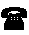 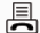 E-MAILASSISI - Palazzo(075)80 39 86080 39 860*mfilippone@rcj.orgASSISI	«Casa per ferie(075)81 67 3578 27 465BARI	«Provincia»(080)55 63 20655 63 322rogazionistisud@rcj.org«Istituto»54 25 16854 27 508bari.istituto@rcj.org«Sant. Madonna della Grotta»50 54 01550 54 015*bari.grotta@rcj.org«Dir. Gen. CIFIR55 60 53554 23 020direzione.bari@cifir.it«Parrocchia»54 27 50854 27 508*cuoreimmacolatobari@arcidiocesibaribitonto.itDESENZANO(030)91 41 74399 12 306rogazionistidesenzano@gmail.comFERRARA(0532)92 299corpusdominiferrara@gmail.comFIRENZE(055)60 26 5761 21 287rogazionisti.fi@libero.itMATERA	«Istituto»(0835)33 61 41vilfanmatera@libero.it«Parrocchia»33 54 17MESSINA	«Casa Madre»(090)66 97 0560 11 270casamadre@rcj.org«Villa S. Maria»391 621391 621info@noviziato.it«Cristo Re»71 21 1767 81 051rogazionisti@cristore.itMORLUPO	«Casa per Ferie»(06)33 97 549490 72 300morlupo@rcj.org«Noviziato90 71 853gsanavio@rcj.orgNAPOLI	«Istituto»(081)74 13 131 - 74 41 37474 15 066direttore@rogazionistinapoli.it«Parrocchia»74 13 540ORIA	«Istituto»(0831)84 81 06oria@rcj.org«CEDRO»84 58 3284 54 99«CIFIR»84 81 78PADOVA	«Provincia»(049)8642242 - 864206886 41 511provincia.nord@rcj.org«Istituto»60 52 0060 50 09padova.istituto@rcj.org«Parrocchia»PALERMO	«Istituto»(091)61 03 2322 17 7761 03 23*50 82 860gesubuonpastore@diocesipadova.it palermo@rcj.org«Parrocchia»74 87 448CASAPREFISSO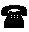 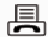 E-MAILROMA	«Curia» Segreteria Generale(06)70 20 751/2/370 22 917curia@rcj.org«Curia» Economato Generale70 23 546econgen@rcj.org«Antoniano»70 22 70770 61 37 34antonianoroma1@yahoo.it«Centro Rogate»70 22 661 - 70 23 43070 20 767«Parrocchia Circ.ne Appia»78 42 75978 42 759dituoroa@tiscali.it«Parrocchia Piazza Asti»70 22 602 - 70 21 88570 24 665roma.asti@rcj.org«Parrocchia Massimina»66 18 35 6066 18 35 60rspallone@rcj.org«Studentato»70 22 70770 61 37 34roma.studentato@rcj.orgSAN CESAREO(06)95 59 50 379559 5365rogazionisti.sc@libero.itTRANI	«Istituto»(0883)58 01 20580 120trani@rcj.org«Parrocchia»58 02 62«C.F.P.»49 11 50TREZZANO    «Parrocchia»(02)44 51 90444 51 904info@parrocchiasanlorenzo.netALBANIAShénkoll(00355)68 90 26 315shenkoll@rcj.orgANGOLACuango(00244)922 638 644angola@rcj.orgARGENTINACampana  «Parrocchia»(0054/34)89 42 35 74campanarog@arnet.com.arCampana «Collegio»Campana «Collegio»89 42 82 59campana@rcj.orgCordoba «Casa»Cordoba «Casa»(0054/35)43 42 06 09cordoba@rcj.orgCordoba «Parrocchia»Cordoba «Parrocchia»43 42 88 07TucumánTucumán(0054/381)42 51 39742 50 455tucuman@rcj.orgAUSTRALIAMelbourne(0061)393179298renzki@rcj.orgBRASILESão Paulo «Sede da Provincia»(0055/11)36 19 43 52-36 19 42 0036 19 43 52provincia.br@rcj.orgSão Paulo «Centro Rog. - Seminario»São Paulo «Centro Rog. - Seminario»39 32 14 3439 31 31 62rogate.sp@rcj.orgSão Paulo «Parrocchia»São Paulo «Parrocchia»(0055/11)39 11 15 9539 11 15 95*nsgracas.morrodoce@gmail.comBauru «Casa do Garoto»Bauru «Casa do Garoto»(0055/14)32 77 25 75 - 32 39 24 24casadogaroto@hotmail.comBauruBauru(0055/14)32 37 74 75bauru@rcj.orgCASACASAPREFISSO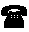 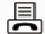 E-MAILBRASILEBrasilia(0055/61)33 01 58 11 - 33 81 98 1333 81 98 13brasilia@rcj.orgCriciuma «Seminario e Parr.»Criciuma «Seminario e Parr.»(0055/48)34 38 31 12 - 34 38 13 81343 83 113criciuma@rcj.orgCuritiba «Stud. Fil. - Parr.»Curitiba «Stud. Fil. - Parr.»(0055/41)33 28 95 51 - 33 69 21 4333 69 21 43*curitiba@rcj.orgGravataì «Parrocchia»Gravataì «Parrocchia»(0055/51)348 81 048gravatai@rcj.orgGravataì  «Seminario»Gravataì  «Seminario»(0055/51)343 12 691PassosPassos(0055/35)35 21 21 45passos@rcj.orgPresidente Jânio QuadrosPresidente Jânio Quadros(0055/77)349 22 211QueimadasQueimadas(0055/83)33 31 71 23campinagrande@rcj.orgVitorino FreireVitorino Freire(0055/98)3655 1362sergio@rcj.orgCAMEROUNEbebda(00237/662)66 11 17kom_gabriel@yahoo.frEdeaEdea(00237/694)24 77 47yonaba_freddy2000@yahoo.frKitiwum - Staz. MissionariaKitiwum - Staz. Missionaria(00237/694)448 719jhumenansky@rcj.orgNgoyaNgoya(00237/699)32 17 89entawigera@rcj.orgCANADASaint Léolin(001- 506)7325657njeanpierre81@gmail.comCOLOMBIAManizales(0057/036)3022 952 533achirulli@gmail.comCOREASeoul(0082/2)52 39 27252 39 273rogatekorea@hotmail.comFILIPPINEBangui - Staz. Missionaria(0063/929)55 93 965srobinol@rcj.orgCebuCebu(0063/32)27 20 94727 24 198rscebu@yahoo.comLabo, Quasi ParishLabo, Quasi Parish(0998)53 33 005juliusdescartin@yahoo.comMina - Staz. MissionariaMina - Staz. Missionaria(0063/939)23 63 540mars@rcj.orgParañaque  «Seminario»Parañaque  «Seminario»(0063/2)82 83 415 - 82 83 41682 83 422fhfc@rcj.orgParañaque «Sede della Provincia»Parañaque «Sede della Provincia»(0063/2)82 49 19582 82 831ocajigal@rcj.orgParañaque «Studentato»Parañaque «Studentato»(0063/2)82 60 002fdfcs@rcj.orgParañaque  «Parrocchia»Parañaque  «Parrocchia»(0063/2)82 50 216 - 82 92 63682 92 636olmhrp@rcj.orgParang - BataanParang - Bataan(0917)79 85 655rcaperina@rcj.orgPasayPasay(0063/2)85 37 899 - 98 61 54679 98 744dexterrcj@yahoo.comSilang, Oasis of PrayerSilang, Oasis of Prayer(0063/46)86 50 046centerly@yahoo.comSilang - SABVSilang - SABV(0063/46)4140 125 - 4140 448cavite@sabv.netSta. Cruz, Davao del SurSta. Cruz, Davao del Sur(00977)6061 253rdesamparado@rcj.orgToril, DavaoToril, Davao(0063/82)3010 070sabv.davao@rcj.orgVillanueva, Staz. MissionariaVillanueva, Staz. Missionaria(0063/91)757 20 901joar@rcj.orgZaragozaZaragoza(0063/915)11 31 192jjagurin@rcj.orgFRANCIABarjols(0033/94)77 0043wcruz@rcj.orgGERMANIAAmberg(0049)9621 49350sdanko@rcj.orgINDIAAimury(0091/484)26 40 840 - 22 65 39426 40 840seminary.aimury@rcj.orgAluva Rog. AcademyAluva Rog. Academy(0091/484)29 84 090rogacademyaluva@rcj.orgAluva Quasi ProvinceAluva Quasi Province(0091/484)26 07 57326 04 747rogind.caritas@rcj.orgAluva «Studentato»Aluva «Studentato»(0091/484)26 06 04226 04 747rogate.ashram@rcj.orgAttappady (Staz. Missionaria)Attappady (Staz. Missionaria)(0091)0924 254318attappady.rogate@rcj.orgCASAPREFISSO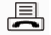 E-MAILINDIA	Mananthavady(0091/4936)23 05 4023 00 74rogate.bhavan@rcj.orgMeenangady(0091/484)24 76 809gurudharsan.novitiate@rcj.orgNalgonda(0091/96)40 86 80 26nalgonda@rcj.orgINDONESIA	Maumere(0062)38 22 12 76maumere@rcj.orgINGHILTERRA  Westcliff(0044)1702 3423 24alexpoblador@yahoo.comIRAQ	Qaraqosh(009/646)0313060iraq@rcj.orgMESSICO	Tonalà(0052/33)68 03 311guadalajara@rcj.orgPAPUA NEW GUINEA Sideia(00675)6411 35464 11 471hramos@rcj.orgPARAGUAY	San  Lorenzo(00595/21)96 81 01rogacionistapy@rcj.orgPOLONIA	Varsavia(0048/22)83 68 00083 71 272varsavia@rcj.orgCracovia(0048/12)26 36 10026 36 100*wmilak@rcj.orgPORTOGALLO  Lisbona(00351)2140 237562140 23756*ldibitonto@rcj.orgRWANDA	Butamwa(00250)7812 93101ikaramuka@rcj.orgCyangugu(00250/723)67 85 19bifrank78@yahoo.frKabgayi(00250/782)720 939bdourwe@rcj.orgKigali «Noviziato»(00250/783)377 600adif8@hotmail.comMugombwa(00250/786)45 11 39tthogne@yahoo.frNyanza(00250/786)668 931vlastio@libero.itNyanza «Quasi Provincia»(00250/782)26 88 66jhumenansky@rcj.orgSLOVACCHIA      Prešov(00421)9498 44312mbaida@rcj.orgSPAGNA	Tarragona(0034/977)23 16 81 - 23 11 1123 12 48padresro@tinet.orgSRI LANKA	Hewadiwela(0094)35 22 66 903rog.srilanka@rcj.orgU.S.A.	North Hollywood(001/818)985 8600sjfdechantal@yahoo.comSanger Delegazione(001/559)87 55 80887 51 281delegazione.usa@rcj.orgSanger «Parrocchia»(001/559)87 52 025st.mary@rcj.orgVan Nuys(001/818)78 20 18478 21 794st.elisabeth@rcj.orgVan Nuys «Parrocchia»(001/818)77 91 75678 54 492VIETNAM	Dalat(00848)99 34 286rcjvietnam@yahoo.comItalia / FIGLIE DEL DIVINO ZELOItalia / FIGLIE DEL DIVINO ZELOItalia / FIGLIE DEL DIVINO ZELOItalia / FIGLIE DEL DIVINO ZELOItalia / FIGLIE DEL DIVINO ZELOCASAPREFISSO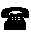 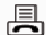 E-MAILALTAMURA(080)31154853114229direzionealtamurafdz@virgilio.itScuola(080)3114144antonalt@scuoladinfanzia.itBARI(080)55741055560921direzione.fdzbari@hotmail.comCasa della Giovane5574688casadellagiovane.fdzbari@hotmail.comBORGO alla COLLINA(0575)550033 - 550559550455fdzdirezioneborgo@alice.itCAMPOBASSO(0874)92788 - 438374411561divinzelo.campobasso@tin.itCASAVATORE(081)7312930 - 73155065733797fdz.casavatore@alice.itCORATO(080)8728618direzione@fdz.corato.comFARO  SUPERIORE(090)389008 - 388924388925fdz.faro@tin.itCasa Noemi(090)388926casanoemi1@gmail.comFIRENZE CASTELLO(055)4512984252137antonianocastello@gmail.comFIUMARA GUARDIA(090)3910573974567guardiafdz@tiscali.itGIARDINI NAXOS(0942)5114552378fdznaxos@gmail.comMARINO  LAZIALE(06)9386 486 - 9387 67692912 749superioraprov.nsg@yahoo.comMESSINA	Casa Madre(090)716225fdzcasamadre@gmail.comVicesuperiorasrelsa07@gmail.comEconomato6413622econfdzmessina@tin.itIstituto scolastico7170116783029segreteria@scuolaspiritosanto.itOstello716296ostellofigliedivinozelo@pec.itTeatro64 06 5476406547certificata@pec.teatroannibale.itVillaggio Annunziata(090)3570213500505fdzserena@tiscali.itMONTEPULCIANO(0578)757005757757fdzmontepulciano@hotmail.itMONZA(039)742465fdzmonza@padredifrancia.itScuola314 1580segreteria.scuola@padredifrancia.itORIA - PARIETONE(0831)845128849286direzione.oria@gmail.comCASAPREFISSO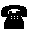 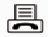 E-MAILORIA - S. BENEDETTO(0831)845210845117fdzs.benedetto@yahoo.itPADOVA(049)600546600546fdzpadova@libero.itPALERMO(091)747 3390fdzpalermo@libero.itROMA	Casa Generalizia(06)7802867-7804642-78102397847201divinzelo@tiscali.itSuperiora  Generale7834454478344544superioragen@figliedivinozelo.itVicaria Generalefdz.vicaria@tiscali.itSegreteria Generale62277252divinzelosegregen@gmail.comEconoma Generale62277251fdzecon@gmail.comPostulazionepostulatrice.fdz@tiscali.itSettore Missionariooperemissionarie@figliedivinozelo.itSettore Pastorale Vocnelsafdz@yahoo.com.brCasa della Giovane7853772 - 780103478850463casagiov.fdz@tiscali.itCasa di ospitalità7853 230 - 389. 9434626casamadrenazarena@gmail.comROMA	Istituto(06)7803136Direzione78426477842 647direzione@fdziearm.191.itScuola7824147 - 780 90927824 147scuolapardifrancia@tiscali.itCentro UPA78475997847 499fdzuparm@libero.itSAMPIERDARENA(010)6459108415104antoniano.genova@bel-vedere.itSAN PIER NICETO(090)99750149929190fdzsanpierniceto1@virgilio.itSCICLI(0932)833166833166fdzscicli@libero.itTAORMINA(0942)2321024058madrenazarena@tiscali.itScuola624489624489scinfanziasantonio@tiscali.itCasa per ferie “Domus Nazarena”24449 - 334.5293486domusnazarena@gmail.comTRANI(0883)580185580179direzione.fdztrani@gmail.comVilla S.Maria589973fdzcentrogiovtrani@virgilio.itCasa per ferie388.810 5170villasantamariatrani@gmail.comVITTORIO  VENETO(0438)5318357999istituto.vittorio@libero.itEstero / FIGLIE DEL DIVINO ZELOEstero / FIGLIE DEL DIVINO ZELOEstero / FIGLIE DEL DIVINO ZELOEstero / FIGLIE DEL DIVINO ZELOEstero / FIGLIE DEL DIVINO ZELOCASAPREFISSO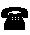 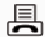 E-MAILALBANIAPllanë(00355)682027351afdzpllane@yahoo.comANGOLA(00244)934631558 - 943804073angolafdz@gmail.comAUSTRALIARichmond(0061-3)9429597994296611fdzrichmond@fdz.com.auCasa della giovane9429962094296611shmelb@fdz.com.auBOLIVIAS. Cruz de la Sierra(00591-3)3497414fdzbolivia@gmail.comBRASILEAlpinopolis(0055-35)35231265larsantoantoniofdz@gmail.comBrasilia(0055-61)35676072comunidadedensdodivinozelo@hotmail.comScuola3504137233015126escolapdifrancia@pop.brIçara(0055-48)34323134-3432027634323134icarafdz@gmail.comScuoladirecao@colegiocristorei-sc.com.brLajinha(0055-33)33441579-33442027comunidadensfatimafdz@gmail.comMaetinga(0055-77)34722125comunidadepe.ladislaoklener@gmail.comRio de Janeiro - JacarepaguàSede della Provincia(0055-21)2425429124254291rogzelo@infolink.com.brSegretaria provincialesecreprovfdz@gmail.comEconoma provincialefdzelo@infolink.com.brRio de Janeiro - São Cristóvão(0055-21)2589.9521 - 3283.9521comunidademajone@gmail.comScuolaescolamajone@gmail.comTrês Rios(0055-24)22520222santoantonio3rios@gmail.comScuolacsa.fdz@bol.com.brTrês Rios Obra social(0055-24)2251.055madrepalmiracarlucci@gmail.comValença(0055-24)2453418124534172comunidadensaparecida@gmail.comValença «São Vicente»(0055-24)2453429424534294superiora.saovicente@gmail.comCAMEROUNElogbatindi(00237)699186489 - 683297825fdzmissione@yahoo.frCASAPREFISSO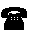 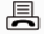 E-MAILCOREA DEL SUDGangseo-gu(0082-2)26977792srmariaveronica@gmail.comHongcheon(0082-33)4326367koreahongcheon@gmail.comPaju(0082)708821 1851elenaki079@gmail.comTongjak-gu(0082-2)58463675846368koreatongjak@gmail.comSuperiora della Delegazionedelegatakorea@gmail.comScuola52377185214076songrim78@naver.comFILIPPINELaoag - M.N.D.(0063-77)77213307705680fdznazarena@yahoo.comScuola7703903pais.laoag92@yahoo.comLaoag - St. Joseph(0063-77)7704467daughtersdivinezeal@yahoo.comLaoag - Navotas(0063)905411 7478fdznavotas@yahoo.comMarikina - Sede della Provincia(0063-2)8681928186819289oldzprovince@yahoo.comSuperiora provinciale8681928986819289provincial_oldz@yahoo.comScuola86476733fdzmarikina@yahoo.comMinglanilla(0063)9424247322fdzcebu2000@yahoo.comSilang(0063-46)68607 814tdivinozelo@gmail.comSilang - Noviziato(0063-75)90157 713332divinezealnovitiate@yahoo.comVintar(0063-77)6701503vintarfdz1985@gmail.comINDIABadarwas(0091-77)46858574fdzgwalior@gmail.comCherlapally(0091)949 525 6382hannibalmaria2018@gmail.comCochin(0091-484)2807828fdzcochin89@gmail.comSuperiora della Delegazionemotherdelegatefdz@gmail.comCochin - Miriam Bhavan(0091-484)2807858miriambhavanfdz@gmail.comDhupghuri(0091)70636149883563 25 0943fdzdupguri10@gmail.comEdavanakad(0091-484)2507416fdzvocation@gmail.comSadabad(0091)964 594 2016majonesadabad@yahoo.comSampaloor(0091-480)2897117fdzpuliyilakunnu@gmail.comVellarada(0091-471)2243433-2243833fdzvellarada04@gmail.comEstero / FIGLIE DEL DIVINO ZELOEstero / FIGLIE DEL DIVINO ZELOEstero / FIGLIE DEL DIVINO ZELOEstero / FIGLIE DEL DIVINO ZELOEstero / FIGLIE DEL DIVINO ZELOCASAPREFISSOE-MAILINDONESIABoanio(0062)822 477 939729fdzboanio_nagekeo@yahoo.comKupang(0062)3808554415figliedivinozelokupang@yahoo.comMaumere(0062)38221267fdz_ind@yahoo.comMESSICOGuadalajara(0052-33)3639907636399076rogatemex@yahoo.com.mxRWANDABuye - Huye(00250)252530491 - 788 518 158noviciatfdz@yahoo.frCyangugu002507842 15623fdzcyanguguz@gmail.comGatare(00250)7830.62735 - 783841727fdzgatare2009@yahoo.frKabutare - Huye252530614- 1389759rwandafdz@yahoo.frSPAGNABarcelona(0034)93 4170729934170729superiorabarcelona@hotmail.esBurela982 585229 - 660720821982580696burela@hijasdivinocelo.comMadrid91 4771491914771491madridrogacionistas@gmail.comSTATI UNITI D’AMERICAReedley(001-559)6381916hannibalmarylucy@yahoo.comScuola(001-559)63826216371 446Van Nuys(001-818)7791756 (ext. 218)7854492vannuysdaughtersofdivinezeal@gmail.comVIETNAMHo Chi Minh (Staz. Missionaria)(0084)775744125fdzvietnam@yahoo.com38Maumere (Indonesia) – Stazione Missionaria  . . . . . . . . . . . . . . . .164Manizales (Colombia) . . . . . . . . . . . . . . . . . . . . . . . . . . . . . . . . . .83Meenangady – Noviziato . . . . . . . . . . . . . . . . . . . . . . . . . . . . . . . .231Melbourne (Australia) – Stazione Missionaria. . . . . . . . . . . . . . . .167Messina – Casa Madre . . . . . . . . . . . . . . . . . . . . . . . . . . . . . . . . . .32Messina – «Villa S. Maria» . . . . . . . . . . . . . . . . . . . . . . . . . . . . . .35Messina – Istituto «Cristo Re»  . . . . . . . . . . . . . . . . . . . . . . . . . . .37Mina – Stazione Missionaria . . . . . . . . . . . . . . . . . . . . . . . . . . . . .169Modugno – Madonna della Grotta  . . . . . . . . . . . . . . . . . . . . . . . .42Morlupo – Casa per ferie . . . . . . . . . . . . . . . . . . . . . . . . . . . . . . . .85Morlupo – Noviziato . . . . . . . . . . . . . . . . . . . . . . . . . . . . . . . . . . .86Mugombwa. . . . . . . . . . . . . . . . . . . . . . . . . . . . . . . . . . . . . . . . . . .256Nalgonda – Boys home . . . . . . . . . . . . . . . . . . . . . . . . . . . . . . . . .232Napoli  . . . . . . . . . . . . . . . . . . . . . . . . . . . . . . . . . . . . . . . . . . . . . .44Napoli – Quartieri Spagnoli . . . . . . . . . . . . . . . . . . . . . . . . . . . . . .46Ngoya (Cameroun)  . . . . . . . . . . . . . . . . . . . . . . . . . . . . . . . . . . . .258North hollywood . . . . . . . . . . . . . . . . . . . . . . . . . . . . . . . . . . . . . .269Nyanza . . . . . . . . . . . . . . . . . . . . . . . . . . . . . . . . . . . . . . . . . . . . . .260Oria  . . . . . . . . . . . . . . . . . . . . . . . . . . . . . . . . . . . . . . . . . . . . . . . .48Padova . . . . . . . . . . . . . . . . . . . . . . . . . . . . . . . . . . . . . . . . . . . . . .87Palermo  . . . . . . . . . . . . . . . . . . . . . . . . . . . . . . . . . . . . . . . . . . . . .51Parañaque – Parrocchia . . . . . . . . . . . . . . . . . . . . . . . . . . . . . . . . .171Parañaque – Sede della Provincia - Rogate Center . . . . . . . . . . . .173Parañaque – Seminario  . . . . . . . . . . . . . . . . . . . . . . . . . . . . . . . . .176Parañaque – Studentato . . . . . . . . . . . . . . . . . . . . . . . . . . . . . . . . .179Parang – Stazione Missionaria . . . . . . . . . . . . . . . . . . . . . . . . . . . .183Pasay – Stazione Missionaria  . . . . . . . . . . . . . . . . . . . . . . . . . . . .185Passos – Seminário Rogacionista João Paulo I . . . . . . . . . . . . . . .134Presidente Jânio Quadros – Seminário Rogacionista São João Batista136Preŝov (Slovacchia) . . . . . . . . . . . . . . . . . . . . . . . . . . . . . . . . . . . .67Qaraqosh. . . . . . . . . . . . . . . . . . . . . . . . . . . . . . . . . . . . . . . . . . . . .90Queimadas – Seminário Rogacionista Santo Antônio . . . . . . . . . .138Roma – Curia Generalizia . . . . . . . . . . . . . . . . . . . . . . . . . . . . . . .9Roma – Istituto Antoniano - Centro Vocazionale Rogate . . . . . . .92Roma – Massimina  . . . . . . . . . . . . . . . . . . . . . . . . . . . . . . . . . . . .96Roma – Parrocchia «Santi Antonio e Annibale Maria» in P.zza Asti97Roma – Parrocchia «S. Antonio da Padova» in Circ.ne Appia	. .99Roma – Studentato . . . . . . . . . . . . . . . . . . . . . . . . . . . . . . . . . . . . .53Saint Léolin (Canada). . . . . . . . . . . . . . . . . . . . . . . . . . . . . . . . . . .262San Cesareo . . . . . . . . . . . . . . . . . . . . . . . . . . . . . . . . . . . . . . . . . .10178San Lorenzo – Seminário Rogacionista Róga . . . . . . . . . . . . . . . .13979  Sanger  . . . . . . . . . . . . . . . . . . . . . . . . . . . . . . . . . . . . . . . . . . . . . .271`	São Paulo – Centro Rogate do Brasil . . . . . . . . . . . . . . . . . . . . . . . .141São Paulo – Paróquia Nossa Senhora das Graças - Morro Doce  . . . .143São Paulo – Instituto Rogacionista Santo Aníbal - Sede da Província144Seoul (Korea del Sud) – Stazione Missionaria  . . . . . . . . . . . . . . .187Shënkoll (Albania) . . . . . . . . . . . . . . . . . . . . . . . . . . . . . . . . . . . . .55Sideia (Papua New Guinea) . . . . . . . . . . . . . . . . . . . . . . . . . . . . . .189Silang – Oasis - Stazione Missionaria . . . . . . . . . . . . . . . . . . . . . .191Silang – St. Anthony’s Boys Village . . . . . . . . . . . . . . . . . . . . . . .193Sta. Cruz, Davao del Sur . . . . . . . . . . . . . . . . . . . . . . . . . . . . . . . .197Tarragona (Spagna) . . . . . . . . . . . . . . . . . . . . . . . . . . . . . . . . . . . .103Tonalá (Messico) . . . . . . . . . . . . . . . . . . . . . . . . . . . . . . . . . . . . . .274Toril – St. Anthony’s Boys Village - Davao  . . . . . . . . . . . . . . . . .198Trani . . . . . . . . . . . . . . . . . . . . . . . . . . . . . . . . . . . . . . . . . . . . . . . .57Trezzano sul Naviglio  . . . . . . . . . . . . . . . . . . . . . . . . . . . . . . . . . .105Tucumán  . . . . . . . . . . . . . . . . . . . . . . . . . . . . . . . . . . . . . . . . . . . .147Van Nuys . . . . . . . . . . . . . . . . . . . . . . . . . . . . . . . . . . . . . . . . . . . .276Varsavia (Polonia) . . . . . . . . . . . . . . . . . . . . . . . . . . . . . . . . . . . . .107Vietnam – Stazione Missionaria  . . . . . . . . . . . . . . . . . . . . . . . . . .201Villanueva – Stazione Missionaria  . . . . . . . . . . . . . . . . . . . . . . . .204Vitorino Freire . . . . . . . . . . . . . . . . . . . . . . . . . . . . . . . . . . . . . . . .149westcliff (Gran Bretagna)  . . . . . . . . . . . . . . . . . . . . . . . . . . . . . . .67101 Zaragoza  . . . . . . . . . . . . . . . . . . . . . . . . . . . . . . . . . . . . . . . . . . . .206